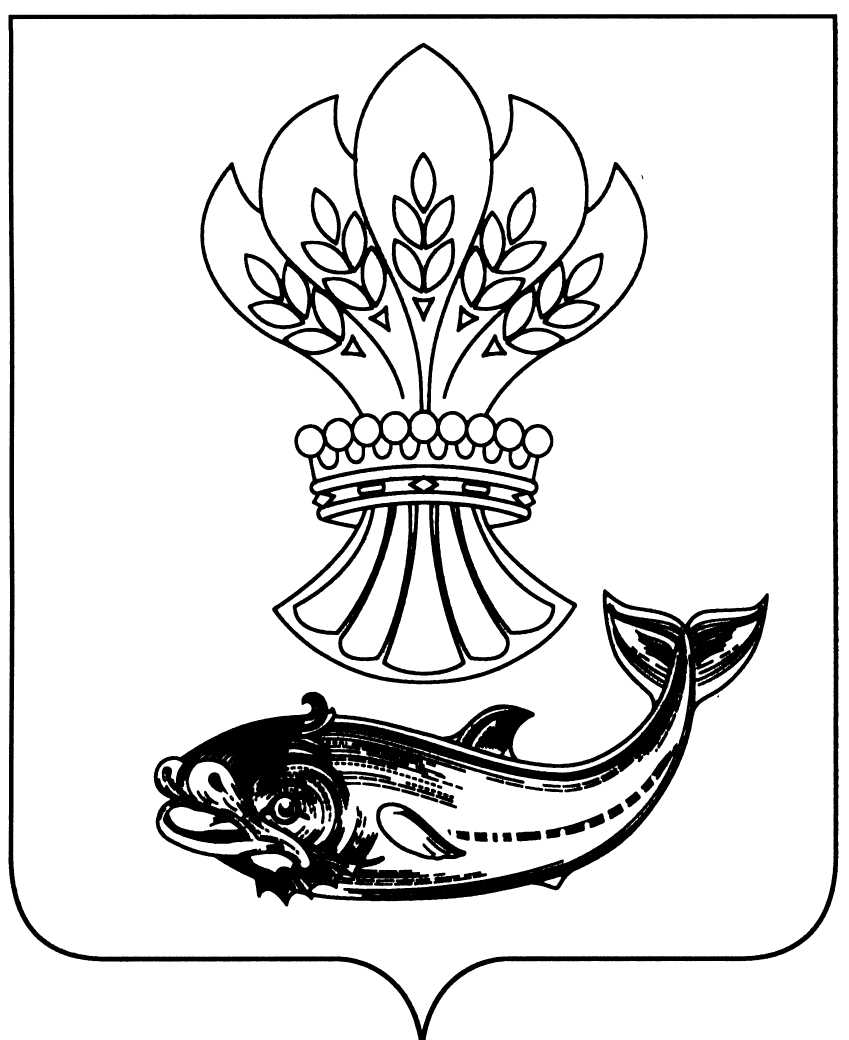 СОВЕТ НАРОДНЫХ  ДЕПУТАТОВПАНИНСКОГО МУНИЦИПАЛЬНОГО РАЙОНАВОРОНЕЖСКОЙ ОБЛАСТИР Е Ш Е Н И Еот 10.03.2021 № 34 р.п. ПаниноО внесении изменений в решениеСовета народных депутатов Панинскогомуниципального района от 29.12.2020№23 «О бюджете Панинскогомуниципального   района на 2021 год иплановый период 2022 и 2023 годов»      В соответствии со статьей 11 Бюджетного кодекса Российской Федерации, пунктом 2 части 10 статьи 35 Федерального закона от 06.10.2003 № 131-ФЗ «Об общих принципах организации местного самоуправления в Российской Федерации», пунктом 2 части 1 статьи 29 Устава Панинского муниципального района Воронежской области, а также, руководствуясь конституцией Российской Федерации, Совет народных депутатов Панинского муниципального района Воронежской области р е ш и л:Внести в решение Совета народных депутатов Панинского муниципального района Воронежской области от 29.12.2020 № 23 «О бюджете Панинского муниципального района на 2021 год и на плановый период 2022 и 2023 годов»   следующие изменения:В части 1 статьи 1:       1) в пункте 1 слова «прогнозируемый общий объем доходов  бюджета  Панинского муниципального района в сумме  584 275,8  тыс. рублей, в том числе безвозмездные поступления в сумме  464 936,8 тыс. рублей, из них:- безвозмездные поступления из областного бюджета в сумме 453 437,0  тыс. рублей,  в том числе: дотации – 76 019,0 тыс. рублей, субсидии – 162 010,0 тыс. рублей, субвенции – 202 940,5  тыс. рублей, иные  межбюджетные трансферты, имеющие целевое назначение – 12 467,5 тыс. рублей;- безвозмездные поступления от бюджетов поселений Панинского муниципального района в сумме 11 499,8 тыс. рублей заменить словами «прогнозируемый общий объем доходов  бюджета Панинского муниципального  района в сумме  640 210,1 тыс. рублей, в том числе безвозмездные поступления в сумме  509 131,1 тыс. рублей, из них:      - безвозмездные поступления из областного бюджета в сумме 497 590,1 тыс. рублей, в том числе: дотации –76 019 тыс. рублей, субсидии – 206 163,1 тыс. рублей, субвенции 202 940,5  тыс. рублей, иные межбюджетные трансферты, имеющие целевое назначение – 12 467,5 тыс. рублей;      - безвозмездные поступления от бюджетов поселений Панинского муниципального района  в сумме  11 541,0 тыс. рублей»2) В пункте 2 слова «Общий объём расходов муниципального бюджета в сумме 618 854,8 тыс. рублей» заменить словами «Общий объём расходов муниципального бюджета в сумме 674 789,1 тыс. рублей».3) Источники внутреннего финансирования дефицита  бюджета Панинского муниципального района на 2021 год согласно приложению 1 к настоящему  решению  Совета народных депутатов.2. Приложение 2 «Поступление доходов  в бюджет  Панинского муниципального района по кодам видов доходов, подвидов доходов на 2021 год и на плановый период 2022 и 2023 годов» изложить в новой редакции согласно приложению 2 к настоящему решению Совета народных депутатов Панинского муниципального района.3.  Приложение 8 «Ведомственная структура бюджета Панинского муниципального района на 2021 год» изложить в новой редакции согласно приложению 3 к настоящему решению Совета народных депутатов Панинского муниципального района.4. Приложение 9 «Распределение бюджетных ассигнований на 2021 год по разделам и подразделам, целевым статьям и видам расходов» изложить в новой редакции согласно приложению 4 к настоящему решению Совета народных депутатов Панинского муниципального района.5. Приложение 10 «Распределение бюджетных ассигнований на 2021 год по муниципальным программам» изложить в новой редакции согласно приложению 5 к настоящему решению Совета народных депутатов Панинского муниципального района.6. Приложение 11 «Дорожный фонд Панинского муниципального районана 2021 год и плановый период 2022 и 2023 годов» изложить в новой редакции согласно приложению 6 к настоящему решению Совета народных депутатов Панинского муниципального района.7.   Статью 7 изложить в следующей редакции:Статья 7. Межбюджетные трансферты местным бюджетамУтвердить:1) объем дотаций на выравнивание уровня бюджетной обеспеченности поселений Панинского муниципального района за счет субвенций по переданным полномочиям на 2021 год в сумме 4775,0 тыс. рублей, на 2022 год в сумме 4026,0 тыс. рублей, на 2023 год в сумме 4243,0 тыс. рублей.2) объем дотаций на выравнивание уровня бюджетной обеспеченности поселений Панинского муниципального района из бюджета Панинского муниципального района на 2021 год в сумме 3600,0 тыс. рублей, на 2022 год в сумме 3248,0 тыс. рублей, на 2023 год в сумме 3380,0 тыс. рублей.3) объем прочих межбюджетных трансфертов поселениям Панинского муниципального района из бюджета Панинского муниципального района на 2021 год в сумме 125 065,7  тыс. рублей, на 2022 год в сумме 164 684,6 тыс. рублей, на 2023 год в сумме 119 383,5 тыс. рублей.8. Опубликовать настоящее решение в официальном печатном периодическом издании Панинского муниципального района Воронежской области  «Панинский муниципальный вестник».9. Настоящее решение вступает в силу со дня его официального опубликования.10. Контроль за исполнением настоящего решения возложить на председателя постоянной комиссии по бюджету, налогам, финансам, предпринимательству и социальным вопросам Совета народным депутатов Панинского муниципального района Воронежской области Титову В.А.ГлаваПанинского муниципального  района                      Н.В. ЩегловПредседатель Совета народных депутатов Панинского муниципального района                         С.И. Покузиев                                                                                                          Приложение № 1к решению Совета народных депутатов  Панинского муниципального района «О бюджете Панинского муниципального района на 2021 год и на плановый период 2022 и 2023 годов»  от 10.03.2021 № 34Приложение 1 к решению Совета народных  депутатов  Панинского муниципального района  "О бюджете Панинского муниципального района на 2021 год и на плановый  период 2022 и 2023 годов" 29 декабря 2020 года № 23 Источники внутреннего финансирования дефицитабюджета Панинского муниципального района на  2021 год  и на плановый период 2022 и 2023 годовСумма (тыс. рублей) Приложение № 2
 к Решению Совета народных депутатовПанинского муниципального района       «О бюджете Панинского муниципального  района на 2021 год и на плановый период  2022 и 2023 годов»  от 10.03.2021 № 34 Приложение № 2 к решению Совета народных депутатовПанинского муниципального районаВоронежской области « О бюджетеПанинского муниципального района на 2021 год и на налоговый период2022 и 2023 годов» от 29 декабря 2020 года № 23ПОСТУПЛЕНИЯ ДОХОДОВ  В  БЮДЖЕТ ПАНИНСКОГО МУНИЦИПАЛЬНОГО РАЙОНАПО КОДАМ ВИДОВ ДОХОДОВ, ПОДВИДОВ ДОХОДОВНА 2021 ГОД И НА ПЛАНОВЫЙ ПЕРИОД 2022 И 2023 ГОДОВ(тыс. руб.) Приложение № 6  к решению Совета народных депутатовПанинского муниципального районаВоронежской области « О бюджетеПанинского муниципального районана 2021 год и на налоговый период2022 и 2023 годов» от 10.03.2021 № 34Приложение 11 к Решению Совета народных депутатов Панинского муниципального района  «О бюджете Панинского муниципального  района на 2021 год и плановый период 2022  и 2023 годов» от 29.12.2020 №23Дорожный фонд Панинского муниципального районана 2021 год и плановый период 2022 и 2023 годов(тыс. рублей)№                                  п/пНаименованиеКод классификации2021 год2022 год2023 год№                                  п/пНаименованиеКод классификации2021 год2022 год2023 год123456ИСТОЧНИКИ ВНУТРЕННЕГО ФИНАНСИРОВАНИЯ ДЕФИЦИТОВ БЮДЖЕТОВ01 00 00 00 00 0000 00034 579,011 55812 1971Кредиты кредитных организаций в валюте Российской Федерации01 02 00 00 00 0000 0001Привлечение кредитов от кредитных организаций в валюте Российской Федерации01 02 00 00 00 0000 7001Привлечение кредитов от кредитных организаций бюджетами субъектов Российской Федерации в валюте Российской Федерации01 02 00 00 05 0000 7102Бюджетные кредиты от других бюджетов бюджетной системы Российской Федерации01 03 00 00 00 0000 0002Привлечение бюджетных кредитов от других бюджетов бюджетной системы Российской Федерации в валюте Российской Федерации01 03 00 00 00 0000 7002Привлечение кредитов от других бюджетов бюджетной системы Российской Федерации в валюте Российской Федерации01 03 00 00 05 0000 7102Погашение бюджетных кредитов, полученных от других бюджетов бюджетной системы Российской Федерации в валюте Российской Федерации01 03 00 00 00 0000 8002Погашение бюджетами субъектов Российской Федерации кредитов от других бюджетов бюджетной системы Российской Федерации в валюте Российской Федерации01 03 00 00 05 0000 8103Изменение остатков средств на счетах по учету средств бюджета01 05 00 00 00 0000 00034 579,011 558,012 197,03Увеличение остатков средств бюджетов01 05 00 00 00 0000 500- 640 210,1-559 708,2-541 094,83Увеличение прочих остатков денежных средств бюджетов субъектов Российской Федерации01 05 02 01 05 0000 510-610, 210,1-559 708,2-541 094,83Уменьшение остатков средств бюджетов01 05 00 00 00 0000 600674 789,1571 266,2553 291,83Уменьшение прочих остатков денежных средств бюджетов субъектов Российской Федерации01 05 02 01 05 0000 610674 789,1571 266,2553 291,85Иные источники внутреннего финансирования дефицитов бюджетов01 06 00 00 00 0000 0005Исполнение государственных и муниципальных гарантий в валюте Российской Федерации01 06 04 00 00 0000 0005Исполнение государственных и муниципальных гарантий в валюте Российской Федерации в случае, если исполнение гарантом государственных и муниципальных гарантий ведет к возникновению права регрессного требования гаранта к принципалу либо обусловлено уступкой гаранту прав требования бенефициара к принципалу01 06 04 00 00 0000 8005Исполнение государственных гарантий субъектов Российской Федерации в валюте Российской Федерации в случае, если исполнение гарантом государственных и муниципальных гарантий ведет к возникновению права регрессного требования гаранта к принципалу01 06 04 00 05 0000 8105Бюджетные кредиты, предоставленные внутри страны в валюте Российской Федерации 01 06 05 00 00 0000 0005Возврат бюджетных кредитов, предоставленных внутри страны в валюте Российской Федерации 01 06 05 00 00 0000 60011000,05Возврат бюджетных кредитов, предоставленных другим бюджетам бюджетной системы Российской Федерации в валюте Российской Федерации01 06 05 02 00 0000 60011000,05Возврат бюджетных кредитов, предоставленных другим бюджетам бюджетной системы Российской Федерации из бюджетов субъектов Российской Федерации в валюте Российской Федерации01 06 05 02 05 0000 64011000,05Предоставление бюджетных кредитов внутри страны в валюте Российской Федерации 01 06 05 00 00 0000 500-11000,05Предоставление бюджетных кредитов другим бюджетам бюджетной системы Российской Федерации в валюте Российской Федерации01 06 05 02 00 0000 500-11000,05Предоставление бюджетных кредитов другим бюджетам бюджетной системы Российской Федерации из бюджетов субъектов Российской Федерации в валюте Российской Федерации01 06 05 02 05 0000 540-11000,0Код показателяНаименование показателя2021 год2022 год2023 год000 8 50 00000 00 0000 000ВСЕГО640 210,1559 708,2541 094,8000 1 00 00000 00 0000 000НАЛОГОВЫЕ И НЕНАЛОГОВЫЕ ДОХОДЫ131 079,0123724,0128 764,0000 1 01 00000 00 0000 000НАЛОГИ НА ПРИБЫЛЬ, ДОХОДЫ119 339,0123 724,0128 764,0000 1 01 02000 01 0000 110Налог на доходы физических лиц72 078,075 700,0079 853,0000 1 01 02010 01 0000 110Налог на доходы физических лиц с доходов, источником которых является налоговый агент, за исключением доходов, в отношении которых исчисление и уплата налога осуществляются в соответствии со статьями 227, 227.1 и 228 Налогового кодекса Российской Федерации69 915,073 428,077 457,0000 1 01 02020 01 0000 110Налог на доходы физических лиц с доходов, полученных от осуществления деятельности физическими лицами, зарегистрированными в качестве индивидуальных предпринимателей, нотариусов, занимающихся частной практикой, адвокатов, учредивших адвокатские кабинеты, и других лиц, занимающихся частной практикой в соответствии со статьей 227 Налогового кодекса Российской Федерации721,0 757,0798,0000 1 01 02030 01 0000 110Налог на доходы физических лиц с доходов, полученных физическими лицами в соответствии со статьей 228 Налогового кодекса Российской Федерации1 442,01 515,01 598,0000 1 03 00000 00 0000 000НАЛОГИ НА ТОВАРЫ (РАБОТЫ, УСЛУГИ), РЕАЛИЗУЕМЫЕ НА ТЕРРИТОРИИ РОССИЙСКОЙ ФЕДЕРАЦИИ14 187,015 470,016 103,0000 1 03 02000 01 0000 110Акцизы по подакцизным товарам (продукции), производимым на территории Российской Федерации14 187,015 470,016 103,0000 1 03 02230 01 0000 110Доходы от уплаты акцизов на дизельное топливо, подлежащие распределению между бюджетами субъектов Российской Федерации и местными бюджетами с учетом установленных дифференцированных нормативов отчислений в местные бюджеты5 674,86 188,06 441,2000 1 03 02231 01 0000 110Доходы от уплаты акцизов на дизельное топливо, подлежащие распределению между бюджетами субъектов Российской Федерации и местными бюджетами с учетом установленных дифференцированных нормативов отчислений в местные бюджеты (по нормативам, установленным Федеральным законом о федеральном бюджете в целях формирования дорожных фондов субъектов Российской Федерации)5 674,86 188,06 441,2000 1 03 02240 01 0000 110Доходы от уплаты акцизов на моторные масла для дизельных и (или) карбюраторных (инжекторных) двигателей, подлежащие распределению между бюджетами субъектов Российской Федерации и местными бюджетами с учетом установленных дифференцированных нормативов отчислений в местные бюджеты283,7309,0322,1000 1 03 02241 01 0000 110Доходы от уплаты акцизов на моторные масла для дизельных и (или) карбюраторных (инжекторных) двигателей, подлежащие распределению между бюджетами субъектов Российской Федерации и местными бюджетами с учетом установленных дифференцированных нормативов отчислений в местные бюджеты (по нормативам, установленным Федеральным законом о федеральном бюджете в целях формирования дорожных фондов субъектов Российской Федерации)283,7309,0322,1000 1 03 02250 01 0000 110Доходы от уплаты акцизов на автомобильный бензин, подлежащие распределению между бюджетами субъектов Российской Федерации и местными бюджетами с учетом установленных дифференцированных нормативов отчислений в местные бюджеты8 228,58 973,09 339,7000 1 03 02251 01 0000 110Доходы от уплаты акцизов на автомобильный бензин, подлежащие распределению между бюджетами субъектов Российской Федерации и местными бюджетами с учетом установленных дифференцированных нормативов отчислений в местные бюджеты (по нормативам, установленным Федеральным законом о федеральном бюджете в целях формирования дорожных фондов субъектов Российской Федерации)8 228,58 973,09 339,7000 1 05 00000 00 0000 000НАЛОГИ НА СОВОКУПНЫЙ ДОХОД7 540,06 800,06 844,0000 1 05 01000 00 0000 110Налог, взимаемый в связи с применением упрощенной системы налогообложения2 740,02 750,02 760,0000 1 05 01010 01 0000 110Налог, взимаемый с налогоплательщиков, выбравших в качестве объекта налогообложения доходы2 137,22 145,02 152,8000 1 05 01011 01 0000 110Налог, взимаемый с налогоплательщиков, выбравших в качестве объекта налогообложения доходы2 137,22 145,02 152,8000 1 05 01020 01 0000 110Налог, взимаемый с налогоплательщиков, выбравших в качестве объекта налогообложения доходы, уменьшенные на величину расходов602,8605,0607,2000 1 05 01021 01 0000 110Налог, взимаемый с налогоплательщиков, выбравших в качестве объекта налогообложения доходы, уменьшенные на величину расходов602,8605,0607,2000 1 05 02000 02 0000 110Единый налог на вмененный доход для отдельных видов деятельности781,00,00,0000 1 05 02010 02 0000 110Единый налог на вмененный доход для отдельных видов деятельности781,00,00,0000 1 05 03000 01 0000 110Единый сельскохозяйственный налог3 869,03 880,03 904,0000 1 05 03010 01 0000 110Единый сельскохозяйственный налог3 869,03 880,03 904,0000 1 05 04000 02 0000 110Налог, взимаемый в связи с применением патентной системы налогообложения150,0170,0180,0000 1 05 04020 02 0000 110Налог, взимаемый в связи с применением патентной системы налогообложения, зачисляемый в бюджеты муниципальных районов 150,0170,0180,0000 1 08 00000 00 0000 000ГОСУДАРСТВЕННАЯ ПОШЛИНА2 700,02 800,02 900,0000 1 08 03010 01 0000 110Государственная пошлина по делам, рассматриваемым в судах общей юрисдикции, мировыми судьями (за исключением Верховного суда Российской Федерации) 2 700,02 800,02 900,0000 1 11 00000 00 0000 000ДОХОДЫ ОТ ИСПОЛЬЗОВАНИЯ ИМУЩЕСТВА, НАХОДЯЩЕГОСЯ В ГОСУДАРСТВЕННОЙ И МУНИЦИПАЛЬНОЙ СОБСТВЕННОСТИ14 500,014 500,014 500,0000 1 11 05000 00 0000 120Доходы, получаемые в виде арендной либо иной платы за передачу в возмездное пользование государственного и муниципального имущества (за исключением имущества бюджетных и автономных учреждений, а также имущества государственных и муниципальных унитарных предприятий, в том числе казенных)14 500,014 500,014 500,0000 1 11 05010 00 0000 120Доходы, получаемые в виде арендной платы за земельные участки, государственная собственность на которые не разграничена, а также средства от продажи права на заключение договоров аренды указанных земельных участков14 000,0 14 000,014 000,0000 1 11 05013 05 0000 120Доходы, получаемые в виде арендной платы за земельные участки, государственная собственность на которые не разграничена и которые расположены в границах сельских поселений и межселенных территорий муниципальных районов, а также средства от продажи права на заключение договоров аренды указанных земельных участков12 093,012  093,012 093,0000 1 11 05013 13 0000 120Доходы, получаемые в виде арендной платы за земельные участки, государственная собственность на которые не разграничена и которые расположены в границах городских поселений, а также средства от продажи права на заключение договоров аренды указанных земельных участков1 907,01 907,01 907,0000 1 11 05030 00 0000 120Доходы от сдачи в аренду имущества, находящегося в оперативном управлении органов государственной власти, органов местного самоуправления, государственных внебюджетных фондов и созданных ими учреждений (за исключением имущества бюджетных и автономных учреждений)500,0500,0500,0000 1 11 05035 05 0000 120Доходы от сдачи в аренду имущества, находящегося в оперативном управлении органов управления муниципальных районов и созданных ими учреждений (за исключением имущества муниципальных бюджетных и автономных учреждений)500,0500,0500,0000 1 12 00000 00 0000 000ПЛАТЕЖИ ПРИ ПОЛЬЗОВАНИИ ПРИРОДНЫМИ РЕСУРСАМИ230,0250,0260,0000 1 12 01000 01 0000 120Плата за негативное воздействие на окружающую среду230,0250,0260,0000 1 12 01010 01 0000 120Плата за выбросы загрязняющих веществ в атмосферный воздух стационарными объектами66,0    71,075,0000 1 12 01030 01 0000 120Плата за сбросы загрязняющих веществ в водные объекты1,01,01,0000 1 12 01040 01 0000 120Плата за размещение отходов производства и потребления163,0178,0184,0000 1 13 00000 00 0000 000ДОХОДЫ ОТ ОКАЗАНИЯ ПЛАТНЫХ УСЛУГ (РАБОТ) И КОМПЕНСАЦИИ ЗАТРАТ ГОСУДАРСТВА6 604,06 604,06 604,0000 1 13 01990 00 0000 130Прочие доходы от оказания платных услуг (работ)6 604,06 604,06 604,0000 1 14 00000 00 0000 000ДОХОДЫ ОТ ПРОДАЖИ МАТЕРИАЛЬНЫХ И НЕМАТЕРИАЛЬНЫХ АКТИВОВ11 740,0000 1 14 06013 05 0000 430Доходы от продажи земельных участков, государственная собственность на которые не разграничена и которые расположены в границах сельских поселений и межселенных территорий муниципальных районов11 740,0000 1 16 00000 00 0000 000ШТРАФЫ, САНКЦИИ, ВОЗМЕЩЕНИЕ УЩЕРБА1 500,01 600,01 700,0000 1 16 01000 01 0000 140Административные штрафы, установленные Кодексом Российской Федерации об административных правонарушениях1 500,01 600,01 700,0000 1 16 01050 01 0000 140Административные штрафы, установленные Главой 5 Кодекса Российской Федерации об административных правонарушениях, за административные правонарушения, посягающие на права граждан30,035,037,0000 1 16 01053 01 0000 140Административные штрафы, установленные Главой 5 Кодекса Российской Федерации об административных правонарушениях, за административные правонарушения, посягающие на права граждан, налагаемые мировыми судьями, комиссиями по делам несовершеннолетних и защите их прав30,035,037,0000 1 16 01080 01 0000 140Административные штрафы, установленные Главой 8 Кодекса Российской Федерации об административных правонарушениях, за административные правонарушения в области охраны окружающей среды и природопользования6,07,08,0000 1 16 01083 01 0000 140Административные штрафы, установленные Главой 8 Кодекса Российской Федерации об административных правонарушениях, за административные правонарушения в области охраны окружающей среды и природопользования, налагаемые мировыми судьями, комиссиями по делам несовершеннолетних и защите их прав6,07,08,0000 1 16 01100 01 0000 140Административные штрафы, установленные Главой 10 Кодекса Российской Федерации об административных правонарушениях, за административные правонарушения в сельском хозяйстве, ветеринарии и мелиорации земель20,022,025,0000 1 16 01103 01 0000 140Административные штрафы, установленные Главой 10 Кодекса Российской Федерации об административных правонарушениях, за административные правонарушения в сельском хозяйстве, ветеринарии и мелиорации земель, налагаемые мировыми судьями, комиссиями по делам несовершеннолетних и защите их прав20,022,025,0000 1 16 01120 01 0000 140Административные штрафы, установленные Главой 12 Кодекса Российской Федерации об административных правонарушениях, за административные правонарушения в области дорожного движения34,035,036,0000 1 16 01123 01 0000 140Административные штрафы, установленные Главой 12 Кодекса Российской Федерации об административных правонарушениях, за административные правонарушения в области дорожного движения, налагаемые мировыми судьями, комиссиями по делам несовершеннолетних и защите их прав34,035,036,0000 1 16 01140 01 0000 140Административные штрафы, установленные Главой 14 Кодекса Российской Федерации об административных правонарушениях, за административные правонарушения в области предпринимательской деятельности и деятельности саморегулируемых организаций850,0907,0963,0000 1 16 01143 01 0000 140Административные штрафы, установленные Главой 14 Кодекса Российской Федерации об административных правонарушениях, за административные правонарушения в области предпринимательской деятельности и деятельности саморегулируемых организаций, налагаемые мировыми судьями, комиссиями по делам несовершеннолетних и защите их прав850,0907,0963,0000 1 16 01150 01 0000 140Административные штрафы, установленные Главой 15 Кодекса Российской Федерации об административных правонарушениях, за административные правонарушения в области финансов, налогов и сборов, страхования, рынка ценных бумаг60,064,068,0000 1 16 01153 01 0000 140Административные штрафы, установленные Главой 15 Кодекса Российской Федерации об административных правонарушениях, за административные правонарушения в области финансов, налогов и сборов, страхования, рынка ценных бумаг (за исключением штрафов, указанных в пункте 6 статьи 46 Бюджетного кодекса Российской Федерации), налагаемые мировыми судьями, комиссиями по делам несовершеннолетних и защите их прав60,064,068,0000 1 16 01190 01 0000 140Административные штрафы, установленные Главой 19 Кодекса Российской Федерации об административных правонарушениях, за административные правонарушения против порядка управления195,0208,0221,0000 1 16 01193 01 0000 140Административные штрафы, установленные Главой 19 Кодекса Российской Федерации об административных правонарушениях, за административные правонарушения против порядка управления, налагаемые мировыми судьями, комиссиями по делам несовершеннолетних и защите их прав195,0208,0221,0000 1 16 01200 01 0000 140Административные штрафы, установленные Главой 20 Кодекса Российской Федерации об административных правонарушениях, за административные правонарушения, посягающие на общественный порядок и общественную безопасность295,0315,0335,0000 1 16 01203 01 0000 140Административные штрафы, установленные Главой 20 Кодекса Российской Федерации об административных правонарушениях, за административные правонарушения, посягающие на общественный порядок и общественную безопасность, налагаемые мировыми судьями, комиссиями по делам несовершеннолетних и защите их прав295,0315,0335,0000 1 16 07090 05 0000 140Иные штрафы, неустойки, пени, уплаченные в соответствии с законом или договором в случае неисполнения или ненадлежащего исполнения обязательств перед муниципальным органом, (муниципальным казенным учреждением) муниципального района10,07,07,0000 2 00 00000 00 0000 000БЕЗВОЗМЕЗДНЫЕ ПОСТУПЛЕНИЯ509 131,1435 984,2412 330,8000 2 02 00000 00 0000 000БЕЗВОЗМЕЗДНЫЕ ПОСТУПЛЕНИЯ ОТ ДРУГИХ БЮДЖЕТОВ БЮДЖЕТНОЙ СИСТЕМЫ РОССИЙСКОЙ ФЕДЕРАЦИИ509 131,1435 984,2412 330,8000 2 02 15001 05 0000 150Дотации бюджетам муниципальных районов на выравнивание бюджетной обеспеченности76 019,046 342,050 730,0000 2 02 20077 05 0000 150  Субсидии бюджетам муниципальных районов на софинансирование капитальных вложений в объекты муниципальной собственности68 648,828 771,5000 2 02 20216 05 0000 150Субсидии бюджетам муниципальных районов на осуществление дорожной деятельности в отношении автомобильных дорог общего пользования, а также капитального ремонта и ремонта дворовых территорий многоквартирных домов, проездов к дворовым территориям многоквартирных домов населенных пунктов44 153,1000 2 02 25097 05 0000 150Субсидии бюджетам на создание в общеобразовательных организациях, расположенных в сельской местности и малых городах, условий для занятий физической культурой и спортом" 1 616,3000 2 02 25169 05 0000 150Субсидии бюджетам муниципальных районов на обновление материально-технической базы для формирования у обучающихся современных технологических и гуманитарных навыков7 843,76 275,06 274,0000 2 02 25210 05 0000 150  Субсидии бюджетам муниципальных районов на внедрение целевой модели цифровой образовательной среды в общеобразовательных организациях и профессиональных образовательных организациях3 799,11 584,46 254,7000 2 02 25243 05 0000 150  Субсидии бюджетам муниципальных районов на строительство и реконструкцию (модернизацию) объектов питьевого водоснабжения26 639,099 917,568 672,9000 2 02 25304 05 0000 150Субсидии бюджетам муниципальных районов на организацию бесплатного горячего питания обучающихся, получающих начальное общее образование в государственных и муниципальных образовательных организациях7 489,67 341,26 947,0000 2 02 25467 05 0000 150Субсидии бюджетам муниципальных районов на обеспечение развития и укрепления материально- технической базы домов культуры в населенных пунктах с числом жителей до 50 тысяч человек3 500,0000 2 02 25491 05 0000 150Субсидии бюджетам на создание новых мест в образовательных организациях различных типов для реализации дополнительных общеразвивающих программ всех направленностей1 392,5000 2 02 25497 05 0000 150Субсидии бюджетам муниципальных районов на реализацию мероприятий по обеспечению жильем молодых семей2 683,54 077,54 106,9000 2 02 25519 05 0000 150Субсидия бюджетам муниципальных районов на поддержку отрасли культуры24 321,63 000,0 000 2 02 29999 05 0000 150Прочие субсидии бюджетам муниципальных районов17 575,913 359,730 662,7000 2 02 30024 05 0000 150Субвенции бюджетам муниципальных районов на выполнение передаваемых полномочий субъектов Российской Федерации5 570,04 830,05 078,0000 2 02 30029 05 0000 150Субвенции бюджетам муниципальных районов на компенсацию части платы, взимаемой с родителей (законных представителей) за присмотр и уход за детьми, посещающими образовательные организации, реализующие образовательные программы дошкольного образования152,0152,0152,0000 2 02 35260 05 0000 150Субвенции бюджетам муниципальных районов на выплату единовременного пособия при всех формах устройства  детей, лишенных родительского попечения, в семью292,9155,8304,6000 2 02 35469 05 0000 150  Субвенции бюджетам муниципальных районов на проведение Всероссийской переписи населения 2021 года362,9000 2 02 39998 05 0000 150Единая субвенция бюджетам муниципальных районов23 372,925 172,325 870,4000 2 02 39999 05 0000 150Прочие субвенции бюджетам муниципальных районов173 189,8182 037,8191 810,1000 2 02 40014 05 0000 150Межбюджетные трансферты, передаваемые бюджетам муниципальных районов из бюджетов поселений на осуществление части полномочий по решению вопросов местного значения в соответствии с заключенными соглашениями11 541,000000 2024530305 0000 150  Межбюджетные трансферты бюджетам муниципальных районов на ежемесячное денежное вознаграждение за классное руководство педагогическим работникам государственных и муниципальных общеобразовательных организаций12 343,012 343,012 343,0000 2 02 49999 05 0000 150Прочие межбюджетные трансферты, передаваемые бюджетам муниципальных районов124,5124,5124,5Приложение3
к решению Совета народных депутатов
Панинского муниципального района
«О  бюджете Панинского муниципального района на 2021
 год и на плановый период 2022 и 2023 годов»
от 10.03.2021 № 34Приложение 8
к решению Совета народных депутатов
Панинского муниципального района
«О  бюджете Панинского муниципального района на 2021
 год и на плановый период 2022 и 2023 годов»
от 29 декабря 2020 года  № 23Приложение3
к решению Совета народных депутатов
Панинского муниципального района
«О  бюджете Панинского муниципального района на 2021
 год и на плановый период 2022 и 2023 годов»
от 10.03.2021 № 34Приложение 8
к решению Совета народных депутатов
Панинского муниципального района
«О  бюджете Панинского муниципального района на 2021
 год и на плановый период 2022 и 2023 годов»
от 29 декабря 2020 года  № 23Приложение3
к решению Совета народных депутатов
Панинского муниципального района
«О  бюджете Панинского муниципального района на 2021
 год и на плановый период 2022 и 2023 годов»
от 10.03.2021 № 34Приложение 8
к решению Совета народных депутатов
Панинского муниципального района
«О  бюджете Панинского муниципального района на 2021
 год и на плановый период 2022 и 2023 годов»
от 29 декабря 2020 года  № 23Приложение3
к решению Совета народных депутатов
Панинского муниципального района
«О  бюджете Панинского муниципального района на 2021
 год и на плановый период 2022 и 2023 годов»
от 10.03.2021 № 34Приложение 8
к решению Совета народных депутатов
Панинского муниципального района
«О  бюджете Панинского муниципального района на 2021
 год и на плановый период 2022 и 2023 годов»
от 29 декабря 2020 года  № 23Приложение3
к решению Совета народных депутатов
Панинского муниципального района
«О  бюджете Панинского муниципального района на 2021
 год и на плановый период 2022 и 2023 годов»
от 10.03.2021 № 34Приложение 8
к решению Совета народных депутатов
Панинского муниципального района
«О  бюджете Панинского муниципального района на 2021
 год и на плановый период 2022 и 2023 годов»
от 29 декабря 2020 года  № 23Приложение3
к решению Совета народных депутатов
Панинского муниципального района
«О  бюджете Панинского муниципального района на 2021
 год и на плановый период 2022 и 2023 годов»
от 10.03.2021 № 34Приложение 8
к решению Совета народных депутатов
Панинского муниципального района
«О  бюджете Панинского муниципального района на 2021
 год и на плановый период 2022 и 2023 годов»
от 29 декабря 2020 года  № 23Приложение3
к решению Совета народных депутатов
Панинского муниципального района
«О  бюджете Панинского муниципального района на 2021
 год и на плановый период 2022 и 2023 годов»
от 10.03.2021 № 34Приложение 8
к решению Совета народных депутатов
Панинского муниципального района
«О  бюджете Панинского муниципального района на 2021
 год и на плановый период 2022 и 2023 годов»
от 29 декабря 2020 года  № 23Приложение3
к решению Совета народных депутатов
Панинского муниципального района
«О  бюджете Панинского муниципального района на 2021
 год и на плановый период 2022 и 2023 годов»
от 10.03.2021 № 34Приложение 8
к решению Совета народных депутатов
Панинского муниципального района
«О  бюджете Панинского муниципального района на 2021
 год и на плановый период 2022 и 2023 годов»
от 29 декабря 2020 года  № 23Приложение3
к решению Совета народных депутатов
Панинского муниципального района
«О  бюджете Панинского муниципального района на 2021
 год и на плановый период 2022 и 2023 годов»
от 10.03.2021 № 34Приложение 8
к решению Совета народных депутатов
Панинского муниципального района
«О  бюджете Панинского муниципального района на 2021
 год и на плановый период 2022 и 2023 годов»
от 29 декабря 2020 года  № 23Приложение3
к решению Совета народных депутатов
Панинского муниципального района
«О  бюджете Панинского муниципального района на 2021
 год и на плановый период 2022 и 2023 годов»
от 10.03.2021 № 34Приложение 8
к решению Совета народных депутатов
Панинского муниципального района
«О  бюджете Панинского муниципального района на 2021
 год и на плановый период 2022 и 2023 годов»
от 29 декабря 2020 года  № 23Приложение3
к решению Совета народных депутатов
Панинского муниципального района
«О  бюджете Панинского муниципального района на 2021
 год и на плановый период 2022 и 2023 годов»
от 10.03.2021 № 34Приложение 8
к решению Совета народных депутатов
Панинского муниципального района
«О  бюджете Панинского муниципального района на 2021
 год и на плановый период 2022 и 2023 годов»
от 29 декабря 2020 года  № 23Приложение3
к решению Совета народных депутатов
Панинского муниципального района
«О  бюджете Панинского муниципального района на 2021
 год и на плановый период 2022 и 2023 годов»
от 10.03.2021 № 34Приложение 8
к решению Совета народных депутатов
Панинского муниципального района
«О  бюджете Панинского муниципального района на 2021
 год и на плановый период 2022 и 2023 годов»
от 29 декабря 2020 года  № 23Приложение3
к решению Совета народных депутатов
Панинского муниципального района
«О  бюджете Панинского муниципального района на 2021
 год и на плановый период 2022 и 2023 годов»
от 10.03.2021 № 34Приложение 8
к решению Совета народных депутатов
Панинского муниципального района
«О  бюджете Панинского муниципального района на 2021
 год и на плановый период 2022 и 2023 годов»
от 29 декабря 2020 года  № 23Приложение3
к решению Совета народных депутатов
Панинского муниципального района
«О  бюджете Панинского муниципального района на 2021
 год и на плановый период 2022 и 2023 годов»
от 10.03.2021 № 34Приложение 8
к решению Совета народных депутатов
Панинского муниципального района
«О  бюджете Панинского муниципального района на 2021
 год и на плановый период 2022 и 2023 годов»
от 29 декабря 2020 года  № 23Приложение3
к решению Совета народных депутатов
Панинского муниципального района
«О  бюджете Панинского муниципального района на 2021
 год и на плановый период 2022 и 2023 годов»
от 10.03.2021 № 34Приложение 8
к решению Совета народных депутатов
Панинского муниципального района
«О  бюджете Панинского муниципального района на 2021
 год и на плановый период 2022 и 2023 годов»
от 29 декабря 2020 года  № 23Приложение3
к решению Совета народных депутатов
Панинского муниципального района
«О  бюджете Панинского муниципального района на 2021
 год и на плановый период 2022 и 2023 годов»
от 10.03.2021 № 34Приложение 8
к решению Совета народных депутатов
Панинского муниципального района
«О  бюджете Панинского муниципального района на 2021
 год и на плановый период 2022 и 2023 годов»
от 29 декабря 2020 года  № 23Приложение3
к решению Совета народных депутатов
Панинского муниципального района
«О  бюджете Панинского муниципального района на 2021
 год и на плановый период 2022 и 2023 годов»
от 10.03.2021 № 34Приложение 8
к решению Совета народных депутатов
Панинского муниципального района
«О  бюджете Панинского муниципального района на 2021
 год и на плановый период 2022 и 2023 годов»
от 29 декабря 2020 года  № 23Приложение3
к решению Совета народных депутатов
Панинского муниципального района
«О  бюджете Панинского муниципального района на 2021
 год и на плановый период 2022 и 2023 годов»
от 10.03.2021 № 34Приложение 8
к решению Совета народных депутатов
Панинского муниципального района
«О  бюджете Панинского муниципального района на 2021
 год и на плановый период 2022 и 2023 годов»
от 29 декабря 2020 года  № 23Приложение3
к решению Совета народных депутатов
Панинского муниципального района
«О  бюджете Панинского муниципального района на 2021
 год и на плановый период 2022 и 2023 годов»
от 10.03.2021 № 34Приложение 8
к решению Совета народных депутатов
Панинского муниципального района
«О  бюджете Панинского муниципального района на 2021
 год и на плановый период 2022 и 2023 годов»
от 29 декабря 2020 года  № 23Приложение3
к решению Совета народных депутатов
Панинского муниципального района
«О  бюджете Панинского муниципального района на 2021
 год и на плановый период 2022 и 2023 годов»
от 10.03.2021 № 34Приложение 8
к решению Совета народных депутатов
Панинского муниципального района
«О  бюджете Панинского муниципального района на 2021
 год и на плановый период 2022 и 2023 годов»
от 29 декабря 2020 года  № 23Приложение3
к решению Совета народных депутатов
Панинского муниципального района
«О  бюджете Панинского муниципального района на 2021
 год и на плановый период 2022 и 2023 годов»
от 10.03.2021 № 34Приложение 8
к решению Совета народных депутатов
Панинского муниципального района
«О  бюджете Панинского муниципального района на 2021
 год и на плановый период 2022 и 2023 годов»
от 29 декабря 2020 года  № 23Приложение3
к решению Совета народных депутатов
Панинского муниципального района
«О  бюджете Панинского муниципального района на 2021
 год и на плановый период 2022 и 2023 годов»
от 10.03.2021 № 34Приложение 8
к решению Совета народных депутатов
Панинского муниципального района
«О  бюджете Панинского муниципального района на 2021
 год и на плановый период 2022 и 2023 годов»
от 29 декабря 2020 года  № 23Приложение3
к решению Совета народных депутатов
Панинского муниципального района
«О  бюджете Панинского муниципального района на 2021
 год и на плановый период 2022 и 2023 годов»
от 10.03.2021 № 34Приложение 8
к решению Совета народных депутатов
Панинского муниципального района
«О  бюджете Панинского муниципального района на 2021
 год и на плановый период 2022 и 2023 годов»
от 29 декабря 2020 года  № 23Приложение3
к решению Совета народных депутатов
Панинского муниципального района
«О  бюджете Панинского муниципального района на 2021
 год и на плановый период 2022 и 2023 годов»
от 10.03.2021 № 34Приложение 8
к решению Совета народных депутатов
Панинского муниципального района
«О  бюджете Панинского муниципального района на 2021
 год и на плановый период 2022 и 2023 годов»
от 29 декабря 2020 года  № 23Приложение3
к решению Совета народных депутатов
Панинского муниципального района
«О  бюджете Панинского муниципального района на 2021
 год и на плановый период 2022 и 2023 годов»
от 10.03.2021 № 34Приложение 8
к решению Совета народных депутатов
Панинского муниципального района
«О  бюджете Панинского муниципального района на 2021
 год и на плановый период 2022 и 2023 годов»
от 29 декабря 2020 года  № 23Приложение3
к решению Совета народных депутатов
Панинского муниципального района
«О  бюджете Панинского муниципального района на 2021
 год и на плановый период 2022 и 2023 годов»
от 10.03.2021 № 34Приложение 8
к решению Совета народных депутатов
Панинского муниципального района
«О  бюджете Панинского муниципального района на 2021
 год и на плановый период 2022 и 2023 годов»
от 29 декабря 2020 года  № 23Приложение3
к решению Совета народных депутатов
Панинского муниципального района
«О  бюджете Панинского муниципального района на 2021
 год и на плановый период 2022 и 2023 годов»
от 10.03.2021 № 34Приложение 8
к решению Совета народных депутатов
Панинского муниципального района
«О  бюджете Панинского муниципального района на 2021
 год и на плановый период 2022 и 2023 годов»
от 29 декабря 2020 года  № 23Приложение3
к решению Совета народных депутатов
Панинского муниципального района
«О  бюджете Панинского муниципального района на 2021
 год и на плановый период 2022 и 2023 годов»
от 10.03.2021 № 34Приложение 8
к решению Совета народных депутатов
Панинского муниципального района
«О  бюджете Панинского муниципального района на 2021
 год и на плановый период 2022 и 2023 годов»
от 29 декабря 2020 года  № 23Приложение3
к решению Совета народных депутатов
Панинского муниципального района
«О  бюджете Панинского муниципального района на 2021
 год и на плановый период 2022 и 2023 годов»
от 10.03.2021 № 34Приложение 8
к решению Совета народных депутатов
Панинского муниципального района
«О  бюджете Панинского муниципального района на 2021
 год и на плановый период 2022 и 2023 годов»
от 29 декабря 2020 года  № 23Приложение3
к решению Совета народных депутатов
Панинского муниципального района
«О  бюджете Панинского муниципального района на 2021
 год и на плановый период 2022 и 2023 годов»
от 10.03.2021 № 34Приложение 8
к решению Совета народных депутатов
Панинского муниципального района
«О  бюджете Панинского муниципального района на 2021
 год и на плановый период 2022 и 2023 годов»
от 29 декабря 2020 года  № 23Ведомственная структура расходов  бюджета Панинского муниципального района  на 2021 годи на плановый период 2022 и  2023 годовВедомственная структура расходов  бюджета Панинского муниципального района  на 2021 годи на плановый период 2022 и  2023 годовВедомственная структура расходов  бюджета Панинского муниципального района  на 2021 годи на плановый период 2022 и  2023 годовВедомственная структура расходов  бюджета Панинского муниципального района  на 2021 годи на плановый период 2022 и  2023 годовВедомственная структура расходов  бюджета Панинского муниципального района  на 2021 годи на плановый период 2022 и  2023 годовВедомственная структура расходов  бюджета Панинского муниципального района  на 2021 годи на плановый период 2022 и  2023 годовВедомственная структура расходов  бюджета Панинского муниципального района  на 2021 годи на плановый период 2022 и  2023 годовВедомственная структура расходов  бюджета Панинского муниципального района  на 2021 годи на плановый период 2022 и  2023 годовВедомственная структура расходов  бюджета Панинского муниципального района  на 2021 годи на плановый период 2022 и  2023 годовВедомственная структура расходов  бюджета Панинского муниципального района  на 2021 годи на плановый период 2022 и  2023 годовВедомственная структура расходов  бюджета Панинского муниципального района  на 2021 годи на плановый период 2022 и  2023 годовВедомственная структура расходов  бюджета Панинского муниципального района  на 2021 годи на плановый период 2022 и  2023 годовВедомственная структура расходов  бюджета Панинского муниципального района  на 2021 годи на плановый период 2022 и  2023 годовВедомственная структура расходов  бюджета Панинского муниципального района  на 2021 годи на плановый период 2022 и  2023 годовВедомственная структура расходов  бюджета Панинского муниципального района  на 2021 годи на плановый период 2022 и  2023 годовВедомственная структура расходов  бюджета Панинского муниципального района  на 2021 годи на плановый период 2022 и  2023 годовНаименованиеНаименованиеГРБСГРБСРзРзПРЦСРЦСРВРСУММА (тыс.руб.)СУММА (тыс.руб.)СУММА (тыс.руб.)СУММА (тыс.руб.)НаименованиеНаименованиеГРБСГРБСРзРзПРЦСРЦСРВР202120222023202311223345567899В С Е Г ОВ С Е Г О674789,1567014,2544316,8544316,8Администрация Панинского муниципального районаАдминистрация Панинского муниципального района914914259378,5198992,3153302,8153302,8ОБЩЕГОСУДАРСТВЕННЫЕ ВОПРОСЫОБЩЕГОСУДАРСТВЕННЫЕ ВОПРОСЫ914914010137672,525468,425281,225281,2Функционирование высшего должностного лица субъекта Российской Федерации и муниципального образованияФункционирование высшего должностного лица субъекта Российской Федерации и муниципального образования9149140101022810,82810,82810,82810,8Муниципальная программа Панинского муниципального района Воронежской области "Муниципальное управление и гражданское общество"Муниципальная программа Панинского муниципального района Воронежской области "Муниципальное управление и гражданское общество"91491401010259 0 00 0000059 0 00 000002810,82810,82810,82810,8Подпрограмма "Обеспечение реализации муниципальной программы"Подпрограмма "Обеспечение реализации муниципальной программы"91491401010259 1 00 0000059 1 00 000002810,82810,82810,82810,8Основное мероприятие "Финансовое обеспечение деятельности администрации Панинского муниципального района"Основное мероприятие "Финансовое обеспечение деятельности администрации Панинского муниципального района"91491401010259 1 01 0000059 1 01 000002810,82810,82810,82810,8Расходы на обеспечение функций органов местного самоуправления (Расходы на выплаты персоналу в целях обеспечения выполнения функций государственными (муниципальными) органами, казенными учреждениями, органами управления государственными внебюджетными фондами)Расходы на обеспечение функций органов местного самоуправления (Расходы на выплаты персоналу в целях обеспечения выполнения функций государственными (муниципальными) органами, казенными учреждениями, органами управления государственными внебюджетными фондами)91491401010259 1 01 8201059 1 01 820101002810,82810,82810,82810,8Функционирование законодательных (представительных) органов государственной власти и представительных органов муниципальных образованийФункционирование законодательных (представительных) органов государственной власти и представительных органов муниципальных образований914914010103984,5990,51000,41000,4Муниципальная программа Панинского муниципального района Воронежской области "Муниципальное управление и гражданское общество"Муниципальная программа Панинского муниципального района Воронежской области "Муниципальное управление и гражданское общество"91491401010359 0 00 0000059 0 00 00000984,5990,51000,41000,4Подпрограмма "Обеспечение реализации муниципальной программы"Подпрограмма "Обеспечение реализации муниципальной программы"91491401010359 1 00 0000059 1 00 00000984,5990,51000,41000,4Основное мероприятие "Финансовое обеспечение деятельности контрольного органа Совета народных депутатов Панинского муниципального района"Основное мероприятие "Финансовое обеспечение деятельности контрольного органа Совета народных депутатов Панинского муниципального района"91491401010359 1 02 0000059 1 02 00000984,5990,51000,41000,4Расходы на обеспечение функций органов местного самоуправления (Расходы на выплаты персоналу в целях обеспечения выполнения функций государственными (муниципальными) органами, казенными учреждениями, органами управления государственными внебюджетными фондами)Расходы на обеспечение функций органов местного самоуправления (Расходы на выплаты персоналу в целях обеспечения выполнения функций государственными (муниципальными) органами, казенными учреждениями, органами управления государственными внебюджетными фондами)91491401010359 1 02 8201059 1 02 82010100977,3989,5999,4999,4Расходы на обеспечение функций органов местного самоуправления (Закупка товаров, работ и услуг для обеспечения государственных (муниципальных) нужд)Расходы на обеспечение функций органов местного самоуправления (Закупка товаров, работ и услуг для обеспечения государственных (муниципальных) нужд)91491401010359 1 02 8201059 1 02 820102007,21,01,01,0Функционирование Правительства Российской Федерации, высших исполнительных органов государственной власти субъектов Российской Федерации, местных администрацийФункционирование Правительства Российской Федерации, высших исполнительных органов государственной власти субъектов Российской Федерации, местных администраций91491401010418136,113076,013206,613206,6Муниципальная программа Панинского муниципального района Воронежской области "Муниципальное управление и гражданское общество"Муниципальная программа Панинского муниципального района Воронежской области "Муниципальное управление и гражданское общество"91491401010459 0 00 0000059 0 00 0000018136,113076,013206,613206,6Подпрограмма "Обеспечение реализации муниципальной программы"Подпрограмма "Обеспечение реализации муниципальной программы"91491401010459 1 00 0000059 1 00 0000018136,113076,013206,613206,6Основное мероприятие "Финансовое обеспечение деятельности администрации Панинского муниципального района"Основное мероприятие "Финансовое обеспечение деятельности администрации Панинского муниципального района"91491401010459 1 01 0000059 1 01 0000018136,113076,013206,613206,6Расходы на обеспечение функций органов местного самоуправления (Расходы на выплаты персоналу в целях обеспечения выполнения функций государственными (муниципальными) органами, казенными учреждениями, органами управления государственными внебюджетными фондами)Расходы на обеспечение функций органов местного самоуправления (Расходы на выплаты персоналу в целях обеспечения выполнения функций государственными (муниципальными) органами, казенными учреждениями, органами управления государственными внебюджетными фондами)91491401010459 1 01 8201059 1 01 8201010012926,213048,013178,613178,6Расходы на обеспечение функций органов местного самоуправления  (Закупка товаров, работ и услуг для обеспечения государственных (муниципальных) нужд)Расходы на обеспечение функций органов местного самоуправления  (Закупка товаров, работ и услуг для обеспечения государственных (муниципальных) нужд)91491401010459 1 01 8201059 1 01 820102005049,926,026,026,0Расходы на обеспечение функций органов местного самоуправления (Иные бюджетные ассигнования)Расходы на обеспечение функций органов местного самоуправления (Иные бюджетные ассигнования)91491401010459 1 01 8201059 1 01 82010800160,02,02,02,0Другие общегосударственные вопросыДругие общегосударственные вопросы91491401011315741,18591,18263,48263,4Муниципальная программа Панинского муниципального района Воронежской области «Экономическое развитие и инновационная экономика"Муниципальная программа Панинского муниципального района Воронежской области «Экономическое развитие и инновационная экономика"91491401011315 0 00 0000015 0 00 000003,03,03,03,0Защита прав потребителей на территории Панинского муниципального района Воронежской областиЗащита прав потребителей на территории Панинского муниципального района Воронежской области91491401011315 4 00 0000015 4 00 000003,03,03,03,0Информационное обеспечение населения Панинского муниципального района по вопросам защиты прав потребителей и профилактика правонарушений в сфере защиты прав потребителейИнформационное обеспечение населения Панинского муниципального района по вопросам защиты прав потребителей и профилактика правонарушений в сфере защиты прав потребителей91491401011315 4 01 0000015 4 01 000003,03,03,03,0Изготовление стенда для размещения в здании администрации Панинского муниципального района информации в сфере защиты прав потребителей и в смежных отраслях права (Закупка товаров, работ и услуг для обеспечения государственных (муниципальных) нужд)Изготовление стенда для размещения в здании администрации Панинского муниципального района информации в сфере защиты прав потребителей и в смежных отраслях права (Закупка товаров, работ и услуг для обеспечения государственных (муниципальных) нужд)91491401011315 4 01 7037015 4 01 703702001,01,01,01,0Информирование населения через СМИ и на официальном сайте администрации Панинского муниципального района, размещение на стендах в здании администрации информации о некачественных и опасных товарах и услугах в случае обнаружения их на потребительском рынке, о типичных нарушениях прав потребителей, нормах действующего законодательства РФ в сфере защиты прав потребителей и в смежных отраслях права (Закупка товаров, работ и услуг для обеспечения государственных (муниципальных) нужд)Информирование населения через СМИ и на официальном сайте администрации Панинского муниципального района, размещение на стендах в здании администрации информации о некачественных и опасных товарах и услугах в случае обнаружения их на потребительском рынке, о типичных нарушениях прав потребителей, нормах действующего законодательства РФ в сфере защиты прав потребителей и в смежных отраслях права (Закупка товаров, работ и услуг для обеспечения государственных (муниципальных) нужд)91491401011315 4 01 7038015 4 01 703802002,02,02,02,0Муниципальная программа Панинского муниципального района Воронежской области "Управление муниципальными финансами, создание условий для эффективного и ответственного управления муниципальными финансами, повышение устойчивости бюджетов муниципальных образований Панинского муниципального района"Муниципальная программа Панинского муниципального района Воронежской области "Управление муниципальными финансами, создание условий для эффективного и ответственного управления муниципальными финансами, повышение устойчивости бюджетов муниципальных образований Панинского муниципального района"91491401011339 0 00 0000039 0 00 000001217,01230,01286,01286,0Подпрограмма "Финансовое обеспечение муниципальных образований Панинского муниципального района для исполнения переданных полномочий"Подпрограмма "Финансовое обеспечение муниципальных образований Панинского муниципального района для исполнения переданных полномочий"91491401011339 3 00 0000039 3 00 000001217,01230,01286,01286,0Основное мероприятие "Предоставление бюджету Панинского муниципального района субвенций из областного бюджета на осуществление государстенных полномочий по созданию и организации деятельности комиссий по делам несовершеннолетних и защите их  прав"Основное мероприятие "Предоставление бюджету Панинского муниципального района субвенций из областного бюджета на осуществление государстенных полномочий по созданию и организации деятельности комиссий по делам несовершеннолетних и защите их  прав"91491401011339 3 01 0000039 3 01 00000422,0426,0451,0451,0Расходы на создание и организацию   деятельности комиссий по делам несовершеннолетних и защите их прав (Расходы на выплаты персоналу в целях обеспечения выполнения функций государственными (муниципальными) органами, казенными учреждениями, органами управления государственными внебюджетными фондами)Расходы на создание и организацию   деятельности комиссий по делам несовершеннолетних и защите их прав (Расходы на выплаты персоналу в целях обеспечения выполнения функций государственными (муниципальными) органами, казенными учреждениями, органами управления государственными внебюджетными фондами)91491401011339 3 01 7808039 3 01 78080100379,2382,8386,7386,7Расходы на создание и организацию   деятельности комиссий по делам несовершеннолетних и защите их прав (Закупка товаров, работ и услуг для обеспечения государственных (муниципальных) нужд)Расходы на создание и организацию   деятельности комиссий по делам несовершеннолетних и защите их прав (Закупка товаров, работ и услуг для обеспечения государственных (муниципальных) нужд)91491401011339 3 01 7808039 3 01 7808020042,843,264,364,3Основное мероприятие "Предоставление бюджету Панинского муниципального района субвенций из областного бюджета на осуществление государственных полномочий по сбору информации от поселений,  входящих в муниципальный район, необходимой для ведения регистра муниципальных правовых актов Воронежской области"Основное мероприятие "Предоставление бюджету Панинского муниципального района субвенций из областного бюджета на осуществление государственных полномочий по сбору информации от поселений,  входящих в муниципальный район, необходимой для ведения регистра муниципальных правовых актов Воронежской области"91491401011339 3 02 0000039 3 02 00000414,0419,0434,0434,0Расходы на выполнение переданных полномочий по сбору информации от поселений, входящих в муниципальный район, необходимый для ведения регистра муниципальных нормативных правовых актов (Расходы на выплаты персоналу в целях обеспечения выполнения функций государственными (муниципальными) органами, казенными учреждениями, органами управления государственными внебюджетными фондами)Расходы на выполнение переданных полномочий по сбору информации от поселений, входящих в муниципальный район, необходимый для ведения регистра муниципальных нормативных правовых актов (Расходы на выплаты персоналу в целях обеспечения выполнения функций государственными (муниципальными) органами, казенными учреждениями, органами управления государственными внебюджетными фондами)91491401011339 3 02 7809039 3 02 78090100357,2360,8364,5364,5Расходы на выполнение переданных полномочий по сбору информации от поселений, входящих в муниципальный район, необходимый для ведения регистра муниципальных нормативных правовых актов (Закупка товаров, работ и услуг для обеспечения государственных (муниципальных) нуждРасходы на выполнение переданных полномочий по сбору информации от поселений, входящих в муниципальный район, необходимый для ведения регистра муниципальных нормативных правовых актов (Закупка товаров, работ и услуг для обеспечения государственных (муниципальных) нужд91491401011339 3 02 7809039 3 02 7809020056,858,269,569,5Основное мероприятие "Предоставление бюджету Панинского муниципального района субвенций на создание и организацию деятельности административных комиссий"Основное мероприятие "Предоставление бюджету Панинского муниципального района субвенций на создание и организацию деятельности административных комиссий"91491401011339 3 03 0000039 3 03 00000381,0385,0401,0401,0Расходы на создание и организацию   деятельности административных комиссий (Расходы на выплаты персоналу в целях обеспечения выполнения функций государственными (муниципальными) органами, казенными учреждениями, органами управления государственными внебюджетными фондами)Расходы на создание и организацию   деятельности административных комиссий (Расходы на выплаты персоналу в целях обеспечения выполнения функций государственными (муниципальными) органами, казенными учреждениями, органами управления государственными внебюджетными фондами)91491401011339 3 03 7847039 3 03 78470100367,6371,3375,0375,0Расходы на создание и организацию   деятельности административных комиссий (Закупка товаров, работ и услуг для обеспечения государственных (муниципальных) нуждРасходы на создание и организацию   деятельности административных комиссий (Закупка товаров, работ и услуг для обеспечения государственных (муниципальных) нужд91491401011339 3 03 7847039 3 03 7847020013,413,726,026,0Муниципальная программа Панинского муниципального района Воронежской области "Муниципальное управление и гражданское общество"Муниципальная программа Панинского муниципального района Воронежской области "Муниципальное управление и гражданское общество"91491401011359 0 00 0000059 0 00 0000014521,17358,16974,46974,4Подпрограмма "Обеспечение реализации муниципальной программы"Подпрограмма "Обеспечение реализации муниципальной программы"91491401011359 1 00 0000059 1 00 0000013770,27358,16974,46974,4Основное мероприятие "Финансовое обеспечение деятельности МКУ Панинский "ЦООДОМС"Основное мероприятие "Финансовое обеспечение деятельности МКУ Панинский "ЦООДОМС"91491401011359 1 03 0000059 1 03 0000013770,27358,16974,46974,4Мероприятия по обеспечению деятельности (оказание услуг) муниципальных учреждений (Расходы на выплаты персоналу в целях обеспечения выполнения функций государственными (муниципальными) органами, казенными учреждениями, органами управления государственными внебюджетными фондами)Мероприятия по обеспечению деятельности (оказание услуг) муниципальных учреждений (Расходы на выплаты персоналу в целях обеспечения выполнения функций государственными (муниципальными) органами, казенными учреждениями, органами управления государственными внебюджетными фондами)91491401011359 1 03 0059059 1 03 0059010013102,47352,16968,46968,4Мероприятия по обеспечению деятельности (оказание услуг) муниципальных учреждений (Закупка товаров, работ и услуг для обеспечения государственных (муниципальных) нужд)Мероприятия по обеспечению деятельности (оказание услуг) муниципальных учреждений (Закупка товаров, работ и услуг для обеспечения государственных (муниципальных) нужд)91491401011359 1 03 0059059 1 03 00590200667,86,06,06,0Подпрограмма "Содействие развитию муниципальных образований и местного самоуправления"Подпрограмма "Содействие развитию муниципальных образований и местного самоуправления"91491401011359 2 00 0000059 2 00 00000750,90,00,00,0Основное мероприятие "Реализация муниципальной политики в сфере социально-экономического развития муниципальных образований"Основное мероприятие "Реализация муниципальной политики в сфере социально-экономического развития муниципальных образований"91491401011359 2 01 0000059 2 01 00000750,90,00,00,0Проведение Всероссийской переписи населения (Закупка товаров, работ и услуг для обеспечения государственных (муниципальных) нужд)Проведение Всероссийской переписи населения (Закупка товаров, работ и услуг для обеспечения государственных (муниципальных) нужд)91491401011359 2 01 5469059 2 01 54690200362,9Выдача разрешений на строительство объекта, выдача разрешений на ввод объекта в эксплуатацию, предоставление разрешений о согласовании архитектурно-градостроительного облика объекта капитального строительства, предоставление градостроительного плана земельного участка  (Закупка товаров, работ и услуг для обеспечения государственных (муниципальных) нужд)Выдача разрешений на строительство объекта, выдача разрешений на ввод объекта в эксплуатацию, предоставление разрешений о согласовании архитектурно-градостроительного облика объекта капитального строительства, предоставление градостроительного плана земельного участка  (Закупка товаров, работ и услуг для обеспечения государственных (муниципальных) нужд)91491401011359 2 01 8212059 2 01 8212020012,0Расходы на выполнение организационно-технических мероприятий, связанных с размещением муниципального заказа, с размещением информации на едином портале бюджетной системы Российской Федерации(Расходы на выплаты персоналу в целях обеспечения выполнения функций государственными (муниципальными) органами, казенными учреждениями, органами управления государственными внебюджетными фондами)Расходы на выполнение организационно-технических мероприятий, связанных с размещением муниципального заказа, с размещением информации на едином портале бюджетной системы Российской Федерации(Расходы на выплаты персоналу в целях обеспечения выполнения функций государственными (муниципальными) органами, казенными учреждениями, органами управления государственными внебюджетными фондами)91491401011359 2 01 8213059 2 01 82130100333,3Расходы на выполнение организационно-технических мероприятий, связанных с размещением муниципального заказа, с размещением информации на едином портале бюджетной системы Российской Федерации(Закупка товаров, работ и услуг для обеспечения государственных (муниципальных) нужд)Расходы на выполнение организационно-технических мероприятий, связанных с размещением муниципального заказа, с размещением информации на едином портале бюджетной системы Российской Федерации(Закупка товаров, работ и услуг для обеспечения государственных (муниципальных) нужд)91491401011359 2 01 8213059 2 01 8213020038,7Осуществление муниципального жилищного контроля (Закупка товаров, работ и услуг для обеспечения государственных (муниципальных) нужд)Осуществление муниципального жилищного контроля (Закупка товаров, работ и услуг для обеспечения государственных (муниципальных) нужд)91491401011359 2 01 8212159 2 01 821212004,0НАЦИОНАЛЬНАЯ ОБОРОНАНАЦИОНАЛЬНАЯ ОБОРОНА9149140202100,01,01,01,0Мобилизационная подготовка экономикиМобилизационная подготовка экономики914914020204100,01,01,01,0Муниципальная программа Панинского муниципального района Воронежской области "Муниципальное управление и гражданское общество"Муниципальная программа Панинского муниципального района Воронежской области "Муниципальное управление и гражданское общество"91491402020459 0 00 0000059 0 00 00000100,01,01,01,0Подпрограмма "Обеспечение реализации муниципальной программы"Подпрограмма "Обеспечение реализации муниципальной программы"91491402020459 1 00 0000059 1 00 00000100,01,01,01,0Основное мероприятие "Защита объектов информатизации"Основное мероприятие "Защита объектов информатизации"91491402020459 1 04 0000059 1 04 00000100,01,01,01,0Аттестация автоматизированного рабочего места и ежегодный контроль эффективности мер защиты объектов информатизации (Закупка товаров, работ и услуг для обеспечения государственных (муниципальных) нужд)Аттестация автоматизированного рабочего места и ежегодный контроль эффективности мер защиты объектов информатизации (Закупка товаров, работ и услуг для обеспечения государственных (муниципальных) нужд)91491402020459 1 04 8214059 1 04 82140200100,01,01,01,0НАЦИОНАЛЬНАЯ БЕЗОПАСНОСТЬ И ПРАВООХРАНИТЕЛЬНАЯ ДЕЯТЕЛЬНОСТЬНАЦИОНАЛЬНАЯ БЕЗОПАСНОСТЬ И ПРАВООХРАНИТЕЛЬНАЯ ДЕЯТЕЛЬНОСТЬ91491403031332,41328,61341,81341,8Защита населения и территории от чрезвычайных ситуаций природного и техногенного характера, гражданская оборонаЗащита населения и территории от чрезвычайных ситуаций природного и техногенного характера, гражданская оборона9149140303091332,41328,61341,81341,8Муниципальная программа Панинского муниципального района Воронежской области "Защита населения и территории Панинского муниципального района Воронежской области от чрезвычйных ситуаций"Муниципальная программа Панинского муниципального района Воронежской области "Защита населения и территории Панинского муниципального района Воронежской области от чрезвычйных ситуаций"91491403030910 0 00 0000010 0 00 000001332,41328,61341,81341,8Подпрограмма "Развитие и модернизация защиты населения от уграз чрезвычайных ситуаций и пожаров"Подпрограмма "Развитие и модернизация защиты населения от уграз чрезвычайных ситуаций и пожаров"91491403030910 1 00 0000010 1 00 0000011,03,03,03,0Сокращение времени оповещения населения (Закупка товаров, работ и услуг для обеспечения государственных (муниципальных) нужд)Сокращение времени оповещения населения (Закупка товаров, работ и услуг для обеспечения государственных (муниципальных) нужд)91491403030910 1 00 2057010 1 00 205702005,01,01,01,0Профилактика терроризма и экстремизма (Закупка товаров, работ и услуг для обеспечения государственных (муниципальных) нужд)Профилактика терроризма и экстремизма (Закупка товаров, работ и услуг для обеспечения государственных (муниципальных) нужд)91491403030910 1 00 8105010 1 00 810502005,01,01,01,0Проведение различных мероприятий связанных с предупреждением в области ГО и ЧС (Закупка товаров, работ и услуг для обеспечения государственных (муниципальных) нужд)Проведение различных мероприятий связанных с предупреждением в области ГО и ЧС (Закупка товаров, работ и услуг для обеспечения государственных (муниципальных) нужд)91491403030910 1 00 8104010 1 00 810402001,01,01,01,0Подпрограмма "Совершенствование работы единой дежурно-диспетчерской службы Панинского муниципального района"Подпрограмма "Совершенствование работы единой дежурно-диспетчерской службы Панинского муниципального района"91491403030910 2 00 0000010 2 00 000001321,41325,61338,81338,8Обеспечение деятельности ЕДДС муниципального района по совершенствованию мониторинга и прогнозирования ЧС (Расходы на выплаты персоналу в целях обеспечения выполнения функций государственными (муниципальными) органами, казенными учреждениями, органами управления государственными внебюджетными фондами)Обеспечение деятельности ЕДДС муниципального района по совершенствованию мониторинга и прогнозирования ЧС (Расходы на выплаты персоналу в целях обеспечения выполнения функций государственными (муниципальными) органами, казенными учреждениями, органами управления государственными внебюджетными фондами)91491403030910 2 00 8106010 2 00 810601001311,41324,61337,81337,8Обеспечение деятельности ЕДДС муниципального района по совершенствованию мониторинга и прогнозирования ЧС (Закупка товаров, работ и услуг для обеспечения государственных (муниципальных) нужд)Обеспечение деятельности ЕДДС муниципального района по совершенствованию мониторинга и прогнозирования ЧС (Закупка товаров, работ и услуг для обеспечения государственных (муниципальных) нужд)91491403030910 2 00 8106010 2 00 8106020010,01,01,01,0НАЦИОНАЛЬНАЯ ЭКОНОМИКАНАЦИОНАЛЬНАЯ ЭКОНОМИКА914914040485600,420993,721635,921635,9Сельское хозяйство и рыболовствоСельское хозяйство и рыболовство9149140404052515,62609,22609,42609,4Муниципальная программа Панинского муниципального района Воронежской области «Экономическое развитие и инновационная экономика"Муниципальная программа Панинского муниципального района Воронежской области «Экономическое развитие и инновационная экономика"91491404040515 0 00 0000015 0 00 000002515,62609,22609,42609,4Подпрограмма " Развитие сельского хозяйства и регулирование рынка сельскохозяйственной продукции, сырья и продовольствия"Подпрограмма " Развитие сельского хозяйства и регулирование рынка сельскохозяйственной продукции, сырья и продовольствия"91491404040515 2 00 0000015 2 00 000002515,62609,22609,42609,4Основное мероприятие "Развитие информационно-консультационной помощи на селе"Основное мероприятие "Развитие информационно-консультационной помощи на селе"91491404040515 2 01 0000015 2 01 000002300,02300,02300,02300,0 Расходы на обеспечение деятельности (оказание услуг) муниципальных учреждений  (Расходы на выплаты персоналу в целях обеспечения выполнения функций государственными (муниципальными) органами, казенными учреждениями, органами управления государственными внебюджетными фондами) Расходы на обеспечение деятельности (оказание услуг) муниципальных учреждений  (Расходы на выплаты персоналу в целях обеспечения выполнения функций государственными (муниципальными) органами, казенными учреждениями, органами управления государственными внебюджетными фондами)91491404040515 2 01 0059015 2 01 005901001939,91939,91939,91939,9Расходы на обеспечение деятельности (оказание услуг) муниципальных учреждений  (Закупка товаров, работ и услуг для обеспечения государственных (муниципальных) нужд)Расходы на обеспечение деятельности (оказание услуг) муниципальных учреждений  (Закупка товаров, работ и услуг для обеспечения государственных (муниципальных) нужд)91491404040515 2 01 0059015 2 01 00590200335,1335,1335,1335,1Расходы на обеспечение деятельности (оказание услуг) муниципальных учреждений (Иные бюджетные ассигнования)Расходы на обеспечение деятельности (оказание услуг) муниципальных учреждений (Иные бюджетные ассигнования)91491404040515 2 01 0059015 2 01 0059080025,025,025,025,0Эпизоотическое и ветеринарно-санитарное благополучия Панинского муниципального районаЭпизоотическое и ветеринарно-санитарное благополучия Панинского муниципального района91491404040515 2 02 0000015 2 02 00000215,6309,2309,4309,4Обеспечение проведения противоэпизоотических мероприятий (Закупка товаров, работ и услуг для обеспечения государственных (муниципальных) нужд)Обеспечение проведения противоэпизоотических мероприятий (Закупка товаров, работ и услуг для обеспечения государственных (муниципальных) нужд)91491404040515 2 02 7845015 2 02 78450200215,6309,2309,4309,4ТранспортТранспорт9149140404082000,01,01,01,0Муниципальная программа Панинского муниципального района Воронежской области "Обеспечение доступным и комфортным жильем и коммунальными услугами населения Панинского муниципального района"Муниципальная программа Панинского муниципального района Воронежской области "Обеспечение доступным и комфортным жильем и коммунальными услугами населения Панинского муниципального района"91491404040805 0 00 0000005 0 00 000002000,01,01,01,0Подпрограмма "Развитие транспортной системы Панинского муниципального района Воронежской области "Подпрограмма "Развитие транспортной системы Панинского муниципального района Воронежской области "91491404040805 3 00 0000005 3 00 000002000,01,01,01,0Основное мероприятие "Мероприятия направленные на поддержку внутримуниципальных пассажирских перевозок"Основное мероприятие "Мероприятия направленные на поддержку внутримуниципальных пассажирских перевозок"91491404040805 3 02 0000005 3 02 000002000,01,01,01,0Организация внутримуниципальных перевозок пассажиров и багажа транспортом общего пользования (Предоставление субсидий бюджетным, автономным учреждениям и иным некоммерческим организациям)Организация внутримуниципальных перевозок пассажиров и багажа транспортом общего пользования (Предоставление субсидий бюджетным, автономным учреждениям и иным некоммерческим организациям)91491404040805 3 02 8017005 3 02 801706002000,01,01,01,0Дорожное хозяйство (дорожные фонды)Дорожное хозяйство (дорожные фонды)91491404040958340,115470,016103,016103,0Муниципальная программа Панинского муниципального района Воронежской области "Обеспечение доступным и комфортным жильем и коммунальными услугами населения Панинского муниципального района"Муниципальная программа Панинского муниципального района Воронежской области "Обеспечение доступным и комфортным жильем и коммунальными услугами населения Панинского муниципального района"91491404040905 0 00 0000005 0 00 0000058340,115470,016103,016103,0Подпрограмма "Развитие транспортной системы Панинского муниципального района Воронежской области "Подпрограмма "Развитие транспортной системы Панинского муниципального района Воронежской области "91491404040905 3 00 0000005 3 00 0000058340,115470,016103,016103,0Основное мероприятие "Качественные и безопасные дороги в населенных пунктах Панинского муниципального района"Основное мероприятие "Качественные и безопасные дороги в населенных пунктах Панинского муниципального района"91491404040905 3 01 0000005 3 01 0000058340,115470,016103,016103,0Проектирование, строительство, капитальный ремонт и ремонт автомобильных дорог общего пользования местного значения на территории Панинского муниципального района (Межбюджетные трансферты)Проектирование, строительство, капитальный ремонт и ремонт автомобильных дорог общего пользования местного значения на территории Панинского муниципального района (Межбюджетные трансферты)91491404040905 3 01 7885005 3 01 7885050044153,1Проектирование, строительство, капитальный ремонт и ремонт автомобильных дорог общего пользования местного значения на территории Панинского муниципального района (Межбюджетные трансферты)Проектирование, строительство, капитальный ремонт и ремонт автомобильных дорог общего пользования местного значения на территории Панинского муниципального района (Межбюджетные трансферты)91491404040905 3 01 8211005 3 01 8211050014187,015470,016103,016103,0Другие вопросы в области национальной экономикиДругие вопросы в области национальной экономики91491404041222744,72913,52922,52922,5Муниципальная программа Панинского муниципального района Воронежской области "Обеспечение доступным и комфортным жильем и коммунальными услугами населения Панинского муниципального района"Муниципальная программа Панинского муниципального района Воронежской области "Обеспечение доступным и комфортным жильем и коммунальными услугами населения Панинского муниципального района"91491404041205 0 00 0000005 0 00 0000018387,22,02,02,0Подпрограмма "Доступное  и комфортное жилье "Подпрограмма "Доступное  и комфортное жилье "91491404041205 1 00 0000005 1 00 000004627,21,01,01,0Основное мероприятие "Создание условий для обеспечения качественными жилищно-коммунальными услугами населения Панинского муниципального района"Основное мероприятие "Создание условий для обеспечения качественными жилищно-коммунальными услугами населения Панинского муниципального района"91491404041205 1 02 0000005 1 02 000004627,21,01,01,0Устройство объектов Панинского муниципального района (Закупка товаров, работ и услуг для обеспечения государственных (муниципальных) нужд)Устройство объектов Панинского муниципального района (Закупка товаров, работ и услуг для обеспечения государственных (муниципальных) нужд)91491404041205 1 02 8202005 1 02 820202004627,21,01,01,0Подпрограмма "Строительство, реконструкция, капитальный ремонт объектов социальной сферы Панинского муниципального района Воронежской области "Подпрограмма "Строительство, реконструкция, капитальный ремонт объектов социальной сферы Панинского муниципального района Воронежской области "91491404041205 4 00 0000005 4 00 0000013760,01,01,01,0Основное мероприятие "Капитальный и текущий ремонт"Основное мероприятие "Капитальный и текущий ремонт"91491404041205 4 02 0000005 4 02 0000013760,01,01,01,0Капитальный и текущий ремонт объектов Панинского муниципального района (Закупка товаров, работ и услуг для обеспечения государственных (муниципальных) нужд)Капитальный и текущий ремонт объектов Панинского муниципального района (Закупка товаров, работ и услуг для обеспечения государственных (муниципальных) нужд)91491404041205 4 02 7881005 4 02 7881020013760,01,01,01,0Муниципальная программа Панинского муниципального района Воронежской области «Экономическое развитие и инновационная экономика"Муниципальная программа Панинского муниципального района Воронежской области «Экономическое развитие и инновационная экономика"91491404041215 0 00 0000015 0 00 000002740,02750,02760,02760,0Развитие и поддержка малого и среднего предпринимательства и самозанятых граждан Развитие и поддержка малого и среднего предпринимательства и самозанятых граждан 91491404041215 1 00 0000015 1 00 000002740,02750,02760,02760,0Финансовая поддержка субъектов малого и среднего предпринимательства и самозанятых граждан Финансовая поддержка субъектов малого и среднего предпринимательства и самозанятых граждан 91491404041215 1 01 0000015 1 01 000002740,02750,02760,02760,0Субсидирование части затрат субъектов малого и среднего предпринимательства и самозанятых граждан , связанных с приобретением оборудования в целях создания и развития модернизации производства товаров (Иные бюджетные ассигнования)Субсидирование части затрат субъектов малого и среднего предпринимательства и самозанятых граждан , связанных с приобретением оборудования в целях создания и развития модернизации производства товаров (Иные бюджетные ассигнования)91491404041215 1 01 8215015 1 01 821508002740,02750,02760,02760,0Муниципальная программа Панинского муниципального района Воронежской области "Муниципальное управление и гражданское общество"Муниципальная программа Панинского муниципального района Воронежской области "Муниципальное управление и гражданское общество"91491404041259 0 00 0000059 0 00 000001617,5161,5160,5160,5Подпрограмма "Обеспечение реализации муниципальной программы"Подпрограмма "Обеспечение реализации муниципальной программы"91491404041259 1 00 0000059 1 00 000001468,012,011,011,0Основное мероприятие "Финансовое обеспечение деятельности администрации Панинского муниципального района"Основное мероприятие "Финансовое обеспечение деятельности администрации Панинского муниципального района"91491404041259 1 01 0000059 1 01 000001468,012,011,011,0Расходы на обеспечение функций органов местного самоуправления  (Закупка товаров, работ и услуг для обеспечения государственных (муниципальных) нужд)Расходы на обеспечение функций органов местного самоуправления  (Закупка товаров, работ и услуг для обеспечения государственных (муниципальных) нужд)91491404041259 1 01 8201059 1 01 820102001468,012,011,011,0Подпрограмма "Содействие развитию муниципальных образований"Подпрограмма "Содействие развитию муниципальных образований"91491404041259 2 00 0000059 2 00 00000149,5149,5149,5149,5Основное мероприятие "Реализация муниципальной политики в сферре социально-экономического развития муниципальных образований"Основное мероприятие "Реализация муниципальной политики в сферре социально-экономического развития муниципальных образований"91491404041259 2 01 0000059 2 01 0000025,025,025,025,0Ежегодные членские взносы в ассоциацию " Совет муниципальных образований"  (Закупка товаров, работ и услуг для обеспечения государственных (муниципальных) нужд)Ежегодные членские взносы в ассоциацию " Совет муниципальных образований"  (Закупка товаров, работ и услуг для обеспечения государственных (муниципальных) нужд)91491404041259 2 01 8232059 2 01 8232080025,025,025,025,0Основное мероприятие "Содействие занятости населения в поселениях Панинского муниципального района"Основное мероприятие "Содействие занятости населения в поселениях Панинского муниципального района"91491404041259 2 02 0000059 2 02 00000124,5124,5124,5124,5Организация проведения оплачиваемых общественных работ  (Межбюджетные трансферты)Организация проведения оплачиваемых общественных работ  (Межбюджетные трансферты)91491404041259 2 02 7843059 2 02 78430500124,5124,5124,5124,5ЖИЛИЩНО-КОММУНАЛЬНОЕ ХОЗЯЙСТВОЖИЛИЩНО-КОММУНАЛЬНОЕ ХОЗЯЙСТВО914914050528642,8137784,174869,074869,0БлагоустройствоБлагоустройство9149140505032003,39095,16196,16196,1Муниципальная программа Панинского муниципального района Воронежской области "Обеспечение доступным и комфортным жильем и коммунальными услугами населения Панинского муниципального района"Муниципальная программа Панинского муниципального района Воронежской области "Обеспечение доступным и комфортным жильем и коммунальными услугами населения Панинского муниципального района"91491405050305 0 00 0000005 0 00 000002003,39095,16196,16196,1Подпрограмма "Энергосбережение и повышение энергетической эффективности в Панинском муниципальном районе Воронежской области "Подпрограмма "Энергосбережение и повышение энергетической эффективности в Панинском муниципальном районе Воронежской области "91491405050305 2 00 0000005 2 00 000002003,39095,16196,16196,1Основное мероприятие "Внедрение современных энергосберегающих технологий на объектах социальной сферы, жилищно-коммунального хозяйства в жилищном комплексе"Основное мероприятие "Внедрение современных энергосберегающих технологий на объектах социальной сферы, жилищно-коммунального хозяйства в жилищном комплексе"91491405050305 2 01 0000005 2 01 000002003,39095,16196,16196,1Замена устаревших с низкой энергоэффективностью светильников уличного освещения и светильников объектов социальной сферы на светодиодные. Установка автоматических систем управления уличным освещением (Межбюджетные трансферты)Замена устаревших с низкой энергоэффективностью светильников уличного освещения и светильников объектов социальной сферы на светодиодные. Установка автоматических систем управления уличным освещением (Межбюджетные трансферты)91491405050305 2 01 7814005 2 01 781405007091,84192,84192,8Энергетическое обследование объектов социальной сферы и жилого фонда с разработкой проектных решений по повышению энергетической эффективности зданий и сооружений и их реализацией (Межбюджетные трансферты)Энергетическое обследование объектов социальной сферы и жилого фонда с разработкой проектных решений по повышению энергетической эффективности зданий и сооружений и их реализацией (Межбюджетные трансферты)91491405050305 2 01 7867005 2 01 786705002003,32003,32003,32003,3Другие вопросы в области жилищно-коммунального хозяйстваДругие вопросы в области жилищно-коммунального хозяйства91491405050526639,5128689,068672,968672,9Муниципальная программа Панинского муниципального района Воронежской области "Обеспечение доступным и комфортным жильем и коммунальными услугами населения Панинского муниципального района"Муниципальная программа Панинского муниципального района Воронежской области "Обеспечение доступным и комфортным жильем и коммунальными услугами населения Панинского муниципального района"91491405050505 0 00 0000005 0 00 0000026639,5128689,068672,968672,9Подпрограмма "Доступное  и комфортное жилье "Подпрограмма "Доступное  и комфортное жилье "91491405050505 1 00 0000005 1 00 0000026639,599917,568672,968672,9Региональный проект "Чистая вода"Региональный проект "Чистая вода"91491405050505 1 F5 0000005 1 F5 0000026639,599917,568672,968672,9Строительство и реконструкция систем водоснабжения и водоотведения городских и сельских поселений Панинского муниципального района Воронежской области (Межбюджетные трансферты)Строительство и реконструкция систем водоснабжения и водоотведения городских и сельских поселений Панинского муниципального района Воронежской области (Межбюджетные трансферты)91491405050505 1 F5 5243005 1 F5 5243050026639,599917,568672,968672,9Подпрограмма "Строительство, реконструкция, капитальный ремонт объектов социальной сферы Панинского муниципального района Воронежской области "Подпрограмма "Строительство, реконструкция, капитальный ремонт объектов социальной сферы Панинского муниципального района Воронежской области "91491405050505 4 00 0000005 4 00 000000,028771,50,00,0Основное мероприятие "Строительство объектов"Основное мероприятие "Строительство объектов"91491405050505 4 01 0000005 4 01 000000,028771,50,00,0Субсидии на софинансирование капитальных вложений в объекты муниципальной собственности(Межбюджетные трансферты)Субсидии на софинансирование капитальных вложений в объекты муниципальной собственности(Межбюджетные трансферты)91491405050505 4 01 7810005 4 01 7810050028771,5ОХРАНА ОКРУЖАЮЩЕЙ СРЕДЫОХРАНА ОКРУЖАЮЩЕЙ СРЕДЫ91491406064525,015,020015,020015,0Охрана объектов растительного и животного мира и среды их обитанияОхрана объектов растительного и животного мира и среды их обитания9149140606034525,015,020015,020015,0Муниципальная программа Панинского муниципального района Воронежской области "Муниципальное управление и гражданское общество"Муниципальная программа Панинского муниципального района Воронежской области "Муниципальное управление и гражданское общество"91491406060359 0 00 0000059 0 00 000004525,015,020015,020015,0Подпрограмма "Охрана окружающей среды"Подпрограмма "Охрана окружающей среды"91491406060359 4 00 0000059 4 00 000004525,015,020015,020015,0Основное мероприятие "Регулирование качества окружения среды"Основное мероприятие "Регулирование качества окружения среды"91491406060359 4 01 0000059 4 01 000004505,05,020005,020005,0Строительство межмуниципального экологического отходоперерабатывающего комплекса на территории Панинского муниципального района  (Закупка товаров, работ и услуг для обеспечения государственных (муниципальных) нужд)Строительство межмуниципального экологического отходоперерабатывающего комплекса на территории Панинского муниципального района  (Закупка товаров, работ и услуг для обеспечения государственных (муниципальных) нужд)91491406060359 4 01 8216259 4 01 821622005,05,05,05,0Разработка проектно-сметной документации по рекультивации несанкционированных свалок(Межбюджетные трансферты)Разработка проектно-сметной документации по рекультивации несанкционированных свалок(Межбюджетные трансферты)91491406060359 4 01 7902059 4 01 790205004500,0Рекультивация несанкционированных свалок(Межбюджетные трансферты)Рекультивация несанкционированных свалок(Межбюджетные трансферты)91491406060359 4 01 7874059 4 01 7874050020000,020000,0Основное мероприятие "Биологическое разнообразие"Основное мероприятие "Биологическое разнообразие"91491406060359 4 02 0000059 4 02 0000020,010,010,010,0Проведение акций, мероприятий, в том числе, в школах, в связи с ежегодным всемирным днем окружающей среды (5 июня)  (Закупка товаров, работ и услуг для обеспечения государственных (муниципальных) нужд)Проведение акций, мероприятий, в том числе, в школах, в связи с ежегодным всемирным днем окружающей среды (5 июня)  (Закупка товаров, работ и услуг для обеспечения государственных (муниципальных) нужд)91491406060359 4 02 8216059 4 02 8216020010,05,05,05,0Очистка от мусора береговой полосы водных объектов рыбохозяйственного значения в местах наиболее часто посещаемых отдыхающими (Закупка товаров, работ и услуг для обеспечения государственных (муниципальных) нужд)Очистка от мусора береговой полосы водных объектов рыбохозяйственного значения в местах наиболее часто посещаемых отдыхающими (Закупка товаров, работ и услуг для обеспечения государственных (муниципальных) нужд)91491406060359 4 02 8216159 4 02 8216120010,05,05,05,0КУЛЬТУРА, КИНЕМАТОГРАФИЯКУЛЬТУРА, КИНЕМАТОГРАФИЯ914914080824362,33500,00,00,0КультураКультура91491408080124362,33500,00,00,0Муниципальная программа Панинского муниципального района Воронежской области «Развитие культуры и туризма»Муниципальная программа Панинского муниципального района Воронежской области «Развитие культуры и туризма»91491408080111 0 00 0000011 0 00 0000024362,33500,00,00,0Подпрограмма «Развитие культурнодосуговой деятельности и народного творчества»Подпрограмма «Развитие культурнодосуговой деятельности и народного творчества»91491408080111 2 00 0000011 2 00 0000024362,33500,00,00,0Региональный проект "Культурная среда"Региональный проект "Культурная среда"91491408080111 2 A1 0000011 2 A1 0000024362,3Государственная поддержка отрасли культурыГосударственная поддержка отрасли культуры91491408080111 2 A1 5519011 2 A1 5519024362,3Государственная поддержка отрасли культуры (Межбюджетные трансферты)Государственная поддержка отрасли культуры (Межбюджетные трансферты)91491408080111 2 A1 5519011 2 A1 5519050024362,3Основное мероприятие "Модернизация материально-технической базы, техническое оснащение учреждения"Основное мероприятие "Модернизация материально-технической базы, техническое оснащение учреждения"91491408080111 2 02 0000011 2 02 000000,03500,00,00,0Расходы на обеспечение развития и укрепления материально-технической базы домов культуры в населенных пунктах с числом жителей до 50 тысяч человек (Межбюджетные трансферты)Расходы на обеспечение развития и укрепления материально-технической базы домов культуры в населенных пунктах с числом жителей до 50 тысяч человек (Межбюджетные трансферты)91491408080111 2 02 L467011 2 02 L46705003500,0СОЦИАЛЬНАЯ ПОЛИТИКАСОЦИАЛЬНАЯ ПОЛИТИКА91491410108286,59899,510156,910156,9Пенсионное обеспечениеПенсионное обеспечение9149141010014127,04346,04574,04574,0Муниципальная программа Панинского муниципального района Воронежской области "Муниципальное управление и гражданское общество"Муниципальная программа Панинского муниципального района Воронежской области "Муниципальное управление и гражданское общество"91491410100159 0 00 0000059 0 00 000004127,04346,04574,04574,0Подпрограмма "Развитие СО НКО, системы ТОС и гражданского общества"Подпрограмма "Развитие СО НКО, системы ТОС и гражданского общества"91491410100159 3 00 0000059 3 00 000004127,04346,04574,04574,0Основное мероприятие "Социальная поддержка граждан"Основное мероприятие "Социальная поддержка граждан"91491410100159 3 02 0000059 3 02 000004127,04346,04574,04574,0Улучшение качества жизни пожилых людей в Панинском муниципальном районе, обеспечение мер социальных гарантий муниципальных служащих в связи с выходом на пенсию (Социальное обеспечение и иные выплаты населению)Улучшение качества жизни пожилых людей в Панинском муниципальном районе, обеспечение мер социальных гарантий муниципальных служащих в связи с выходом на пенсию (Социальное обеспечение и иные выплаты населению)91491410100159 3 02 8221059 3 02 822103004127,04346,04574,04574,0Социальное обеспечение населенияСоциальное обеспечение населения9149141010034159,55553,55582,95582,9Муниципальная программа Панинского муниципального района Воронежской области "Обеспечение доступным и комфортным жильем и коммунальными услугами населения Панинского муниципального района"Муниципальная программа Панинского муниципального района Воронежской области "Обеспечение доступным и комфортным жильем и коммунальными услугами населения Панинского муниципального района"91491410100305 0 00 0000005 0 00 000003433,54827,54856,94856,9Подпрограмма "Доступное  и комфортное жилье "Подпрограмма "Доступное  и комфортное жилье "91491410100305 1 00 0000005 1 00 000003433,54827,54856,94856,9Основное мероприятие "Создание условий для обеспечения доступным и комфортным жильем населения Панинского района"Основное мероприятие "Создание условий для обеспечения доступным и комфортным жильем населения Панинского района"91491410100305 1 01 00000 05 1 01 00000 3433,54827,54856,94856,9Обеспечение жильем молодых семей (Социальное обеспечение и иные выплаты населению)Обеспечение жильем молодых семей (Социальное обеспечение и иные выплаты населению)91491410100305 1 01 L497005 1 01 L49703003433,54827,54856,94856,9Муниципальная программа Панинского муниципального района Воронежской области «Экономическое развитие и инновационная экономика"Муниципальная программа Панинского муниципального района Воронежской области «Экономическое развитие и инновационная экономика"91491410100315 0 00 0000015 0 00 00000100,0100,0100,0100,0Комплексное развитие сельских территорий на период 2020-2025 годовКомплексное развитие сельских территорий на период 2020-2025 годов91491410100315 3 00 0000015 3 00 00000100,0100,0100,0100,0Улучшение жилищных условий граждан, проживающих на сельских территориях Панинского муниципального районаУлучшение жилищных условий граждан, проживающих на сельских территориях Панинского муниципального района91491410100315 3 01 0000015 3 01 00000100,0100,0100,0100,0Улучшение жилищных условий граждан, проживающих на сельских территориях Панинского муниципального района (Социальное обеспечение и иные выплаты населению)Улучшение жилищных условий граждан, проживающих на сельских территориях Панинского муниципального района (Социальное обеспечение и иные выплаты населению)91491410100315 3 01 L576015 3 01 L5760300100,0100,0100,0100,0Муниципальная программа Панинского муниципального района Воронежской области "Муниципальное управление и гражданское общество"Муниципальная программа Панинского муниципального района Воронежской области "Муниципальное управление и гражданское общество"91491410100359 0 00 0000059 0 00 00000626,0626,0626,0626,0Подпрограмма "Развитие СО НКО, системы ТОС и гражданского общества"Подпрограмма "Развитие СО НКО, системы ТОС и гражданского общества"91491410100359 3 00 0000059 3 00 00000626,0626,0626,0626,0Основное мероприятие "Организация правовой и социальной работы по защите прав и интересов ветеранов и инвалидов войны и труда"Основное мероприятие "Организация правовой и социальной работы по защите прав и интересов ветеранов и инвалидов войны и труда"91491410100359 3 01 0000059 3 01 00000626,0626,0626,0626,0Организация правовой и социальной работы по защите прав и интересов ветеранов и инвалидов войны и труда  (Предоставление субсидий бюджетным, автономным учреждениям и иным некоммерческим организациям)Организация правовой и социальной работы по защите прав и интересов ветеранов и инвалидов войны и труда  (Предоставление субсидий бюджетным, автономным учреждениям и иным некоммерческим организациям)91491410100359 3 01 8222059 3 01 82220600626,0626,0626,0626,0ФИЗИЧЕСКАЯ КУЛЬТУРА И СПОРТФИЗИЧЕСКАЯ КУЛЬТУРА И СПОРТ914914111168856,62,02,02,0Массовый спортМассовый спорт91491411110268856,62,02,02,0Муниципальная программа Панинского муниципального района Воронежской области "Обеспечение доступным и комфортным жильем и коммунальными услугами населения Панинского муниципального района"Муниципальная программа Панинского муниципального района Воронежской области "Обеспечение доступным и комфортным жильем и коммунальными услугами населения Панинского муниципального района"91491411110205 0 00 0000005 0 00 0000068856,62,02,02,0Подпрограмма "Строительство, реконструкция, капитальный ремонт объектов социальной сферы Панинского муниципального района Воронежской области "Подпрограмма "Строительство, реконструкция, капитальный ремонт объектов социальной сферы Панинского муниципального района Воронежской области "91491411110205 4 00 0000005 4 00 0000068856,62,02,02,0Основное мероприятие "Строительство объектов"Основное мероприятие "Строительство объектов"91491411110205 4 01 0000005 4 01 0000068856,62,02,02,0Субсидии на софинансирование капитальных вложений в объекты муниципальной собственности (Капитальные вложения в объекты государственной (муниципальной) собственности)Субсидии на софинансирование капитальных вложений в объекты муниципальной собственности (Капитальные вложения в объекты государственной (муниципальной) собственности)91491411110205 4 01 7810005 4 01 7810040068748,81,01,01,0Строительство объектов Панинского муниципального района Воронежской области (Капитальные вложения в объекты государственной (муниципальной) собственности)Строительство объектов Панинского муниципального района Воронежской области (Капитальные вложения в объекты государственной (муниципальной) собственности)91491411110205 4 01 7844005 4 01 78440400107,81,01,01,0ОТДЕЛ КУЛЬТУРЫ И АРХИВНОГО ДЕЛА АДМИНИСТРАЦИИ ПАНИНСКОГО МУНИЦИПАЛЬНОГО РАЙОНАОТДЕЛ КУЛЬТУРЫ И АРХИВНОГО ДЕЛА АДМИНИСТРАЦИИ ПАНИНСКОГО МУНИЦИПАЛЬНОГО РАЙОНА92292249581,831717,036387,036387,0ОБРАЗОВАНИЕОБРАЗОВАНИЕ92292207078876,08471,012105,012105,0Дополнительное образование детейДополнительное образование детей9229220707038876,08471,012105,012105,0Муниципальная программа Панинского муниципального района Воронежской области «Развитие культуры и туризма»Муниципальная программа Панинского муниципального района Воронежской области «Развитие культуры и туризма»92292207070311 0 00 0000011 0 00 000008876,08471,012105,012105,0Подпрограмма «Развитие дополнительного образования в сфере культуры»Подпрограмма «Развитие дополнительного образования в сфере культуры»92292207070311 1 00 0000011 1 00 000008876,08471,012105,012105,0Основное мероприятие "Финансовое обеспечение деятельности МКУ ДО "ДШИ" р.п. Панино"Основное мероприятие "Финансовое обеспечение деятельности МКУ ДО "ДШИ" р.п. Панино"92292207070311 1 01 0000011 1 01 000008600,08471,012079,012079,0Расходы на обеспечение деятельности (оказание услуг) муниципальных учреждений (Расходы на выплаты персоналу в целях обеспечения выполнения функций государственными (муниципальными) органами, казенными учреждениями, органами управления государственными внебюджетными фондами)Расходы на обеспечение деятельности (оказание услуг) муниципальных учреждений (Расходы на выплаты персоналу в целях обеспечения выполнения функций государственными (муниципальными) органами, казенными учреждениями, органами управления государственными внебюджетными фондами)92292207070311 1 01 0059011 1 01 005901008024,08137,08505,08505,0Расходы на обеспечение деятельности (оказание услуг) муниципальных учреждений (Закупка товаров, работ и услуг для обеспечения государственных (муниципальных) нужд)Расходы на обеспечение деятельности (оказание услуг) муниципальных учреждений (Закупка товаров, работ и услуг для обеспечения государственных (муниципальных) нужд)92292207070311 1 01 0059011 1 01 00590200536,0314,0494,0494,0Расходы на обеспечение деятельности (оказание услуг) муниципальных учреждений (Иные бюджетные ассигнования)Расходы на обеспечение деятельности (оказание услуг) муниципальных учреждений (Иные бюджетные ассигнования)92292207070311 1 01 0059011 1 01 0059080040,020,080,080,0Основное мероприятие "Регилнальный проект культурная среда"Основное мероприятие "Регилнальный проект культурная среда"92292207070311 1 А1 0000011 1 А1 000000,00,03000,03000,0Оснащение образовательных учреждений в сфере культуры музыкальными инструментами, обарудованием и материалами. (Закупка товаров, работ и услуг для обеспечения государственных (муниципальных) нужд)Оснащение образовательных учреждений в сфере культуры музыкальными инструментами, обарудованием и материалами. (Закупка товаров, работ и услуг для обеспечения государственных (муниципальных) нужд)92292207070311 1 А1 5519011 1 А1 551902003000,03000,0Основное мероприятие "Художественно-эстетическое воспитание учащихся через организацию и проведение конкурсов, смотров, фестивалей, посещение и участие в творчески мероприятиях"Основное мероприятие "Художественно-эстетическое воспитание учащихся через организацию и проведение конкурсов, смотров, фестивалей, посещение и участие в творчески мероприятиях"92292207070311 1 03 0000011 1 03 00000250,00,020,020,0Расходы на обеспечение деятельности (оказание услуг) муниципальных учреждений (Закупка товаров, работ и услуг для обеспечения государственных (муниципальных) нужд)Расходы на обеспечение деятельности (оказание услуг) муниципальных учреждений (Закупка товаров, работ и услуг для обеспечения государственных (муниципальных) нужд)92292207070311 1 03 0059011 1 03 00590200250,020,020,0Основное мероприятие "Повышение квалификации преподавателей"Основное мероприятие "Повышение квалификации преподавателей"92292207070311 1 04 0000011 1 04 0000026,00,06,06,0Расходы на обеспечение деятельности (оказание услуг) муниципальных учреждений (Закупка товаров, работ и услуг для обеспечения государственных (муниципальных) нужд)Расходы на обеспечение деятельности (оказание услуг) муниципальных учреждений (Закупка товаров, работ и услуг для обеспечения государственных (муниципальных) нужд)92292207070311 1 04 0059011 1 04 0059020026,06,06,0КУЛЬТУРА, КИНЕМАТОГРАФИЯКУЛЬТУРА, КИНЕМАТОГРАФИЯ922922080840705,823246,024282,024282,0КультураКультура92292208080135313,817929,018960,018960,0Муниципальная программа Панинского муниципального района Воронежской области «Развитие культуры и туризма»Муниципальная программа Панинского муниципального района Воронежской области «Развитие культуры и туризма»92292208080111 0 00 0000011 0 00 0000035313,817929,018960,018960,0Подпрограмма «Развитие культурнодосуговой деятельности и народного творчества»Подпрограмма «Развитие культурнодосуговой деятельности и народного творчества»92292208080111 2 00 0000011 2 00 0000024709,88274,08353,08353,0Основное мероприятие "Финансовое обеспечение деятельности МБУК "МДКиД""Основное мероприятие "Финансовое обеспечение деятельности МБУК "МДКиД""92292208080111 2 01 0000011 2 01 000007505,05117,06427,06427,0Расходы на обеспечение деятельности (оказание услуг) муниципальных учреждений (предоставление субсидий бюджетным, автономным учреждениям и иным некоммерческим организациям)Расходы на обеспечение деятельности (оказание услуг) муниципальных учреждений (предоставление субсидий бюджетным, автономным учреждениям и иным некоммерческим организациям)92292208080111 2 01 0059011 2 01 005906007505,05117,06427,06427,0Основное мероприятие "Модернизация материально-технической базы, техническое оснащение учреждения"Основное мероприятие "Модернизация материально-технической базы, техническое оснащение учреждения"92292208080111 2 02 0000011 2 02 00000500,00,00,00,0Расходы на обеспечение деятельности (оказание услуг) муниципальных учреждений (предоставление субсидий бюджетным, автономным учреждениям и иным некоммерческим организациям)Расходы на обеспечение деятельности (оказание услуг) муниципальных учреждений (предоставление субсидий бюджетным, автономным учреждениям и иным некоммерческим организациям)92292208080111 2 02 0059011 2 02 00590600500,0Основное мероприятие "Организация и проведение культурно-массовых мероприятий, смотров, конкурсов, фестивалей, творческих отчетов самодеятельности народного творчества"Основное мероприятие "Организация и проведение культурно-массовых мероприятий, смотров, конкурсов, фестивалей, творческих отчетов самодеятельности народного творчества"92292208080111 2 03 0000011 2 03 00000770,030,00,00,0Расходы на обеспечение деятельности (оказание услуг) муниципальных учреждений (предоставление субсидий бюджетным, автономным учреждениям и иным некоммерческим организациям)Расходы на обеспечение деятельности (оказание услуг) муниципальных учреждений (предоставление субсидий бюджетным, автономным учреждениям и иным некоммерческим организациям)92292208080111 2 03 0059011 2 03 00590600770,030,0Основное мероприятие "Повышение квалификации работников"Основное мероприятие "Повышение квалификации работников"92292208080111 2 04 0000011 2 04 000004,02,00,00,0Расходы на обеспечение деятельности (оказание услуг) муниципальных учреждений (предоставление субсидий бюджетным, автономным учреждениям и иным некоммерческим организациям)Расходы на обеспечение деятельности (оказание услуг) муниципальных учреждений (предоставление субсидий бюджетным, автономным учреждениям и иным некоммерческим организациям)92292208080111 2 04 0059011 2 04 005906004,02,0Основное мероприятие "Финансовое обеспечение деятельности филиала МБУК "МДКиД"-КДЦ кинотеатр "Восток"Основное мероприятие "Финансовое обеспечение деятельности филиала МБУК "МДКиД"-КДЦ кинотеатр "Восток"92292208080111 2 05 0000011 2 05 000005032,03120,01926,01926,0Расходы на обеспечение деятельности (оказание услуг) муниципальных учреждений (предоставление субсидий бюджетным, автономным учреждениям и иным некоммерческим организациям)Расходы на обеспечение деятельности (оказание услуг) муниципальных учреждений (предоставление субсидий бюджетным, автономным учреждениям и иным некоммерческим организациям)92292208080111 2 05 0059011 2 05 005906005032,03120,01926,01926,0Основное мероприятие "Мероприятия по сохранению, возрождению и развитию народных художественных промыслов и ремесел"Основное мероприятие "Мероприятия по сохранению, возрождению и развитию народных художественных промыслов и ремесел"92292208080111 2 06 0000011 2 06 0000075,05,00,00,0Расходы на обеспечение деятельности (оказание услуг) муниципальных учреждений (предоставление субсидий бюджетным, автономным учреждениям и иным некоммерческим организациям)Расходы на обеспечение деятельности (оказание услуг) муниципальных учреждений (предоставление субсидий бюджетным, автономным учреждениям и иным некоммерческим организациям)92292208080111 2 06 0059011 2 06 0059060075,05,0Основное мероприятие "Финансовое обеспечение деятельности МБУК "МДК иД" в части передачи полномочий сельских поселений в сфере культуры"Основное мероприятие "Финансовое обеспечение деятельности МБУК "МДК иД" в части передачи полномочий сельских поселений в сфере культуры"92292208080111 2 08 0000011 2 08 0000010823,80,00,00,0Расходы на обеспечение деятельности (оказание услуг) муниципальных учреждений (предоставление субсидий бюджетным, автономным учреждениям и иным некоммерческим организациям)Расходы на обеспечение деятельности (оказание услуг) муниципальных учреждений (предоставление субсидий бюджетным, автономным учреждениям и иным некоммерческим организациям)92292208080111 2 08 0059011 2 08 0059060010823,8Подпрограмма «Развитие и модернизация библиотечного дела»Подпрограмма «Развитие и модернизация библиотечного дела»92292208080111 3 00 0000011 3 00 0000010504,09655,010607,010607,0Основное мероприятие "Финансовое обеспечение деятельности МКУК "ПМЦБ"Основное мероприятие "Финансовое обеспечение деятельности МКУК "ПМЦБ"92292208080111 3 01 0000011 3 01 0000010109,09653,010589,010589,0Расходы на обеспечение деятельности (оказание услуг) муниципальных учреждений (Расходы на выплаты персоналу в целях обеспечения выполнения функций государственными (муниципальными) органами, казенными учреждениями, органами управления государственными внебюджетными фондами)Расходы на обеспечение деятельности (оказание услуг) муниципальных учреждений (Расходы на выплаты персоналу в целях обеспечения выполнения функций государственными (муниципальными) органами, казенными учреждениями, органами управления государственными внебюджетными фондами)92292208080111 3 01 0059011 3 01 005901008889,09233,09986,09986,0Расходы на обеспечение деятельности (оказание услуг) муниципальных учреждений (Закупка товаров, работ и услуг для обеспечения государственных (муниципальных) нужд)Расходы на обеспечение деятельности (оказание услуг) муниципальных учреждений (Закупка товаров, работ и услуг для обеспечения государственных (муниципальных) нужд)92292208080111 3 01 0059011 3 01 005902001190,0405,0544,0544,0Расходы на обеспечение деятельности (оказание услуг) муниципальных учреждений (Иные бюджетные ассигнования)Расходы на обеспечение деятельности (оказание услуг) муниципальных учреждений (Иные бюджетные ассигнования)92292208080111 3 01 0059011 3 01 0059080030,015,059,059,0Основное мероприятие "Комплектование книжных фондов библиотек"Основное мероприятие "Комплектование книжных фондов библиотек"92292208080111 3 02 0000011 3 02 0000010,02,018,018,0Расходы на обеспечение деятельности (оказание услуг) муниципальных учреждений (Закупка товаров, работ и услуг для обеспечения государственных (муниципальных) нужд)Расходы на обеспечение деятельности (оказание услуг) муниципальных учреждений (Закупка товаров, работ и услуг для обеспечения государственных (муниципальных) нужд)92292208080111 3 02 0059011 3 02 0059020010,02,018,018,00,0Основное мероприятие "Развитие и модернизация библиотечного дела, внедрение новых технологий и форм деятельности"Основное мероприятие "Развитие и модернизация библиотечного дела, внедрение новых технологий и форм деятельности"92292208080111 3 03 0000011 3 03 0000050,00,00,00,0Расходы на обеспечение деятельности (оказание услуг) муниципальных учреждений (Закупка товаров, работ и услуг для обеспечения государственных (муниципальных) нужд)Расходы на обеспечение деятельности (оказание услуг) муниципальных учреждений (Закупка товаров, работ и услуг для обеспечения государственных (муниципальных) нужд)92292208080111 3 03 0059011 3 03 0059020050,0Основное мероприятие "Организация и проведение мероприятий"Основное мероприятие "Организация и проведение мероприятий"92292208080111 3 04 0000011 3 04 0000025,00,00,00,0Расходы на обеспечение деятельности (оказание услуг) муниципальных учреждений (Закупка товаров, работ и услуг для обеспечения государственных (муниципальных) нужд)Расходы на обеспечение деятельности (оказание услуг) муниципальных учреждений (Закупка товаров, работ и услуг для обеспечения государственных (муниципальных) нужд)92292208080111 3 04 0059011 3 04 0059020025,0Основное мероприятие "Финансовое обеспечение деятельности музея"Основное мероприятие "Финансовое обеспечение деятельности музея"92292208080111 3 05 0000011 3 05 00000310,00,00,00,0Расходы на обеспечение деятельности (оказание услуг) муниципальных учреждений (Закупка товаров, работ и услуг для обеспечения государственных (муниципальных) нужд)Расходы на обеспечение деятельности (оказание услуг) муниципальных учреждений (Закупка товаров, работ и услуг для обеспечения государственных (муниципальных) нужд)92292208080111 3 05 0059011 3 05 00590200310,0Подпрограмма «Развитие туризма»Подпрограмма «Развитие туризма»92292208080111 6 00 0000011 6 00 00000100,00,00,00,0Основное мероприятие "Содействие развитию внутреннего и въездного туризма на территории Панинского муниципального района"Основное мероприятие "Содействие развитию внутреннего и въездного туризма на территории Панинского муниципального района"92292208080111 6 01 0000011 6 01 00000100,00,00,00,0Расходы на обеспечение деятельности (оказание услуг) муниципальных учреждений (Закупка товаров, работ и услуг для обеспечения государственных (муниципальных) нужд)Расходы на обеспечение деятельности (оказание услуг) муниципальных учреждений (Закупка товаров, работ и услуг для обеспечения государственных (муниципальных) нужд)92292208080111 6 01 0059011 6 01 00590200100,0Другие вопросы в области культуры, кинематографииДругие вопросы в области культуры, кинематографии9229220808045392,05317,05322,05322,0Муниципальная программа Панинского муниципального района Воронежской области «Развитие культуры и туризма»Муниципальная программа Панинского муниципального района Воронежской области «Развитие культуры и туризма»92292208080411 0 00 0000011 0 00 000005392,05317,05322,05322,0Подпрограмма «Обеспечение учета и отчетности в муниципальных учреждениях культуры»Подпрограмма «Обеспечение учета и отчетности в муниципальных учреждениях культуры»92292208080411 4 00 0000011 4 00 000003413,03450,03457,03457,0Основное мероприятие "Финансовое обеспечение деятельности МКУ  П "ЦБУК" и выполнение других обязательств органов местного самоуправления"Основное мероприятие "Финансовое обеспечение деятельности МКУ  П "ЦБУК" и выполнение других обязательств органов местного самоуправления"92292208080411 4 01 0000011 4 01 000003413,03450,03457,03457,0Расходы на обеспечение деятельности (оказание услуг) муниципальных учреждений (Расходы на выплаты персоналу в целях обеспечения выполнения функций государственными (муниципальными) органами, казенными учреждениями, органами управления государственными внебюджетными фондами)Расходы на обеспечение деятельности (оказание услуг) муниципальных учреждений (Расходы на выплаты персоналу в целях обеспечения выполнения функций государственными (муниципальными) органами, казенными учреждениями, органами управления государственными внебюджетными фондами)92292208080411 4 01 0059011 4 01 005901003300,03390,03372,03372,0Расходы на обеспечение деятельности (оказание услуг) муниципальных учреждений (Закупка товаров, работ и услуг для обеспечения государственных (муниципальных) нужд)Расходы на обеспечение деятельности (оказание услуг) муниципальных учреждений (Закупка товаров, работ и услуг для обеспечения государственных (муниципальных) нужд)92292208080411 4 01 0059011 4 01 00590200113,060,085,085,0Подпрограмма «Содержание и обеспечение деятельности аппарата отдела культуры и архивного дела администрации муниципального района»Подпрограмма «Содержание и обеспечение деятельности аппарата отдела культуры и архивного дела администрации муниципального района»92292208080411 5 00 0000011 5 00 000001979,01867,01865,01865,0Основное мероприятие "Финансовое обеспечение деятельности отдела культуры и архивного дела администрации муниципального района и выполнение других обязательств органов местного самоуправления"Основное мероприятие "Финансовое обеспечение деятельности отдела культуры и архивного дела администрации муниципального района и выполнение других обязательств органов местного самоуправления"92292208080411 5 01 0000011 5 01 000001979,01867,01865,01865,0Расходы на обеспечение деятельности (оказание услуг) муниципальных учреждений (Расходы на выплаты персоналу в целях обеспечения выполнения функций государственными (муниципальными) органами, казенными учреждениями, органами управления государственными внебюджетными фондами)Расходы на обеспечение деятельности (оказание услуг) муниципальных учреждений (Расходы на выплаты персоналу в целях обеспечения выполнения функций государственными (муниципальными) органами, казенными учреждениями, органами управления государственными внебюджетными фондами)92292208080411 5 01 8201011 5 01 820101001673,01738,01807,01807,0Расходы на обеспечение деятельности (оказание услуг) муниципальных учреждений (Закупка товаров, работ и услуг для обеспечения государственных (муниципальных) нужд)Расходы на обеспечение деятельности (оказание услуг) муниципальных учреждений (Закупка товаров, работ и услуг для обеспечения государственных (муниципальных) нужд)92292208080411 5 01 8201011 5 01 82010200276,0113,043,043,0Расходы на обеспечение деятельности (оказание услуг) муниципальных учреждений (Иные бюджетные ассигнования)Расходы на обеспечение деятельности (оказание услуг) муниципальных учреждений (Иные бюджетные ассигнования)92292208080411 5 01 8201011 5 01 8201080030,016,015,015,0ОТДЕЛ ПО ОБРАЗОВАНИЮ, ОПЕКЕ, ПОПЕЧИТЕЛЬСТВУ, СПОРТУ И РАБОТЕ С МОЛОДЕЖЬЮ АДМИНИСТРАЦИИ ПАНИНСКОГО МУНИЦИПАЛЬНОГО РАЙОНАОТДЕЛ ПО ОБРАЗОВАНИЮ, ОПЕКЕ, ПОПЕЧИТЕЛЬСТВУ, СПОРТУ И РАБОТЕ С МОЛОДЕЖЬЮ АДМИНИСТРАЦИИ ПАНИНСКОГО МУНИЦИПАЛЬНОГО РАЙОНА924924337124,8314824,9332317,0332317,0ОБЩЕГОСУДАРСТВЕННЫЕ ВОПРОСЫОБЩЕГОСУДАРСТВЕННЫЕ ВОПРОСЫ9249240101844,0852,3903,2903,2Другие общегосударственные вопросыДругие общегосударственные вопросы924924010113844,0852,3903,2903,2Муниципальная программа Панинского муниципального района Воронежской области «Развитие образования»Муниципальная программа Панинского муниципального района Воронежской области «Развитие образования»92492401011302 0 00 0000002 0 00 00000844,0852,3903,2903,2Подпрограмма «Дети-сироты и дети, нуждающиеся в особой защите государства»Подпрограмма «Дети-сироты и дети, нуждающиеся в особой защите государства»92492401011302 9 00 0000002 9 00 00000844,0852,3903,2903,2Основное мероприятие "Субвенция на выполнение переданных полномочий по организации и осуществлению деятельности по опеке и попечительству"Основное мероприятие "Субвенция на выполнение переданных полномочий по организации и осуществлению деятельности по опеке и попечительству"92492401011302 9 05 0000002 9 05 00000844,0852,3903,2903,2Расходы на выполнение переданных полномочий по организации и осуществлению деятельности по опеке и попечительству (Расходы на выплаты персоналу в целях обеспечения выполнения функций государственными (муниципальными) органами, казенными учреждениями, органами управления государственными внебюджетными фондами)Расходы на выполнение переданных полномочий по организации и осуществлению деятельности по опеке и попечительству (Расходы на выплаты персоналу в целях обеспечения выполнения функций государственными (муниципальными) органами, казенными учреждениями, органами управления государственными внебюджетными фондами)92492401011302 9 05 7839002 9 05 78390100756,9756,9768,4768,4Расходы на выполнение переданных полномочий по организации и осуществлению деятельности по опеке и попечительству(Закупка товаров, работ и услуг для обеспечения государственных (муниципальных) нужд)Расходы на выполнение переданных полномочий по организации и осуществлению деятельности по опеке и попечительству(Закупка товаров, работ и услуг для обеспечения государственных (муниципальных) нужд)92492401011302 9 05 7839002 9 05 7839020087,195,4134,8134,8ОБРАЗОВАНИЕОБРАЗОВАНИЕ9249240707304829,5280490,6296870,8296870,8Дошкольное образованиеДошкольное образование92492407070145904,839693,241245,841245,8Муниципальная программа Панинского муниципального района Воронежской области «Развитие образования»Муниципальная программа Панинского муниципального района Воронежской области «Развитие образования»92492407070102 0 00 0000002 0 00 0000045904,839693,241245,841245,8Подпрограмма «Повышение доступности и качества дошкольного образования»Подпрограмма «Повышение доступности и качества дошкольного образования»92492407070102 1 00 0000002 1 00 0000045904,839693,241245,841245,8Основное мероприятие "Расходы на обеспечение деятельности (оказание услуг) дошкольных учреждений"Основное мероприятие "Расходы на обеспечение деятельности (оказание услуг) дошкольных учреждений"92492407070102 1 01 0000002 1 01 0000045904,839693,241245,841245,8Расходы на обеспечение деятельности (оказание услуг) муниципальных учреждений   (Расходы на выплаты персоналу в целях обеспечения выполнения функций государственными (муниципальными) органами, казенными учреждениями, органами управления государственными внебюджетными фондами)Расходы на обеспечение деятельности (оказание услуг) муниципальных учреждений   (Расходы на выплаты персоналу в целях обеспечения выполнения функций государственными (муниципальными) органами, казенными учреждениями, органами управления государственными внебюджетными фондами)92492407070102 1 01 0059002 1 01 005901008751,38751,38926,38926,3Финансовое обеспечение деятельности дошкольных учреждений  (Расходы на выплаты персоналу в целях обеспечения выполнения функций государственными (муниципальными) органами, казенными учреждениями, органами управления государственными внебюджетными фондами)Финансовое обеспечение деятельности дошкольных учреждений  (Расходы на выплаты персоналу в целях обеспечения выполнения функций государственными (муниципальными) органами, казенными учреждениями, органами управления государственными внебюджетными фондами)92492407070102 1 01 7829002 1 01 7829010020713,721855,022779,722779,7Расходы на обеспечение деятельности (оказание услуг) муниципальных учреждений (Закупка товаров, работ и услуг для обеспечения государственных (муниципальных) нужд)Расходы на обеспечение деятельности (оказание услуг) муниципальных учреждений (Закупка товаров, работ и услуг для обеспечения государственных (муниципальных) нужд)92492407070102 1 01 0059002 1 01 0059020015964,58596,08972,18972,1Финансовое обеспечение деятельности дошкольных учреждений (Закупка товаров, работ и услуг для обеспечения государственных (муниципальных) нужд)Финансовое обеспечение деятельности дошкольных учреждений (Закупка товаров, работ и услуг для обеспечения государственных (муниципальных) нужд)92492407070102 1 01 7829002 1 01 78290200422,7443,9522,7522,7Расходы на обеспечение деятельности (оказание услуг) муниципальных учреждений (Иные бюджетные ассигнования)Расходы на обеспечение деятельности (оказание услуг) муниципальных учреждений (Иные бюджетные ассигнования)92492407070102 1 01 0059002 1 01 0059080052,647,045,045,0Общее образованиеОбщее образование924924070702234675,2218235,5232398,8232398,8Муниципальная программа Панинского муниципального района Воронежской области «Развитие образования»Муниципальная программа Панинского муниципального района Воронежской области «Развитие образования»92492407070202 0 00 0000002 0 00 00000229631,2218191,5232354,8232354,8Подпрограмма «Повышение доступности и качества общего образования»Подпрограмма «Повышение доступности и качества общего образования»92492407070202 2 00 0000002 2 00 00000229631,2218191,5232354,8232354,8Основное мероприятие "Развитие системы поддержки талантливых детей и творческих педагогов"Основное мероприятие "Развитие системы поддержки талантливых детей и творческих педагогов"92492407070202 2 01 0000002 2 01 00000195,5200,0200,0200,0Мероприятие Одаренные дети (Расходы на выплаты персоналу в целях обеспечения выполнения функций государственными (муниципальными) органами, казенными учреждениями, органами управления государственными внебюджетными фондами)Мероприятие Одаренные дети (Расходы на выплаты персоналу в целях обеспечения выполнения функций государственными (муниципальными) органами, казенными учреждениями, органами управления государственными внебюджетными фондами)92492407070202 2 01 8009002 2 01 8009010040,040,040,040,0Мероприятие Одаренные дети  (Закупка товаров, работ и услуг для обеспечения государственных (муниципальных) нужд)Мероприятие Одаренные дети  (Закупка товаров, работ и услуг для обеспечения государственных (муниципальных) нужд)92492407070202 2 01 8009002 2 01 80090200135,0160,0160,0160,0Мероприятие Одаренные дети (Социальное обеспечение и иные выплаты населению)Мероприятие Одаренные дети (Социальное обеспечение и иные выплаты населению)92492407070202 2 01 8009002 2 01 8009030020,5Основное мероприятие "Повышение качества образования через развитие независимых форм оценивания и реализацию мероприятий, направленных на проведение мониторинга достижений учащихся"Основное мероприятие "Повышение качества образования через развитие независимых форм оценивания и реализацию мероприятий, направленных на проведение мониторинга достижений учащихся"92492407070202 2 03 0000002 2 03 00000148,7148,7148,7148,7Мероприятия по проведению  государственной аттестации выпускников школ (Расходы на выплаты персоналу в целях обеспечения выполнения функций государственными (муниципальными) органами, казенными учреждениями, органами управления государственными внебюджетными фондами)Мероприятия по проведению  государственной аттестации выпускников школ (Расходы на выплаты персоналу в целях обеспечения выполнения функций государственными (муниципальными) органами, казенными учреждениями, органами управления государственными внебюджетными фондами)92492407070202 2 03 8007002 2 03 8007010041,741,741,741,7Мероприятия по проведению  государственной аттестации выпускников школ (Закупка товаров, работ и услуг для обеспечения государственных (муниципальных) нужд)Мероприятия по проведению  государственной аттестации выпускников школ (Закупка товаров, работ и услуг для обеспечения государственных (муниципальных) нужд)92492407070202 2 03 8007002 2 03 80070200107,0107,0107,0107,0Основное мероприятие "Информатизация школ"Основное мероприятие "Информатизация школ"92492407070202 2 04 0000002 2 04 0000018,018,018,018,0Мероприятия по информатизации  школ (Закупка товаров, работ и услуг для обеспечения государственных (муниципальных) нужд)Мероприятия по информатизации  школ (Закупка товаров, работ и услуг для обеспечения государственных (муниципальных) нужд)92492407070202 2 04 8006002 2 04 8006020018,018,018,018,0Основное мероприятие "Укрепление материально-технической базы ОУ, оптимизация сети ОУ"Основное мероприятие "Укрепление материально-технической базы ОУ, оптимизация сети ОУ"92492407070202 2 05 0000002 2 05 000007465,3500,0500,0500,0Мероприятия по укреплению материально-технической базы образовательных учреждений (Закупка товаров, работ и услуг для обеспечения государственных (муниципальных) нужд)Мероприятия по укреплению материально-технической базы образовательных учреждений (Закупка товаров, работ и услуг для обеспечения государственных (муниципальных) нужд)92492407070202 2 05 8300002 2 05 83000200265,3500,0500,0500,0Субсидия на реализацию мероприятий областной адресной программы капитального ремонта  (Закупка товаров, работ и услуг для обеспечения государственных (муниципальных) нужд)    Субсидия на реализацию мероприятий областной адресной программы капитального ремонта  (Закупка товаров, работ и услуг для обеспечения государственных (муниципальных) нужд)    92492407070202 2 05 7875002 2 05 787502007200,0Основное мероприятие "Обеспечение противопожарной безопасности"Основное мероприятие "Обеспечение противопожарной безопасности"92492407070202 2 06 0000002 2 06 000001380,01380,01380,01380,0Мероприятия по обеспечению  противопожарной безопасности общеобразовательных учреждений (Закупка товаров, работ и услуг для обеспечения государственных (муниципальных) нужд)Мероприятия по обеспечению  противопожарной безопасности общеобразовательных учреждений (Закупка товаров, работ и услуг для обеспечения государственных (муниципальных) нужд)92492407070202 2 06 8005002 2 06 800502001380,01380,01380,01380,0Основное мероприятие " Охрана жизни и здоровья детей "Основное мероприятие " Охрана жизни и здоровья детей "92492407070202 2 07 0000002 2 07 0000010489,110134,610092,510092,5Субсидия на обеспечение молочной продукцией  (Закупка товаров, работ и услуг для обеспечения государственных (муниципальных) нужд)Субсидия на обеспечение молочной продукцией  (Закупка товаров, работ и услуг для обеспечения государственных (муниципальных) нужд)92492407070202 2 07 7813002 2 07 781302001287,41277,41277,41277,4Мероприятия по охране жизни и здоровья детей   (Закупка товаров, работ и услуг для обеспечения государственных (муниципальных) нужд)Мероприятия по охране жизни и здоровья детей   (Закупка товаров, работ и услуг для обеспечения государственных (муниципальных) нужд)92492407070202 2 07 8008002 2 07 800802004713,14498,54597,04597,0Субсидия на организацию бесплатного горячего питания обучающихся, получающих начальное общее образование (Закупка товаров, работ и услуг для обеспечения государственных (муниципальных) нужд)Субсидия на организацию бесплатного горячего питания обучающихся, получающих начальное общее образование (Закупка товаров, работ и услуг для обеспечения государственных (муниципальных) нужд)92492407070202 2 07 L304002 2 07 L30402004488,64358,74218,14218,1Основное мероприятие "Школьный автобус"Основное мероприятие "Школьный автобус"92492407070202 2 08 0000002 2 08 000003515,53513,93950,53950,5Мероприятия по развитию системы «Школьный автобус»  (Закупка товаров, работ и услуг для обеспечения государственных (муниципальных) нужд)Мероприятия по развитию системы «Школьный автобус»  (Закупка товаров, работ и услуг для обеспечения государственных (муниципальных) нужд)92492407070202 2 08 8004002 2 08 800402003513,03513,93950,53950,5Мероприятия по развитию системы «Школьный автобус» (Иные бюджетные ассигнования)Мероприятия по развитию системы «Школьный автобус» (Иные бюджетные ассигнования)92492407070202 2 08 8004002 2 08 800408002,5Основное мероприятие " Финансовое обеспечение деятельности ОУ "Основное мероприятие " Финансовое обеспечение деятельности ОУ "92492407070202 2 09 0000002 2 09 00000140019,2140106,4146928,6146928,6Ежемесячное денежное вознаграждение за классное руководство педагогическим работникам в общеобразовательных учреждениях (Расходы на выплаты персоналу в целях обеспечения выполнения функций государственными (муниципальными) органами, казенными учреждениями, органами управления государственными внебюджетными фондами)Ежемесячное денежное вознаграждение за классное руководство педагогическим работникам в общеобразовательных учреждениях (Расходы на выплаты персоналу в целях обеспечения выполнения функций государственными (муниципальными) органами, казенными учреждениями, органами управления государственными внебюджетными фондами)92492407070202 2 09 5303002 2 09 530301009607,59607,59607,59607,5Финансовое обеспечение деятельности общеобразовательных учреждений  (Расходы на выплаты персоналу в целях обеспечения выполнения функций государственными (муниципальными) органами, казенными учреждениями, органами управления государственными внебюджетными фондами)Финансовое обеспечение деятельности общеобразовательных учреждений  (Расходы на выплаты персоналу в целях обеспечения выполнения функций государственными (муниципальными) органами, казенными учреждениями, органами управления государственными внебюджетными фондами)92492407070202 2 09 7812002 2 09 78120100107567,4115149,1120906,6120906,6Финансовое обеспечение деятельности общеобразовательных учреждений (Закупка товаров, работ и услуг для обеспечения государственных (муниципальных) нужд)Финансовое обеспечение деятельности общеобразовательных учреждений (Закупка товаров, работ и услуг для обеспечения государственных (муниципальных) нужд)92492407070202 2 09 7812002 2 09 781202005648,35658,46738,46738,4Расходы на материально-техническое оснащение (Закупка товаров, работ и услуг для обеспечения государственных (муниципальных) нужд)Расходы на материально-техническое оснащение (Закупка товаров, работ и услуг для обеспечения государственных (муниципальных) нужд)92492407070202 2 09 7894002 2 09 78940200100,0100,0100,0100,0Мероприятия по обеспечению деятельности общеобразовательных учреждений (Закупка товаров, работ и услуг для обеспечения государственных (муниципальных) нужд)Мероприятия по обеспечению деятельности общеобразовательных учреждений (Закупка товаров, работ и услуг для обеспечения государственных (муниципальных) нужд)92492407070202 2 09 8002002 2 09 8002020016609,59196,49206,19206,1Мероприятия по обеспечению деятельности общеобразовательных учреждений (Иные бюджетные ассигнования)Мероприятия по обеспечению деятельности общеобразовательных учреждений (Иные бюджетные ассигнования)92492407070202 2 09 8002002 2 09 80020800486,5395,0370,0370,0Основное мероприятие " Региональный проект «Современная школа» "Основное мероприятие " Региональный проект «Современная школа» "92492407070202 2 Е1 0000002 2 Е1 000007845,26275,06274,06274,0Создание (обновление) материально-технической базы для реализации основных и дополнительных общеобразовательных программ цифрового и гуманитарного профилей в общеобразовательных организациях, расположенных в сельской местности  (Закупка товаров, работ и услуг для обеспечения государственных (муниципальных) нужд)Создание (обновление) материально-технической базы для реализации основных и дополнительных общеобразовательных программ цифрового и гуманитарного профилей в общеобразовательных организациях, расположенных в сельской местности  (Закупка товаров, работ и услуг для обеспечения государственных (муниципальных) нужд)92492407070202 2 Е1 5169002 2 Е1 516902007845,26275,06274,06274,0Региональный проект "Успех каждого ребенка"Региональный проект "Успех каждого ребенка"92492407070202 2 Е2 0000002 2 Е2 000001616,70,00,00,0Создание в общеобразовательных организациях, расположенных в сельской местности, условий для занятий физической культурой и спортом (Бюджетные инвестиции)Создание в общеобразовательных организациях, расположенных в сельской местности, условий для занятий физической культурой и спортом (Бюджетные инвестиции)92492407070202 2 Е2 5097002 2 Е2 509704001616,7Основное мероприятие " Региональный проект «Цифровая образовательная среда» "Основное мероприятие " Региональный проект «Цифровая образовательная среда» "92492407070202 2 Е4 0000002 2 Е4 000003800,01584,46254,76254,7Внедрение целевой модели цифровой образовательной среды в общеобразовательных организациях и профессиональных образовательных организациях  (Закупка товаров, работ и услуг для обеспечения государственных (муниципальных) нужд)Внедрение целевой модели цифровой образовательной среды в общеобразовательных организациях и профессиональных образовательных организациях  (Закупка товаров, работ и услуг для обеспечения государственных (муниципальных) нужд)92492407070202 2 Е4 5210002 2 Е4 521002003800,01584,46254,76254,7Основное мероприятие " Предоставление субсидий бюджетным организациям"Основное мероприятие " Предоставление субсидий бюджетным организациям"92492407070202 2 10 0000002 2 10 0000053138,054330,556607,856607,8Ежемесячное денежное вознаграждение за классное руководство педагогическим работникам в бюджетных общеобразовательных учреждениях(Предоставление субсидий бюджетным, автономным учреждениям и иным некоммерческим организациям)Ежемесячное денежное вознаграждение за классное руководство педагогическим работникам в бюджетных общеобразовательных учреждениях(Предоставление субсидий бюджетным, автономным учреждениям и иным некоммерческим организациям)92492407070202 2 10 5303002 2 10 530306002735,52735,52735,52735,5Финансовое обеспечение деятельности бюджетных общеобразовательных учреждений (Предоставление субсидий бюджетным, автономным учреждениям и иным некоммерческим организациям)Финансовое обеспечение деятельности бюджетных общеобразовательных учреждений (Предоставление субсидий бюджетным, автономным учреждениям и иным некоммерческим организациям)92492407070202 2 10 7812002 2 10 7812060038622,238622,240553,340553,3Субсидия на обеспечение молочной продукцией бюджетным учреждениям (Предоставление субсидий бюджетным, автономным учреждениям и иным некоммерческим организациям)Субсидия на обеспечение молочной продукцией бюджетным учреждениям (Предоставление субсидий бюджетным, автономным учреждениям и иным некоммерческим организациям)92492407070202 2 10 7813002 2 10 78130600400,4400,4400,4400,4Предоставление субсидий бюджетным учреждениям (Предоставление субсидий бюджетным, автономным учреждениям и иным некоммерческим организациям)Предоставление субсидий бюджетным учреждениям (Предоставление субсидий бюджетным, автономным учреждениям и иным некоммерческим организациям)92492407070202 2 10 8010002 2 10 801006008304,09123,49723,49723,4Субсидия на организацию бесплатного горячего питания обучающихся, получающих начальное общее образование в бюджетных учреждениях (Предоставление субсидий бюджетным, автономным учреждениям и иным некоммерческим организациям)Субсидия на организацию бесплатного горячего питания обучающихся, получающих начальное общее образование в бюджетных учреждениях (Предоставление субсидий бюджетным, автономным учреждениям и иным некоммерческим организациям)92492407070202 2 10 L304002 2 10 L30406003075,92989,02735,22735,2Субсидия на организацию отдыха и оздоровления детей бюджетным учреждениям (Предоставление субсидий бюджетным, автономным учреждениям и иным некоммерческим организациям)Субсидия на организацию отдыха и оздоровления детей бюджетным учреждениям (Предоставление субсидий бюджетным, автономным учреждениям и иным некоммерческим организациям)92492407070202 2 10 7832002 2 10 783206000,0460,0460,0460,0Муниципальная программа Панинского муниципального района Воронежской области "Обеспечение доступным и комфортным жильем и коммунальными услугами населения Панинского муниципального района"Муниципальная программа Панинского муниципального района Воронежской области "Обеспечение доступным и комфортным жильем и коммунальными услугами населения Панинского муниципального района"92492407070205 0 00 0000005 0 00 000005044,044,044,044,0Подпрограмма "Строительство, реконструкция, капитальный ремонт объектов социальной сферы Панинского муниципального района Воронежской области "Подпрограмма "Строительство, реконструкция, капитальный ремонт объектов социальной сферы Панинского муниципального района Воронежской области "92492407070205 4 00 0000005 4 00 000005044,044,044,044,0Основное мероприятие "Строительство объектов"Основное мероприятие "Строительство объектов"92492407070205 4 01 0000005 4 01 000005044,044,044,044,0Строительство объектов Панинского муниципального района Воронежской области(Капитальные вложения в объекты государственной (муниципальной) собственности)Строительство объектов Панинского муниципального района Воронежской области(Капитальные вложения в объекты государственной (муниципальной) собственности)92492407070205 4 01 7844005 4 01 784404005044,044,044,044,0Дополнительное образование детейДополнительное образование детей9249240707038477,96996,17362,67362,6Муниципальная программа Панинского муниципального района Воронежской области «Развитие образования»Муниципальная программа Панинского муниципального района Воронежской области «Развитие образования»92492407070302 0 00 0000002 0 00 000008477,96996,17362,67362,6Подпрограмма «Развитие дополнительного образования и воспитания детей»Подпрограмма «Развитие дополнительного образования и воспитания детей»92492407070302 3 00 0000002 3 00 000008477,96996,17362,67362,6Основное мероприятие "Финансовое обеспечение учреждений дополнительного образования "Основное мероприятие "Финансовое обеспечение учреждений дополнительного образования "92492407070302 3 01 0000002 3 01 000000,00,00,00,0Основное мероприятие " Предоставление субсидий бюджетным учреждениям"Основное мероприятие " Предоставление субсидий бюджетным учреждениям"92492407070302 3 02 0000002 3 02 000007085,06996,17362,67362,6Предоставление субсидий бюджетным учреждениям (Предоставление субсидий бюджетным, автономным учреждениям и иным некоммерческим организациям)Предоставление субсидий бюджетным учреждениям (Предоставление субсидий бюджетным, автономным учреждениям и иным некоммерческим организациям)92492407070302 3 02 8010002 3 02 801006007085,06996,17362,67362,6Создание новых мест дополнительного образования детейСоздание новых мест дополнительного образования детей92492407070302 3 E2 0000002 3 E2 000001392,9Создание новых мест в общеобразовательных организациях различных типов для реализации дополнительных общеразвивающих программ всех направленностей (Предоставление субсидий бюджетным, автономным учреждениям и иным некоммерческим организациям)Создание новых мест в общеобразовательных организациях различных типов для реализации дополнительных общеразвивающих программ всех направленностей (Предоставление субсидий бюджетным, автономным учреждениям и иным некоммерческим организациям)92492407070302 3 E2 5491002 3 E2 549106001392,9Молодежная политикаМолодежная политика9249240707073657,73168,23180,23180,2Муниципальная программа Панинского муниципального района Воронежской области «Развитие образования»Муниципальная программа Панинского муниципального района Воронежской области «Развитие образования»92492407070702 0 00 0000002 0 00 000003417,72917,72929,72929,7Подпрограмма «Повышение доступности и качества общего образования»Подпрограмма «Повышение доступности и качества общего образования»92492407070702 2 00 0000002 2 00 00000460,00,00,00,0Основное мероприятие " Предоставление субсидий бюджетным организациям"Основное мероприятие " Предоставление субсидий бюджетным организациям"92492407070702 2 10 0000002 2 10 00000460,00,00,00,0Субсидия на организацию отдыха и оздоровления детей бюджетным учреждениям (Предоставление субсидий бюджетным, автономным учреждениям и иным некоммерческим организациям)Субсидия на организацию отдыха и оздоровления детей бюджетным учреждениям (Предоставление субсидий бюджетным, автономным учреждениям и иным некоммерческим организациям)92492407070702 2 10 7832002 2 10 78320600460,0Подпрограмма «Создание условий для организации отдыха и оздоровления детей и молодежи»Подпрограмма «Создание условий для организации отдыха и оздоровления детей и молодежи»92492407070702 4 00 0000002 4 00 000002525,12485,12497,12497,1Основное мероприятие " Организация и финансирование воспитательной работы, содержательного досуга и отдыха детей в период оздоровительной компании "Основное мероприятие " Организация и финансирование воспитательной работы, содержательного досуга и отдыха детей в период оздоровительной компании "92492407070702 4 01 0000002 4 01 000002525,12485,12497,12497,1Субсидия на организацию отдыха и оздоровления детей  (Закупка товаров, работ и услуг для обеспечения государственных (муниципальных) нужд)Субсидия на организацию отдыха и оздоровления детей  (Закупка товаров, работ и услуг для обеспечения государственных (муниципальных) нужд)92492407070702 4 01 7832002 4 01 783202001645,51593,51593,51593,5Субсидия на организацию отдыха и оздоровления детей (Социальное обеспечение и иные выплаты населению)Субсидия на организацию отдыха и оздоровления детей (Социальное обеспечение и иные выплаты населению)92492407070702 4 01 7832002 4 01 78320300300,0312,0324,0324,0Мероприятия по организации отдыха и оздоровления детей и молодежи (Расходы на выплаты персоналу в целях обеспечения выполнения функций государственными (муниципальными) органами, казенными учреждениями, органами управления государственными внебюджетными фондами)Мероприятия по организации отдыха и оздоровления детей и молодежи (Расходы на выплаты персоналу в целях обеспечения выполнения функций государственными (муниципальными) органами, казенными учреждениями, органами управления государственными внебюджетными фондами)92492407070702 4 01 8011002 4 01 80110100123,2123,2123,2123,2Мероприятия по организации отдыха и оздоровления детей и молодежи (Закупка товаров, работ и услуг для обеспечения государственных (муниципальных) нужд)Мероприятия по организации отдыха и оздоровления детей и молодежи (Закупка товаров, работ и услуг для обеспечения государственных (муниципальных) нужд)92492407070702 4 01 8011002 4 01 80110200383,2383,2383,2383,2Мероприятия по проведению оздоровительной кампании детей (Социальное обеспечение и иные выплаты населению)Мероприятия по проведению оздоровительной кампании детей (Социальное обеспечение и иные выплаты населению)92492407070702 4 01 8011002 4 01 8011030073,273,273,273,2Подпрограмма «Молодежь»Подпрограмма «Молодежь»92492407070702 5 00 0000002 5 00 00000403,5403,5403,5403,5Основное мероприятие "Вовлечение молодежи в социальную политику"Основное мероприятие "Вовлечение молодежи в социальную политику"92492407070702 5 01 0000002 5 01 00000403,5403,5403,5403,5Мероприятия  в рамках подпрограммы «Молодежь» (Закупка товаров, работ и услуг для обеспечения государственных (муниципальных) нужд)Мероприятия  в рамках подпрограммы «Молодежь» (Закупка товаров, работ и услуг для обеспечения государственных (муниципальных) нужд)92492407070702 5 01 8012002 5 01 80120200338,5338,5338,5338,5Мероприятия, связанные с вовлечением  молодежи в социальную практику(Закупка товаров, работ и услуг для обеспечения государственных (муниципальных) нужд)Мероприятия, связанные с вовлечением  молодежи в социальную практику(Закупка товаров, работ и услуг для обеспечения государственных (муниципальных) нужд)92492407070702 5 01 8016002 5 01 8016020065,065,065,065,0Подпрограмма «Подготовка молодежи к службе в ВС РФ»Подпрограмма «Подготовка молодежи к службе в ВС РФ»92492407070702 6 00 0000002 6 00 0000029,129,129,129,1Основное мероприятие "Допризывная подготовка молодежи к службе в Вооруженных Силах Российской Федерации"Основное мероприятие "Допризывная подготовка молодежи к службе в Вооруженных Силах Российской Федерации"92492407070702 6 01 0000002 6 01 0000029,129,129,129,1Мероприятия по подготовке молодежи к службе  в Вооруженных Силах Российской Федерации  (Закупка товаров, работ и услуг для обеспечения государственных (муниципальных) нужд)Мероприятия по подготовке молодежи к службе  в Вооруженных Силах Российской Федерации  (Закупка товаров, работ и услуг для обеспечения государственных (муниципальных) нужд)92492407070702 6 01 8219002 6 01 8219020029,129,129,129,1Муниципальная программа Панинского муниципального района Воронежской области  "Обеспечение общественного порядка и противодействие преступности"Муниципальная программа Панинского муниципального района Воронежской области  "Обеспечение общественного порядка и противодействие преступности"92492407070708 0 00 0000008 0 00 00000240,0250,5250,5250,5Подпрограмма «Профилактика правонарушений на территории Панинского муниципального района Воронежской области»Подпрограмма «Профилактика правонарушений на территории Панинского муниципального района Воронежской области»92492407070708 1 00 0000008 1 00 00000240,0250,5250,5250,5Основное мероприятие "Организация временного трудоустройства несовершеннолетних граждан в возрасте от 14 до 18 лет в свободное от учебы время"Основное мероприятие "Организация временного трудоустройства несовершеннолетних граждан в возрасте от 14 до 18 лет в свободное от учебы время"92492407070708 1 12 0000008 1 12 00000200,0205,0205,0205,0Организация временного трудоустройства несовершеннолетних граждан в возрасте от 14 до 18 лет в свободное от учебы время, безработных граждан испытывающих трудности в поиске работы, безработных граждан в возрасте от 18 до 20 лет, имеющих среднее профессиональное образование и ищущих работу впервые "Расходы на выплаты персоналу в целях обеспечения выполнения функций государственными (муниципальными) органами, казенными учреждениями, органами управления государственными внебюджетными фондами"Организация временного трудоустройства несовершеннолетних граждан в возрасте от 14 до 18 лет в свободное от учебы время, безработных граждан испытывающих трудности в поиске работы, безработных граждан в возрасте от 18 до 20 лет, имеющих среднее профессиональное образование и ищущих работу впервые "Расходы на выплаты персоналу в целях обеспечения выполнения функций государственными (муниципальными) органами, казенными учреждениями, органами управления государственными внебюджетными фондами"92492407070708 1 12 7843008 1 12 78430100200,0205,0205,0205,0Основное мероприятие "Укрепление гражданского единства и гармонизация межнациональных отношений"Основное мероприятие "Укрепление гражданского единства и гармонизация межнациональных отношений"92492407070708 1 14 0000008 1 14 000005,05,55,55,5Мероприятия по укреплению гражданского единства и гармонизация межнациональных отношений "Закупка товаров, работ и услуг для обеспечения государственных (муниципальных) нужд"Мероприятия по укреплению гражданского единства и гармонизация межнациональных отношений "Закупка товаров, работ и услуг для обеспечения государственных (муниципальных) нужд"92492407070708 1 14 8019008 1 14 801902005,05,55,55,5Основное мероприятие "Приобретение светоотражающих наклеек для школьников начальных классов"Основное мероприятие "Приобретение светоотражающих наклеек для школьников начальных классов"92492407070708 1 17 0000008 1 17 0000035,040,040,040,0Мероприятия по приобретению светоотражающих наклеек для школьников начальных классов "Закупка товаров, работ и услуг для обеспечения государственных (муниципальных) нужд"Мероприятия по приобретению светоотражающих наклеек для школьников начальных классов "Закупка товаров, работ и услуг для обеспечения государственных (муниципальных) нужд"92492407070708 1 17 8008108 1 17 8008120035,040,040,040,0Другие вопросы в области образованияДругие вопросы в области образования92492407070912113,912397,612683,412683,4Муниципальная программа Панинского муниципального района Воронежской области «Развитие образования»Муниципальная программа Панинского муниципального района Воронежской области «Развитие образования»92492407070902 0 00 0000002 0 00 0000012113,912397,612683,412683,4Подпрограмма «Обеспечение деятельности МКУ Панинская "ЦБУО" и ЦУВР»Подпрограмма «Обеспечение деятельности МКУ Панинская "ЦБУО" и ЦУВР»92492407070902 7 00 0000002 7 00 000008236,28582,58774,78774,7Основное мероприятие "Финансовое обеспечение МКУ Панинская ЦБУО" и ЦУВР, подведомственные отделу по образованиюОсновное мероприятие "Финансовое обеспечение МКУ Панинская ЦБУО" и ЦУВР, подведомственные отделу по образованию92492407070902 7 01 0000002 7 01 000008236,28582,58774,78774,7Расходы на обеспечение деятельности (оказание услуг) муниципальных учреждений (Расходы на выплаты персоналу в целях обеспечения выполнения функций государственными (муниципальными) органами, казенными учреждениями, органами управления государственными внебюджетными фондами)Расходы на обеспечение деятельности (оказание услуг) муниципальных учреждений (Расходы на выплаты персоналу в целях обеспечения выполнения функций государственными (муниципальными) органами, казенными учреждениями, органами управления государственными внебюджетными фондами)92492407070902 7 01 0059002 7 01 005901007912,27969,18025,68025,6Расходы на обеспечение деятельности (оказание услуг) муниципальных учреждений (Разработка, закупка и ремонт вооружений, военной и специальной техники, продукции производственно-технического назначения и имущества)Расходы на обеспечение деятельности (оказание услуг) муниципальных учреждений (Разработка, закупка и ремонт вооружений, военной и специальной техники, продукции производственно-технического назначения и имущества)92492407070902 7 01 0059002 7 01 00590200324,0613,4749,1749,1Подпрограмма «Обеспечение и реализация муниципальной программы "Развитие образования"»Подпрограмма «Обеспечение и реализация муниципальной программы "Развитие образования"»92492407070902 8 00 0000002 8 00 000003877,73815,13908,73908,7Основное мероприятие "Расходы на обеспечение функций муниципальных органов"Основное мероприятие "Расходы на обеспечение функций муниципальных органов"92492407070902 8 01 0000002 8 01 000003877,73815,13908,73908,7Расходы на обеспечение функций муниципальных органов (Расходы на выплаты персоналу в целях обеспечения выполнения функций государственными (муниципальными) органами, казенными учреждениями, органами управления государственными внебюджетными фондами)Расходы на обеспечение функций муниципальных органов (Расходы на выплаты персоналу в целях обеспечения выполнения функций государственными (муниципальными) органами, казенными учреждениями, органами управления государственными внебюджетными фондами)92492407070902 8 01 8201002 8 01 820101001878,01891,91965,51965,5Расходы на обеспечение функций муниципальных органов (Разработка, закупка и ремонт вооружений, военной и специальной техники, продукции производственно-технического назначения и имущества)Расходы на обеспечение функций муниципальных органов (Разработка, закупка и ремонт вооружений, военной и специальной техники, продукции производственно-технического назначения и имущества)92492407070902 8 01 8201002 8 01 820102001996,11919,91939,91939,9Расходы на обеспечение функций муниципальных органов (Иные бюджетные ассигнования)Расходы на обеспечение функций муниципальных органов (Иные бюджетные ассигнования)92492407070902 8 01 8201002 8 01 820108003,63,33,33,3СОЦИАЛЬНАЯ ПОЛИТИКАСОЦИАЛЬНАЯ ПОЛИТИКА924924101022551,824202,024973,024973,0Охрана семьи и детстваОхрана семьи и детства92492410100422551,824202,024973,024973,0Муниципальная программа Панинского муниципального района Воронежской области «Развитие образования»Муниципальная программа Панинского муниципального района Воронежской области «Развитие образования»92492410100402 0 00 0000002 0 00 0000022551,824202,024973,024973,0Подпрограмма «Дети-сироты и дети, нуждающиеся в особой защите государства»Подпрограмма «Дети-сироты и дети, нуждающиеся в особой защите государства»92492410100402 9 00 0000002 9 00 0000022551,824202,024973,024973,0Основное мероприятие "Субвенция бюджету муниципального образования на обеспечение выплат единовременного пособия при всех формах устройства детей, лишенных родительского попечения, в семью"Основное мероприятие "Субвенция бюджету муниципального образования на обеспечение выплат единовременного пособия при всех формах устройства детей, лишенных родительского попечения, в семью"92492410100402 9 01 0000002 9 01 00000292,9155,8304,6304,6Выплата единовременного пособия при всех формах устройства детей, лишенных родительского попечения, в семью (Социальное обеспечение и иные выплаты населению)Выплата единовременного пособия при всех формах устройства детей, лишенных родительского попечения, в семью (Социальное обеспечение и иные выплаты населению)92492410100402 9 01 5260002 9 01 52600300292,9155,8304,6304,6Основное мероприятие "Субвенция бюджету муниципального образования на обеспечение выплат приемной семье на содержание подопечных детей"Основное мероприятие "Субвенция бюджету муниципального образования на обеспечение выплат приемной семье на содержание подопечных детей"92492410100402 9 02 00000 02 9 02 00000 6624,97293,87252,07252,0Выплаты приемной семье на содержание подопечных детей (Социальное обеспечение и иные выплаты населению)Выплаты приемной семье на содержание подопечных детей (Социальное обеспечение и иные выплаты населению)92492410100402 9 02 7854102 9 02 785413006624,97293,87252,07252,0Основное мероприятие "Субвенция бюджету муниципального образования на обеспечение выплат семьям опекунов на содержание подопечных детей"Основное мероприятие "Субвенция бюджету муниципального образования на обеспечение выплат семьям опекунов на содержание подопечных детей"92492410100402 9 03 0000002 9 03 000007393,17688,87996,47996,4Выплаты семьям опекунов на содержание подопечных детей (Социальное обеспечение и иные выплаты населению)Выплаты семьям опекунов на содержание подопечных детей (Социальное обеспечение и иные выплаты населению)92492410100402 9 03 7854302 9 03 785433007393,17688,87996,47996,4Основное мероприятие "Субвенция бюджету муниципального образования на обеспечение выплаты вознаграждения, причитающегося приемному родителю"Основное мероприятие "Субвенция бюджету муниципального образования на обеспечение выплаты вознаграждения, причитающегося приемному родителю"92492410100402 9 04 0000002 9 04 000008088,98911,69268,09268,0Вознаграждение причитающееся приемному родителю (Расходы на выплаты персоналу в целях обеспечения выполнения функций государственными (муниципальными) органами, казенными учреждениями, органами управления государственными внебюджетными фондами)Вознаграждение причитающееся приемному родителю (Расходы на выплаты персоналу в целях обеспечения выполнения функций государственными (муниципальными) органами, казенными учреждениями, органами управления государственными внебюджетными фондами)92492410100402 9 04 7854202 9 04 785421008088,98911,69268,09268,0Основное мероприятие "Компенсация родителям в целях материальной поддержки детей в ДОО"Основное мероприятие "Компенсация родителям в целях материальной поддержки детей в ДОО"92492410100402 9 06 0000002 9 06 00000152,0152,0152,0152,0Расходы на компенсацию, выплачиваемую родителям (законным представителям) в целях материальной поддержки воспитания и обучения детей(Социальное обеспечение и иные выплаты населению)Расходы на компенсацию, выплачиваемую родителям (законным представителям) в целях материальной поддержки воспитания и обучения детей(Социальное обеспечение и иные выплаты населению)92492410100402 9 06 7815002 9 06 78150300152,0152,0152,0152,0ФИЗИЧЕСКАЯ КУЛЬТУРА И СПОРТФИЗИЧЕСКАЯ КУЛЬТУРА И СПОРТ92492411118899,59280,09570,09570,0Массовый спортМассовый спорт9249241111028899,59280,09570,09570,0Муниципальная программа Панинского муниципального района Воронежской области «РАЗВИТИЕ ФИЗИЧЕСКОЙ КУЛЬТУРЫ И СПОРТА»Муниципальная программа Панинского муниципального района Воронежской области «РАЗВИТИЕ ФИЗИЧЕСКОЙ КУЛЬТУРЫ И СПОРТА»92492411110213 0 00 0000013 0 00 000008868,59248,59538,59538,5Основное мероприятие " Организация и проведение физкультурно-оздоровительной и спортивно-массовой работы с обучающимися"Основное мероприятие " Организация и проведение физкультурно-оздоровительной и спортивно-массовой работы с обучающимися"92492411110213 0 01 0000013 0 01 00000447,6447,6447,6447,6Мероприятия в области физической культуры и спорта "Закупка товаров, работ и услуг для обеспечения государственных (муниципальных) нужд"Мероприятия в области физической культуры и спорта "Закупка товаров, работ и услуг для обеспечения государственных (муниципальных) нужд"92492411110213 0 01 8225013 0 01 82250200447,6447,6447,6447,6Основное мероприятие " Участие в областных и всероссийских спортивно-массовых мероприятиях"Основное мероприятие " Участие в областных и всероссийских спортивно-массовых мероприятиях"92492411110213 0 02 0000013 0 02 00000657,5657,5657,5657,5Мероприятия в области физической культуры и спорта "Закупка товаров, работ и услуг для обеспечения государственных (муниципальных) нужд"Мероприятия в области физической культуры и спорта "Закупка товаров, работ и услуг для обеспечения государственных (муниципальных) нужд"92492411110213 0 02 8225013 0 02 82250200657,5657,5657,5657,5Основное мероприятие " Финансовое обеспечение деятельности объектов физической культуры и спорта"Основное мероприятие " Финансовое обеспечение деятельности объектов физической культуры и спорта"92492411110213 0 05 0000013 0 05 000007763,48143,48433,48433,4Предоставление субсидий бюджетным учреждениям (Предоставление субсидий бюджетным, автономным учреждениям и иным некоммерческим организациям)Предоставление субсидий бюджетным учреждениям (Предоставление субсидий бюджетным, автономным учреждениям и иным некоммерческим организациям)92492411110213 0 05 8010013 0 05 801006007383,47383,47483,47483,4Мероприятия по созданию условий для развития физической культуры и массового спорта (Предоставление субсидий бюджетным, автономным учреждениям и иным некоммерческим организациям)Мероприятия по созданию условий для развития физической культуры и массового спорта (Предоставление субсидий бюджетным, автономным учреждениям и иным некоммерческим организациям)92492411110213 0 05 7879013 0 05 78790600380,0760,0950,0950,0Муниципальная программа Панинского муниципального района Воронежской области  "Обеспечение общественного порядка и противодействие преступности"Муниципальная программа Панинского муниципального района Воронежской области  "Обеспечение общественного порядка и противодействие преступности"92492411110208 0 00 0000008 0 00 0000031,031,531,531,5Подпрограмма «Профилактика правонарушений на территории Панинского муниципального района Воронежской области»Подпрограмма «Профилактика правонарушений на территории Панинского муниципального района Воронежской области»92492411110208 1 00 0000008 1 00 0000031,031,531,531,5Основное мероприятие " Проведение соревнований по различным видам спорта: -спартакиада учащихся Панинского муниципального района, -проведение турниров по мини футболу и футболу"Основное мероприятие " Проведение соревнований по различным видам спорта: -спартакиада учащихся Панинского муниципального района, -проведение турниров по мини футболу и футболу"92492411110208 1 08 0000008 1 08 0000031,031,531,531,5Мероприятия в области физической культуры и спорта "Закупка товаров, работ и услуг для обеспечения государственных (муниципальных) нужд"Мероприятия в области физической культуры и спорта "Закупка товаров, работ и услуг для обеспечения государственных (муниципальных) нужд"92492411110208 1 08 8225008 1 08 8225020031,031,531,531,5ОТДЕЛ ПО ФИНАНСАМ, БЮДЖЕТУ  И МОБИЛИЗАЦИИ ДОХОДОВ АДМИНИСТРАЦИИ ПАНИНСКОГО МУНИЦИПАЛЬНОГО РАЙОНАОТДЕЛ ПО ФИНАНСАМ, БЮДЖЕТУ  И МОБИЛИЗАЦИИ ДОХОДОВ АДМИНИСТРАЦИИ ПАНИНСКОГО МУНИЦИПАЛЬНОГО РАЙОНА92792728704,021480,022310,022310,0ОБЩЕГОСУДАРСТВЕННЫЕ ВОПРОСЫОБЩЕГОСУДАРСТВЕННЫЕ ВОПРОСЫ927927010110945,06400,06400,06400,0Обеспечение деятельности финансовых, налоговых и таможенных органов и органов финансового (финансово-бюджетного) надзораОбеспечение деятельности финансовых, налоговых и таможенных органов и органов финансового (финансово-бюджетного) надзора9279270101066100,06100,06100,06100,0Муниципальная программа Панинского муниципального района Воронежской области «Управление муниципальными финансами, создание условий для эффективного и ответственного управления муниципальными финансами, повышение устойчивости бюджетов муниципальных образований Панинского муниципального района»Муниципальная программа Панинского муниципального района Воронежской области «Управление муниципальными финансами, создание условий для эффективного и ответственного управления муниципальными финансами, повышение устойчивости бюджетов муниципальных образований Панинского муниципального района»92792701010639 0 00 0000039 0 00 000006100,06100,06100,06100,0Подпрограмма «Обеспечение реализации муниципальной программы»Подпрограмма «Обеспечение реализации муниципальной программы»92792701010639 4 00 0000039 4 00 000006100,06100,06100,06100,0Основное мероприятие "Финансовое обеспечение деятельности исполнительных органов муниципальной власти, иных главных распорядителей средств муниципального бюджета – исполнителей"Основное мероприятие "Финансовое обеспечение деятельности исполнительных органов муниципальной власти, иных главных распорядителей средств муниципального бюджета – исполнителей"92792701010639 4 01 0000039 4 01 000006100,06100,06100,06100,0Расходы на обеспечение функций муниципальных органов  (Расходы на выплаты персоналу в целях обеспечения выполнения функций государственными (муниципальными) органами, казенными учреждениями, органами управления государственными внебюджетными фондами)Расходы на обеспечение функций муниципальных органов  (Расходы на выплаты персоналу в целях обеспечения выполнения функций государственными (муниципальными) органами, казенными учреждениями, органами управления государственными внебюджетными фондами)92792701010639 4 01 8201039 4 01 820101004734,24771,15417,75417,7Расходы на обеспечение функций муниципальных органов (Закупка товаров, работ и услуг для обеспечения государственных (муниципальных) нужд)Расходы на обеспечение функций муниципальных органов (Закупка товаров, работ и услуг для обеспечения государственных (муниципальных) нужд)92792701010639 4 01 8201039 4 01 820102001365,81328,9682,3682,3Резервные фондыРезервные фонды927927010111300,0300,0300,0300,0Муниципальная программа Панинского муниципального района Воронежской области «Управление муниципальными финансами, создание условий для эффективного и ответственного управления муниципальными финансами, повышение устойчивости бюджетов муниципальных образований Панинского муниципального района»Муниципальная программа Панинского муниципального района Воронежской области «Управление муниципальными финансами, создание условий для эффективного и ответственного управления муниципальными финансами, повышение устойчивости бюджетов муниципальных образований Панинского муниципального района»92792701011139 0 00 0000039 0 00 00000300,0300,0300,0300,0Подпрограмма «Управление  муниципальными финансами»Подпрограмма «Управление  муниципальными финансами»92792701011139 1 00 0000039 1 00 00000300,0300,0300,0300,0Основное мероприятие "Управление резервным фондом администрации Панинского муниципального района и иными средствами  на исполнение расходных обязательств Панинского муниципального района"Основное мероприятие "Управление резервным фондом администрации Панинского муниципального района и иными средствами  на исполнение расходных обязательств Панинского муниципального района"92792701011139 1 01 0000039 1 01 00000300,0300,0300,0300,0Резервный фонд администрации Панинского муниципального района на проведение аварийно-восстановительных работ (Иные бюджетные ассигнования)Резервный фонд администрации Панинского муниципального района на проведение аварийно-восстановительных работ (Иные бюджетные ассигнования)92792701011139 1 01 8054039 1 01 80540800300,0300,0300,0300,0Другие общегосударственные вопросыДругие общегосударственные вопросы9279270101134545,00,00,00,0Муниципальная программа Панинского муниципального района Воронежской области «Управление муниципальными финансами, создание условий для эффективного и ответственного управления муниципальными финансами, повышение устойчивости бюджетов муниципальных образований Панинского муниципального района»Муниципальная программа Панинского муниципального района Воронежской области «Управление муниципальными финансами, создание условий для эффективного и ответственного управления муниципальными финансами, повышение устойчивости бюджетов муниципальных образований Панинского муниципального района»92792701011339 0 00 0000039 0 00 000004545,00,00,00,0Подпрограмма «Управление  муниципальными финансами»Подпрограмма «Управление  муниципальными финансами»92792701011339 1 00 0000039 1 00 000004545,00,00,00,0Основное мероприятие "Управление резервным фондом администрации Панинского муниципального района и иными средствами  на исполнение расходных обязательств Панинского муниципального района"Основное мероприятие "Управление резервным фондом администрации Панинского муниципального района и иными средствами  на исполнение расходных обязательств Панинского муниципального района"92792701011339 1 01 0000039 1 01 000004545,00,00,00,0Резервный фонд администрации Панинского муниципального района на финансовое обеспечение непредвиденных расходов (Иные бюджетные ассигнования)Резервный фонд администрации Панинского муниципального района на финансовое обеспечение непредвиденных расходов (Иные бюджетные ассигнования)92792701011339 1 01 8055039 1 01 805508004545,0НАЦИОНАЛЬНАЯ ЭКОНОМИКАНАЦИОНАЛЬНАЯ ЭКОНОМИКА9279270404288,00,00,00,0Другие вопросы в области национальной экономикиДругие вопросы в области национальной экономики927927040412288,00,00,00,0Муниципальная программа Панинского муниципального района Воронежской области «Муниципальное управление и гражданское общество»Муниципальная программа Панинского муниципального района Воронежской области «Муниципальное управление и гражданское общество»92792704041259 0 00 0000059 0 00 00000288,0Подпрограмма «Содействие развитию муниципальных образований и местного самоуправления»Подпрограмма «Содействие развитию муниципальных образований и местного самоуправления»92792704041259 2 00 0000059 2 00 00000288,00,00,00,0Основное мероприятие "Реализация муниципальной политики в сфере социально-экономического развития муниципальных образований"Основное мероприятие "Реализация муниципальной политики в сфере социально-экономического развития муниципальных образований"92792704041259 2 01 0000059 2 01 00000288,00,00,00,0Расходы на выполнение организационно-технических мероприятий, связанных с размещением муниципального заказа, с размещением информации на едином портале бюджетной системы Российской Федерации (Закупка товаров, работ и услуг для обеспечения государственных (муниципальных) нужд)Расходы на выполнение организационно-технических мероприятий, связанных с размещением муниципального заказа, с размещением информации на едином портале бюджетной системы Российской Федерации (Закупка товаров, работ и услуг для обеспечения государственных (муниципальных) нужд)92792704041259 2 01 8213059 2 01 82130200288,0МЕЖБЮДЖЕТНЫЕ ТРАНСФЕРТЫ ОБЩЕГО ХАРАКТЕРА БЮДЖЕТАМ БЮДЖЕТНОЙ СИСТЕМЫ РОССИЙСКОЙ ФЕДЕРАЦИИМЕЖБЮДЖЕТНЫЕ ТРАНСФЕРТЫ ОБЩЕГО ХАРАКТЕРА БЮДЖЕТАМ БЮДЖЕТНОЙ СИСТЕМЫ РОССИЙСКОЙ ФЕДЕРАЦИИ927927141417471,015080,015910,015910,0Дотации на выравнивание бюджетной обеспеченности субъектов Российской Федерации и муниципальных образованийДотации на выравнивание бюджетной обеспеченности субъектов Российской Федерации и муниципальных образований9279271414018375,07274,07623,07623,0Подпрограмма «Создание условий для эффективного и ответственного управления муниципальными финансами, повышение устойчивости бюджетов муниципальных образований»Подпрограмма «Создание условий для эффективного и ответственного управления муниципальными финансами, повышение устойчивости бюджетов муниципальных образований»92792714140139 2 00 0000039 2 00 000008375,07274,07623,07623,0Основное мероприятие "Выравнивание бюджетной обеспеченности муниципальных образований"Основное мероприятие "Выравнивание бюджетной обеспеченности муниципальных образований"92792714140139 2 01 0000039 2 01 000008375,07274,07623,07623,0Выравнивание бюджетной обеспеченности  поселений за счет областных средств (Межбюджетные трансферты)Выравнивание бюджетной обеспеченности  поселений за счет областных средств (Межбюджетные трансферты)92792714140139 2 01 8227039 2 01 822705004775,04026,04243,04243,0Выравнивание бюджетной обеспеченности  поселений за счет средств районного фонда (Межбюджетные трансферты)Выравнивание бюджетной обеспеченности  поселений за счет средств районного фонда (Межбюджетные трансферты)92792714140139 2 01 8228039 2 01 822805003600,03248,03380,03380,0Прочие межбюджетные трансферты общего характераПрочие межбюджетные трансферты общего характера9279271414039096,07806,08287,08287,0Основное мероприятие "Распределение прочих межбюджетных трансфертов"Основное мероприятие "Распределение прочих межбюджетных трансфертов"92792714140339 2 03 0000039 2 03 000009096,07806,08287,08287,0Иные межбюджетные трансферты (Межбюджетные трансферты)Иные межбюджетные трансферты (Межбюджетные трансферты)92792714140339 2 03 8330039 2 03 833005009096,07806,08287,08287,0Приложение4
к решению Совета народных депутатов
Панинского муниципального района
«О  бюджете Панинского муниципального района на 2021
 год и на плановый период 2022 и 2023 годов»от 10.03.2021 № 34
Приложение9
к решению Совета народных депутатов
Панинского муниципального района
«О  бюджете Панинского муниципального района на 2021
 год и на плановый период 2022 и 2023 годов»
от 29 декабря 2020 года  № 23Приложение4
к решению Совета народных депутатов
Панинского муниципального района
«О  бюджете Панинского муниципального района на 2021
 год и на плановый период 2022 и 2023 годов»от 10.03.2021 № 34
Приложение9
к решению Совета народных депутатов
Панинского муниципального района
«О  бюджете Панинского муниципального района на 2021
 год и на плановый период 2022 и 2023 годов»
от 29 декабря 2020 года  № 23Приложение4
к решению Совета народных депутатов
Панинского муниципального района
«О  бюджете Панинского муниципального района на 2021
 год и на плановый период 2022 и 2023 годов»от 10.03.2021 № 34
Приложение9
к решению Совета народных депутатов
Панинского муниципального района
«О  бюджете Панинского муниципального района на 2021
 год и на плановый период 2022 и 2023 годов»
от 29 декабря 2020 года  № 23Приложение4
к решению Совета народных депутатов
Панинского муниципального района
«О  бюджете Панинского муниципального района на 2021
 год и на плановый период 2022 и 2023 годов»от 10.03.2021 № 34
Приложение9
к решению Совета народных депутатов
Панинского муниципального района
«О  бюджете Панинского муниципального района на 2021
 год и на плановый период 2022 и 2023 годов»
от 29 декабря 2020 года  № 23Приложение4
к решению Совета народных депутатов
Панинского муниципального района
«О  бюджете Панинского муниципального района на 2021
 год и на плановый период 2022 и 2023 годов»от 10.03.2021 № 34
Приложение9
к решению Совета народных депутатов
Панинского муниципального района
«О  бюджете Панинского муниципального района на 2021
 год и на плановый период 2022 и 2023 годов»
от 29 декабря 2020 года  № 23Приложение4
к решению Совета народных депутатов
Панинского муниципального района
«О  бюджете Панинского муниципального района на 2021
 год и на плановый период 2022 и 2023 годов»от 10.03.2021 № 34
Приложение9
к решению Совета народных депутатов
Панинского муниципального района
«О  бюджете Панинского муниципального района на 2021
 год и на плановый период 2022 и 2023 годов»
от 29 декабря 2020 года  № 23Приложение4
к решению Совета народных депутатов
Панинского муниципального района
«О  бюджете Панинского муниципального района на 2021
 год и на плановый период 2022 и 2023 годов»от 10.03.2021 № 34
Приложение9
к решению Совета народных депутатов
Панинского муниципального района
«О  бюджете Панинского муниципального района на 2021
 год и на плановый период 2022 и 2023 годов»
от 29 декабря 2020 года  № 23Приложение4
к решению Совета народных депутатов
Панинского муниципального района
«О  бюджете Панинского муниципального района на 2021
 год и на плановый период 2022 и 2023 годов»от 10.03.2021 № 34
Приложение9
к решению Совета народных депутатов
Панинского муниципального района
«О  бюджете Панинского муниципального района на 2021
 год и на плановый период 2022 и 2023 годов»
от 29 декабря 2020 года  № 23Приложение4
к решению Совета народных депутатов
Панинского муниципального района
«О  бюджете Панинского муниципального района на 2021
 год и на плановый период 2022 и 2023 годов»от 10.03.2021 № 34
Приложение9
к решению Совета народных депутатов
Панинского муниципального района
«О  бюджете Панинского муниципального района на 2021
 год и на плановый период 2022 и 2023 годов»
от 29 декабря 2020 года  № 23Приложение4
к решению Совета народных депутатов
Панинского муниципального района
«О  бюджете Панинского муниципального района на 2021
 год и на плановый период 2022 и 2023 годов»от 10.03.2021 № 34
Приложение9
к решению Совета народных депутатов
Панинского муниципального района
«О  бюджете Панинского муниципального района на 2021
 год и на плановый период 2022 и 2023 годов»
от 29 декабря 2020 года  № 23Приложение4
к решению Совета народных депутатов
Панинского муниципального района
«О  бюджете Панинского муниципального района на 2021
 год и на плановый период 2022 и 2023 годов»от 10.03.2021 № 34
Приложение9
к решению Совета народных депутатов
Панинского муниципального района
«О  бюджете Панинского муниципального района на 2021
 год и на плановый период 2022 и 2023 годов»
от 29 декабря 2020 года  № 23Приложение4
к решению Совета народных депутатов
Панинского муниципального района
«О  бюджете Панинского муниципального района на 2021
 год и на плановый период 2022 и 2023 годов»от 10.03.2021 № 34
Приложение9
к решению Совета народных депутатов
Панинского муниципального района
«О  бюджете Панинского муниципального района на 2021
 год и на плановый период 2022 и 2023 годов»
от 29 декабря 2020 года  № 23Приложение4
к решению Совета народных депутатов
Панинского муниципального района
«О  бюджете Панинского муниципального района на 2021
 год и на плановый период 2022 и 2023 годов»от 10.03.2021 № 34
Приложение9
к решению Совета народных депутатов
Панинского муниципального района
«О  бюджете Панинского муниципального района на 2021
 год и на плановый период 2022 и 2023 годов»
от 29 декабря 2020 года  № 23Приложение4
к решению Совета народных депутатов
Панинского муниципального района
«О  бюджете Панинского муниципального района на 2021
 год и на плановый период 2022 и 2023 годов»от 10.03.2021 № 34
Приложение9
к решению Совета народных депутатов
Панинского муниципального района
«О  бюджете Панинского муниципального района на 2021
 год и на плановый период 2022 и 2023 годов»
от 29 декабря 2020 года  № 23Приложение4
к решению Совета народных депутатов
Панинского муниципального района
«О  бюджете Панинского муниципального района на 2021
 год и на плановый период 2022 и 2023 годов»от 10.03.2021 № 34
Приложение9
к решению Совета народных депутатов
Панинского муниципального района
«О  бюджете Панинского муниципального района на 2021
 год и на плановый период 2022 и 2023 годов»
от 29 декабря 2020 года  № 23Приложение4
к решению Совета народных депутатов
Панинского муниципального района
«О  бюджете Панинского муниципального района на 2021
 год и на плановый период 2022 и 2023 годов»от 10.03.2021 № 34
Приложение9
к решению Совета народных депутатов
Панинского муниципального района
«О  бюджете Панинского муниципального района на 2021
 год и на плановый период 2022 и 2023 годов»
от 29 декабря 2020 года  № 23Приложение4
к решению Совета народных депутатов
Панинского муниципального района
«О  бюджете Панинского муниципального района на 2021
 год и на плановый период 2022 и 2023 годов»от 10.03.2021 № 34
Приложение9
к решению Совета народных депутатов
Панинского муниципального района
«О  бюджете Панинского муниципального района на 2021
 год и на плановый период 2022 и 2023 годов»
от 29 декабря 2020 года  № 23Приложение4
к решению Совета народных депутатов
Панинского муниципального района
«О  бюджете Панинского муниципального района на 2021
 год и на плановый период 2022 и 2023 годов»от 10.03.2021 № 34
Приложение9
к решению Совета народных депутатов
Панинского муниципального района
«О  бюджете Панинского муниципального района на 2021
 год и на плановый период 2022 и 2023 годов»
от 29 декабря 2020 года  № 23Приложение4
к решению Совета народных депутатов
Панинского муниципального района
«О  бюджете Панинского муниципального района на 2021
 год и на плановый период 2022 и 2023 годов»от 10.03.2021 № 34
Приложение9
к решению Совета народных депутатов
Панинского муниципального района
«О  бюджете Панинского муниципального района на 2021
 год и на плановый период 2022 и 2023 годов»
от 29 декабря 2020 года  № 23Приложение4
к решению Совета народных депутатов
Панинского муниципального района
«О  бюджете Панинского муниципального района на 2021
 год и на плановый период 2022 и 2023 годов»от 10.03.2021 № 34
Приложение9
к решению Совета народных депутатов
Панинского муниципального района
«О  бюджете Панинского муниципального района на 2021
 год и на плановый период 2022 и 2023 годов»
от 29 декабря 2020 года  № 23Приложение4
к решению Совета народных депутатов
Панинского муниципального района
«О  бюджете Панинского муниципального района на 2021
 год и на плановый период 2022 и 2023 годов»от 10.03.2021 № 34
Приложение9
к решению Совета народных депутатов
Панинского муниципального района
«О  бюджете Панинского муниципального района на 2021
 год и на плановый период 2022 и 2023 годов»
от 29 декабря 2020 года  № 23Приложение4
к решению Совета народных депутатов
Панинского муниципального района
«О  бюджете Панинского муниципального района на 2021
 год и на плановый период 2022 и 2023 годов»от 10.03.2021 № 34
Приложение9
к решению Совета народных депутатов
Панинского муниципального района
«О  бюджете Панинского муниципального района на 2021
 год и на плановый период 2022 и 2023 годов»
от 29 декабря 2020 года  № 23Приложение4
к решению Совета народных депутатов
Панинского муниципального района
«О  бюджете Панинского муниципального района на 2021
 год и на плановый период 2022 и 2023 годов»от 10.03.2021 № 34
Приложение9
к решению Совета народных депутатов
Панинского муниципального района
«О  бюджете Панинского муниципального района на 2021
 год и на плановый период 2022 и 2023 годов»
от 29 декабря 2020 года  № 23Приложение4
к решению Совета народных депутатов
Панинского муниципального района
«О  бюджете Панинского муниципального района на 2021
 год и на плановый период 2022 и 2023 годов»от 10.03.2021 № 34
Приложение9
к решению Совета народных депутатов
Панинского муниципального района
«О  бюджете Панинского муниципального района на 2021
 год и на плановый период 2022 и 2023 годов»
от 29 декабря 2020 года  № 23Приложение4
к решению Совета народных депутатов
Панинского муниципального района
«О  бюджете Панинского муниципального района на 2021
 год и на плановый период 2022 и 2023 годов»от 10.03.2021 № 34
Приложение9
к решению Совета народных депутатов
Панинского муниципального района
«О  бюджете Панинского муниципального района на 2021
 год и на плановый период 2022 и 2023 годов»
от 29 декабря 2020 года  № 23Приложение4
к решению Совета народных депутатов
Панинского муниципального района
«О  бюджете Панинского муниципального района на 2021
 год и на плановый период 2022 и 2023 годов»от 10.03.2021 № 34
Приложение9
к решению Совета народных депутатов
Панинского муниципального района
«О  бюджете Панинского муниципального района на 2021
 год и на плановый период 2022 и 2023 годов»
от 29 декабря 2020 года  № 23Приложение4
к решению Совета народных депутатов
Панинского муниципального района
«О  бюджете Панинского муниципального района на 2021
 год и на плановый период 2022 и 2023 годов»от 10.03.2021 № 34
Приложение9
к решению Совета народных депутатов
Панинского муниципального района
«О  бюджете Панинского муниципального района на 2021
 год и на плановый период 2022 и 2023 годов»
от 29 декабря 2020 года  № 23Приложение4
к решению Совета народных депутатов
Панинского муниципального района
«О  бюджете Панинского муниципального района на 2021
 год и на плановый период 2022 и 2023 годов»от 10.03.2021 № 34
Приложение9
к решению Совета народных депутатов
Панинского муниципального района
«О  бюджете Панинского муниципального района на 2021
 год и на плановый период 2022 и 2023 годов»
от 29 декабря 2020 года  № 23Приложение4
к решению Совета народных депутатов
Панинского муниципального района
«О  бюджете Панинского муниципального района на 2021
 год и на плановый период 2022 и 2023 годов»от 10.03.2021 № 34
Приложение9
к решению Совета народных депутатов
Панинского муниципального района
«О  бюджете Панинского муниципального района на 2021
 год и на плановый период 2022 и 2023 годов»
от 29 декабря 2020 года  № 23Приложение4
к решению Совета народных депутатов
Панинского муниципального района
«О  бюджете Панинского муниципального района на 2021
 год и на плановый период 2022 и 2023 годов»от 10.03.2021 № 34
Приложение9
к решению Совета народных депутатов
Панинского муниципального района
«О  бюджете Панинского муниципального района на 2021
 год и на плановый период 2022 и 2023 годов»
от 29 декабря 2020 года  № 23Приложение4
к решению Совета народных депутатов
Панинского муниципального района
«О  бюджете Панинского муниципального района на 2021
 год и на плановый период 2022 и 2023 годов»от 10.03.2021 № 34
Приложение9
к решению Совета народных депутатов
Панинского муниципального района
«О  бюджете Панинского муниципального района на 2021
 год и на плановый период 2022 и 2023 годов»
от 29 декабря 2020 года  № 23Приложение4
к решению Совета народных депутатов
Панинского муниципального района
«О  бюджете Панинского муниципального района на 2021
 год и на плановый период 2022 и 2023 годов»от 10.03.2021 № 34
Приложение9
к решению Совета народных депутатов
Панинского муниципального района
«О  бюджете Панинского муниципального района на 2021
 год и на плановый период 2022 и 2023 годов»
от 29 декабря 2020 года  № 23Приложение4
к решению Совета народных депутатов
Панинского муниципального района
«О  бюджете Панинского муниципального района на 2021
 год и на плановый период 2022 и 2023 годов»от 10.03.2021 № 34
Приложение9
к решению Совета народных депутатов
Панинского муниципального района
«О  бюджете Панинского муниципального района на 2021
 год и на плановый период 2022 и 2023 годов»
от 29 декабря 2020 года  № 23Приложение4
к решению Совета народных депутатов
Панинского муниципального района
«О  бюджете Панинского муниципального района на 2021
 год и на плановый период 2022 и 2023 годов»от 10.03.2021 № 34
Приложение9
к решению Совета народных депутатов
Панинского муниципального района
«О  бюджете Панинского муниципального района на 2021
 год и на плановый период 2022 и 2023 годов»
от 29 декабря 2020 года  № 23Приложение4
к решению Совета народных депутатов
Панинского муниципального района
«О  бюджете Панинского муниципального района на 2021
 год и на плановый период 2022 и 2023 годов»от 10.03.2021 № 34
Приложение9
к решению Совета народных депутатов
Панинского муниципального района
«О  бюджете Панинского муниципального района на 2021
 год и на плановый период 2022 и 2023 годов»
от 29 декабря 2020 года  № 23Приложение4
к решению Совета народных депутатов
Панинского муниципального района
«О  бюджете Панинского муниципального района на 2021
 год и на плановый период 2022 и 2023 годов»от 10.03.2021 № 34
Приложение9
к решению Совета народных депутатов
Панинского муниципального района
«О  бюджете Панинского муниципального района на 2021
 год и на плановый период 2022 и 2023 годов»
от 29 декабря 2020 года  № 23Приложение4
к решению Совета народных депутатов
Панинского муниципального района
«О  бюджете Панинского муниципального района на 2021
 год и на плановый период 2022 и 2023 годов»от 10.03.2021 № 34
Приложение9
к решению Совета народных депутатов
Панинского муниципального района
«О  бюджете Панинского муниципального района на 2021
 год и на плановый период 2022 и 2023 годов»
от 29 декабря 2020 года  № 23Приложение4
к решению Совета народных депутатов
Панинского муниципального района
«О  бюджете Панинского муниципального района на 2021
 год и на плановый период 2022 и 2023 годов»от 10.03.2021 № 34
Приложение9
к решению Совета народных депутатов
Панинского муниципального района
«О  бюджете Панинского муниципального района на 2021
 год и на плановый период 2022 и 2023 годов»
от 29 декабря 2020 года  № 23Приложение4
к решению Совета народных депутатов
Панинского муниципального района
«О  бюджете Панинского муниципального района на 2021
 год и на плановый период 2022 и 2023 годов»от 10.03.2021 № 34
Приложение9
к решению Совета народных депутатов
Панинского муниципального района
«О  бюджете Панинского муниципального района на 2021
 год и на плановый период 2022 и 2023 годов»
от 29 декабря 2020 года  № 23Приложение4
к решению Совета народных депутатов
Панинского муниципального района
«О  бюджете Панинского муниципального района на 2021
 год и на плановый период 2022 и 2023 годов»от 10.03.2021 № 34
Приложение9
к решению Совета народных депутатов
Панинского муниципального района
«О  бюджете Панинского муниципального района на 2021
 год и на плановый период 2022 и 2023 годов»
от 29 декабря 2020 года  № 23Приложение4
к решению Совета народных депутатов
Панинского муниципального района
«О  бюджете Панинского муниципального района на 2021
 год и на плановый период 2022 и 2023 годов»от 10.03.2021 № 34
Приложение9
к решению Совета народных депутатов
Панинского муниципального района
«О  бюджете Панинского муниципального района на 2021
 год и на плановый период 2022 и 2023 годов»
от 29 декабря 2020 года  № 23Приложение4
к решению Совета народных депутатов
Панинского муниципального района
«О  бюджете Панинского муниципального района на 2021
 год и на плановый период 2022 и 2023 годов»от 10.03.2021 № 34
Приложение9
к решению Совета народных депутатов
Панинского муниципального района
«О  бюджете Панинского муниципального района на 2021
 год и на плановый период 2022 и 2023 годов»
от 29 декабря 2020 года  № 23Приложение4
к решению Совета народных депутатов
Панинского муниципального района
«О  бюджете Панинского муниципального района на 2021
 год и на плановый период 2022 и 2023 годов»от 10.03.2021 № 34
Приложение9
к решению Совета народных депутатов
Панинского муниципального района
«О  бюджете Панинского муниципального района на 2021
 год и на плановый период 2022 и 2023 годов»
от 29 декабря 2020 года  № 23Приложение4
к решению Совета народных депутатов
Панинского муниципального района
«О  бюджете Панинского муниципального района на 2021
 год и на плановый период 2022 и 2023 годов»от 10.03.2021 № 34
Приложение9
к решению Совета народных депутатов
Панинского муниципального района
«О  бюджете Панинского муниципального района на 2021
 год и на плановый период 2022 и 2023 годов»
от 29 декабря 2020 года  № 23Приложение4
к решению Совета народных депутатов
Панинского муниципального района
«О  бюджете Панинского муниципального района на 2021
 год и на плановый период 2022 и 2023 годов»от 10.03.2021 № 34
Приложение9
к решению Совета народных депутатов
Панинского муниципального района
«О  бюджете Панинского муниципального района на 2021
 год и на плановый период 2022 и 2023 годов»
от 29 декабря 2020 года  № 23Приложение4
к решению Совета народных депутатов
Панинского муниципального района
«О  бюджете Панинского муниципального района на 2021
 год и на плановый период 2022 и 2023 годов»от 10.03.2021 № 34
Приложение9
к решению Совета народных депутатов
Панинского муниципального района
«О  бюджете Панинского муниципального района на 2021
 год и на плановый период 2022 и 2023 годов»
от 29 декабря 2020 года  № 23Приложение4
к решению Совета народных депутатов
Панинского муниципального района
«О  бюджете Панинского муниципального района на 2021
 год и на плановый период 2022 и 2023 годов»от 10.03.2021 № 34
Приложение9
к решению Совета народных депутатов
Панинского муниципального района
«О  бюджете Панинского муниципального района на 2021
 год и на плановый период 2022 и 2023 годов»
от 29 декабря 2020 года  № 23Приложение4
к решению Совета народных депутатов
Панинского муниципального района
«О  бюджете Панинского муниципального района на 2021
 год и на плановый период 2022 и 2023 годов»от 10.03.2021 № 34
Приложение9
к решению Совета народных депутатов
Панинского муниципального района
«О  бюджете Панинского муниципального района на 2021
 год и на плановый период 2022 и 2023 годов»
от 29 декабря 2020 года  № 23Распределение бюджетных ассигнований  по разделам
и подразделам, целевым статьям и видам расходов классификации
расходов бюджета на 2021 год и на плановый период 2022 и  2023 годовРаспределение бюджетных ассигнований  по разделам
и подразделам, целевым статьям и видам расходов классификации
расходов бюджета на 2021 год и на плановый период 2022 и  2023 годовРаспределение бюджетных ассигнований  по разделам
и подразделам, целевым статьям и видам расходов классификации
расходов бюджета на 2021 год и на плановый период 2022 и  2023 годовРаспределение бюджетных ассигнований  по разделам
и подразделам, целевым статьям и видам расходов классификации
расходов бюджета на 2021 год и на плановый период 2022 и  2023 годовРаспределение бюджетных ассигнований  по разделам
и подразделам, целевым статьям и видам расходов классификации
расходов бюджета на 2021 год и на плановый период 2022 и  2023 годовРаспределение бюджетных ассигнований  по разделам
и подразделам, целевым статьям и видам расходов классификации
расходов бюджета на 2021 год и на плановый период 2022 и  2023 годовРаспределение бюджетных ассигнований  по разделам
и подразделам, целевым статьям и видам расходов классификации
расходов бюджета на 2021 год и на плановый период 2022 и  2023 годовРаспределение бюджетных ассигнований  по разделам
и подразделам, целевым статьям и видам расходов классификации
расходов бюджета на 2021 год и на плановый период 2022 и  2023 годовРаспределение бюджетных ассигнований  по разделам
и подразделам, целевым статьям и видам расходов классификации
расходов бюджета на 2021 год и на плановый период 2022 и  2023 годовРаспределение бюджетных ассигнований  по разделам
и подразделам, целевым статьям и видам расходов классификации
расходов бюджета на 2021 год и на плановый период 2022 и  2023 годовРаспределение бюджетных ассигнований  по разделам
и подразделам, целевым статьям и видам расходов классификации
расходов бюджета на 2021 год и на плановый период 2022 и  2023 годовНаименованиеНаименованиеНаименованиеРзРзПРЦСРВРСУММА (тыс.руб.)СУММА (тыс.руб.)СУММА (тыс.руб.)НаименованиеНаименованиеНаименованиеРзРзПРЦСРВР20212022202311133456789В С Е Г ОВ С Е Г ОВ С Е Г О674789,1567014,2544316,8ОБЩЕГОСУДАРСТВЕННЫЕ ВОПРОСЫОБЩЕГОСУДАРСТВЕННЫЕ ВОПРОСЫОБЩЕГОСУДАРСТВЕННЫЕ ВОПРОСЫ010149461,532720,732584,4Функционирование высшего должностного лица субъекта Российской Федерации и муниципального образованияФункционирование высшего должностного лица субъекта Российской Федерации и муниципального образованияФункционирование высшего должностного лица субъекта Российской Федерации и муниципального образования0101022810,82810,82810,8Муниципальная программа Панинского муниципального района Воронежской области "Муниципальное управление и гражданское общество"Муниципальная программа Панинского муниципального района Воронежской области "Муниципальное управление и гражданское общество"Муниципальная программа Панинского муниципального района Воронежской области "Муниципальное управление и гражданское общество"01010259 0 00 000002810,82810,82810,8Подпрограмма "Обеспечение реализации муниципальной программы"Подпрограмма "Обеспечение реализации муниципальной программы"Подпрограмма "Обеспечение реализации муниципальной программы"01010259 1 00 000002810,82810,82810,8Основное мероприятие "Финансовое обеспечение деятельности администрации Панинского муниципального района"Основное мероприятие "Финансовое обеспечение деятельности администрации Панинского муниципального района"Основное мероприятие "Финансовое обеспечение деятельности администрации Панинского муниципального района"01010259 1 01 000002810,82810,82810,8Расходы на обеспечение функций органов местного самоуправления (Расходы на выплаты персоналу в целях обеспечения выполнения функций государственными (муниципальными) органами, казенными учреждениями, органами управления государственными внебюджетными фондами)Расходы на обеспечение функций органов местного самоуправления (Расходы на выплаты персоналу в целях обеспечения выполнения функций государственными (муниципальными) органами, казенными учреждениями, органами управления государственными внебюджетными фондами)Расходы на обеспечение функций органов местного самоуправления (Расходы на выплаты персоналу в целях обеспечения выполнения функций государственными (муниципальными) органами, казенными учреждениями, органами управления государственными внебюджетными фондами)01010259 1 01 820101002810,82810,82810,8Функционирование законодательных (представительных) органов государственной власти и представительных органов муниципальных образованийФункционирование законодательных (представительных) органов государственной власти и представительных органов муниципальных образованийФункционирование законодательных (представительных) органов государственной власти и представительных органов муниципальных образований010103984,5990,51000,4Муниципальная программа Панинского муниципального района Воронежской области «Муниципальное управление и гражданское общество»Муниципальная программа Панинского муниципального района Воронежской области «Муниципальное управление и гражданское общество»Муниципальная программа Панинского муниципального района Воронежской области «Муниципальное управление и гражданское общество»01010359 0 00 00000984,5990,51000,4Подпрограмма «Обеспечение реализации муниципальной программы»Подпрограмма «Обеспечение реализации муниципальной программы»Подпрограмма «Обеспечение реализации муниципальной программы»01010359 1 00 00000984,5990,51000,4Основное мероприятие "Финансовое обеспечение деятельности контрольного органа Совета народных депутатов Панинского муниципального района"Основное мероприятие "Финансовое обеспечение деятельности контрольного органа Совета народных депутатов Панинского муниципального района"Основное мероприятие "Финансовое обеспечение деятельности контрольного органа Совета народных депутатов Панинского муниципального района"01010359 1 02 00000984,5990,51000,4Расходы на обеспечение функций органов местного самоуправления (Расходы на выплаты персоналу в целях обеспечения выполнения функций государственными (муниципальными) органами, казенными учреждениями, органами управления государственными внебюджетными фондами)Расходы на обеспечение функций органов местного самоуправления (Расходы на выплаты персоналу в целях обеспечения выполнения функций государственными (муниципальными) органами, казенными учреждениями, органами управления государственными внебюджетными фондами)Расходы на обеспечение функций органов местного самоуправления (Расходы на выплаты персоналу в целях обеспечения выполнения функций государственными (муниципальными) органами, казенными учреждениями, органами управления государственными внебюджетными фондами)01010359 1 02 82010100977,3989,5999,4Расходы на обеспечение функций органов местного самоуправления (Закупка товаров, работ и услуг для обеспечения государственных (муниципальных) нужд)Расходы на обеспечение функций органов местного самоуправления (Закупка товаров, работ и услуг для обеспечения государственных (муниципальных) нужд)Расходы на обеспечение функций органов местного самоуправления (Закупка товаров, работ и услуг для обеспечения государственных (муниципальных) нужд)01010359 1 02 820102007,21,01,0Функционирование Правительства Российской Федерации, высших исполнительных органов государственной власти субъектов Российской Федерации, местных администрацийФункционирование Правительства Российской Федерации, высших исполнительных органов государственной власти субъектов Российской Федерации, местных администрацийФункционирование Правительства Российской Федерации, высших исполнительных органов государственной власти субъектов Российской Федерации, местных администраций01010418136,113076,013206,6Муниципальная программа Панинского муниципального района Воронежской области "Муниципальное управление и гражданское общество"Муниципальная программа Панинского муниципального района Воронежской области "Муниципальное управление и гражданское общество"Муниципальная программа Панинского муниципального района Воронежской области "Муниципальное управление и гражданское общество"01010459 0 00 0000018136,113076,013206,6Подпрограмма "Обеспечение реализации муниципальной программы"Подпрограмма "Обеспечение реализации муниципальной программы"Подпрограмма "Обеспечение реализации муниципальной программы"01010459 1 00 0000018136,113076,013206,6Основное мероприятие "Финансовое обеспечение деятельности администрации Панинского муниципального района"Основное мероприятие "Финансовое обеспечение деятельности администрации Панинского муниципального района"Основное мероприятие "Финансовое обеспечение деятельности администрации Панинского муниципального района"01010459 1 01 0000018136,113076,013206,6Расходы на обеспечение функций органов местного самоуправления (Расходы на выплаты персоналу в целях обеспечения выполнения функций государственными (муниципальными) органами, казенными учреждениями, органами управления государственными внебюджетными фондами)Расходы на обеспечение функций органов местного самоуправления (Расходы на выплаты персоналу в целях обеспечения выполнения функций государственными (муниципальными) органами, казенными учреждениями, органами управления государственными внебюджетными фондами)Расходы на обеспечение функций органов местного самоуправления (Расходы на выплаты персоналу в целях обеспечения выполнения функций государственными (муниципальными) органами, казенными учреждениями, органами управления государственными внебюджетными фондами)01010459 1 01 8201010012926,213048,013178,6Расходы на обеспечение функций органов местного самоуправления  (Закупка товаров, работ и услуг для обеспечения государственных (муниципальных) нужд)Расходы на обеспечение функций органов местного самоуправления  (Закупка товаров, работ и услуг для обеспечения государственных (муниципальных) нужд)Расходы на обеспечение функций органов местного самоуправления  (Закупка товаров, работ и услуг для обеспечения государственных (муниципальных) нужд)01010459 1 01 820102005049,926,026,0Расходы на обеспечение функций органов местного самоуправления (Иные бюджетные ассигнования)Расходы на обеспечение функций органов местного самоуправления (Иные бюджетные ассигнования)Расходы на обеспечение функций органов местного самоуправления (Иные бюджетные ассигнования)01010459 1 01 82010800160,02,02,0Обеспечение деятельности финансовых, налоговых и таможенных органов и органов финансового (финансово-бюджетного) надзораОбеспечение деятельности финансовых, налоговых и таможенных органов и органов финансового (финансово-бюджетного) надзораОбеспечение деятельности финансовых, налоговых и таможенных органов и органов финансового (финансово-бюджетного) надзора0101066100,06100,06100,0Муниципальная программа Панинского муниципального района Воронежской области «Управление муниципальными финансами, создание условий для эффективного и ответственного управления муниципальными финансами, повышение устойчивости бюджетов муниципальных образований Панинского муниципального района»Муниципальная программа Панинского муниципального района Воронежской области «Управление муниципальными финансами, создание условий для эффективного и ответственного управления муниципальными финансами, повышение устойчивости бюджетов муниципальных образований Панинского муниципального района»Муниципальная программа Панинского муниципального района Воронежской области «Управление муниципальными финансами, создание условий для эффективного и ответственного управления муниципальными финансами, повышение устойчивости бюджетов муниципальных образований Панинского муниципального района»01010639 0 00 000006100,06100,06100,0Подпрограмма «Обеспечение реализации муниципальной программы»Подпрограмма «Обеспечение реализации муниципальной программы»Подпрограмма «Обеспечение реализации муниципальной программы»01010639 4 00 000006100,06100,06100,0Основное мероприятие "Финансовое обеспечение деятельности исполнительных органов муниципальной власти, иных главных распорядителей средств муниципального бюджета – исполнителей"Основное мероприятие "Финансовое обеспечение деятельности исполнительных органов муниципальной власти, иных главных распорядителей средств муниципального бюджета – исполнителей"Основное мероприятие "Финансовое обеспечение деятельности исполнительных органов муниципальной власти, иных главных распорядителей средств муниципального бюджета – исполнителей"01010639 4 01 000006100,06100,06100,0Расходы на обеспечение функций муниципальных органов  (Расходы на выплаты персоналу в целях обеспечения выполнения функций государственными (муниципальными) органами, казенными учреждениями, органами управления государственными внебюджетными фондами)Расходы на обеспечение функций муниципальных органов  (Расходы на выплаты персоналу в целях обеспечения выполнения функций государственными (муниципальными) органами, казенными учреждениями, органами управления государственными внебюджетными фондами)Расходы на обеспечение функций муниципальных органов  (Расходы на выплаты персоналу в целях обеспечения выполнения функций государственными (муниципальными) органами, казенными учреждениями, органами управления государственными внебюджетными фондами)01010639 4 01 820101004734,24771,15417,7Расходы на обеспечение функций муниципальных органов (Закупка товаров, работ и услуг для обеспечения государственных (муниципальных) нужд)Расходы на обеспечение функций муниципальных органов (Закупка товаров, работ и услуг для обеспечения государственных (муниципальных) нужд)Расходы на обеспечение функций муниципальных органов (Закупка товаров, работ и услуг для обеспечения государственных (муниципальных) нужд)01010639 4 01 820102001365,81328,9682,3Резервные фондыРезервные фондыРезервные фонды010111300,0300,0300,0Муниципальная программа Панинского муниципального района Воронежской области «Управление муниципальными финансами, создание условий для эффективного и ответственного управления муниципальными финансами, повышение устойчивости бюджетов муниципальных образований Панинского муниципального района»Муниципальная программа Панинского муниципального района Воронежской области «Управление муниципальными финансами, создание условий для эффективного и ответственного управления муниципальными финансами, повышение устойчивости бюджетов муниципальных образований Панинского муниципального района»Муниципальная программа Панинского муниципального района Воронежской области «Управление муниципальными финансами, создание условий для эффективного и ответственного управления муниципальными финансами, повышение устойчивости бюджетов муниципальных образований Панинского муниципального района»01011139 0 00 00000300,0300,0300,0Подпрограмма «Управление  муниципальными финансами»Подпрограмма «Управление  муниципальными финансами»Подпрограмма «Управление  муниципальными финансами»01011139 1 00 00000300,0300,0300,0Основное мероприятие "Управление резервным фондом администрации Панинского муниципального района и иными средствами  на исполнение расходных обязательств Панинского муниципального района"Основное мероприятие "Управление резервным фондом администрации Панинского муниципального района и иными средствами  на исполнение расходных обязательств Панинского муниципального района"Основное мероприятие "Управление резервным фондом администрации Панинского муниципального района и иными средствами  на исполнение расходных обязательств Панинского муниципального района"01011139 1 01 00000300,0300,0300,0Резервный фонд администрации Панинского муниципального района на проведение аварийно-восстановительных работ (Иные бюджетные ассигнования)Резервный фонд администрации Панинского муниципального района на проведение аварийно-восстановительных работ (Иные бюджетные ассигнования)Резервный фонд администрации Панинского муниципального района на проведение аварийно-восстановительных работ (Иные бюджетные ассигнования)01011139 1 01 80540800300,0300,0300,0Другие общегосударственные вопросыДругие общегосударственные вопросыДругие общегосударственные вопросы01011321130,19443,49166,6Муниципальная программа Панинского муниципального района Воронежской области «Развитие образования»Муниципальная программа Панинского муниципального района Воронежской области «Развитие образования»Муниципальная программа Панинского муниципального района Воронежской области «Развитие образования»01011302 0 00 00000844,0852,3903,2Подпрограмма «Дети-сироты и дети, нуждающиеся в особой защите государства»Подпрограмма «Дети-сироты и дети, нуждающиеся в особой защите государства»Подпрограмма «Дети-сироты и дети, нуждающиеся в особой защите государства»01011302 9 00 00000844,0852,3903,2Основное мероприятие "Субвенция на выполнение переданных полномочий по организации и осуществлению деятельности по опеке и попечительству"Основное мероприятие "Субвенция на выполнение переданных полномочий по организации и осуществлению деятельности по опеке и попечительству"Основное мероприятие "Субвенция на выполнение переданных полномочий по организации и осуществлению деятельности по опеке и попечительству"01011302 9 05 00000844,0852,3903,2Расходы на выполнение переданных полномочий по организации и осуществлению деятельности по опеке и попечительству (Расходы на выплаты персоналу в целях обеспечения выполнения функций государственными (муниципальными) органами, казенными учреждениями, органами управления государственными внебюджетными фондами)Расходы на выполнение переданных полномочий по организации и осуществлению деятельности по опеке и попечительству (Расходы на выплаты персоналу в целях обеспечения выполнения функций государственными (муниципальными) органами, казенными учреждениями, органами управления государственными внебюджетными фондами)Расходы на выполнение переданных полномочий по организации и осуществлению деятельности по опеке и попечительству (Расходы на выплаты персоналу в целях обеспечения выполнения функций государственными (муниципальными) органами, казенными учреждениями, органами управления государственными внебюджетными фондами)01011302 9 05 78390100756,9756,9768,4Расходы на выполнение переданных полномочий по организации и осуществлению деятельности по опеке и попечительству(Закупка товаров, работ и услуг для обеспечения государственных (муниципальных) нужд)Расходы на выполнение переданных полномочий по организации и осуществлению деятельности по опеке и попечительству(Закупка товаров, работ и услуг для обеспечения государственных (муниципальных) нужд)Расходы на выполнение переданных полномочий по организации и осуществлению деятельности по опеке и попечительству(Закупка товаров, работ и услуг для обеспечения государственных (муниципальных) нужд)01011302 9 05 7839020087,195,4134,8Муниципальная программа Панинского муниципального района Воронежской области «Экономическое развитие и инновационная экономика"Муниципальная программа Панинского муниципального района Воронежской области «Экономическое развитие и инновационная экономика"Муниципальная программа Панинского муниципального района Воронежской области «Экономическое развитие и инновационная экономика"01011315 0 00 000003,03,03,0Защита прав потребителей на территории Панинского муниципального района Воронежской областиЗащита прав потребителей на территории Панинского муниципального района Воронежской областиЗащита прав потребителей на территории Панинского муниципального района Воронежской области01011315 4 00 000003,03,03,0Информационное обеспечение населения Панинского муниципального района по вопросам защиты прав потребителей и профилактика правонарушений в сфере защиты прав потребителейИнформационное обеспечение населения Панинского муниципального района по вопросам защиты прав потребителей и профилактика правонарушений в сфере защиты прав потребителейИнформационное обеспечение населения Панинского муниципального района по вопросам защиты прав потребителей и профилактика правонарушений в сфере защиты прав потребителей01011315 4 01 000003,03,03,0Изготовление стенда для размещения в здании администрации Панинского муниципального района информации в сфере защиты прав потребителей и в смежных отраслях права (Закупка товаров, работ и услуг для обеспечения государственных (муниципальных) нужд)Изготовление стенда для размещения в здании администрации Панинского муниципального района информации в сфере защиты прав потребителей и в смежных отраслях права (Закупка товаров, работ и услуг для обеспечения государственных (муниципальных) нужд)Изготовление стенда для размещения в здании администрации Панинского муниципального района информации в сфере защиты прав потребителей и в смежных отраслях права (Закупка товаров, работ и услуг для обеспечения государственных (муниципальных) нужд)01011315 4 01 703702001,01,01,0Информирование населения через СМИ и на официальном сайте администрации Панинского муниципального района, размещение на стендах в здании администрации информации о некачественных и опасных товарах и услугах в случае обнаружения их на потребительском рынке, о типичных нарушениях прав потребителей, нормах действующего законодательства РФ в сфере защиты прав потребителей и в смежных отраслях права (Закупка товаров, работ и услуг для обеспечения государственных (муниципальных) нужд)Информирование населения через СМИ и на официальном сайте администрации Панинского муниципального района, размещение на стендах в здании администрации информации о некачественных и опасных товарах и услугах в случае обнаружения их на потребительском рынке, о типичных нарушениях прав потребителей, нормах действующего законодательства РФ в сфере защиты прав потребителей и в смежных отраслях права (Закупка товаров, работ и услуг для обеспечения государственных (муниципальных) нужд)Информирование населения через СМИ и на официальном сайте администрации Панинского муниципального района, размещение на стендах в здании администрации информации о некачественных и опасных товарах и услугах в случае обнаружения их на потребительском рынке, о типичных нарушениях прав потребителей, нормах действующего законодательства РФ в сфере защиты прав потребителей и в смежных отраслях права (Закупка товаров, работ и услуг для обеспечения государственных (муниципальных) нужд)01011315 4 01 703802002,02,02,0Муниципальная программа Панинского муниципального района Воронежской области «Управление муниципальными финансами, создание условий для эффективного и ответственного управления муниципальными финансами, повышение устойчивости бюджетов муниципальных образований Панинского муниципального района»Муниципальная программа Панинского муниципального района Воронежской области «Управление муниципальными финансами, создание условий для эффективного и ответственного управления муниципальными финансами, повышение устойчивости бюджетов муниципальных образований Панинского муниципального района»Муниципальная программа Панинского муниципального района Воронежской области «Управление муниципальными финансами, создание условий для эффективного и ответственного управления муниципальными финансами, повышение устойчивости бюджетов муниципальных образований Панинского муниципального района»01011339 0 00 000005762,01230,01286,0Подпрограмма «Управление  муниципальными финансами»Подпрограмма «Управление  муниципальными финансами»Подпрограмма «Управление  муниципальными финансами»01011339 1 00 000004545,00,00,0Основное мероприятие "Управление резервным фондом администрации Панинского муниципального района и иными средствами  на исполнение расходных обязательств Панинского муниципального района"Основное мероприятие "Управление резервным фондом администрации Панинского муниципального района и иными средствами  на исполнение расходных обязательств Панинского муниципального района"Основное мероприятие "Управление резервным фондом администрации Панинского муниципального района и иными средствами  на исполнение расходных обязательств Панинского муниципального района"01011339 1 01 000004545,00,00,0Резервный фонд администрации Панинского муниципального района на финансовое обеспечение непредвиденных расходов (Иные бюджетные ассигнования)Резервный фонд администрации Панинского муниципального района на финансовое обеспечение непредвиденных расходов (Иные бюджетные ассигнования)Резервный фонд администрации Панинского муниципального района на финансовое обеспечение непредвиденных расходов (Иные бюджетные ассигнования)01011339 1 01 805508004545,00,00,0Подпрограмма "Финансовое обеспечение муниципальных образований Панинского муниципального района для исполнения переданных полномочий"Подпрограмма "Финансовое обеспечение муниципальных образований Панинского муниципального района для исполнения переданных полномочий"Подпрограмма "Финансовое обеспечение муниципальных образований Панинского муниципального района для исполнения переданных полномочий"01011339 3 00 000001217,01230,01286,0Основное мероприятие "Предоставление бюджету Панинского муниципального района субвенций из областного бюджета на осуществление государственных полномочий по созданию и организации деятельности комиссий по делам несовершеннолетних и защите их  прав"Основное мероприятие "Предоставление бюджету Панинского муниципального района субвенций из областного бюджета на осуществление государственных полномочий по созданию и организации деятельности комиссий по делам несовершеннолетних и защите их  прав"Основное мероприятие "Предоставление бюджету Панинского муниципального района субвенций из областного бюджета на осуществление государственных полномочий по созданию и организации деятельности комиссий по делам несовершеннолетних и защите их  прав"01011339 3 01 00000422,0426,0451,0Расходы на создание и организацию   деятельности комиссий по делам несовершеннолетних и защите их прав (Расходы на выплаты персоналу в целях обеспечения выполнения функций государственными (муниципальными) органами, казенными учреждениями, органами управления государственными внебюджетными фондами)Расходы на создание и организацию   деятельности комиссий по делам несовершеннолетних и защите их прав (Расходы на выплаты персоналу в целях обеспечения выполнения функций государственными (муниципальными) органами, казенными учреждениями, органами управления государственными внебюджетными фондами)Расходы на создание и организацию   деятельности комиссий по делам несовершеннолетних и защите их прав (Расходы на выплаты персоналу в целях обеспечения выполнения функций государственными (муниципальными) органами, казенными учреждениями, органами управления государственными внебюджетными фондами)01011339 3 01 78080100379,2382,8386,7Расходы на создание и организацию   деятельности комиссий по делам несовершеннолетних и защите их прав (Закупка товаров, работ и услуг для обеспечения государственных (муниципальных) нужд)Расходы на создание и организацию   деятельности комиссий по делам несовершеннолетних и защите их прав (Закупка товаров, работ и услуг для обеспечения государственных (муниципальных) нужд)Расходы на создание и организацию   деятельности комиссий по делам несовершеннолетних и защите их прав (Закупка товаров, работ и услуг для обеспечения государственных (муниципальных) нужд)01011339 3 01 7808020042,843,264,3Основное мероприятие "Предоставление бюджету Панинского муниципального района субвенций из областного бюджета на осуществление государственных полномочий по сбору информации от поселений,  входящих в муниципальный район, необходимой для ведения регистра муниципальных правовых актов Воронежской области"Основное мероприятие "Предоставление бюджету Панинского муниципального района субвенций из областного бюджета на осуществление государственных полномочий по сбору информации от поселений,  входящих в муниципальный район, необходимой для ведения регистра муниципальных правовых актов Воронежской области"Основное мероприятие "Предоставление бюджету Панинского муниципального района субвенций из областного бюджета на осуществление государственных полномочий по сбору информации от поселений,  входящих в муниципальный район, необходимой для ведения регистра муниципальных правовых актов Воронежской области"01011339 3 02 00000414,0419,0434,0Расходы на выполнение переданных полномочий по сбору информации от поселений, входящих в муниципальный район, необходимый для ведения регистра муниципальных нормативных правовых актов (Расходы на выплаты персоналу в целях обеспечения выполнения функций государственными (муниципальными) органами, казенными учреждениями, органами управления государственными внебюджетными фондами)Расходы на выполнение переданных полномочий по сбору информации от поселений, входящих в муниципальный район, необходимый для ведения регистра муниципальных нормативных правовых актов (Расходы на выплаты персоналу в целях обеспечения выполнения функций государственными (муниципальными) органами, казенными учреждениями, органами управления государственными внебюджетными фондами)Расходы на выполнение переданных полномочий по сбору информации от поселений, входящих в муниципальный район, необходимый для ведения регистра муниципальных нормативных правовых актов (Расходы на выплаты персоналу в целях обеспечения выполнения функций государственными (муниципальными) органами, казенными учреждениями, органами управления государственными внебюджетными фондами)01011339 3 02 78090100357,2360,8364,5Расходы на выполнение переданных полномочий по сбору информации от поселений, входящих в муниципальный район, необходимый для ведения регистра муниципальных нормативных правовых актов (Закупка товаров, работ и услуг для обеспечения государственных (муниципальных) нуждРасходы на выполнение переданных полномочий по сбору информации от поселений, входящих в муниципальный район, необходимый для ведения регистра муниципальных нормативных правовых актов (Закупка товаров, работ и услуг для обеспечения государственных (муниципальных) нуждРасходы на выполнение переданных полномочий по сбору информации от поселений, входящих в муниципальный район, необходимый для ведения регистра муниципальных нормативных правовых актов (Закупка товаров, работ и услуг для обеспечения государственных (муниципальных) нужд01011339 3 02 7809020056,858,269,5Основное мероприятие "Предоставление бюджету Панинского муниципального района субвенций на создание и организацию деятельности административных комиссий"Основное мероприятие "Предоставление бюджету Панинского муниципального района субвенций на создание и организацию деятельности административных комиссий"Основное мероприятие "Предоставление бюджету Панинского муниципального района субвенций на создание и организацию деятельности административных комиссий"01011339 3 03 00000381,0385,0401,0Расходы на создание и организацию   деятельности административных комиссий (Расходы на выплаты персоналу в целях обеспечения выполнения функций государственными (муниципальными) органами, казенными учреждениями, органами управления государственными внебюджетными фондами)Расходы на создание и организацию   деятельности административных комиссий (Расходы на выплаты персоналу в целях обеспечения выполнения функций государственными (муниципальными) органами, казенными учреждениями, органами управления государственными внебюджетными фондами)Расходы на создание и организацию   деятельности административных комиссий (Расходы на выплаты персоналу в целях обеспечения выполнения функций государственными (муниципальными) органами, казенными учреждениями, органами управления государственными внебюджетными фондами)01011339 3 03 78470100367,6371,3375,0Расходы на создание и организацию   деятельности административных комиссий (Закупка товаров, работ и услуг для обеспечения государственных (муниципальных) нуждРасходы на создание и организацию   деятельности административных комиссий (Закупка товаров, работ и услуг для обеспечения государственных (муниципальных) нуждРасходы на создание и организацию   деятельности административных комиссий (Закупка товаров, работ и услуг для обеспечения государственных (муниципальных) нужд01011339 3 03 7847020013,413,726,0Основное мероприятие "Финансовое обеспечение деятельности МКУ Панинский "ЦООДОМС"Основное мероприятие "Финансовое обеспечение деятельности МКУ Панинский "ЦООДОМС"Основное мероприятие "Финансовое обеспечение деятельности МКУ Панинский "ЦООДОМС"01011359 1 03 0000013770,27358,16974,4Мероприятия по обеспечению деятельности (оказание услуг) муниципальных учреждений (Расходы на выплаты персоналу в целях обеспечения выполнения функций государственными (муниципальными) органами, казенными учреждениями, органами управления государственными внебюджетными фондами)Мероприятия по обеспечению деятельности (оказание услуг) муниципальных учреждений (Расходы на выплаты персоналу в целях обеспечения выполнения функций государственными (муниципальными) органами, казенными учреждениями, органами управления государственными внебюджетными фондами)Мероприятия по обеспечению деятельности (оказание услуг) муниципальных учреждений (Расходы на выплаты персоналу в целях обеспечения выполнения функций государственными (муниципальными) органами, казенными учреждениями, органами управления государственными внебюджетными фондами)01011359 1 03 0059010013102,47352,16968,4Мероприятия по обеспечению деятельности (оказание услуг) муниципальных учреждений (Закупка товаров, работ и услуг для обеспечения государственных (муниципальных) нужд)Мероприятия по обеспечению деятельности (оказание услуг) муниципальных учреждений (Закупка товаров, работ и услуг для обеспечения государственных (муниципальных) нужд)Мероприятия по обеспечению деятельности (оказание услуг) муниципальных учреждений (Закупка товаров, работ и услуг для обеспечения государственных (муниципальных) нужд)01011359 1 03 00590200667,86,06,0Подпрограмма «Содействие развитию муниципальных образований и местного самоуправления»Подпрограмма «Содействие развитию муниципальных образований и местного самоуправления»Подпрограмма «Содействие развитию муниципальных образований и местного самоуправления»01011359 2 00 00000750,90,00,0Основное мероприятие "Реализация муниципальной политики в сфере социально-экономического развития муниципальных образований"Основное мероприятие "Реализация муниципальной политики в сфере социально-экономического развития муниципальных образований"Основное мероприятие "Реализация муниципальной политики в сфере социально-экономического развития муниципальных образований"01011359 2 01 00000750,90,00,0Проведение Всероссийской переписи населения (Закупка товаров, работ и услуг для обеспечения государственных (муниципальных) нужд)Проведение Всероссийской переписи населения (Закупка товаров, работ и услуг для обеспечения государственных (муниципальных) нужд)Проведение Всероссийской переписи населения (Закупка товаров, работ и услуг для обеспечения государственных (муниципальных) нужд)0101135920154690200362,90,00,0Выдача разрешений на строительство объекта, выдача разрешений на ввод объекта в эксплуатацию, предоставление разрешений о согласовании архитектурно-градостроительного облика  объекта капитального строительства, предоставление градостроительного плана земельного участка  (Закупка товаров, работ и услуг для обеспечения государственных (муниципальных) нужд)Выдача разрешений на строительство объекта, выдача разрешений на ввод объекта в эксплуатацию, предоставление разрешений о согласовании архитектурно-градостроительного облика  объекта капитального строительства, предоставление градостроительного плана земельного участка  (Закупка товаров, работ и услуг для обеспечения государственных (муниципальных) нужд)Выдача разрешений на строительство объекта, выдача разрешений на ввод объекта в эксплуатацию, предоставление разрешений о согласовании архитектурно-градостроительного облика  объекта капитального строительства, предоставление градостроительного плана земельного участка  (Закупка товаров, работ и услуг для обеспечения государственных (муниципальных) нужд)01011359 2 01 8212020012,00,00,0Расходы на выполнение организационно-технических мероприятий, связанных с размещением муниципального заказа, с размещением информации на едином портале бюджетной системы Российской Федерации (Расходы на выплаты персоналу в целях обеспечения выполнения функций государственными (муниципальными) органами, казенными учреждениями, органами управления государственными внебюджетными фондами)Расходы на выполнение организационно-технических мероприятий, связанных с размещением муниципального заказа, с размещением информации на едином портале бюджетной системы Российской Федерации (Расходы на выплаты персоналу в целях обеспечения выполнения функций государственными (муниципальными) органами, казенными учреждениями, органами управления государственными внебюджетными фондами)Расходы на выполнение организационно-технических мероприятий, связанных с размещением муниципального заказа, с размещением информации на едином портале бюджетной системы Российской Федерации (Расходы на выплаты персоналу в целях обеспечения выполнения функций государственными (муниципальными) органами, казенными учреждениями, органами управления государственными внебюджетными фондами)01011359 2 01 82130100333,30,00,0Расходы на выполнение организационно-технических мероприятий, связанных с размещением муниципального заказа, с размещением информации на едином портале бюджетной системы Российской Федерации (Закупка товаров, работ и услуг для обеспечения государственных (муниципальных) нужд)Расходы на выполнение организационно-технических мероприятий, связанных с размещением муниципального заказа, с размещением информации на едином портале бюджетной системы Российской Федерации (Закупка товаров, работ и услуг для обеспечения государственных (муниципальных) нужд)Расходы на выполнение организационно-технических мероприятий, связанных с размещением муниципального заказа, с размещением информации на едином портале бюджетной системы Российской Федерации (Закупка товаров, работ и услуг для обеспечения государственных (муниципальных) нужд)01011359 2 01 8213020038,70,00,0Осуществление муниципального жилищного контроля (Закупка товаров, работ и услуг для обеспечения государственных (муниципальных) нужд)Осуществление муниципального жилищного контроля (Закупка товаров, работ и услуг для обеспечения государственных (муниципальных) нужд)Осуществление муниципального жилищного контроля (Закупка товаров, работ и услуг для обеспечения государственных (муниципальных) нужд)01011359 2 01 821212004,00,00,0НАЦИОНАЛЬНАЯ ОБОРОНАНАЦИОНАЛЬНАЯ ОБОРОНАНАЦИОНАЛЬНАЯ ОБОРОНА0202100,01,01,0Мобилизационная подготовка экономикиМобилизационная подготовка экономикиМобилизационная подготовка экономики020204100,01,01,0Муниципальная программа Панинского муниципального района Воронежской области "Муниципальное управление и гражданское общество"Муниципальная программа Панинского муниципального района Воронежской области "Муниципальное управление и гражданское общество"Муниципальная программа Панинского муниципального района Воронежской области "Муниципальное управление и гражданское общество"02020459 0 00 00000100,01,01,0Подпрограмма "Обеспечение реализации муниципальной программы"Подпрограмма "Обеспечение реализации муниципальной программы"Подпрограмма "Обеспечение реализации муниципальной программы"02020459 1 00 00000100,01,01,0Основное мероприятие "Защита объектов информатизации"Основное мероприятие "Защита объектов информатизации"Основное мероприятие "Защита объектов информатизации"02020459 1 04 00000100,01,01,0Аттестация автоматизированного рабочего места и ежегодный контроль эффективности мер защиты объектов информатизации (Закупка товаров, работ и услуг для обеспечения государственных (муниципальных) нужд)Аттестация автоматизированного рабочего места и ежегодный контроль эффективности мер защиты объектов информатизации (Закупка товаров, работ и услуг для обеспечения государственных (муниципальных) нужд)Аттестация автоматизированного рабочего места и ежегодный контроль эффективности мер защиты объектов информатизации (Закупка товаров, работ и услуг для обеспечения государственных (муниципальных) нужд)02020459 1 04 82140200100,01,01,0НАЦИОНАЛЬНАЯ БЕЗОПАСНОСТЬ И ПРАВООХРАНИТЕЛЬНАЯ ДЕЯТЕЛЬНОСТЬНАЦИОНАЛЬНАЯ БЕЗОПАСНОСТЬ И ПРАВООХРАНИТЕЛЬНАЯ ДЕЯТЕЛЬНОСТЬНАЦИОНАЛЬНАЯ БЕЗОПАСНОСТЬ И ПРАВООХРАНИТЕЛЬНАЯ ДЕЯТЕЛЬНОСТЬ03031332,41328,61341,8Защита населения и территории от чрезвычайных ситуаций природного и техногенного характера, гражданская оборонаЗащита населения и территории от чрезвычайных ситуаций природного и техногенного характера, гражданская оборонаЗащита населения и территории от чрезвычайных ситуаций природного и техногенного характера, гражданская оборона0303091332,41328,61341,8Муниципальная программа Панинского муниципального района Воронежской области «Защита населения и территории Панинского муниципального района Воронежской области от чрезвычайных ситуаций»Муниципальная программа Панинского муниципального района Воронежской области «Защита населения и территории Панинского муниципального района Воронежской области от чрезвычайных ситуаций»Муниципальная программа Панинского муниципального района Воронежской области «Защита населения и территории Панинского муниципального района Воронежской области от чрезвычайных ситуаций»03030910 0 00 000001332,41328,61341,8Подпрограмма "Развитие и модернизация защиты населения от угроз чрезвычайных ситуаций и пожаров"Подпрограмма "Развитие и модернизация защиты населения от угроз чрезвычайных ситуаций и пожаров"Подпрограмма "Развитие и модернизация защиты населения от угроз чрезвычайных ситуаций и пожаров"03030910 1 00 0000011,03,03,0Сокращение времени оповещения населения (Закупка товаров, работ и услуг для обеспечения государственных (муниципальных) нужд)Сокращение времени оповещения населения (Закупка товаров, работ и услуг для обеспечения государственных (муниципальных) нужд)Сокращение времени оповещения населения (Закупка товаров, работ и услуг для обеспечения государственных (муниципальных) нужд)03030910 1 00 205702005,01,01,0Проведение различных мероприятий связанных с предупреждением в области ГО и ЧС (Закупка товаров, работ и услуг для обеспечения государственных (муниципальных) нужд)Проведение различных мероприятий связанных с предупреждением в области ГО и ЧС (Закупка товаров, работ и услуг для обеспечения государственных (муниципальных) нужд)Проведение различных мероприятий связанных с предупреждением в области ГО и ЧС (Закупка товаров, работ и услуг для обеспечения государственных (муниципальных) нужд)03030910 1 00 810402001,01,01,0Профилактика терроризма и экстремизма (Закупка товаров, работ и услуг для обеспечения государственных (муниципальных) нужд)Профилактика терроризма и экстремизма (Закупка товаров, работ и услуг для обеспечения государственных (муниципальных) нужд)Профилактика терроризма и экстремизма (Закупка товаров, работ и услуг для обеспечения государственных (муниципальных) нужд)03030910 1 00 810502005,01,01,0Подпрограмма «Совершенствование работы единой дежурно-диспетчерской службы Панинского муниципального района»Подпрограмма «Совершенствование работы единой дежурно-диспетчерской службы Панинского муниципального района»Подпрограмма «Совершенствование работы единой дежурно-диспетчерской службы Панинского муниципального района»03030910 2 00 000001321,41325,61338,8Обеспечение деятельности ЕДДС муниципального района по совершенствованию мониторинга и прогнозирования ЧС (Расходы на выплаты персоналу в целях обеспечения выполнения функций государственными (муниципальными) органами, казенными учреждениями, органами управления государственными внебюджетными фондами)Обеспечение деятельности ЕДДС муниципального района по совершенствованию мониторинга и прогнозирования ЧС (Расходы на выплаты персоналу в целях обеспечения выполнения функций государственными (муниципальными) органами, казенными учреждениями, органами управления государственными внебюджетными фондами)Обеспечение деятельности ЕДДС муниципального района по совершенствованию мониторинга и прогнозирования ЧС (Расходы на выплаты персоналу в целях обеспечения выполнения функций государственными (муниципальными) органами, казенными учреждениями, органами управления государственными внебюджетными фондами)03030910 2 00 810601001311,41324,61337,8Обеспечение деятельности ЕДДС муниципального района по совершенствованию мониторинга и прогнозирования ЧС (Закупка товаров, работ и услуг для обеспечения государственных (муниципальных) нужд)Обеспечение деятельности ЕДДС муниципального района по совершенствованию мониторинга и прогнозирования ЧС (Закупка товаров, работ и услуг для обеспечения государственных (муниципальных) нужд)Обеспечение деятельности ЕДДС муниципального района по совершенствованию мониторинга и прогнозирования ЧС (Закупка товаров, работ и услуг для обеспечения государственных (муниципальных) нужд)03030910 2 00 8106020010,01,01,0НАЦИОНАЛЬНАЯ ЭКОНОМИКАНАЦИОНАЛЬНАЯ ЭКОНОМИКАНАЦИОНАЛЬНАЯ ЭКОНОМИКА040485888,420993,721635,9Сельское хозяйство и рыболовствоСельское хозяйство и рыболовствоСельское хозяйство и рыболовство0404052515,62609,22609,4Муниципальная программа Панинского муниципального района Воронежской области «Экономическое развитие и инновационная экономика"Муниципальная программа Панинского муниципального района Воронежской области «Экономическое развитие и инновационная экономика"Муниципальная программа Панинского муниципального района Воронежской области «Экономическое развитие и инновационная экономика"04040515 0 00 000002515,62609,22609,4Подпрограмма " Развитие сельского хозяйства и регулирование рынка сельскохозяйственной продукции, сырья и продовольствия"Подпрограмма " Развитие сельского хозяйства и регулирование рынка сельскохозяйственной продукции, сырья и продовольствия"Подпрограмма " Развитие сельского хозяйства и регулирование рынка сельскохозяйственной продукции, сырья и продовольствия"04040515 2 00 000002300,02300,02300,0Основное мероприятие "Развитие информационно-консультационной помощи на селе"Основное мероприятие "Развитие информационно-консультационной помощи на селе"Основное мероприятие "Развитие информационно-консультационной помощи на селе"04040515 2 01 000002300,02300,02300,0 Расходы на обеспечение деятельности (оказание услуг) муниципальных учреждений  (Расходы на выплаты персоналу в целях обеспечения выполнения функций государственными (муниципальными) органами, казенными учреждениями, органами управления государственными внебюджетными фондами) Расходы на обеспечение деятельности (оказание услуг) муниципальных учреждений  (Расходы на выплаты персоналу в целях обеспечения выполнения функций государственными (муниципальными) органами, казенными учреждениями, органами управления государственными внебюджетными фондами) Расходы на обеспечение деятельности (оказание услуг) муниципальных учреждений  (Расходы на выплаты персоналу в целях обеспечения выполнения функций государственными (муниципальными) органами, казенными учреждениями, органами управления государственными внебюджетными фондами)04040515 2 01 005901001939,91939,91939,9Расходы на обеспечение деятельности (оказание услуг) муниципальных учреждений  (Закупка товаров, работ и услуг для обеспечения государственных (муниципальных) нужд)Расходы на обеспечение деятельности (оказание услуг) муниципальных учреждений  (Закупка товаров, работ и услуг для обеспечения государственных (муниципальных) нужд)Расходы на обеспечение деятельности (оказание услуг) муниципальных учреждений  (Закупка товаров, работ и услуг для обеспечения государственных (муниципальных) нужд)04040515 2 01 00590200335,1335,1335,1Расходы на обеспечение деятельности (оказание услуг) муниципальных учреждений (Иные бюджетные ассигнования)Расходы на обеспечение деятельности (оказание услуг) муниципальных учреждений (Иные бюджетные ассигнования)Расходы на обеспечение деятельности (оказание услуг) муниципальных учреждений (Иные бюджетные ассигнования)04040515 2 01 0059080025,025,025,0Эпизоотическое и ветеринарно-санитарное благополучия Панинского муниципального районаЭпизоотическое и ветеринарно-санитарное благополучия Панинского муниципального районаЭпизоотическое и ветеринарно-санитарное благополучия Панинского муниципального района04040515 2 02 00000215,6309,2309,4Обеспечение проведения противоэпизоотических мероприятий (Закупка товаров, работ и услуг для обеспечения государственных (муниципальных) нужд)Обеспечение проведения противоэпизоотических мероприятий (Закупка товаров, работ и услуг для обеспечения государственных (муниципальных) нужд)Обеспечение проведения противоэпизоотических мероприятий (Закупка товаров, работ и услуг для обеспечения государственных (муниципальных) нужд)04040515 2 02 450200215,6309,2309,4ТранспортТранспортТранспорт0404082000,01,01,0Муниципальная программа Панинского муниципального района Воронежской области "Обеспечение доступным и комфортным жильем и коммунальными услугами населения Панинского муниципального района"Муниципальная программа Панинского муниципального района Воронежской области "Обеспечение доступным и комфортным жильем и коммунальными услугами населения Панинского муниципального района"Муниципальная программа Панинского муниципального района Воронежской области "Обеспечение доступным и комфортным жильем и коммунальными услугами населения Панинского муниципального района"04040805 0 00 000002000,01,01,0Подпрограмма "Развитие транспортной системы Панинского муниципального района Воронежской области "Подпрограмма "Развитие транспортной системы Панинского муниципального района Воронежской области "Подпрограмма "Развитие транспортной системы Панинского муниципального района Воронежской области "04040805 3 00 000002000,01,01,0Основное мероприятие "Мероприятия направленные на поддержку внутримуниципальных пассажирских перевозок"Основное мероприятие "Мероприятия направленные на поддержку внутримуниципальных пассажирских перевозок"Основное мероприятие "Мероприятия направленные на поддержку внутримуниципальных пассажирских перевозок"04040805 3 02 000002000,01,01,0Организация внутримуниципальных перевозок пассажиров и багажа транспортом общего пользования (Предоставление субсидий бюджетным, автономным учреждениям и иным некоммерческим организациям)Организация внутримуниципальных перевозок пассажиров и багажа транспортом общего пользования (Предоставление субсидий бюджетным, автономным учреждениям и иным некоммерческим организациям)Организация внутримуниципальных перевозок пассажиров и багажа транспортом общего пользования (Предоставление субсидий бюджетным, автономным учреждениям и иным некоммерческим организациям)04040805 3 02 801706002000,01,01,0Дорожное хозяйство (дорожные фонды)Дорожное хозяйство (дорожные фонды)Дорожное хозяйство (дорожные фонды)04040958340,115470,016103,0Муниципальная программа Панинского муниципального района Воронежской области "Обеспечение доступным и комфортным жильем и коммунальными услугами населения Панинского муниципального района"Муниципальная программа Панинского муниципального района Воронежской области "Обеспечение доступным и комфортным жильем и коммунальными услугами населения Панинского муниципального района"Муниципальная программа Панинского муниципального района Воронежской области "Обеспечение доступным и комфортным жильем и коммунальными услугами населения Панинского муниципального района"04040905 0 00 0000058340,115470,016103,0Подпрограмма "Развитие транспортной системы Панинского муниципального района Воронежской области "Подпрограмма "Развитие транспортной системы Панинского муниципального района Воронежской области "Подпрограмма "Развитие транспортной системы Панинского муниципального района Воронежской области "04040905 3 00 0000058340,115470,016103,0Основное мероприятие "Качественные и безопасные дороги в населенных пунктах Панинского муниципального района"Основное мероприятие "Качественные и безопасные дороги в населенных пунктах Панинского муниципального района"Основное мероприятие "Качественные и безопасные дороги в населенных пунктах Панинского муниципального района"04040905 3 01 0000058340,115470,016103,0Проектирование, строительство, капитальный ремонт и ремонт автомобильных дорог общего пользования местного значения на территории Панинского муниципального района (Межбюджетные трансферты)Проектирование, строительство, капитальный ремонт и ремонт автомобильных дорог общего пользования местного значения на территории Панинского муниципального района (Межбюджетные трансферты)Проектирование, строительство, капитальный ремонт и ремонт автомобильных дорог общего пользования местного значения на территории Панинского муниципального района (Межбюджетные трансферты)04040905 3 01 7885050044153,10,00,0Проектирование, строительство, капитальный ремонт и ремонт автомобильных дорог общего пользования местного значения на территории Панинского муниципального района (Межбюджетные трансферты)Проектирование, строительство, капитальный ремонт и ремонт автомобильных дорог общего пользования местного значения на территории Панинского муниципального района (Межбюджетные трансферты)Проектирование, строительство, капитальный ремонт и ремонт автомобильных дорог общего пользования местного значения на территории Панинского муниципального района (Межбюджетные трансферты)04040905 3 01 8211050014187,015470,016103,0Проектирование, строительство, капитальный ремонт и ремонт автомобильных дорог общего пользования местного значения на территории Панинского муниципального района (Закупка товаров, работ и услуг для обеспечения государственных (муниципальных) нужд)Проектирование, строительство, капитальный ремонт и ремонт автомобильных дорог общего пользования местного значения на территории Панинского муниципального района (Закупка товаров, работ и услуг для обеспечения государственных (муниципальных) нужд)Проектирование, строительство, капитальный ремонт и ремонт автомобильных дорог общего пользования местного значения на территории Панинского муниципального района (Закупка товаров, работ и услуг для обеспечения государственных (муниципальных) нужд)04040905 3 01 821102000,00,00,0Другие вопросы в области национальной экономикиДругие вопросы в области национальной экономикиДругие вопросы в области национальной экономики04041223032,72913,52922,5Муниципальная программа Панинского муниципального района Воронежской области "Обеспечение доступным и комфортным жильем и коммунальными услугами населения Панинского муниципального района"Муниципальная программа Панинского муниципального района Воронежской области "Обеспечение доступным и комфортным жильем и коммунальными услугами населения Панинского муниципального района"Муниципальная программа Панинского муниципального района Воронежской области "Обеспечение доступным и комфортным жильем и коммунальными услугами населения Панинского муниципального района"04041205 0 00 0000018387,22,02,0Подпрограмма "Доступное  и комфортное жилье "Подпрограмма "Доступное  и комфортное жилье "Подпрограмма "Доступное  и комфортное жилье "04041205 1 00 000004627,21,01,0Основное мероприятие "Создание условий для обеспечения качественными жилищно-коммунальными услугами населения Панинского муниципального района"Основное мероприятие "Создание условий для обеспечения качественными жилищно-коммунальными услугами населения Панинского муниципального района"Основное мероприятие "Создание условий для обеспечения качественными жилищно-коммунальными услугами населения Панинского муниципального района"04041205 1 02 000004627,21,01,0Устройство объектов Панинского муниципального района (Закупка товаров, работ и услуг для обеспечения государственных (муниципальных) нужд)Устройство объектов Панинского муниципального района (Закупка товаров, работ и услуг для обеспечения государственных (муниципальных) нужд)Устройство объектов Панинского муниципального района (Закупка товаров, работ и услуг для обеспечения государственных (муниципальных) нужд)04041205 1 02 820202004627,21,01,0Подпрограмма "Строительство, реконструкция, капитальный ремонт объектов социальной сферы Панинского муниципального района Воронежской области "Подпрограмма "Строительство, реконструкция, капитальный ремонт объектов социальной сферы Панинского муниципального района Воронежской области "Подпрограмма "Строительство, реконструкция, капитальный ремонт объектов социальной сферы Панинского муниципального района Воронежской области "04041205 4 00 0000013760,01,01,0Основное мероприятие "Капитальный и текущий ремонт"Основное мероприятие "Капитальный и текущий ремонт"Основное мероприятие "Капитальный и текущий ремонт"04041205 4 02 0000013760,01,01,0Капитальный и текущий ремонт объектов Панинского муниципального района (Закупка товаров, работ и услуг для обеспечения государственных (муниципальных) нужд)Капитальный и текущий ремонт объектов Панинского муниципального района (Закупка товаров, работ и услуг для обеспечения государственных (муниципальных) нужд)Капитальный и текущий ремонт объектов Панинского муниципального района (Закупка товаров, работ и услуг для обеспечения государственных (муниципальных) нужд)04041205 4 02 7881020013760,01,01,0Муниципальная программа Панинского муниципального района Воронежской области «Экономическое развитие и инновационная экономика"Муниципальная программа Панинского муниципального района Воронежской области «Экономическое развитие и инновационная экономика"Муниципальная программа Панинского муниципального района Воронежской области «Экономическое развитие и инновационная экономика"04041215 0 00 000002740,02750,02760,0Развитие и поддержка малого и среднего предпринимательства и самозанятых граждан Развитие и поддержка малого и среднего предпринимательства и самозанятых граждан Развитие и поддержка малого и среднего предпринимательства и самозанятых граждан 04041215 1 00 000002740,02750,02760,0Финансовая поддержка субъектов малого и среднего предпринимательства и самозанятых граждан Финансовая поддержка субъектов малого и среднего предпринимательства и самозанятых граждан Финансовая поддержка субъектов малого и среднего предпринимательства и самозанятых граждан 04041215 1 01 000002740,02750,02760,0Субсидирование части затрат субъектов малого и среднего предпринимательства и самозанятых граждан , связанных с приобретением оборудования в целях создания и развития модернизации производства товаров (Иные бюджетные ассигнования)Субсидирование части затрат субъектов малого и среднего предпринимательства и самозанятых граждан , связанных с приобретением оборудования в целях создания и развития модернизации производства товаров (Иные бюджетные ассигнования)Субсидирование части затрат субъектов малого и среднего предпринимательства и самозанятых граждан , связанных с приобретением оборудования в целях создания и развития модернизации производства товаров (Иные бюджетные ассигнования)04041215 1 01 821508002740,02750,02760,0Муниципальная программа Панинского муниципального района Воронежской области "Муниципальное управление и гражданское общество"Муниципальная программа Панинского муниципального района Воронежской области "Муниципальное управление и гражданское общество"Муниципальная программа Панинского муниципального района Воронежской области "Муниципальное управление и гражданское общество"04041259 0 00 000001905,5161,5160,5Подпрограмма "Обеспечение реализации муниципальной программы"Подпрограмма "Обеспечение реализации муниципальной программы"Подпрограмма "Обеспечение реализации муниципальной программы"04041259 1 00 000001468,012,011,0Основное мероприятие "Финансовое обеспечение деятельности администрации Панинского муниципального района"Основное мероприятие "Финансовое обеспечение деятельности администрации Панинского муниципального района"Основное мероприятие "Финансовое обеспечение деятельности администрации Панинского муниципального района"04041259 1 01 000001468,012,011,0Расходы на обеспечение функций органов местного самоуправления  (Закупка товаров, работ и услуг для обеспечения государственных (муниципальных) нужд)Расходы на обеспечение функций органов местного самоуправления  (Закупка товаров, работ и услуг для обеспечения государственных (муниципальных) нужд)Расходы на обеспечение функций органов местного самоуправления  (Закупка товаров, работ и услуг для обеспечения государственных (муниципальных) нужд)04041259 1 01 820102001468,012,011,0Подпрограмма "Содействие развитию муниципальных образований"Подпрограмма "Содействие развитию муниципальных образований"Подпрограмма "Содействие развитию муниципальных образований"04041259 2 00 00000437,5149,5149,5Основное мероприятие "Реализация муниципальной политики в сферре социально-экономического развития муниципальных образований"Основное мероприятие "Реализация муниципальной политики в сферре социально-экономического развития муниципальных образований"Основное мероприятие "Реализация муниципальной политики в сферре социально-экономического развития муниципальных образований"04041259 2 01 00000313,025,025,0Расходы на выполнение организационно-технических мероприятий, связанных с размещением муниципального заказа, с размещением информации на едином портале бюджетной системы Российской Федерации (Закупка товаров, работ и услуг для обеспечения государственных (муниципальных) нужд)Расходы на выполнение организационно-технических мероприятий, связанных с размещением муниципального заказа, с размещением информации на едином портале бюджетной системы Российской Федерации (Закупка товаров, работ и услуг для обеспечения государственных (муниципальных) нужд)Расходы на выполнение организационно-технических мероприятий, связанных с размещением муниципального заказа, с размещением информации на едином портале бюджетной системы Российской Федерации (Закупка товаров, работ и услуг для обеспечения государственных (муниципальных) нужд)04041259 2 01 82130200288,00,00,0Ежегодные членские взносы в ассоциацию " Совет муниципальных образований"  (Закупка товаров, работ и услуг для обеспечения государственных (муниципальных) нужд)Ежегодные членские взносы в ассоциацию " Совет муниципальных образований"  (Закупка товаров, работ и услуг для обеспечения государственных (муниципальных) нужд)Ежегодные членские взносы в ассоциацию " Совет муниципальных образований"  (Закупка товаров, работ и услуг для обеспечения государственных (муниципальных) нужд)04041259 2 01 8232020025,025,025,0Основное мероприятие "Содействие занятости населения в поселениях Панинского муниципального района"Основное мероприятие "Содействие занятости населения в поселениях Панинского муниципального района"Основное мероприятие "Содействие занятости населения в поселениях Панинского муниципального района"04041259 2 02 00000124,5124,5124,5Организация проведения оплачиваемых общественных работ (Межбюджетные трансферты)Организация проведения оплачиваемых общественных работ (Межбюджетные трансферты)Организация проведения оплачиваемых общественных работ (Межбюджетные трансферты)04041259 2 02 78430500124,5124,5124,5ЖИЛИЩНО-КОММУНАЛЬНОЕ ХОЗЯЙСТВОЖИЛИЩНО-КОММУНАЛЬНОЕ ХОЗЯЙСТВОЖИЛИЩНО-КОММУНАЛЬНОЕ ХОЗЯЙСТВО050528642,8137784,174869,0БлагоустройствоБлагоустройствоБлагоустройство0505032003,39095,16196,1Муниципальная программа Панинского муниципального района Воронежской области "Обеспечение доступным и комфортным жильем и коммунальными услугами населения Панинского муниципального района"Муниципальная программа Панинского муниципального района Воронежской области "Обеспечение доступным и комфортным жильем и коммунальными услугами населения Панинского муниципального района"Муниципальная программа Панинского муниципального района Воронежской области "Обеспечение доступным и комфортным жильем и коммунальными услугами населения Панинского муниципального района"05050305 0 00 000002003,39095,16196,1Подпрограмма "Энергосбережение и повышение энергетической эффективности в Панинском муниципальном районе Воронежской области "Подпрограмма "Энергосбережение и повышение энергетической эффективности в Панинском муниципальном районе Воронежской области "Подпрограмма "Энергосбережение и повышение энергетической эффективности в Панинском муниципальном районе Воронежской области "05050305 2 00 000002003,39095,16196,1Основное мероприятие "Внедрение современных энергосберегающих технологий на объектах социальной сферы, жилищно-коммунального хозяйства в жилищном комплексе"Основное мероприятие "Внедрение современных энергосберегающих технологий на объектах социальной сферы, жилищно-коммунального хозяйства в жилищном комплексе"Основное мероприятие "Внедрение современных энергосберегающих технологий на объектах социальной сферы, жилищно-коммунального хозяйства в жилищном комплексе"05050305 2 01 000002003,39095,16196,1Замена устаревших с низкой энергоэффективностью светильников уличного освещения и светильников объектов социальной сферы на светодиодные. Установка автоматических систем управления уличным освещением (Межбюджетные трансферты)Замена устаревших с низкой энергоэффективностью светильников уличного освещения и светильников объектов социальной сферы на светодиодные. Установка автоматических систем управления уличным освещением (Межбюджетные трансферты)Замена устаревших с низкой энергоэффективностью светильников уличного освещения и светильников объектов социальной сферы на светодиодные. Установка автоматических систем управления уличным освещением (Межбюджетные трансферты)05050305 2 01 781405000,07091,84192,8Энергетическое обследование объектов социальной сферы и жилого фонда с разработкой проектных решений по повышению энергетической эффективности зданий и сооружений и их реализацией (Межбюджетные трансферты)Энергетическое обследование объектов социальной сферы и жилого фонда с разработкой проектных решений по повышению энергетической эффективности зданий и сооружений и их реализацией (Межбюджетные трансферты)Энергетическое обследование объектов социальной сферы и жилого фонда с разработкой проектных решений по повышению энергетической эффективности зданий и сооружений и их реализацией (Межбюджетные трансферты)05050305 2 01 786705002003,32003,32003,3Другие вопросы в области жилищно-коммунального хозяйстваДругие вопросы в области жилищно-коммунального хозяйстваДругие вопросы в области жилищно-коммунального хозяйства05050526639,5128689,068672,9Муниципальная программа Панинского муниципального района Воронежской области "Обеспечение доступным и комфортным жильем и коммунальными услугами населения Панинского муниципального района"Муниципальная программа Панинского муниципального района Воронежской области "Обеспечение доступным и комфортным жильем и коммунальными услугами населения Панинского муниципального района"Муниципальная программа Панинского муниципального района Воронежской области "Обеспечение доступным и комфортным жильем и коммунальными услугами населения Панинского муниципального района"05050505 0 00 0000026639,5128689,068672,9Подпрограмма "Доступное  и комфортное жилье "Подпрограмма "Доступное  и комфортное жилье "Подпрограмма "Доступное  и комфортное жилье "05050505 1 00 0000026639,599917,568672,9Региональный проект "Чистая вода"Региональный проект "Чистая вода"Региональный проект "Чистая вода"05050505 1  F5 0000026639,599917,568672,9Строительство и реконструкция систем водоснабжения и водоотведения городских и сельских поселений Панинского муниципального района Воронежской области (Межбюджетные трансферты)Строительство и реконструкция систем водоснабжения и водоотведения городских и сельских поселений Панинского муниципального района Воронежской области (Межбюджетные трансферты)Строительство и реконструкция систем водоснабжения и водоотведения городских и сельских поселений Панинского муниципального района Воронежской области (Межбюджетные трансферты)05050505 1 F5 5243050026639,599917,568672,9Подпрограмма "Строительство, реконструкция, капитальный ремонт объектов социальной сферы Панинского муниципального района Воронежской области "Подпрограмма "Строительство, реконструкция, капитальный ремонт объектов социальной сферы Панинского муниципального района Воронежской области "Подпрограмма "Строительство, реконструкция, капитальный ремонт объектов социальной сферы Панинского муниципального района Воронежской области "05050505 4 00 000000,028771,50,0Основное мероприятие "Строительство объектов"Основное мероприятие "Строительство объектов"Основное мероприятие "Строительство объектов"05050505 4 01 000000,028771,50,0Субсидии на софинансирование капитальных вложений в объекты муниципальной собственности(Межбюджетные трансферты)Субсидии на софинансирование капитальных вложений в объекты муниципальной собственности(Межбюджетные трансферты)Субсидии на софинансирование капитальных вложений в объекты муниципальной собственности(Межбюджетные трансферты)05050505 4 01 781005000,028771,50,0ОХРАНА ОКРУЖАЮЩЕЙ СРЕДЫОХРАНА ОКРУЖАЮЩЕЙ СРЕДЫОХРАНА ОКРУЖАЮЩЕЙ СРЕДЫ06064525,015,020015,0Охрана объектов растительного и животного мира и среды их обитанияОхрана объектов растительного и животного мира и среды их обитанияОхрана объектов растительного и животного мира и среды их обитания0606034525,015,020015,0Муниципальная программа Панинского муниципального района Воронежской области "Муниципальное управление и гражданское общество"Муниципальная программа Панинского муниципального района Воронежской области "Муниципальное управление и гражданское общество"Муниципальная программа Панинского муниципального района Воронежской области "Муниципальное управление и гражданское общество"06060359 0 00 000004525,015,020015,0Подпрограмма "Охрана окружающей среды"Подпрограмма "Охрана окружающей среды"Подпрограмма "Охрана окружающей среды"06060359 4 00 000004525,015,020015,0Основное мероприятие "Регулирование качества окружения среды"Основное мероприятие "Регулирование качества окружения среды"Основное мероприятие "Регулирование качества окружения среды"06060359 4 01 000004505,05,020005,0Строительство межмуниципального экологического отходоперерабатывающего комплекса на территории Панинского муниципального района  (Закупка товаров, работ и услуг для обеспечения государственных (муниципальных) нужд)Строительство межмуниципального экологического отходоперерабатывающего комплекса на территории Панинского муниципального района  (Закупка товаров, работ и услуг для обеспечения государственных (муниципальных) нужд)Строительство межмуниципального экологического отходоперерабатывающего комплекса на территории Панинского муниципального района  (Закупка товаров, работ и услуг для обеспечения государственных (муниципальных) нужд)06060359 4 01 821622005,05,05,0Разработка проектно-сметной документации по рекультивации несанкционированных свалок(Межбюджетные трансферты)Разработка проектно-сметной документации по рекультивации несанкционированных свалок(Межбюджетные трансферты)Разработка проектно-сметной документации по рекультивации несанкционированных свалок(Межбюджетные трансферты)06060359 4 01 790205004500,00,00,0Рекультивация несанкционированных свалок (Межбюджетные трансферты)Рекультивация несанкционированных свалок (Межбюджетные трансферты)Рекультивация несанкционированных свалок (Межбюджетные трансферты)06060359 4 01 787405000,00,020000,0Основное мероприятие "Биологическое разнообразие"Основное мероприятие "Биологическое разнообразие"Основное мероприятие "Биологическое разнообразие"06060359 4 02 0000020,010,010,0Проведение акций, мероприятий, в том числе, в школах, в связи с ежегодным всемирным днем окружающей среды (5 июня)  (Закупка товаров, работ и услуг для обеспечения государственных (муниципальных) нужд)Проведение акций, мероприятий, в том числе, в школах, в связи с ежегодным всемирным днем окружающей среды (5 июня)  (Закупка товаров, работ и услуг для обеспечения государственных (муниципальных) нужд)Проведение акций, мероприятий, в том числе, в школах, в связи с ежегодным всемирным днем окружающей среды (5 июня)  (Закупка товаров, работ и услуг для обеспечения государственных (муниципальных) нужд)06060359 4 02 8216020010,05,05,0Очистка от мусора береговой полосы водных объектов рыбохозяйственного значения в местах наиболее часто посещаемых отдыхающими   (Закупка товаров, работ и услуг для обеспечения государственных (муниципальных) нужд)Очистка от мусора береговой полосы водных объектов рыбохозяйственного значения в местах наиболее часто посещаемых отдыхающими   (Закупка товаров, работ и услуг для обеспечения государственных (муниципальных) нужд)Очистка от мусора береговой полосы водных объектов рыбохозяйственного значения в местах наиболее часто посещаемых отдыхающими   (Закупка товаров, работ и услуг для обеспечения государственных (муниципальных) нужд)06060359 4 02 8216120010,05,05,0ОБРАЗОВАНИЕОБРАЗОВАНИЕОБРАЗОВАНИЕ0707313705,5288961,6308975,8Дошкольное образованиеДошкольное образованиеДошкольное образование07070145904,839693,241245,8Муниципальная программа Панинского муниципального района Воронежской области «Развитие образования»Муниципальная программа Панинского муниципального района Воронежской области «Развитие образования»Муниципальная программа Панинского муниципального района Воронежской области «Развитие образования»07070102 0 00 0000045904,839693,241245,8Подпрограмма «Повышение доступности и качества дошкольного образования»Подпрограмма «Повышение доступности и качества дошкольного образования»Подпрограмма «Повышение доступности и качества дошкольного образования»07070102 1 00 0000045904,839693,241245,8Основное мероприятие "Расходы на обеспечение деятельности (оказание услуг) дошкольных учреждений"Основное мероприятие "Расходы на обеспечение деятельности (оказание услуг) дошкольных учреждений"Основное мероприятие "Расходы на обеспечение деятельности (оказание услуг) дошкольных учреждений"07070102 1 01 0000045904,839693,241245,8Расходы на обеспечение деятельности (оказание услуг) муниципальных учреждений   (Расходы на выплаты персоналу в целях обеспечения выполнения функций государственными (муниципальными) органами, казенными учреждениями, органами управления государственными внебюджетными фондами)Расходы на обеспечение деятельности (оказание услуг) муниципальных учреждений   (Расходы на выплаты персоналу в целях обеспечения выполнения функций государственными (муниципальными) органами, казенными учреждениями, органами управления государственными внебюджетными фондами)Расходы на обеспечение деятельности (оказание услуг) муниципальных учреждений   (Расходы на выплаты персоналу в целях обеспечения выполнения функций государственными (муниципальными) органами, казенными учреждениями, органами управления государственными внебюджетными фондами)07070102 1 01 005901008751,38751,38926,3Финансовое обеспечение деятельности дошкольных учреждений  (Расходы на выплаты персоналу в целях обеспечения выполнения функций государственными (муниципальными) органами, казенными учреждениями, органами управления государственными внебюджетными фондами)Финансовое обеспечение деятельности дошкольных учреждений  (Расходы на выплаты персоналу в целях обеспечения выполнения функций государственными (муниципальными) органами, казенными учреждениями, органами управления государственными внебюджетными фондами)Финансовое обеспечение деятельности дошкольных учреждений  (Расходы на выплаты персоналу в целях обеспечения выполнения функций государственными (муниципальными) органами, казенными учреждениями, органами управления государственными внебюджетными фондами)07070102 1 01 7829010020713,721855,022779,7Расходы на обеспечение деятельности (оказание услуг) муниципальных учреждений (Закупка товаров, работ и услуг для обеспечения государственных (муниципальных) нужд)Расходы на обеспечение деятельности (оказание услуг) муниципальных учреждений (Закупка товаров, работ и услуг для обеспечения государственных (муниципальных) нужд)Расходы на обеспечение деятельности (оказание услуг) муниципальных учреждений (Закупка товаров, работ и услуг для обеспечения государственных (муниципальных) нужд)07070102 1 01 0059020015964,58596,08972,1Финансовое обеспечение деятельности дошкольных учреждений (Закупка товаров, работ и услуг для обеспечения государственных (муниципальных) нужд)Финансовое обеспечение деятельности дошкольных учреждений (Закупка товаров, работ и услуг для обеспечения государственных (муниципальных) нужд)Финансовое обеспечение деятельности дошкольных учреждений (Закупка товаров, работ и услуг для обеспечения государственных (муниципальных) нужд)07070102 1 01 78290200422,7443,9522,7Расходы на обеспечение деятельности (оказание услуг) муниципальных учреждений (Иные бюджетные ассигнования)Расходы на обеспечение деятельности (оказание услуг) муниципальных учреждений (Иные бюджетные ассигнования)Расходы на обеспечение деятельности (оказание услуг) муниципальных учреждений (Иные бюджетные ассигнования)07070102 1 01 0059080052,647,045,0Общее образованиеОбщее образованиеОбщее образование070702234675,2218235,5232398,8Муниципальная программа Панинского муниципального района Воронежской области «Развитие образования»Муниципальная программа Панинского муниципального района Воронежской области «Развитие образования»Муниципальная программа Панинского муниципального района Воронежской области «Развитие образования»07070202 0 00 00000229631,2218191,5232354,8Подпрограмма «Повышение доступности и качества общего образования»Подпрограмма «Повышение доступности и качества общего образования»Подпрограмма «Повышение доступности и качества общего образования»07070202 2 00 00000229631,2218191,5232354,8Основное мероприятие "Развитие системы поддержки талантливых детей и творческих педагогов"Основное мероприятие "Развитие системы поддержки талантливых детей и творческих педагогов"Основное мероприятие "Развитие системы поддержки талантливых детей и творческих педагогов"07070202 2 01 00000195,5200,0200,0Мероприятие Одаренные дети (Расходы на выплаты персоналу в целях обеспечения выполнения функций государственными (муниципальными) органами, казенными учреждениями, органами управления государственными внебюджетными фондами)Мероприятие Одаренные дети (Расходы на выплаты персоналу в целях обеспечения выполнения функций государственными (муниципальными) органами, казенными учреждениями, органами управления государственными внебюджетными фондами)Мероприятие Одаренные дети (Расходы на выплаты персоналу в целях обеспечения выполнения функций государственными (муниципальными) органами, казенными учреждениями, органами управления государственными внебюджетными фондами)07070202 2 01 8009010040,040,040,0Мероприятие Одаренные дети  (Закупка товаров, работ и услуг для обеспечения государственных (муниципальных) нужд)Мероприятие Одаренные дети  (Закупка товаров, работ и услуг для обеспечения государственных (муниципальных) нужд)Мероприятие Одаренные дети  (Закупка товаров, работ и услуг для обеспечения государственных (муниципальных) нужд)07070202 2 01 80090200135,0160,0160,0Мероприятие Одаренные дети (Социальное обеспечение и иные выплаты населению)Мероприятие Одаренные дети (Социальное обеспечение и иные выплаты населению)Мероприятие Одаренные дети (Социальное обеспечение и иные выплаты населению)07070202 2 01 8009030020,50,00,0Основное мероприятие "Повышение качества образования через развитие независимых форм оценивания и реализацию мероприятий, направленных на проведение мониторинга достижений учащихся"Основное мероприятие "Повышение качества образования через развитие независимых форм оценивания и реализацию мероприятий, направленных на проведение мониторинга достижений учащихся"Основное мероприятие "Повышение качества образования через развитие независимых форм оценивания и реализацию мероприятий, направленных на проведение мониторинга достижений учащихся"07070202 2 03 00000148,7148,7148,7Мероприятия по проведению  государственной аттестации выпускников школ (Расходы на выплаты персоналу в целях обеспечения выполнения функций государственными (муниципальными) органами, казенными учреждениями, органами управления государственными внебюджетными фондами)Мероприятия по проведению  государственной аттестации выпускников школ (Расходы на выплаты персоналу в целях обеспечения выполнения функций государственными (муниципальными) органами, казенными учреждениями, органами управления государственными внебюджетными фондами)Мероприятия по проведению  государственной аттестации выпускников школ (Расходы на выплаты персоналу в целях обеспечения выполнения функций государственными (муниципальными) органами, казенными учреждениями, органами управления государственными внебюджетными фондами)07070202 2 03 8007010041,741,741,7Мероприятия по проведению  государственной аттестации выпускников школ (Закупка товаров, работ и услуг для обеспечения государственных (муниципальных) нужд)Мероприятия по проведению  государственной аттестации выпускников школ (Закупка товаров, работ и услуг для обеспечения государственных (муниципальных) нужд)Мероприятия по проведению  государственной аттестации выпускников школ (Закупка товаров, работ и услуг для обеспечения государственных (муниципальных) нужд)07070202 2 03 80070200107,0107,0107,0Основное мероприятие "Информатизация школ"Основное мероприятие "Информатизация школ"Основное мероприятие "Информатизация школ"07070202 2 04 0000018,018,018,0Мероприятия по информатизации  школ (Закупка товаров, работ и услуг для обеспечения государственных (муниципальных) нужд)Мероприятия по информатизации  школ (Закупка товаров, работ и услуг для обеспечения государственных (муниципальных) нужд)Мероприятия по информатизации  школ (Закупка товаров, работ и услуг для обеспечения государственных (муниципальных) нужд)07070202 2 04 8006020018,018,018,0Основное мероприятие "Укрепление материально-технической базы ОУ, оптимизация сети ОУ"Основное мероприятие "Укрепление материально-технической базы ОУ, оптимизация сети ОУ"Основное мероприятие "Укрепление материально-технической базы ОУ, оптимизация сети ОУ"07070202 2 05 000007465,3500,0500,0Мероприятия по укреплению материально-технической базы образовательных учреждений (Закупка товаров, работ и услуг для обеспечения государственных (муниципальных) нужд)Мероприятия по укреплению материально-технической базы образовательных учреждений (Закупка товаров, работ и услуг для обеспечения государственных (муниципальных) нужд)Мероприятия по укреплению материально-технической базы образовательных учреждений (Закупка товаров, работ и услуг для обеспечения государственных (муниципальных) нужд)07070202 2 05 83000200265,3500,0500,0Субсидия на реализацию мероприятий областной адресной программы капитального ремонта  (Закупка товаров, работ и услуг для обеспечения государственных (муниципальных) нужд)    Субсидия на реализацию мероприятий областной адресной программы капитального ремонта  (Закупка товаров, работ и услуг для обеспечения государственных (муниципальных) нужд)    Субсидия на реализацию мероприятий областной адресной программы капитального ремонта  (Закупка товаров, работ и услуг для обеспечения государственных (муниципальных) нужд)    07070202 2 05 787502007200,00,00,0Основное мероприятие "Обеспечение противопожарной безопасности"Основное мероприятие "Обеспечение противопожарной безопасности"Основное мероприятие "Обеспечение противопожарной безопасности"07070202 2 06 000001380,01380,01380,0Мероприятия по обеспечению  противопожарной безопасности общеобразовательных учреждений (Закупка товаров, работ и услуг для обеспечения государственных (муниципальных) нужд)Мероприятия по обеспечению  противопожарной безопасности общеобразовательных учреждений (Закупка товаров, работ и услуг для обеспечения государственных (муниципальных) нужд)Мероприятия по обеспечению  противопожарной безопасности общеобразовательных учреждений (Закупка товаров, работ и услуг для обеспечения государственных (муниципальных) нужд)07070202 2 06 800502001380,01380,01380,0Основное мероприятие " Охрана жизни и здоровья детей "Основное мероприятие " Охрана жизни и здоровья детей "Основное мероприятие " Охрана жизни и здоровья детей "07070202 2 07 0000010489,110134,610092,5Субсидия на обеспечение молочной продукцией  (Закупка товаров, работ и услуг для обеспечения государственных (муниципальных) нужд)Субсидия на обеспечение молочной продукцией  (Закупка товаров, работ и услуг для обеспечения государственных (муниципальных) нужд)Субсидия на обеспечение молочной продукцией  (Закупка товаров, работ и услуг для обеспечения государственных (муниципальных) нужд)07070202 2 07 781302001287,41277,41277,4Мероприятия по охране жизни и здоровья детей   (Закупка товаров, работ и услуг для обеспечения государственных (муниципальных) нужд)Мероприятия по охране жизни и здоровья детей   (Закупка товаров, работ и услуг для обеспечения государственных (муниципальных) нужд)Мероприятия по охране жизни и здоровья детей   (Закупка товаров, работ и услуг для обеспечения государственных (муниципальных) нужд)07070202 2 07 800802004713,14498,54597,0Субсидия на организацию бесплатного горячего питания обучающихся, получающих начальное общее образование (Закупка товаров, работ и услуг для обеспечения государственных (муниципальных) нужд)Субсидия на организацию бесплатного горячего питания обучающихся, получающих начальное общее образование (Закупка товаров, работ и услуг для обеспечения государственных (муниципальных) нужд)Субсидия на организацию бесплатного горячего питания обучающихся, получающих начальное общее образование (Закупка товаров, работ и услуг для обеспечения государственных (муниципальных) нужд)07070202 2 07 L30402004488,64358,74218,1Основное мероприятие "Школьный автобус"Основное мероприятие "Школьный автобус"Основное мероприятие "Школьный автобус"07070202 2 08 000003515,53513,93950,5Мероприятия по развитию системы «Школьный автобус»  (Закупка товаров, работ и услуг для обеспечения государственных (муниципальных) нужд)Мероприятия по развитию системы «Школьный автобус»  (Закупка товаров, работ и услуг для обеспечения государственных (муниципальных) нужд)Мероприятия по развитию системы «Школьный автобус»  (Закупка товаров, работ и услуг для обеспечения государственных (муниципальных) нужд)07070202 2 08 800402003513,03513,93950,5Мероприятия по развитию системы «Школьный автобус» (Иные бюджетные ассигнования)Мероприятия по развитию системы «Школьный автобус» (Иные бюджетные ассигнования)Мероприятия по развитию системы «Школьный автобус» (Иные бюджетные ассигнования)07070202 2 08 800408002,50,00,0Основное мероприятие " Финансовое обеспечение деятельности ОУ "Основное мероприятие " Финансовое обеспечение деятельности ОУ "Основное мероприятие " Финансовое обеспечение деятельности ОУ "07070202 2 09 00000140019,2140106,4146928,6Ежемесячное денежное вознаграждение за классное руководство педагогическим работникам в общеобразовательных учреждениях (Расходы на выплаты персоналу в целях обеспечения выполнения функций государственными (муниципальными) органами, казенными учреждениями, органами управления государственными внебюджетными фондами)Ежемесячное денежное вознаграждение за классное руководство педагогическим работникам в общеобразовательных учреждениях (Расходы на выплаты персоналу в целях обеспечения выполнения функций государственными (муниципальными) органами, казенными учреждениями, органами управления государственными внебюджетными фондами)Ежемесячное денежное вознаграждение за классное руководство педагогическим работникам в общеобразовательных учреждениях (Расходы на выплаты персоналу в целях обеспечения выполнения функций государственными (муниципальными) органами, казенными учреждениями, органами управления государственными внебюджетными фондами)07070202 2 09 530301009607,59607,59607,5Финансовое обеспечение деятельности общеобразовательных учреждений  (Расходы на выплаты персоналу в целях обеспечения выполнения функций государственными (муниципальными) органами, казенными учреждениями, органами управления государственными внебюджетными фондами)Финансовое обеспечение деятельности общеобразовательных учреждений  (Расходы на выплаты персоналу в целях обеспечения выполнения функций государственными (муниципальными) органами, казенными учреждениями, органами управления государственными внебюджетными фондами)Финансовое обеспечение деятельности общеобразовательных учреждений  (Расходы на выплаты персоналу в целях обеспечения выполнения функций государственными (муниципальными) органами, казенными учреждениями, органами управления государственными внебюджетными фондами)07070202 2 09 78120100107567,4115149,1120906,6Финансовое обеспечение деятельности общеобразовательных учреждений (Закупка товаров, работ и услуг для обеспечения государственных (муниципальных) нужд)Финансовое обеспечение деятельности общеобразовательных учреждений (Закупка товаров, работ и услуг для обеспечения государственных (муниципальных) нужд)Финансовое обеспечение деятельности общеобразовательных учреждений (Закупка товаров, работ и услуг для обеспечения государственных (муниципальных) нужд)07070202 2 09 781202005648,35658,46738,4Мероприятия по обеспечению деятельности общеобразовательных учреждений (Закупка товаров, работ и услуг для обеспечения государственных (муниципальных) нужд)Мероприятия по обеспечению деятельности общеобразовательных учреждений (Закупка товаров, работ и услуг для обеспечения государственных (муниципальных) нужд)Мероприятия по обеспечению деятельности общеобразовательных учреждений (Закупка товаров, работ и услуг для обеспечения государственных (муниципальных) нужд)07070202 2 09 8002020016609,59196,49206,1Мероприятия по обеспечению деятельности общеобразовательных учреждений (Иные бюджетные ассигнования)Мероприятия по обеспечению деятельности общеобразовательных учреждений (Иные бюджетные ассигнования)Мероприятия по обеспечению деятельности общеобразовательных учреждений (Иные бюджетные ассигнования)07070202 2 09 80020800486,5395,0370,0Расходы на материально-техническое оснащение (Закупка товаров, работ и услуг для обеспечения государственных (муниципальных) нужд)Расходы на материально-техническое оснащение (Закупка товаров, работ и услуг для обеспечения государственных (муниципальных) нужд)Расходы на материально-техническое оснащение (Закупка товаров, работ и услуг для обеспечения государственных (муниципальных) нужд)07070202 2 09 78940200100,0100,0100,0Основное мероприятие " Региональный проект «Современная школа» "Основное мероприятие " Региональный проект «Современная школа» "Основное мероприятие " Региональный проект «Современная школа» "07070202 2 Е1 000007845,26275,06274,0Создание (обновление) материально-технической базы для реализации основных и дополнительных общеобразовательных программ цифрового и гуманитарного профилей в общеобразовательных организациях, расположенных в сельской местности  (Закупка товаров, работ и услуг для обеспечения государственных (муниципальных) нужд)Создание (обновление) материально-технической базы для реализации основных и дополнительных общеобразовательных программ цифрового и гуманитарного профилей в общеобразовательных организациях, расположенных в сельской местности  (Закупка товаров, работ и услуг для обеспечения государственных (муниципальных) нужд)Создание (обновление) материально-технической базы для реализации основных и дополнительных общеобразовательных программ цифрового и гуманитарного профилей в общеобразовательных организациях, расположенных в сельской местности  (Закупка товаров, работ и услуг для обеспечения государственных (муниципальных) нужд)07070202 2 Е1 516902007845,26275,06274,0Региональный проект "Успех каждого ребенка"Региональный проект "Успех каждого ребенка"Региональный проект "Успех каждого ребенка"07070202 2 Е2 000001616,70,00,0Создание в общеобразовательных организациях, расположенных в сельской местности, условий для занятий физической культурой и спортом (Бюджетные инвестиции)Создание в общеобразовательных организациях, расположенных в сельской местности, условий для занятий физической культурой и спортом (Бюджетные инвестиции)Создание в общеобразовательных организациях, расположенных в сельской местности, условий для занятий физической культурой и спортом (Бюджетные инвестиции)07070202 2 Е2 509704001616,70,00,0Основное мероприятие " Региональный проект «Цифровая образовательная среда» "Основное мероприятие " Региональный проект «Цифровая образовательная среда» "Основное мероприятие " Региональный проект «Цифровая образовательная среда» "07070202 2 Е4 000003800,01584,46254,7Внедрение целевой модели цифровой образовательной среды в общеобразовательных организациях и профессиональных образовательных организациях  (Закупка товаров, работ и услуг для обеспечения государственных (муниципальных) нужд)Внедрение целевой модели цифровой образовательной среды в общеобразовательных организациях и профессиональных образовательных организациях  (Закупка товаров, работ и услуг для обеспечения государственных (муниципальных) нужд)Внедрение целевой модели цифровой образовательной среды в общеобразовательных организациях и профессиональных образовательных организациях  (Закупка товаров, работ и услуг для обеспечения государственных (муниципальных) нужд)07070202 2 Е4 521002003800,01584,46254,7Основное мероприятие " Предоставление субсидий бюджетным организациям"Основное мероприятие " Предоставление субсидий бюджетным организациям"Основное мероприятие " Предоставление субсидий бюджетным организациям"07070202 2 10 0000053138,054330,556607,8Ежемесячное денежное вознаграждение за классное руководство педагогическим работникам в бюджетных общеобразовательных учреждениях(Предоставление субсидий бюджетным, автономным учреждениям и иным некоммерческим организациям)Ежемесячное денежное вознаграждение за классное руководство педагогическим работникам в бюджетных общеобразовательных учреждениях(Предоставление субсидий бюджетным, автономным учреждениям и иным некоммерческим организациям)Ежемесячное денежное вознаграждение за классное руководство педагогическим работникам в бюджетных общеобразовательных учреждениях(Предоставление субсидий бюджетным, автономным учреждениям и иным некоммерческим организациям)07070202 2 10 530306002735,52735,52735,5Финансовое обеспечение деятельности бюджетных общеобразовательных учреждений (Предоставление субсидий бюджетным, автономным учреждениям и иным некоммерческим организациям)Финансовое обеспечение деятельности бюджетных общеобразовательных учреждений (Предоставление субсидий бюджетным, автономным учреждениям и иным некоммерческим организациям)Финансовое обеспечение деятельности бюджетных общеобразовательных учреждений (Предоставление субсидий бюджетным, автономным учреждениям и иным некоммерческим организациям)07070202 2 10 7812060038622,238622,240553,3Субсидия на обеспечение молочной продукцией бюджетным учреждениям (Предоставление субсидий бюджетным, автономным учреждениям и иным некоммерческим организациям)Субсидия на обеспечение молочной продукцией бюджетным учреждениям (Предоставление субсидий бюджетным, автономным учреждениям и иным некоммерческим организациям)Субсидия на обеспечение молочной продукцией бюджетным учреждениям (Предоставление субсидий бюджетным, автономным учреждениям и иным некоммерческим организациям)07070202 2 10 78130600400,4400,4400,4Предоставление субсидий бюджетным учреждениям (Предоставление субсидий бюджетным, автономным учреждениям и иным некоммерческим организациям)Предоставление субсидий бюджетным учреждениям (Предоставление субсидий бюджетным, автономным учреждениям и иным некоммерческим организациям)Предоставление субсидий бюджетным учреждениям (Предоставление субсидий бюджетным, автономным учреждениям и иным некоммерческим организациям)07070202 2 10 801006008304,09123,49723,4Субсидия на организацию бесплатного горячего питания обучающихся, получающих начальное общее образование в бюджетных учреждениях (Предоставление субсидий бюджетным, автономным учреждениям и иным некоммерческим организациям)Субсидия на организацию бесплатного горячего питания обучающихся, получающих начальное общее образование в бюджетных учреждениях (Предоставление субсидий бюджетным, автономным учреждениям и иным некоммерческим организациям)Субсидия на организацию бесплатного горячего питания обучающихся, получающих начальное общее образование в бюджетных учреждениях (Предоставление субсидий бюджетным, автономным учреждениям и иным некоммерческим организациям)07070202 2 10 L30406003075,92989,02735,2Субсидия на организацию отдыха и оздоровления детей бюджетным учреждениям (Предоставление субсидий бюджетным, автономным учреждениям и иным некоммерческим организациям)Субсидия на организацию отдыха и оздоровления детей бюджетным учреждениям (Предоставление субсидий бюджетным, автономным учреждениям и иным некоммерческим организациям)Субсидия на организацию отдыха и оздоровления детей бюджетным учреждениям (Предоставление субсидий бюджетным, автономным учреждениям и иным некоммерческим организациям)07070202 2 10 783206000,0460,0460,0Муниципальная программа Панинского муниципального района Воронежской области "Обеспечение доступным и комфортным жильем и коммунальными услугами населения Панинского муниципального района"Муниципальная программа Панинского муниципального района Воронежской области "Обеспечение доступным и комфортным жильем и коммунальными услугами населения Панинского муниципального района"Муниципальная программа Панинского муниципального района Воронежской области "Обеспечение доступным и комфортным жильем и коммунальными услугами населения Панинского муниципального района"07070205 0 00 000005044,044,044,0Подпрограмма "Строительство, реконструкция, капитальный ремонт объектов социальной сферы Панинского муниципального района Воронежской области "Подпрограмма "Строительство, реконструкция, капитальный ремонт объектов социальной сферы Панинского муниципального района Воронежской области "Подпрограмма "Строительство, реконструкция, капитальный ремонт объектов социальной сферы Панинского муниципального района Воронежской области "07070205 4 00 000005044,044,044,0Основное мероприятие "Строительство объектов"Основное мероприятие "Строительство объектов"Основное мероприятие "Строительство объектов"07070205 4 01 000005044,044,044,0Строительство объектов Панинского муниципального района Воронежской области(Капитальные вложения в объекты государственной (муниципальной) собственности)Строительство объектов Панинского муниципального района Воронежской области(Капитальные вложения в объекты государственной (муниципальной) собственности)Строительство объектов Панинского муниципального района Воронежской области(Капитальные вложения в объекты государственной (муниципальной) собственности)07070205 4 01 784404005044,044,044,0Дополнительное образование детейДополнительное образование детейДополнительное образование детей07070317353,915467,119467,6Муниципальная программа Панинского муниципального района Воронежской области «Развитие образования»Муниципальная программа Панинского муниципального района Воронежской области «Развитие образования»Муниципальная программа Панинского муниципального района Воронежской области «Развитие образования»07070302 0 00 000008477,96996,17362,6Подпрограмма «Развитие дополнтиельного образования и воспитания детей»Подпрограмма «Развитие дополнтиельного образования и воспитания детей»Подпрограмма «Развитие дополнтиельного образования и воспитания детей»07070302 3 00 000008477,96996,17362,6Основное мероприятие " Предоставление субсидий бюджетным учреждениям"Основное мероприятие " Предоставление субсидий бюджетным учреждениям"Основное мероприятие " Предоставление субсидий бюджетным учреждениям"07070302 3 02 000008477,96996,17362,6Предоставление субсидий бюджетным учреждениям (Предоставление субсидий бюджетным, автономным учреждениям и иным некоммерческим организациям)Предоставление субсидий бюджетным учреждениям (Предоставление субсидий бюджетным, автономным учреждениям и иным некоммерческим организациям)Предоставление субсидий бюджетным учреждениям (Предоставление субсидий бюджетным, автономным учреждениям и иным некоммерческим организациям)07070302 3 02 801006007085,06996,17362,6Создание новых мест в общеобразовательных организациях различных типов для реализации дополнительных общеразвивающих программ всех направленностей (Предоставление субсидий бюджетным, автономным учреждениям и иным некоммерческим организациям)Создание новых мест в общеобразовательных организациях различных типов для реализации дополнительных общеразвивающих программ всех направленностей (Предоставление субсидий бюджетным, автономным учреждениям и иным некоммерческим организациям)Создание новых мест в общеобразовательных организациях различных типов для реализации дополнительных общеразвивающих программ всех направленностей (Предоставление субсидий бюджетным, автономным учреждениям и иным некоммерческим организациям)07070302 3 E2 549106001392,90,00,0Муниципальная программа Панинского муниципального района Воронежской области «Развитие культуры и туризма»Муниципальная программа Панинского муниципального района Воронежской области «Развитие культуры и туризма»Муниципальная программа Панинского муниципального района Воронежской области «Развитие культуры и туризма»07070311 0 00 000008876,08471,012105,0Подпрограмма «Развитие дополнительного образования в сфере культуры»Подпрограмма «Развитие дополнительного образования в сфере культуры»Подпрограмма «Развитие дополнительного образования в сфере культуры»07070311 1 00 000008876,08471,012105,0Основное мероприятие "Финансовое обеспечение деятельности МБУ ДО "ДШИ" р.п. Панино"Основное мероприятие "Финансовое обеспечение деятельности МБУ ДО "ДШИ" р.п. Панино"Основное мероприятие "Финансовое обеспечение деятельности МБУ ДО "ДШИ" р.п. Панино"07070311 1 01 000008600,08471,09079,0Расходы на обеспечение деятельности (оказание услуг) муниципальных учреждений (Расходы на выплаты персоналу в целях обеспечения выполнения функций государственными (муниципальными) органами, казенными учреждениями, органами управления государственными внебюджетными фондами)Расходы на обеспечение деятельности (оказание услуг) муниципальных учреждений (Расходы на выплаты персоналу в целях обеспечения выполнения функций государственными (муниципальными) органами, казенными учреждениями, органами управления государственными внебюджетными фондами)Расходы на обеспечение деятельности (оказание услуг) муниципальных учреждений (Расходы на выплаты персоналу в целях обеспечения выполнения функций государственными (муниципальными) органами, казенными учреждениями, органами управления государственными внебюджетными фондами)07070311 1 01 005901008024,08137,08505,0Расходы на обеспечение деятельности (оказание услуг) муниципальных учреждений (Закупка товаров, работ и услуг для обеспечения государственных (муниципальных) нужд)Расходы на обеспечение деятельности (оказание услуг) муниципальных учреждений (Закупка товаров, работ и услуг для обеспечения государственных (муниципальных) нужд)Расходы на обеспечение деятельности (оказание услуг) муниципальных учреждений (Закупка товаров, работ и услуг для обеспечения государственных (муниципальных) нужд)07070311 1 01 00590200536,0314,0494,0Расходы на обеспечение деятельности (оказание услуг) муниципальных учреждений (Иные бюджетные ассигнования)Расходы на обеспечение деятельности (оказание услуг) муниципальных учреждений (Иные бюджетные ассигнования)Расходы на обеспечение деятельности (оказание услуг) муниципальных учреждений (Иные бюджетные ассигнования)07070311 1 01 0059080040,020,080,0Основное мероприятие "Регилнальный проект культурная среда"Основное мероприятие "Регилнальный проект культурная среда"Основное мероприятие "Регилнальный проект культурная среда"07070311 1 А1 000000,00,03000,0Оснащение образовательных учреждений в сфере культуры музыкальными инструментами, обарудованием и материалами.(Закупка товаров, работ и услуг для обеспечения государственных (муниципальных) нужд)Оснащение образовательных учреждений в сфере культуры музыкальными инструментами, обарудованием и материалами.(Закупка товаров, работ и услуг для обеспечения государственных (муниципальных) нужд)Оснащение образовательных учреждений в сфере культуры музыкальными инструментами, обарудованием и материалами.(Закупка товаров, работ и услуг для обеспечения государственных (муниципальных) нужд)07070311 1 А1 551902000,00,03000,0Основное мероприятие "Художественно-эстетическое воспитание учащихся через организацию и проведение конкурсов, смотров, фестивалей, посещение и участие в творчески мероприятиях"Основное мероприятие "Художественно-эстетическое воспитание учащихся через организацию и проведение конкурсов, смотров, фестивалей, посещение и участие в творчески мероприятиях"Основное мероприятие "Художественно-эстетическое воспитание учащихся через организацию и проведение конкурсов, смотров, фестивалей, посещение и участие в творчески мероприятиях"07070311 1 03 00000250,00,020,0Расходы на обеспечение деятельности (оказание услуг) муниципальных учреждений (Закупка товаров, работ и услуг для обеспечения государственных (муниципальных) нужд)Расходы на обеспечение деятельности (оказание услуг) муниципальных учреждений (Закупка товаров, работ и услуг для обеспечения государственных (муниципальных) нужд)Расходы на обеспечение деятельности (оказание услуг) муниципальных учреждений (Закупка товаров, работ и услуг для обеспечения государственных (муниципальных) нужд)07070311 1 03 00590200250,00,020,0Основное мероприятие "Повышение квалификации преподавателей"Основное мероприятие "Повышение квалификации преподавателей"Основное мероприятие "Повышение квалификации преподавателей"07070311 1 04 0000026,00,06,0Расходы на обеспечение деятельности (оказание услуг) муниципальных учреждений (Закупка товаров, работ и услуг для обеспечения государственных (муниципальных) нужд)Расходы на обеспечение деятельности (оказание услуг) муниципальных учреждений (Закупка товаров, работ и услуг для обеспечения государственных (муниципальных) нужд)Расходы на обеспечение деятельности (оказание услуг) муниципальных учреждений (Закупка товаров, работ и услуг для обеспечения государственных (муниципальных) нужд)07070311 1 04 0059020026,00,06,0Молодежная политикаМолодежная политикаМолодежная политика0707073657,73168,23180,2Подпрограмма «Повышение доступности и качества общего образования»Подпрограмма «Повышение доступности и качества общего образования»Подпрограмма «Повышение доступности и качества общего образования»07070702 2 00 00000460,00,00,0Основное мероприятие " Предоставление субсидий бюджетным организациям"Основное мероприятие " Предоставление субсидий бюджетным организациям"Основное мероприятие " Предоставление субсидий бюджетным организациям"07070702 2 10 00000460,00,00,0Субсидия на организацию отдыха и оздоровления детей бюджетным учреждениям (Предоставление субсидий бюджетным, автономным учреждениям и иным некоммерческим организациям)Субсидия на организацию отдыха и оздоровления детей бюджетным учреждениям (Предоставление субсидий бюджетным, автономным учреждениям и иным некоммерческим организациям)Субсидия на организацию отдыха и оздоровления детей бюджетным учреждениям (Предоставление субсидий бюджетным, автономным учреждениям и иным некоммерческим организациям)07070702 2 10 78320600460,00,00,0Подпрограмма «Создание условий для организации отдыха и оздоровления детей и молодежи»Подпрограмма «Создание условий для организации отдыха и оздоровления детей и молодежи»Подпрограмма «Создание условий для организации отдыха и оздоровления детей и молодежи»07070702 4 00 000002525,12485,12497,1Основное мероприятие " Организация и финансирование воспитательной работы, содержательного досуга и отдыха детей в период оздоровительной компании "Основное мероприятие " Организация и финансирование воспитательной работы, содержательного досуга и отдыха детей в период оздоровительной компании "Основное мероприятие " Организация и финансирование воспитательной работы, содержательного досуга и отдыха детей в период оздоровительной компании "07070702 4 01 000002525,12485,12497,1Субсидия на организацию отдыха и оздоровления детей  (Закупка товаров, работ и услуг для обеспечения государственных (муниципальных) нужд)Субсидия на организацию отдыха и оздоровления детей  (Закупка товаров, работ и услуг для обеспечения государственных (муниципальных) нужд)Субсидия на организацию отдыха и оздоровления детей  (Закупка товаров, работ и услуг для обеспечения государственных (муниципальных) нужд)07070702 4 01 783202001645,51593,51593,5Субсидия на организацию отдыха и оздоровления детей (Социальное обеспечение и иные выплаты населению)Субсидия на организацию отдыха и оздоровления детей (Социальное обеспечение и иные выплаты населению)Субсидия на организацию отдыха и оздоровления детей (Социальное обеспечение и иные выплаты населению)07070702 4 01 78320300300,0312,0324,0Мероприятия по организации отдыха и оздоровления детей и молодежи (Расходы на выплаты персоналу в целях обеспечения выполнения функций государственными (муниципальными) органами, казенными учреждениями, органами управления государственными внебюджетными фондами)Мероприятия по организации отдыха и оздоровления детей и молодежи (Расходы на выплаты персоналу в целях обеспечения выполнения функций государственными (муниципальными) органами, казенными учреждениями, органами управления государственными внебюджетными фондами)Мероприятия по организации отдыха и оздоровления детей и молодежи (Расходы на выплаты персоналу в целях обеспечения выполнения функций государственными (муниципальными) органами, казенными учреждениями, органами управления государственными внебюджетными фондами)07070702 4 01 80110100123,2123,2123,2Мероприятия по организации отдыха и оздоровления детей и молодежи (Закупка товаров, работ и услуг для обеспечения государственных (муниципальных) нужд)Мероприятия по организации отдыха и оздоровления детей и молодежи (Закупка товаров, работ и услуг для обеспечения государственных (муниципальных) нужд)Мероприятия по организации отдыха и оздоровления детей и молодежи (Закупка товаров, работ и услуг для обеспечения государственных (муниципальных) нужд)07070702 4 01 80110200383,2383,2383,2Мероприятия по проведению оздоровительной кампании детей (Социальное обеспечение и иные выплаты населению)Мероприятия по проведению оздоровительной кампании детей (Социальное обеспечение и иные выплаты населению)Мероприятия по проведению оздоровительной кампании детей (Социальное обеспечение и иные выплаты населению)07070702 4 01 8011030073,273,273,2Подпрограмма «Молодежь»Подпрограмма «Молодежь»Подпрограмма «Молодежь»07070702 5 00 00000403,5403,5403,5Основное мероприятие "Вовлечение молодежи в социальную политику"Основное мероприятие "Вовлечение молодежи в социальную политику"Основное мероприятие "Вовлечение молодежи в социальную политику"07070702 5 01 00000403,5403,5403,5Мероприятия  в рамках подпрограммы «Молодежь» (Закупка товаров, работ и услуг для обеспечения государственных (муниципальных) нужд)Мероприятия  в рамках подпрограммы «Молодежь» (Закупка товаров, работ и услуг для обеспечения государственных (муниципальных) нужд)Мероприятия  в рамках подпрограммы «Молодежь» (Закупка товаров, работ и услуг для обеспечения государственных (муниципальных) нужд)07070702 5 01 80120200338,5338,5338,5Мероприятия, связанные с вовлечением  молодежи в социальную практику(Закупка товаров, работ и услуг для обеспечения государственных (муниципальных) нужд)Мероприятия, связанные с вовлечением  молодежи в социальную практику(Закупка товаров, работ и услуг для обеспечения государственных (муниципальных) нужд)Мероприятия, связанные с вовлечением  молодежи в социальную практику(Закупка товаров, работ и услуг для обеспечения государственных (муниципальных) нужд)07070702 5 01 8016020065,065,065,0Подпрограмма «Подготовка молодежи к службе в ВС РФ»Подпрограмма «Подготовка молодежи к службе в ВС РФ»Подпрограмма «Подготовка молодежи к службе в ВС РФ»07070702 6 00 0000029,129,129,1Основное мероприятие "Допризывная подготовка молодежи к службе в Вооруженных Силах Российской Федерации"Основное мероприятие "Допризывная подготовка молодежи к службе в Вооруженных Силах Российской Федерации"Основное мероприятие "Допризывная подготовка молодежи к службе в Вооруженных Силах Российской Федерации"07070702 6 01 0000029,129,129,1Мероприятия по подготовке молодежи к службе  в Вооруженных Силах Российской Федерации  (Закупка товаров, работ и услуг для обеспечения государственных (муниципальных) нужд)Мероприятия по подготовке молодежи к службе  в Вооруженных Силах Российской Федерации  (Закупка товаров, работ и услуг для обеспечения государственных (муниципальных) нужд)Мероприятия по подготовке молодежи к службе  в Вооруженных Силах Российской Федерации  (Закупка товаров, работ и услуг для обеспечения государственных (муниципальных) нужд)07070702 6 01 8219020029,129,129,1Муниципальная программа Панинского муниципального района Воронежской области  "Обеспечение общественного порядка и противодействие преступности"Муниципальная программа Панинского муниципального района Воронежской области  "Обеспечение общественного порядка и противодействие преступности"Муниципальная программа Панинского муниципального района Воронежской области  "Обеспечение общественного порядка и противодействие преступности"07070708 0 00 00000240,0250,5250,5Подпрограмма «Профилактика правонарушений на территории Панинского муниципального района Воронежской области»Подпрограмма «Профилактика правонарушений на территории Панинского муниципального района Воронежской области»Подпрограмма «Профилактика правонарушений на территории Панинского муниципального района Воронежской области»07070708 1 00 00000240,0250,5250,5Основное мероприятие "Организация временного трудоустройства несовершеннолетних граждан в возрасте от 14 до 18 лет в свободное от учебы время"Основное мероприятие "Организация временного трудоустройства несовершеннолетних граждан в возрасте от 14 до 18 лет в свободное от учебы время"Основное мероприятие "Организация временного трудоустройства несовершеннолетних граждан в возрасте от 14 до 18 лет в свободное от учебы время"07070708 1 12 00000200,0205,0205,0Организация временного трудоустройства несовершеннолетних граждан в возрасте от 14 до 18 лет в свободное от учебы время, безработных граждан испытывающих трудности в поиске работы, безработных граждан в возрасте от 18 до 20 лет, имеющих среднее профессиональное образование и ищущих работу впервые "Расходы на выплаты персоналу в целях обеспечения выполнения функций государственными (муниципальными) органами, казенными учреждениями, органами управления государственными внебюджетными фондами"Организация временного трудоустройства несовершеннолетних граждан в возрасте от 14 до 18 лет в свободное от учебы время, безработных граждан испытывающих трудности в поиске работы, безработных граждан в возрасте от 18 до 20 лет, имеющих среднее профессиональное образование и ищущих работу впервые "Расходы на выплаты персоналу в целях обеспечения выполнения функций государственными (муниципальными) органами, казенными учреждениями, органами управления государственными внебюджетными фондами"Организация временного трудоустройства несовершеннолетних граждан в возрасте от 14 до 18 лет в свободное от учебы время, безработных граждан испытывающих трудности в поиске работы, безработных граждан в возрасте от 18 до 20 лет, имеющих среднее профессиональное образование и ищущих работу впервые "Расходы на выплаты персоналу в целях обеспечения выполнения функций государственными (муниципальными) органами, казенными учреждениями, органами управления государственными внебюджетными фондами"07070708 1 12 78430100200,0205,0205,0Основное мероприятие "Укрепление гражданского единства и гармонизация межнациональных отношений"Основное мероприятие "Укрепление гражданского единства и гармонизация межнациональных отношений"Основное мероприятие "Укрепление гражданского единства и гармонизация межнациональных отношений"07070708 1 14 000005,05,55,5Мероприятия по укреплению гражданского единства и гармонизация межнациональных отношений "Закупка товаров, работ и услуг для обеспечения государственных (муниципальных) нужд"Мероприятия по укреплению гражданского единства и гармонизация межнациональных отношений "Закупка товаров, работ и услуг для обеспечения государственных (муниципальных) нужд"Мероприятия по укреплению гражданского единства и гармонизация межнациональных отношений "Закупка товаров, работ и услуг для обеспечения государственных (муниципальных) нужд"07070708 1 14 801902005,05,55,5Основное мероприятие "Приобретение светоотражающих наклеек для школьников начальных классов"Основное мероприятие "Приобретение светоотражающих наклеек для школьников начальных классов"Основное мероприятие "Приобретение светоотражающих наклеек для школьников начальных классов"07070708 1 17 0000035,040,040,0Мероприятия по приобретению светоотражающих наклеек для школьников начальных классов "Закупка товаров, работ и услуг для обеспечения государственных (муниципальных) нужд"Мероприятия по приобретению светоотражающих наклеек для школьников начальных классов "Закупка товаров, работ и услуг для обеспечения государственных (муниципальных) нужд"Мероприятия по приобретению светоотражающих наклеек для школьников начальных классов "Закупка товаров, работ и услуг для обеспечения государственных (муниципальных) нужд"07070708 1 17 8008120035,040,040,0Другие вопросы в области образованияДругие вопросы в области образованияДругие вопросы в области образования07070912113,912397,612683,4Муниципальная программа Панинского муниципального района Воронежской области «Развитие образования»Муниципальная программа Панинского муниципального района Воронежской области «Развитие образования»Муниципальная программа Панинского муниципального района Воронежской области «Развитие образования»07070902 0 00 0000012113,912397,612683,4Подпрограмма «Обеспечение деятельности МКУ Панинская "ЦБУО" и ЦУВР»Подпрограмма «Обеспечение деятельности МКУ Панинская "ЦБУО" и ЦУВР»Подпрограмма «Обеспечение деятельности МКУ Панинская "ЦБУО" и ЦУВР»07070902 7 00 000008236,28582,58774,7Основное мероприятие "Финансовое обеспечение МКУ Панинская ЦБУО" и ЦУВР, подведомственные отделу по образованиюОсновное мероприятие "Финансовое обеспечение МКУ Панинская ЦБУО" и ЦУВР, подведомственные отделу по образованиюОсновное мероприятие "Финансовое обеспечение МКУ Панинская ЦБУО" и ЦУВР, подведомственные отделу по образованию07070902 7 01 000008236,28582,58774,7Расходы на обеспечение деятельности (оказание услуг) муниципальных учреждений (Расходы на выплаты персоналу в целях обеспечения выполнения функций государственными (муниципальными) органами, казенными учреждениями, органами управления государственными внебюджетными фондами)Расходы на обеспечение деятельности (оказание услуг) муниципальных учреждений (Расходы на выплаты персоналу в целях обеспечения выполнения функций государственными (муниципальными) органами, казенными учреждениями, органами управления государственными внебюджетными фондами)Расходы на обеспечение деятельности (оказание услуг) муниципальных учреждений (Расходы на выплаты персоналу в целях обеспечения выполнения функций государственными (муниципальными) органами, казенными учреждениями, органами управления государственными внебюджетными фондами)07070902 7 01 005901007912,27969,18025,6Расходы на обеспечение деятельности (оказание услуг) муниципальных учреждений (Разработка, закупка и ремонт вооружений, военной и специальной техники, продукции производственно-технического назначения и имущества)Расходы на обеспечение деятельности (оказание услуг) муниципальных учреждений (Разработка, закупка и ремонт вооружений, военной и специальной техники, продукции производственно-технического назначения и имущества)Расходы на обеспечение деятельности (оказание услуг) муниципальных учреждений (Разработка, закупка и ремонт вооружений, военной и специальной техники, продукции производственно-технического назначения и имущества)07070902 7 01 00590200324,0613,4749,1Подпрограмма «Обеспечение и реализация муниципальной программы "Развитие образования"»Подпрограмма «Обеспечение и реализация муниципальной программы "Развитие образования"»Подпрограмма «Обеспечение и реализация муниципальной программы "Развитие образования"»07070902 8 00 000003877,73815,13908,7Основное мероприятие "Расходы на обеспечение функций муниципальных органов"Основное мероприятие "Расходы на обеспечение функций муниципальных органов"Основное мероприятие "Расходы на обеспечение функций муниципальных органов"07070902 8 01 000003877,73815,13908,7Расходы на обеспечение функций муниципальных органов (Расходы на выплаты персоналу в целях обеспечения выполнения функций государственными (муниципальными) органами, казенными учреждениями, органами управления государственными внебюджетными фондами)Расходы на обеспечение функций муниципальных органов (Расходы на выплаты персоналу в целях обеспечения выполнения функций государственными (муниципальными) органами, казенными учреждениями, органами управления государственными внебюджетными фондами)Расходы на обеспечение функций муниципальных органов (Расходы на выплаты персоналу в целях обеспечения выполнения функций государственными (муниципальными) органами, казенными учреждениями, органами управления государственными внебюджетными фондами)07070902 8 01 820101001878,01891,91965,5Расходы на обеспечение функций муниципальных органов (Разработка, закупка и ремонт вооружений, военной и специальной техники, продукции производственно-технического назначения и имущества)Расходы на обеспечение функций муниципальных органов (Разработка, закупка и ремонт вооружений, военной и специальной техники, продукции производственно-технического назначения и имущества)Расходы на обеспечение функций муниципальных органов (Разработка, закупка и ремонт вооружений, военной и специальной техники, продукции производственно-технического назначения и имущества)07070902 8 01 820102001996,11919,91939,9Расходы на обеспечение функций муниципальных органов (Иные бюджетные ассигнования)Расходы на обеспечение функций муниципальных органов (Иные бюджетные ассигнования)Расходы на обеспечение функций муниципальных органов (Иные бюджетные ассигнования)07070902 8 01 820108003,63,33,3КУЛЬТУРА, КИНЕМАТОГРАФИЯКУЛЬТУРА, КИНЕМАТОГРАФИЯКУЛЬТУРА, КИНЕМАТОГРАФИЯ080865068,126746,024282,0КультураКультураКультура08080159676,121429,018960,0Муниципальная программа Панинского муниципального района Воронежской области «Развитие культуры и туризма»Муниципальная программа Панинского муниципального района Воронежской области «Развитие культуры и туризма»Муниципальная программа Панинского муниципального района Воронежской области «Развитие культуры и туризма»08080111 0 00 0000059676,121429,018960,0Подпрограмма «Развитие культурнодосуговой деятельности и народного творчества»Подпрограмма «Развитие культурнодосуговой деятельности и народного творчества»Подпрограмма «Развитие культурнодосуговой деятельности и народного творчества»08080111 2 00 0000049072,111774,08353,0Основное мероприятие "Финансовое обеспечение деятельности МБУК "МДКиД""Основное мероприятие "Финансовое обеспечение деятельности МБУК "МДКиД""Основное мероприятие "Финансовое обеспечение деятельности МБУК "МДКиД""08080111 2 01 000007505,05117,06427,0Расходы на обеспечение деятельности (оказание услуг) муниципальных учреждений (предоставление субсидий бюджетным, автономным учреждениям и иным некоммерческим организациям)Расходы на обеспечение деятельности (оказание услуг) муниципальных учреждений (предоставление субсидий бюджетным, автономным учреждениям и иным некоммерческим организациям)Расходы на обеспечение деятельности (оказание услуг) муниципальных учреждений (предоставление субсидий бюджетным, автономным учреждениям и иным некоммерческим организациям)08080111 2 01 005906007505,05117,06427,0Основное мероприятие "Модернизация материально-технической базы, техническое оснащение учреждения"Основное мероприятие "Модернизация материально-технической базы, техническое оснащение учреждения"Основное мероприятие "Модернизация материально-технической базы, техническое оснащение учреждения"08080111 2 02 00000500,03500,00,0Расходы на обеспечение деятельности (оказание услуг) муниципальных учреждений (предоставление субсидий бюджетным, автономным учреждениям и иным некоммерческим организациям)Расходы на обеспечение деятельности (оказание услуг) муниципальных учреждений (предоставление субсидий бюджетным, автономным учреждениям и иным некоммерческим организациям)Расходы на обеспечение деятельности (оказание услуг) муниципальных учреждений (предоставление субсидий бюджетным, автономным учреждениям и иным некоммерческим организациям)08080111 2 02 00590600500,00,00,0Расходы на обеспечение развития и укрепления материально-технической базы домов культуры в населенных пунктах с числом жителей до 50 тысяч человек (Межбюджетные трансферты)Расходы на обеспечение развития и укрепления материально-технической базы домов культуры в населенных пунктах с числом жителей до 50 тысяч человек (Межбюджетные трансферты)Расходы на обеспечение развития и укрепления материально-технической базы домов культуры в населенных пунктах с числом жителей до 50 тысяч человек (Межбюджетные трансферты)08080111 2 02 L46705000,03500,00,0Расходы на приобретение подвижных многофункциональных культурных центров (автоклубах) (предоставление субсидий бюджетным, автономным учреждениям и иным некоммерческим организациям)Расходы на приобретение подвижных многофункциональных культурных центров (автоклубах) (предоставление субсидий бюджетным, автономным учреждениям и иным некоммерческим организациям)Расходы на приобретение подвижных многофункциональных культурных центров (автоклубах) (предоставление субсидий бюджетным, автономным учреждениям и иным некоммерческим организациям)08080111 2 А1 0000024362,30,00,0Государственная поддержка отрасли культуры (Межбюджетные трансферты)Государственная поддержка отрасли культуры (Межбюджетные трансферты)Государственная поддержка отрасли культуры (Межбюджетные трансферты)08080111 2 A1 5519050024362,3Основное мероприятие "Организация и проведение культурно-массовых мероприятий, смотров, конкурсов, фестивалей, творческих отчетов самодеятельности народного творчества"Основное мероприятие "Организация и проведение культурно-массовых мероприятий, смотров, конкурсов, фестивалей, творческих отчетов самодеятельности народного творчества"Основное мероприятие "Организация и проведение культурно-массовых мероприятий, смотров, конкурсов, фестивалей, творческих отчетов самодеятельности народного творчества"08080111 2 03 00000770,030,00,0Расходы на обеспечение деятельности (оказание услуг) муниципальных учреждений (предоставление субсидий бюджетным, автономным учреждениям и иным некоммерческим организациям)Расходы на обеспечение деятельности (оказание услуг) муниципальных учреждений (предоставление субсидий бюджетным, автономным учреждениям и иным некоммерческим организациям)Расходы на обеспечение деятельности (оказание услуг) муниципальных учреждений (предоставление субсидий бюджетным, автономным учреждениям и иным некоммерческим организациям)08080111 2 03 00590600770,030,00,0Основное мероприятие "Повышение квалификации работников"Основное мероприятие "Повышение квалификации работников"Основное мероприятие "Повышение квалификации работников"08080111 2 04 000004,02,00,0Расходы на обеспечение деятельности (оказание услуг) муниципальных учреждений (предоставление субсидий бюджетным, автономным учреждениям и иным некоммерческим организациям)Расходы на обеспечение деятельности (оказание услуг) муниципальных учреждений (предоставление субсидий бюджетным, автономным учреждениям и иным некоммерческим организациям)Расходы на обеспечение деятельности (оказание услуг) муниципальных учреждений (предоставление субсидий бюджетным, автономным учреждениям и иным некоммерческим организациям)08080111 2 04 005906004,02,00,0Основное мероприятие "Финансовое обеспечение деятельности филиала МБУК "МДКиД"-КДЦ кинотеатр "Восток"Основное мероприятие "Финансовое обеспечение деятельности филиала МБУК "МДКиД"-КДЦ кинотеатр "Восток"Основное мероприятие "Финансовое обеспечение деятельности филиала МБУК "МДКиД"-КДЦ кинотеатр "Восток"08080111 2 05 000005032,03120,01926,0Расходы на обеспечение деятельности (оказание услуг) муниципальных учреждений (предоставление субсидий бюджетным, автономным учреждениям и иным некоммерческим организациям)Расходы на обеспечение деятельности (оказание услуг) муниципальных учреждений (предоставление субсидий бюджетным, автономным учреждениям и иным некоммерческим организациям)Расходы на обеспечение деятельности (оказание услуг) муниципальных учреждений (предоставление субсидий бюджетным, автономным учреждениям и иным некоммерческим организациям)08080111 2 05 005906005032,03120,01926,0Основное мероприятие "Мероприятия по сохранению, возрождению и развитию народных художественных промыслов и ремесел"Основное мероприятие "Мероприятия по сохранению, возрождению и развитию народных художественных промыслов и ремесел"Основное мероприятие "Мероприятия по сохранению, возрождению и развитию народных художественных промыслов и ремесел"08080111 2 06 0000075,05,00,0Расходы на обеспечение деятельности (оказание услуг) муниципальных учреждений (предоставление субсидий бюджетным, автономным учреждениям и иным некоммерческим организациям)Расходы на обеспечение деятельности (оказание услуг) муниципальных учреждений (предоставление субсидий бюджетным, автономным учреждениям и иным некоммерческим организациям)Расходы на обеспечение деятельности (оказание услуг) муниципальных учреждений (предоставление субсидий бюджетным, автономным учреждениям и иным некоммерческим организациям)08080111 2 06 0059060075,05,00,0Основное мероприятие "Финансовое обеспечение деятельности МБУК "МДК иД" в части передачи полномочий сельских поселений в сфере культуры"Основное мероприятие "Финансовое обеспечение деятельности МБУК "МДК иД" в части передачи полномочий сельских поселений в сфере культуры"Основное мероприятие "Финансовое обеспечение деятельности МБУК "МДК иД" в части передачи полномочий сельских поселений в сфере культуры"08080111 2 08 0000010823,80,00,0Расходы на обеспечение деятельности (оказание услуг) муниципальных учреждений (предоставление субсидий бюджетным, автономным учреждениям и иным некоммерческим организациям)Расходы на обеспечение деятельности (оказание услуг) муниципальных учреждений (предоставление субсидий бюджетным, автономным учреждениям и иным некоммерческим организациям)Расходы на обеспечение деятельности (оказание услуг) муниципальных учреждений (предоставление субсидий бюджетным, автономным учреждениям и иным некоммерческим организациям)08080111 2 08 0059060010823,80,00,0Подпрограмма «Развитие и модернизация библиотечного дела»Подпрограмма «Развитие и модернизация библиотечного дела»Подпрограмма «Развитие и модернизация библиотечного дела»08080111 3 00 0000010504,09655,010607,0Основное мероприятие "Финансовое обеспечение деятельности МКУК "ПМЦБ"Основное мероприятие "Финансовое обеспечение деятельности МКУК "ПМЦБ"Основное мероприятие "Финансовое обеспечение деятельности МКУК "ПМЦБ"08080111 3 01 0000010109,09653,010589,0Расходы на обеспечение деятельности (оказание услуг) муниципальных учреждений (Расходы на выплаты персоналу в целях обеспечения выполнения функций государственными (муниципальными) органами, казенными учреждениями, органами управления государственными внебюджетными фондами)Расходы на обеспечение деятельности (оказание услуг) муниципальных учреждений (Расходы на выплаты персоналу в целях обеспечения выполнения функций государственными (муниципальными) органами, казенными учреждениями, органами управления государственными внебюджетными фондами)Расходы на обеспечение деятельности (оказание услуг) муниципальных учреждений (Расходы на выплаты персоналу в целях обеспечения выполнения функций государственными (муниципальными) органами, казенными учреждениями, органами управления государственными внебюджетными фондами)08080111 3 01 005901008889,09233,09986,0Расходы на обеспечение деятельности (оказание услуг) муниципальных учреждений (Закупка товаров, работ и услуг для обеспечения государственных (муниципальных) нужд)Расходы на обеспечение деятельности (оказание услуг) муниципальных учреждений (Закупка товаров, работ и услуг для обеспечения государственных (муниципальных) нужд)Расходы на обеспечение деятельности (оказание услуг) муниципальных учреждений (Закупка товаров, работ и услуг для обеспечения государственных (муниципальных) нужд)08080111 3 01 005902001190,0405,0544,0Расходы на обеспечение деятельности (оказание услуг) муниципальных учреждений (Иные бюджетные ассигнования)Расходы на обеспечение деятельности (оказание услуг) муниципальных учреждений (Иные бюджетные ассигнования)Расходы на обеспечение деятельности (оказание услуг) муниципальных учреждений (Иные бюджетные ассигнования)08080111 3 01 0059080030,015,059,0Основное мероприятие "Комплектование книжных фондов библиотек"Основное мероприятие "Комплектование книжных фондов библиотек"Основное мероприятие "Комплектование книжных фондов библиотек"08080111 3 02 0000010,02,018,0Расходы на обеспечение деятельности (оказание услуг) муниципальных учреждений (Закупка товаров, работ и услуг для обеспечения государственных (муниципальных) нужд)Расходы на обеспечение деятельности (оказание услуг) муниципальных учреждений (Закупка товаров, работ и услуг для обеспечения государственных (муниципальных) нужд)Расходы на обеспечение деятельности (оказание услуг) муниципальных учреждений (Закупка товаров, работ и услуг для обеспечения государственных (муниципальных) нужд)08080111 3 02 0059020010,02,018,0Основное мероприятие "Развитие и модернизация библиотечного дела, внедрение новых технологий и форм деятельности"Основное мероприятие "Развитие и модернизация библиотечного дела, внедрение новых технологий и форм деятельности"Основное мероприятие "Развитие и модернизация библиотечного дела, внедрение новых технологий и форм деятельности"08080111 3 03 0000050,00,00,0Расходы на обеспечение деятельности (оказание услуг) муниципальных учреждений (Закупка товаров, работ и услуг для обеспечения государственных (муниципальных) нужд)Расходы на обеспечение деятельности (оказание услуг) муниципальных учреждений (Закупка товаров, работ и услуг для обеспечения государственных (муниципальных) нужд)Расходы на обеспечение деятельности (оказание услуг) муниципальных учреждений (Закупка товаров, работ и услуг для обеспечения государственных (муниципальных) нужд)08080111 3 03 0059020050,00,00,0Основное мероприятие "Организация и проведение мероприятий"Основное мероприятие "Организация и проведение мероприятий"Основное мероприятие "Организация и проведение мероприятий"08080111 3 04 0000025,00,00,0Расходы на обеспечение деятельности (оказание услуг) муниципальных учреждений (Закупка товаров, работ и услуг для обеспечения государственных (муниципальных) нужд)Расходы на обеспечение деятельности (оказание услуг) муниципальных учреждений (Закупка товаров, работ и услуг для обеспечения государственных (муниципальных) нужд)Расходы на обеспечение деятельности (оказание услуг) муниципальных учреждений (Закупка товаров, работ и услуг для обеспечения государственных (муниципальных) нужд)08080111 3 04 0059020025,00,00,0Основное мероприятие "Финансовое обеспечение деятельности музея"Основное мероприятие "Финансовое обеспечение деятельности музея"Основное мероприятие "Финансовое обеспечение деятельности музея"08080111 3 05 00000310,00,00,0Расходы на обеспечение деятельности (оказание услуг) муниципальных учреждений (Закупка товаров, работ и услуг для обеспечения государственных (муниципальных) нужд)Расходы на обеспечение деятельности (оказание услуг) муниципальных учреждений (Закупка товаров, работ и услуг для обеспечения государственных (муниципальных) нужд)Расходы на обеспечение деятельности (оказание услуг) муниципальных учреждений (Закупка товаров, работ и услуг для обеспечения государственных (муниципальных) нужд)08080111 3 05 00590200310,00,00,0Подпрограмма «Развитие туризма»Подпрограмма «Развитие туризма»Подпрограмма «Развитие туризма»08080111 6 00 00000100,00,00,0Основное мероприятие "Содействие развитию внутреннего и въездного туризма на территории Панинского муниципального района"Основное мероприятие "Содействие развитию внутреннего и въездного туризма на территории Панинского муниципального района"Основное мероприятие "Содействие развитию внутреннего и въездного туризма на территории Панинского муниципального района"08080111 6 01 00000100,00,00,0Расходы на обеспечение деятельности (оказание услуг) муниципальных учреждений (Закупка товаров, работ и услуг для обеспечения государственных (муниципальных) нужд)Расходы на обеспечение деятельности (оказание услуг) муниципальных учреждений (Закупка товаров, работ и услуг для обеспечения государственных (муниципальных) нужд)Расходы на обеспечение деятельности (оказание услуг) муниципальных учреждений (Закупка товаров, работ и услуг для обеспечения государственных (муниципальных) нужд)08080111 6 01 00590200100,00,00,0Другие вопросы в области культуры, кинематографииДругие вопросы в области культуры, кинематографииДругие вопросы в области культуры, кинематографии0808045392,05317,05322,0Муниципальная программа Панинского муниципального района Воронежской области «Развитие культуры и туризма»Муниципальная программа Панинского муниципального района Воронежской области «Развитие культуры и туризма»Муниципальная программа Панинского муниципального района Воронежской области «Развитие культуры и туризма»08080411 0 00 000005392,05317,05322,0Подпрограмма «Обеспечение учета и отчетности в муниципальных учреждениях культуры»Подпрограмма «Обеспечение учета и отчетности в муниципальных учреждениях культуры»Подпрограмма «Обеспечение учета и отчетности в муниципальных учреждениях культуры»08080411 4 00 000003413,03450,03457,0Основное мероприятие "Финансовое обеспечение деятельности МКУ П "ЦБУК" и выполнение других обязательств органов местного самоуправления"Основное мероприятие "Финансовое обеспечение деятельности МКУ П "ЦБУК" и выполнение других обязательств органов местного самоуправления"Основное мероприятие "Финансовое обеспечение деятельности МКУ П "ЦБУК" и выполнение других обязательств органов местного самоуправления"08080411 4 01 000003413,03450,03457,0Расходы на обеспечение деятельности (оказание услуг) муниципальных учреждений (Расходы на выплаты персоналу в целях обеспечения выполнения функций государственными (муниципальными) органами, казенными учреждениями, органами управления государственными внебюджетными фондами)Расходы на обеспечение деятельности (оказание услуг) муниципальных учреждений (Расходы на выплаты персоналу в целях обеспечения выполнения функций государственными (муниципальными) органами, казенными учреждениями, органами управления государственными внебюджетными фондами)Расходы на обеспечение деятельности (оказание услуг) муниципальных учреждений (Расходы на выплаты персоналу в целях обеспечения выполнения функций государственными (муниципальными) органами, казенными учреждениями, органами управления государственными внебюджетными фондами)08080411 4 01 005901003300,03390,03372,0Расходы на обеспечение деятельности (оказание услуг) муниципальных учреждений (Закупка товаров, работ и услуг для обеспечения государственных (муниципальных) нужд)Расходы на обеспечение деятельности (оказание услуг) муниципальных учреждений (Закупка товаров, работ и услуг для обеспечения государственных (муниципальных) нужд)Расходы на обеспечение деятельности (оказание услуг) муниципальных учреждений (Закупка товаров, работ и услуг для обеспечения государственных (муниципальных) нужд)08080411 4 01 00590200113,060,085,0Подпрограмма «Содержание и обеспечение деятельности аппарата отдела культуры и архивного дела администрации муниципального района»Подпрограмма «Содержание и обеспечение деятельности аппарата отдела культуры и архивного дела администрации муниципального района»Подпрограмма «Содержание и обеспечение деятельности аппарата отдела культуры и архивного дела администрации муниципального района»08080411 5 00 000001979,01867,01865,0Основное мероприятие "Финансовое обеспечение деятельности отдела культуры и архивного дела администрации муниципального района и выполнение других обязательств органов местного самоуправления"Основное мероприятие "Финансовое обеспечение деятельности отдела культуры и архивного дела администрации муниципального района и выполнение других обязательств органов местного самоуправления"Основное мероприятие "Финансовое обеспечение деятельности отдела культуры и архивного дела администрации муниципального района и выполнение других обязательств органов местного самоуправления"08080411 5 01 000001979,01867,01865,0Расходы на обеспечение деятельности (оказание услуг) муниципальных учреждений (Расходы на выплаты персоналу в целях обеспечения выполнения функций государственными (муниципальными) органами, казенными учреждениями, органами управления государственными внебюджетными фондами)Расходы на обеспечение деятельности (оказание услуг) муниципальных учреждений (Расходы на выплаты персоналу в целях обеспечения выполнения функций государственными (муниципальными) органами, казенными учреждениями, органами управления государственными внебюджетными фондами)Расходы на обеспечение деятельности (оказание услуг) муниципальных учреждений (Расходы на выплаты персоналу в целях обеспечения выполнения функций государственными (муниципальными) органами, казенными учреждениями, органами управления государственными внебюджетными фондами)08080411 5 01 820101001673,01738,01807,0Расходы на обеспечение деятельности (оказание услуг) муниципальных учреждений (Закупка товаров, работ и услуг для обеспечения государственных (муниципальных) нужд)Расходы на обеспечение деятельности (оказание услуг) муниципальных учреждений (Закупка товаров, работ и услуг для обеспечения государственных (муниципальных) нужд)Расходы на обеспечение деятельности (оказание услуг) муниципальных учреждений (Закупка товаров, работ и услуг для обеспечения государственных (муниципальных) нужд)08080411 5 01 82010200276,0113,043,0Расходы на обеспечение деятельности (оказание услуг) муниципальных учреждений (Иные бюджетные ассигнования)Расходы на обеспечение деятельности (оказание услуг) муниципальных учреждений (Иные бюджетные ассигнования)Расходы на обеспечение деятельности (оказание услуг) муниципальных учреждений (Иные бюджетные ассигнования)08080411 5 01 8201080030,016,015,0СОЦИАЛЬНАЯ ПОЛИТИКАСОЦИАЛЬНАЯ ПОЛИТИКАСОЦИАЛЬНАЯ ПОЛИТИКА101030838,334101,535129,9Пенсионное обеспечениеПенсионное обеспечениеПенсионное обеспечение1010014127,04346,04574,0Муниципальная программа Панинского муниципального района Воронежской области "Муниципальное управление и гражданское общество"Муниципальная программа Панинского муниципального района Воронежской области "Муниципальное управление и гражданское общество"Муниципальная программа Панинского муниципального района Воронежской области "Муниципальное управление и гражданское общество"10100159 0 00 000004127,04346,04574,0Подпрограмма "Развитие СО НКО, системы ТОС и гражданского общества"Подпрограмма "Развитие СО НКО, системы ТОС и гражданского общества"Подпрограмма "Развитие СО НКО, системы ТОС и гражданского общества"10100159 3 00 000004127,04346,04574,0Основное мероприятие "Социальная поддержка граждан"Основное мероприятие "Социальная поддержка граждан"Основное мероприятие "Социальная поддержка граждан"10100159 3 02 000004127,04346,04574,0Улучшение качества жизни пожилых людей в Панинском муниципальном районе, обеспечение мер социальных гарантий муниципальных служащих в связи с выходом на пенсию (Социальное обеспечение и иные выплаты населению)Улучшение качества жизни пожилых людей в Панинском муниципальном районе, обеспечение мер социальных гарантий муниципальных служащих в связи с выходом на пенсию (Социальное обеспечение и иные выплаты населению)Улучшение качества жизни пожилых людей в Панинском муниципальном районе, обеспечение мер социальных гарантий муниципальных служащих в связи с выходом на пенсию (Социальное обеспечение и иные выплаты населению)10100159 3 02 822103004127,04346,04574,0Социальное обеспечение населенияСоциальное обеспечение населенияСоциальное обеспечение населения1010034159,55553,55582,9Муниципальная программа Панинского муниципального района Воронежской области "Обеспечение доступным и комфортным жильем и коммунальными услугами населения Панинского муниципального района"Муниципальная программа Панинского муниципального района Воронежской области "Обеспечение доступным и комфортным жильем и коммунальными услугами населения Панинского муниципального района"Муниципальная программа Панинского муниципального района Воронежской области "Обеспечение доступным и комфортным жильем и коммунальными услугами населения Панинского муниципального района"10100305 0 00 000003433,54827,54856,9Подпрограмма "Доступное  и комфортное жилье "Подпрограмма "Доступное  и комфортное жилье "Подпрограмма "Доступное  и комфортное жилье "10100305 1 00 000003433,54827,54856,9Основное мероприятие "Создание условий для обеспечения доступным и комфортным жильем населения Панинского района"Основное мероприятие "Создание условий для обеспечения доступным и комфортным жильем населения Панинского района"Основное мероприятие "Создание условий для обеспечения доступным и комфортным жильем населения Панинского района"10100305 1 01 00000 3433,54827,54856,9Обеспечение жильем молодых семей (Социальное обеспечение и иные выплаты населению)Обеспечение жильем молодых семей (Социальное обеспечение и иные выплаты населению)Обеспечение жильем молодых семей (Социальное обеспечение и иные выплаты населению)10100305 1 01 L49703003433,54827,54856,9Муниципальная программа Панинского муниципального района Воронежской области «Экономическое развитие и инновационная экономика"Муниципальная программа Панинского муниципального района Воронежской области «Экономическое развитие и инновационная экономика"Муниципальная программа Панинского муниципального района Воронежской области «Экономическое развитие и инновационная экономика"10100315 0 00 00000100,0100,0100,0Комплексное развитие сельских территорий на период 2020-2025 годовКомплексное развитие сельских территорий на период 2020-2025 годовКомплексное развитие сельских территорий на период 2020-2025 годов10100315 3 00 00000100,0100,0100,0Улучшение жилищных условий граждан, проживающих на сельских территорях Панинского муниципального районаУлучшение жилищных условий граждан, проживающих на сельских территорях Панинского муниципального районаУлучшение жилищных условий граждан, проживающих на сельских территорях Панинского муниципального района10100315 3 01 00000100,0100,0100,0Улучшение жилищных условий граждан, проживающих на сельских территориях Панинского муниципального района (Социальное обеспечение и иные выплаты населению)Улучшение жилищных условий граждан, проживающих на сельских территориях Панинского муниципального района (Социальное обеспечение и иные выплаты населению)Улучшение жилищных условий граждан, проживающих на сельских территориях Панинского муниципального района (Социальное обеспечение и иные выплаты населению)10100315 3 01 L5760300100,0100,0100,0Муниципальная программа Панинского муниципального района Воронежской области "Муниципальное управление и гражданское общество"Муниципальная программа Панинского муниципального района Воронежской области "Муниципальное управление и гражданское общество"Муниципальная программа Панинского муниципального района Воронежской области "Муниципальное управление и гражданское общество"10100359 0 00 00000626,0626,0626,0Подпрограмма "Развитие СО НКО, системы ТОС и гражданского общества"Подпрограмма "Развитие СО НКО, системы ТОС и гражданского общества"Подпрограмма "Развитие СО НКО, системы ТОС и гражданского общества"10100359 3 00 00000626,0626,0626,0Основное мероприятие "Организация правовой и социальной работы по защите прав и интересов ветеранов и инвалидов войны и труда"Основное мероприятие "Организация правовой и социальной работы по защите прав и интересов ветеранов и инвалидов войны и труда"Основное мероприятие "Организация правовой и социальной работы по защите прав и интересов ветеранов и инвалидов войны и труда"10100359 3 01 00000626,0626,0626,0Организация правовой и социальной работы по защите прав и интересов ветеранов и инвалидов войны и труда  (Предоставление субсидий бюджетным, автономным учреждениям и иным некоммерческим организациям)Организация правовой и социальной работы по защите прав и интересов ветеранов и инвалидов войны и труда  (Предоставление субсидий бюджетным, автономным учреждениям и иным некоммерческим организациям)Организация правовой и социальной работы по защите прав и интересов ветеранов и инвалидов войны и труда  (Предоставление субсидий бюджетным, автономным учреждениям и иным некоммерческим организациям)10100359 3 01 82220600626,0626,0626,0Охрана семьи и детстваОхрана семьи и детстваОхрана семьи и детства10100422551,824202,024973,0Муниципальная программа Панинского муниципального района Воронежской области «Развитие образования»Муниципальная программа Панинского муниципального района Воронежской области «Развитие образования»Муниципальная программа Панинского муниципального района Воронежской области «Развитие образования»10100402 0 00 0000022551,824202,024973,0Подпрограмма «Дети-сироты и дети, нуждающиеся в особой защите государства»Подпрограмма «Дети-сироты и дети, нуждающиеся в особой защите государства»Подпрограмма «Дети-сироты и дети, нуждающиеся в особой защите государства»10100402 9 00 0000022551,824202,024973,0Основное мероприятие "Субвенция бюджету муниципального образования на обеспечение выплат единовременного пособия при всех формах устройства детей, лишенных родительского попечения, в семью"Основное мероприятие "Субвенция бюджету муниципального образования на обеспечение выплат единовременного пособия при всех формах устройства детей, лишенных родительского попечения, в семью"Основное мероприятие "Субвенция бюджету муниципального образования на обеспечение выплат единовременного пособия при всех формах устройства детей, лишенных родительского попечения, в семью"10100402 9 01 00000292,9155,8304,6Выплата единовременного пособия при всех формах устройства детей, лишенных родительского попечения, в семью (Социальное обеспечение и иные выплаты населению)Выплата единовременного пособия при всех формах устройства детей, лишенных родительского попечения, в семью (Социальное обеспечение и иные выплаты населению)Выплата единовременного пособия при всех формах устройства детей, лишенных родительского попечения, в семью (Социальное обеспечение и иные выплаты населению)10100402 9 01 52600300292,9155,8304,6Основное мероприятие "Субвенция бюджету муниципального образования на обеспечение выплат приемной семье на содержание подопечных детей"Основное мероприятие "Субвенция бюджету муниципального образования на обеспечение выплат приемной семье на содержание подопечных детей"Основное мероприятие "Субвенция бюджету муниципального образования на обеспечение выплат приемной семье на содержание подопечных детей"10100402 9 02 00000 6624,97293,87252,0Выплаты приемной семье на содержание подопечных детей (Социальное обеспечение и иные выплаты населению)Выплаты приемной семье на содержание подопечных детей (Социальное обеспечение и иные выплаты населению)Выплаты приемной семье на содержание подопечных детей (Социальное обеспечение и иные выплаты населению)10100402 9 02 785413006624,97293,87252,0Основное мероприятие "Субвенция бюджету муниципального образования на обеспечение выплат семьям опекунов на содержание подопечных детей"Основное мероприятие "Субвенция бюджету муниципального образования на обеспечение выплат семьям опекунов на содержание подопечных детей"Основное мероприятие "Субвенция бюджету муниципального образования на обеспечение выплат семьям опекунов на содержание подопечных детей"10100402 9 03 000007393,17688,87996,4Выплаты семьям опекунов на содержание подопечных детей (Социальное обеспечение и иные выплаты населению)Выплаты семьям опекунов на содержание подопечных детей (Социальное обеспечение и иные выплаты населению)Выплаты семьям опекунов на содержание подопечных детей (Социальное обеспечение и иные выплаты населению)10100402 9 03 785433007393,17688,87996,4Основное мероприятие "Субвенция бюджету муниципального образования на обеспечение выплаты вознаграждения, причитающегося приемному родителю"Основное мероприятие "Субвенция бюджету муниципального образования на обеспечение выплаты вознаграждения, причитающегося приемному родителю"Основное мероприятие "Субвенция бюджету муниципального образования на обеспечение выплаты вознаграждения, причитающегося приемному родителю"10100402 9 04 000008088,98911,69268,0Вознаграждение причитающееся приемному родителю (Расходы на выплаты персоналу в целях обеспечения выполнения функций государственными (муниципальными) органами, казенными учреждениями, органами управления государственными внебюджетными фондами)Вознаграждение причитающееся приемному родителю (Расходы на выплаты персоналу в целях обеспечения выполнения функций государственными (муниципальными) органами, казенными учреждениями, органами управления государственными внебюджетными фондами)Вознаграждение причитающееся приемному родителю (Расходы на выплаты персоналу в целях обеспечения выполнения функций государственными (муниципальными) органами, казенными учреждениями, органами управления государственными внебюджетными фондами)10100402 9 04 785421008088,98911,69268,0Основное мероприятие "Компенсация родителям в целях материальной поддержки детей в ДОО"Основное мероприятие "Компенсация родителям в целях материальной поддержки детей в ДОО"Основное мероприятие "Компенсация родителям в целях материальной поддержки детей в ДОО"10100402 9 06 00000152,0152,0152,0Расходы на компенсацию, выплачиваемую родителям (законным представителям) в целях материальной поддержки воспитания и обучения детей(Социальное обеспечение и иные выплаты населению)Расходы на компенсацию, выплачиваемую родителям (законным представителям) в целях материальной поддержки воспитания и обучения детей(Социальное обеспечение и иные выплаты населению)Расходы на компенсацию, выплачиваемую родителям (законным представителям) в целях материальной поддержки воспитания и обучения детей(Социальное обеспечение и иные выплаты населению)10100402 9 06 78150300152,0152,0152,0ФИЗИЧЕСКАЯ КУЛЬТУРА И СПОРТФИЗИЧЕСКАЯ КУЛЬТУРА И СПОРТФИЗИЧЕСКАЯ КУЛЬТУРА И СПОРТ111177756,19282,09572,0Массовый спортМассовый спортМассовый спорт11110277756,19282,09572,0Муниципальная программа Панинского муниципального района Воронежской области "Обеспечение доступным и комфортным жильем и коммунальными услугами населения Панинского муниципального района"Муниципальная программа Панинского муниципального района Воронежской области "Обеспечение доступным и комфортным жильем и коммунальными услугами населения Панинского муниципального района"Муниципальная программа Панинского муниципального района Воронежской области "Обеспечение доступным и комфортным жильем и коммунальными услугами населения Панинского муниципального района"11110205 0 00 0000068856,62,02,0Подпрограмма "Строительство, реконструкция, капитальный ремонт объектов социальной сферы Панинского муниципального района Воронежской области "Подпрограмма "Строительство, реконструкция, капитальный ремонт объектов социальной сферы Панинского муниципального района Воронежской области "Подпрограмма "Строительство, реконструкция, капитальный ремонт объектов социальной сферы Панинского муниципального района Воронежской области "11110205 4 00 0000068856,62,02,0Основное мероприятие "Строительство объектов"Основное мероприятие "Строительство объектов"Основное мероприятие "Строительство объектов"11110205 4 01 0000068856,62,02,0Субсидии на софинансирование капитальных вложений в объекты муниципальной собственности (Капитальные вложения в объекты государственной (муниципальной) собственности)Субсидии на софинансирование капитальных вложений в объекты муниципальной собственности (Капитальные вложения в объекты государственной (муниципальной) собственности)Субсидии на софинансирование капитальных вложений в объекты муниципальной собственности (Капитальные вложения в объекты государственной (муниципальной) собственности)11110205 4 01 7810040068748,81,01,0Строительство объектов Панинского муниципального района Воронежской области (Капитальные вложения в объекты государственной (муниципальной) собственности)Строительство объектов Панинского муниципального района Воронежской области (Капитальные вложения в объекты государственной (муниципальной) собственности)Строительство объектов Панинского муниципального района Воронежской области (Капитальные вложения в объекты государственной (муниципальной) собственности)11110205 4 01 78440400107,81,01,0Муниципальная программа Панинского муниципального района Воронежской области «РАЗВИТИЕ ФИЗИЧЕСКОЙ КУЛЬТУРЫ И СПОРТА»Муниципальная программа Панинского муниципального района Воронежской области «РАЗВИТИЕ ФИЗИЧЕСКОЙ КУЛЬТУРЫ И СПОРТА»Муниципальная программа Панинского муниципального района Воронежской области «РАЗВИТИЕ ФИЗИЧЕСКОЙ КУЛЬТУРЫ И СПОРТА»11110213 0 00 000008868,59248,59538,5Основное мероприятие " Организация и проведение физкультурно-оздоровительной и спортивно-массовой работы с обучающимися"Основное мероприятие " Организация и проведение физкультурно-оздоровительной и спортивно-массовой работы с обучающимися"Основное мероприятие " Организация и проведение физкультурно-оздоровительной и спортивно-массовой работы с обучающимися"11110213 0 01 00000447,6447,6447,6Мероприятия в области физической культуры и спорта "Закупка товаров, работ и услуг для обеспечения государственных (муниципальных) нужд"Мероприятия в области физической культуры и спорта "Закупка товаров, работ и услуг для обеспечения государственных (муниципальных) нужд"Мероприятия в области физической культуры и спорта "Закупка товаров, работ и услуг для обеспечения государственных (муниципальных) нужд"11110213 0 01 82250200447,6447,6447,6Основное мероприятие " Участие в областных и всероссийских спортивно-массовых мероприятиях"Основное мероприятие " Участие в областных и всероссийских спортивно-массовых мероприятиях"Основное мероприятие " Участие в областных и всероссийских спортивно-массовых мероприятиях"11110213 0 02 00000657,5657,5657,5Мероприятия в области физической культуры и спорта "Закупка товаров, работ и услуг для обеспечения государственных (муниципальных) нужд"Мероприятия в области физической культуры и спорта "Закупка товаров, работ и услуг для обеспечения государственных (муниципальных) нужд"Мероприятия в области физической культуры и спорта "Закупка товаров, работ и услуг для обеспечения государственных (муниципальных) нужд"11110213 0 02 82250200657,5657,5657,5Основное мероприятие " Финансовое обеспечение деятельности объектов физической культуры и спорта"Основное мероприятие " Финансовое обеспечение деятельности объектов физической культуры и спорта"Основное мероприятие " Финансовое обеспечение деятельности объектов физической культуры и спорта"11110213 0 05 000007763,48143,48433,4Предоставление субсидий бюджетным учреждениям (Предоставление субсидий бюджетным, автономным учреждениям и иным некоммерческим организациям)Предоставление субсидий бюджетным учреждениям (Предоставление субсидий бюджетным, автономным учреждениям и иным некоммерческим организациям)Предоставление субсидий бюджетным учреждениям (Предоставление субсидий бюджетным, автономным учреждениям и иным некоммерческим организациям)11110213 0 05 801006007383,47383,47483,4Мероприятия по созданию условий для развития физической культуры и массового спорта (Предоставление субсидий бюджетным, автономным учреждениям и иным некоммерческим организациям)Мероприятия по созданию условий для развития физической культуры и массового спорта (Предоставление субсидий бюджетным, автономным учреждениям и иным некоммерческим организациям)Мероприятия по созданию условий для развития физической культуры и массового спорта (Предоставление субсидий бюджетным, автономным учреждениям и иным некоммерческим организациям)11110213 0 05 78790380,0760,0950,0Муниципальная программа Панинского муниципального района Воронежской области  "Обеспечение общественного порядка и противодействие преступности"Муниципальная программа Панинского муниципального района Воронежской области  "Обеспечение общественного порядка и противодействие преступности"Муниципальная программа Панинского муниципального района Воронежской области  "Обеспечение общественного порядка и противодействие преступности"11110208 0 00 0000031,031,531,5Подпрограмма «Профилактика правонарушений на территории Панинского муниципального района Воронежской области»Подпрограмма «Профилактика правонарушений на территории Панинского муниципального района Воронежской области»Подпрограмма «Профилактика правонарушений на территории Панинского муниципального района Воронежской области»11110208 1 00 0000031,031,531,5Основное мероприятие " Проведение соревнований по различным видам спорта: -спартакиада учащихся Панинского муниципального района, -проведение турниров по мини футболу и футболу"Основное мероприятие " Проведение соревнований по различным видам спорта: -спартакиада учащихся Панинского муниципального района, -проведение турниров по мини футболу и футболу"Основное мероприятие " Проведение соревнований по различным видам спорта: -спартакиада учащихся Панинского муниципального района, -проведение турниров по мини футболу и футболу"11110208 1 08 0000031,031,531,5Мероприятия в области физической культуры и спорта "Закупка товаров, работ и услуг для обеспечения государственных (муниципальных) нужд"Мероприятия в области физической культуры и спорта "Закупка товаров, работ и услуг для обеспечения государственных (муниципальных) нужд"Мероприятия в области физической культуры и спорта "Закупка товаров, работ и услуг для обеспечения государственных (муниципальных) нужд"11110208 1 08 8225020031,031,531,5МЕЖБЮДЖЕТНЫЕ ТРАНСФЕРТЫ ОБЩЕГО ХАРАКТЕРА БЮДЖЕТАМ БЮДЖЕТНОЙ СИСТЕМЫ РОССИЙСКОЙ ФЕДЕРАЦИИМЕЖБЮДЖЕТНЫЕ ТРАНСФЕРТЫ ОБЩЕГО ХАРАКТЕРА БЮДЖЕТАМ БЮДЖЕТНОЙ СИСТЕМЫ РОССИЙСКОЙ ФЕДЕРАЦИИМЕЖБЮДЖЕТНЫЕ ТРАНСФЕРТЫ ОБЩЕГО ХАРАКТЕРА БЮДЖЕТАМ БЮДЖЕТНОЙ СИСТЕМЫ РОССИЙСКОЙ ФЕДЕРАЦИИ141417471,015080,015910,0Дотации на выравнивание бюджетной обеспеченности субъектов Российской Федерации и муниципальных образованийДотации на выравнивание бюджетной обеспеченности субъектов Российской Федерации и муниципальных образованийДотации на выравнивание бюджетной обеспеченности субъектов Российской Федерации и муниципальных образований1414018375,07274,07623,0Подпрограмма «Создание условий для эффективного и ответственного управления муниципальными финансами, повышение устойчивости бюджетов муниципальных образований»Подпрограмма «Создание условий для эффективного и ответственного управления муниципальными финансами, повышение устойчивости бюджетов муниципальных образований»Подпрограмма «Создание условий для эффективного и ответственного управления муниципальными финансами, повышение устойчивости бюджетов муниципальных образований»14140139 2 00 000008375,07274,07623,0Основное мероприятие "Выравнивание бюджетной обеспеченности муниципальных образований"Основное мероприятие "Выравнивание бюджетной обеспеченности муниципальных образований"Основное мероприятие "Выравнивание бюджетной обеспеченности муниципальных образований"14140139 2 01 000008375,07274,07623,0Выравнивание бюджетной обеспеченности  поселений за счет областных средств (Межбюджетные трансферты)Выравнивание бюджетной обеспеченности  поселений за счет областных средств (Межбюджетные трансферты)Выравнивание бюджетной обеспеченности  поселений за счет областных средств (Межбюджетные трансферты)14140139 2 01 822705004775,04026,04243,0Выравнивание бюджетной обеспеченности  поселений за счет средств районного фонда (Межбюджетные трансферты)Выравнивание бюджетной обеспеченности  поселений за счет средств районного фонда (Межбюджетные трансферты)Выравнивание бюджетной обеспеченности  поселений за счет средств районного фонда (Межбюджетные трансферты)14140139 2 01 822805003600,03248,03380,0Прочие межбюджетные трансферты общего характераПрочие межбюджетные трансферты общего характераПрочие межбюджетные трансферты общего характера1414039096,07806,08287,0Основное мероприятие "Распределение прочих межбюджетных трансфертов"Основное мероприятие "Распределение прочих межбюджетных трансфертов"Основное мероприятие "Распределение прочих межбюджетных трансфертов"14140339 2 03 000009096,07806,08287,0Иные межбюджетные трансферты (Межбюджетные трансферты)Иные межбюджетные трансферты (Межбюджетные трансферты)Иные межбюджетные трансферты (Межбюджетные трансферты)14140339 2 03 833005009096,07806,08287,0Приложение5
к решению Совета народных депутатов
Панинского муниципального района
«О  бюджете Панинского муниципального района на 2021
 год и на плановый период 2022 и 2023 годов»от 10.03.2021 № 34
Приложение10
к решению Совета народных депутатов
Панинского муниципального района
«О  бюджете Панинского муниципального района на 2021
 год и на плановый период 2022 и 2023 годов»
от 29 декабря 2020 года  № 23Приложение5
к решению Совета народных депутатов
Панинского муниципального района
«О  бюджете Панинского муниципального района на 2021
 год и на плановый период 2022 и 2023 годов»от 10.03.2021 № 34
Приложение10
к решению Совета народных депутатов
Панинского муниципального района
«О  бюджете Панинского муниципального района на 2021
 год и на плановый период 2022 и 2023 годов»
от 29 декабря 2020 года  № 23Приложение5
к решению Совета народных депутатов
Панинского муниципального района
«О  бюджете Панинского муниципального района на 2021
 год и на плановый период 2022 и 2023 годов»от 10.03.2021 № 34
Приложение10
к решению Совета народных депутатов
Панинского муниципального района
«О  бюджете Панинского муниципального района на 2021
 год и на плановый период 2022 и 2023 годов»
от 29 декабря 2020 года  № 23Приложение5
к решению Совета народных депутатов
Панинского муниципального района
«О  бюджете Панинского муниципального района на 2021
 год и на плановый период 2022 и 2023 годов»от 10.03.2021 № 34
Приложение10
к решению Совета народных депутатов
Панинского муниципального района
«О  бюджете Панинского муниципального района на 2021
 год и на плановый период 2022 и 2023 годов»
от 29 декабря 2020 года  № 23Приложение5
к решению Совета народных депутатов
Панинского муниципального района
«О  бюджете Панинского муниципального района на 2021
 год и на плановый период 2022 и 2023 годов»от 10.03.2021 № 34
Приложение10
к решению Совета народных депутатов
Панинского муниципального района
«О  бюджете Панинского муниципального района на 2021
 год и на плановый период 2022 и 2023 годов»
от 29 декабря 2020 года  № 23Приложение5
к решению Совета народных депутатов
Панинского муниципального района
«О  бюджете Панинского муниципального района на 2021
 год и на плановый период 2022 и 2023 годов»от 10.03.2021 № 34
Приложение10
к решению Совета народных депутатов
Панинского муниципального района
«О  бюджете Панинского муниципального района на 2021
 год и на плановый период 2022 и 2023 годов»
от 29 декабря 2020 года  № 23Приложение5
к решению Совета народных депутатов
Панинского муниципального района
«О  бюджете Панинского муниципального района на 2021
 год и на плановый период 2022 и 2023 годов»от 10.03.2021 № 34
Приложение10
к решению Совета народных депутатов
Панинского муниципального района
«О  бюджете Панинского муниципального района на 2021
 год и на плановый период 2022 и 2023 годов»
от 29 декабря 2020 года  № 23Приложение5
к решению Совета народных депутатов
Панинского муниципального района
«О  бюджете Панинского муниципального района на 2021
 год и на плановый период 2022 и 2023 годов»от 10.03.2021 № 34
Приложение10
к решению Совета народных депутатов
Панинского муниципального района
«О  бюджете Панинского муниципального района на 2021
 год и на плановый период 2022 и 2023 годов»
от 29 декабря 2020 года  № 23Приложение5
к решению Совета народных депутатов
Панинского муниципального района
«О  бюджете Панинского муниципального района на 2021
 год и на плановый период 2022 и 2023 годов»от 10.03.2021 № 34
Приложение10
к решению Совета народных депутатов
Панинского муниципального района
«О  бюджете Панинского муниципального района на 2021
 год и на плановый период 2022 и 2023 годов»
от 29 декабря 2020 года  № 23Приложение5
к решению Совета народных депутатов
Панинского муниципального района
«О  бюджете Панинского муниципального района на 2021
 год и на плановый период 2022 и 2023 годов»от 10.03.2021 № 34
Приложение10
к решению Совета народных депутатов
Панинского муниципального района
«О  бюджете Панинского муниципального района на 2021
 год и на плановый период 2022 и 2023 годов»
от 29 декабря 2020 года  № 23Приложение5
к решению Совета народных депутатов
Панинского муниципального района
«О  бюджете Панинского муниципального района на 2021
 год и на плановый период 2022 и 2023 годов»от 10.03.2021 № 34
Приложение10
к решению Совета народных депутатов
Панинского муниципального района
«О  бюджете Панинского муниципального района на 2021
 год и на плановый период 2022 и 2023 годов»
от 29 декабря 2020 года  № 23Приложение5
к решению Совета народных депутатов
Панинского муниципального района
«О  бюджете Панинского муниципального района на 2021
 год и на плановый период 2022 и 2023 годов»от 10.03.2021 № 34
Приложение10
к решению Совета народных депутатов
Панинского муниципального района
«О  бюджете Панинского муниципального района на 2021
 год и на плановый период 2022 и 2023 годов»
от 29 декабря 2020 года  № 23Приложение5
к решению Совета народных депутатов
Панинского муниципального района
«О  бюджете Панинского муниципального района на 2021
 год и на плановый период 2022 и 2023 годов»от 10.03.2021 № 34
Приложение10
к решению Совета народных депутатов
Панинского муниципального района
«О  бюджете Панинского муниципального района на 2021
 год и на плановый период 2022 и 2023 годов»
от 29 декабря 2020 года  № 23Приложение5
к решению Совета народных депутатов
Панинского муниципального района
«О  бюджете Панинского муниципального района на 2021
 год и на плановый период 2022 и 2023 годов»от 10.03.2021 № 34
Приложение10
к решению Совета народных депутатов
Панинского муниципального района
«О  бюджете Панинского муниципального района на 2021
 год и на плановый период 2022 и 2023 годов»
от 29 декабря 2020 года  № 23Приложение5
к решению Совета народных депутатов
Панинского муниципального района
«О  бюджете Панинского муниципального района на 2021
 год и на плановый период 2022 и 2023 годов»от 10.03.2021 № 34
Приложение10
к решению Совета народных депутатов
Панинского муниципального района
«О  бюджете Панинского муниципального района на 2021
 год и на плановый период 2022 и 2023 годов»
от 29 декабря 2020 года  № 23Приложение5
к решению Совета народных депутатов
Панинского муниципального района
«О  бюджете Панинского муниципального района на 2021
 год и на плановый период 2022 и 2023 годов»от 10.03.2021 № 34
Приложение10
к решению Совета народных депутатов
Панинского муниципального района
«О  бюджете Панинского муниципального района на 2021
 год и на плановый период 2022 и 2023 годов»
от 29 декабря 2020 года  № 23Приложение5
к решению Совета народных депутатов
Панинского муниципального района
«О  бюджете Панинского муниципального района на 2021
 год и на плановый период 2022 и 2023 годов»от 10.03.2021 № 34
Приложение10
к решению Совета народных депутатов
Панинского муниципального района
«О  бюджете Панинского муниципального района на 2021
 год и на плановый период 2022 и 2023 годов»
от 29 декабря 2020 года  № 23Приложение5
к решению Совета народных депутатов
Панинского муниципального района
«О  бюджете Панинского муниципального района на 2021
 год и на плановый период 2022 и 2023 годов»от 10.03.2021 № 34
Приложение10
к решению Совета народных депутатов
Панинского муниципального района
«О  бюджете Панинского муниципального района на 2021
 год и на плановый период 2022 и 2023 годов»
от 29 декабря 2020 года  № 23Приложение5
к решению Совета народных депутатов
Панинского муниципального района
«О  бюджете Панинского муниципального района на 2021
 год и на плановый период 2022 и 2023 годов»от 10.03.2021 № 34
Приложение10
к решению Совета народных депутатов
Панинского муниципального района
«О  бюджете Панинского муниципального района на 2021
 год и на плановый период 2022 и 2023 годов»
от 29 декабря 2020 года  № 23Приложение5
к решению Совета народных депутатов
Панинского муниципального района
«О  бюджете Панинского муниципального района на 2021
 год и на плановый период 2022 и 2023 годов»от 10.03.2021 № 34
Приложение10
к решению Совета народных депутатов
Панинского муниципального района
«О  бюджете Панинского муниципального района на 2021
 год и на плановый период 2022 и 2023 годов»
от 29 декабря 2020 года  № 23Приложение5
к решению Совета народных депутатов
Панинского муниципального района
«О  бюджете Панинского муниципального района на 2021
 год и на плановый период 2022 и 2023 годов»от 10.03.2021 № 34
Приложение10
к решению Совета народных депутатов
Панинского муниципального района
«О  бюджете Панинского муниципального района на 2021
 год и на плановый период 2022 и 2023 годов»
от 29 декабря 2020 года  № 23Приложение5
к решению Совета народных депутатов
Панинского муниципального района
«О  бюджете Панинского муниципального района на 2021
 год и на плановый период 2022 и 2023 годов»от 10.03.2021 № 34
Приложение10
к решению Совета народных депутатов
Панинского муниципального района
«О  бюджете Панинского муниципального района на 2021
 год и на плановый период 2022 и 2023 годов»
от 29 декабря 2020 года  № 23Приложение5
к решению Совета народных депутатов
Панинского муниципального района
«О  бюджете Панинского муниципального района на 2021
 год и на плановый период 2022 и 2023 годов»от 10.03.2021 № 34
Приложение10
к решению Совета народных депутатов
Панинского муниципального района
«О  бюджете Панинского муниципального района на 2021
 год и на плановый период 2022 и 2023 годов»
от 29 декабря 2020 года  № 23Приложение5
к решению Совета народных депутатов
Панинского муниципального района
«О  бюджете Панинского муниципального района на 2021
 год и на плановый период 2022 и 2023 годов»от 10.03.2021 № 34
Приложение10
к решению Совета народных депутатов
Панинского муниципального района
«О  бюджете Панинского муниципального района на 2021
 год и на плановый период 2022 и 2023 годов»
от 29 декабря 2020 года  № 23Приложение5
к решению Совета народных депутатов
Панинского муниципального района
«О  бюджете Панинского муниципального района на 2021
 год и на плановый период 2022 и 2023 годов»от 10.03.2021 № 34
Приложение10
к решению Совета народных депутатов
Панинского муниципального района
«О  бюджете Панинского муниципального района на 2021
 год и на плановый период 2022 и 2023 годов»
от 29 декабря 2020 года  № 23Приложение5
к решению Совета народных депутатов
Панинского муниципального района
«О  бюджете Панинского муниципального района на 2021
 год и на плановый период 2022 и 2023 годов»от 10.03.2021 № 34
Приложение10
к решению Совета народных депутатов
Панинского муниципального района
«О  бюджете Панинского муниципального района на 2021
 год и на плановый период 2022 и 2023 годов»
от 29 декабря 2020 года  № 23Приложение5
к решению Совета народных депутатов
Панинского муниципального района
«О  бюджете Панинского муниципального района на 2021
 год и на плановый период 2022 и 2023 годов»от 10.03.2021 № 34
Приложение10
к решению Совета народных депутатов
Панинского муниципального района
«О  бюджете Панинского муниципального района на 2021
 год и на плановый период 2022 и 2023 годов»
от 29 декабря 2020 года  № 23Приложение5
к решению Совета народных депутатов
Панинского муниципального района
«О  бюджете Панинского муниципального района на 2021
 год и на плановый период 2022 и 2023 годов»от 10.03.2021 № 34
Приложение10
к решению Совета народных депутатов
Панинского муниципального района
«О  бюджете Панинского муниципального района на 2021
 год и на плановый период 2022 и 2023 годов»
от 29 декабря 2020 года  № 23Приложение5
к решению Совета народных депутатов
Панинского муниципального района
«О  бюджете Панинского муниципального района на 2021
 год и на плановый период 2022 и 2023 годов»от 10.03.2021 № 34
Приложение10
к решению Совета народных депутатов
Панинского муниципального района
«О  бюджете Панинского муниципального района на 2021
 год и на плановый период 2022 и 2023 годов»
от 29 декабря 2020 года  № 23Приложение5
к решению Совета народных депутатов
Панинского муниципального района
«О  бюджете Панинского муниципального района на 2021
 год и на плановый период 2022 и 2023 годов»от 10.03.2021 № 34
Приложение10
к решению Совета народных депутатов
Панинского муниципального района
«О  бюджете Панинского муниципального района на 2021
 год и на плановый период 2022 и 2023 годов»
от 29 декабря 2020 года  № 23Приложение5
к решению Совета народных депутатов
Панинского муниципального района
«О  бюджете Панинского муниципального района на 2021
 год и на плановый период 2022 и 2023 годов»от 10.03.2021 № 34
Приложение10
к решению Совета народных депутатов
Панинского муниципального района
«О  бюджете Панинского муниципального района на 2021
 год и на плановый период 2022 и 2023 годов»
от 29 декабря 2020 года  № 23Приложение5
к решению Совета народных депутатов
Панинского муниципального района
«О  бюджете Панинского муниципального района на 2021
 год и на плановый период 2022 и 2023 годов»от 10.03.2021 № 34
Приложение10
к решению Совета народных депутатов
Панинского муниципального района
«О  бюджете Панинского муниципального района на 2021
 год и на плановый период 2022 и 2023 годов»
от 29 декабря 2020 года  № 23Приложение5
к решению Совета народных депутатов
Панинского муниципального района
«О  бюджете Панинского муниципального района на 2021
 год и на плановый период 2022 и 2023 годов»от 10.03.2021 № 34
Приложение10
к решению Совета народных депутатов
Панинского муниципального района
«О  бюджете Панинского муниципального района на 2021
 год и на плановый период 2022 и 2023 годов»
от 29 декабря 2020 года  № 23Приложение5
к решению Совета народных депутатов
Панинского муниципального района
«О  бюджете Панинского муниципального района на 2021
 год и на плановый период 2022 и 2023 годов»от 10.03.2021 № 34
Приложение10
к решению Совета народных депутатов
Панинского муниципального района
«О  бюджете Панинского муниципального района на 2021
 год и на плановый период 2022 и 2023 годов»
от 29 декабря 2020 года  № 23Приложение5
к решению Совета народных депутатов
Панинского муниципального района
«О  бюджете Панинского муниципального района на 2021
 год и на плановый период 2022 и 2023 годов»от 10.03.2021 № 34
Приложение10
к решению Совета народных депутатов
Панинского муниципального района
«О  бюджете Панинского муниципального района на 2021
 год и на плановый период 2022 и 2023 годов»
от 29 декабря 2020 года  № 23Приложение5
к решению Совета народных депутатов
Панинского муниципального района
«О  бюджете Панинского муниципального района на 2021
 год и на плановый период 2022 и 2023 годов»от 10.03.2021 № 34
Приложение10
к решению Совета народных депутатов
Панинского муниципального района
«О  бюджете Панинского муниципального района на 2021
 год и на плановый период 2022 и 2023 годов»
от 29 декабря 2020 года  № 23Распределение бюджетных ассигнований на 2021 год и на плановый период 2022 и 2023 годов по муниципальным программамРаспределение бюджетных ассигнований на 2021 год и на плановый период 2022 и 2023 годов по муниципальным программамРаспределение бюджетных ассигнований на 2021 год и на плановый период 2022 и 2023 годов по муниципальным программамРаспределение бюджетных ассигнований на 2021 год и на плановый период 2022 и 2023 годов по муниципальным программамРаспределение бюджетных ассигнований на 2021 год и на плановый период 2022 и 2023 годов по муниципальным программамРаспределение бюджетных ассигнований на 2021 год и на плановый период 2022 и 2023 годов по муниципальным программамРаспределение бюджетных ассигнований на 2021 год и на плановый период 2022 и 2023 годов по муниципальным программамРаспределение бюджетных ассигнований на 2021 год и на плановый период 2022 и 2023 годов по муниципальным программамРаспределение бюджетных ассигнований на 2021 год и на плановый период 2022 и 2023 годов по муниципальным программамНаименованиеНаименованиеЦСРВРВРРзПР2021 год2022 год2023 год2023 годВСЕГОВСЕГО674789,1567014,2544316,8544316,8Муниципальная программа Панинского муниципального района Воронежской области «Развитие образования»Муниципальная программа Панинского муниципального района Воронежской области «Развитие образования»02 0 00 00000322941,3305250,4322452,5322452,5Подпрограмма «Повышение доступности и качества дошкольного образования»Подпрограмма «Повышение доступности и качества дошкольного образования»02 1 00 0000045904,839693,241245,841245,8Основное мероприятие "Расходы на обеспечение деятельности (оказание услуг) дошкольных учреждений"Основное мероприятие "Расходы на обеспечение деятельности (оказание услуг) дошкольных учреждений"02 1 01 0000045904,839693,241245,841245,8Расходы на обеспечение деятельности (оказание услуг) муниципальных учреждений   (Расходы на выплаты персоналу в целях обеспечения выполнения функций государственными (муниципальными) органами, казенными учреждениями, органами управления государственными внебюджетными фондами)Расходы на обеспечение деятельности (оказание услуг) муниципальных учреждений   (Расходы на выплаты персоналу в целях обеспечения выполнения функций государственными (муниципальными) органами, казенными учреждениями, органами управления государственными внебюджетными фондами)02 1 01 0059010010007018751,38751,38926,38926,3Финансовое обеспечение деятельности дошкольных учреждений  (Расходы на выплаты персоналу в целях обеспечения выполнения функций государственными (муниципальными) органами, казенными учреждениями, органами управления государственными внебюджетными фондами)Финансовое обеспечение деятельности дошкольных учреждений  (Расходы на выплаты персоналу в целях обеспечения выполнения функций государственными (муниципальными) органами, казенными учреждениями, органами управления государственными внебюджетными фондами)02 1 01 78290100100070120713,721855,022779,722779,7Расходы на обеспечение деятельности (оказание услуг) муниципальных учреждений (Закупка товаров, работ и услуг для обеспечения государственных (муниципальных) нужд)Расходы на обеспечение деятельности (оказание услуг) муниципальных учреждений (Закупка товаров, работ и услуг для обеспечения государственных (муниципальных) нужд)02 1 01 00590200200070115964,58596,08972,18972,1Расходы на обеспечение деятельности (оказание услуг) муниципальных учреждений (Иные бюджетные ассигнования)Расходы на обеспечение деятельности (оказание услуг) муниципальных учреждений (Иные бюджетные ассигнования)02 1 01 00590800800070152,647,045,045,0Финансовое обеспечение деятельности дошкольных учреждений (Закупка товаров, работ и услуг для обеспечения государственных (муниципальных) нужд)Финансовое обеспечение деятельности дошкольных учреждений (Закупка товаров, работ и услуг для обеспечения государственных (муниципальных) нужд)02 1 01 782902002000701422,7443,9522,7522,7Подпрограмма «Повышение доступности и качества общего образования»Подпрограмма «Повышение доступности и качества общего образования»02 2 00 00000230091,2218191,5232354,8232354,8Основное мероприятие "Развитие системы поддержки талантливых детей и творческих педагогов"Основное мероприятие "Развитие системы поддержки талантливых детей и творческих педагогов"02 2 01 000000702195,5200,0200,0200,0Мероприятие Одаренные дети (Расходы на выплаты персоналу в целях обеспечения выполнения функций государственными (муниципальными) органами, казенными учреждениями, органами управления государственными внебюджетными фондами)Мероприятие Одаренные дети (Расходы на выплаты персоналу в целях обеспечения выполнения функций государственными (муниципальными) органами, казенными учреждениями, органами управления государственными внебюджетными фондами)02 2 01 80090100100070240,040,040,040,0Мероприятие Одаренные дети  (Закупка товаров, работ и услуг для обеспечения государственных (муниципальных) нужд)Мероприятие Одаренные дети  (Закупка товаров, работ и услуг для обеспечения государственных (муниципальных) нужд)02 2 01 800902002000702135,0160,0160,0160,0Мероприятие Одаренные дети (Социальное обеспечение и иные выплаты населению)Мероприятие Одаренные дети (Социальное обеспечение и иные выплаты населению)02 2 01 80090300300070220,50,00,00,0Основное мероприятие "Повышение качества образования через развитие независимых форм оценивания и реализацию мероприятий, направленных на проведение мониторинга достижений учащихся"Основное мероприятие "Повышение качества образования через развитие независимых форм оценивания и реализацию мероприятий, направленных на проведение мониторинга достижений учащихся"02 2 03 000000702148,7148,7148,7148,7Мероприятия по проведению  государственной аттестации выпускников школ (Расходы на выплаты персоналу в целях обеспечения выполнения функций государственными (муниципальными) органами, казенными учреждениями, органами управления государственными внебюджетными фондами)Мероприятия по проведению  государственной аттестации выпускников школ (Расходы на выплаты персоналу в целях обеспечения выполнения функций государственными (муниципальными) органами, казенными учреждениями, органами управления государственными внебюджетными фондами)02 2 03 80070100100070241,741,741,741,7Мероприятия по проведению  государственной аттестации выпускников школ (Закупка товаров, работ и услуг для обеспечения государственных (муниципальных) нужд)Мероприятия по проведению  государственной аттестации выпускников школ (Закупка товаров, работ и услуг для обеспечения государственных (муниципальных) нужд)02 2 03 800702002000702107,0107,0107,0107,0Основное мероприятие "Информатизация школ"Основное мероприятие "Информатизация школ"02 2 04 00000070218,018,018,018,0Мероприятия по информатизации  школ (Закупка товаров, работ и услуг для обеспечения государственных (муниципальных) нужд)Мероприятия по информатизации  школ (Закупка товаров, работ и услуг для обеспечения государственных (муниципальных) нужд)02 2 04 80060200200070218,018,018,018,0Основное мероприятие "Укрепление материально-технической базы ОУ, оптимизация сети ОУ"Основное мероприятие "Укрепление материально-технической базы ОУ, оптимизация сети ОУ"02 2 05 0000007027465,3500,0500,0500,0Мероприятия по укреплению материально-технической базы образовательных учреждений (Закупка товаров, работ и услуг для обеспечения государственных (муниципальных) нужд)Мероприятия по укреплению материально-технической базы образовательных учреждений (Закупка товаров, работ и услуг для обеспечения государственных (муниципальных) нужд)02 2 05 830002002000702265,3500,0500,0500,0Субсидия на реализацию мероприятий областной адресной программы капитального ремонта  (Закупка товаров, работ и услуг для обеспечения государственных (муниципальных) нужд)    Субсидия на реализацию мероприятий областной адресной программы капитального ремонта  (Закупка товаров, работ и услуг для обеспечения государственных (муниципальных) нужд)    02 2 05 7875020020007027200,00,00,00,0Основное мероприятие "Обеспечение противопожарной безопасности"Основное мероприятие "Обеспечение противопожарной безопасности"02 2 06 0000007021380,01380,01380,01380,0Мероприятия по обеспечению  противопожарной безопасности общеобразовательных учреждений (Закупка товаров, работ и услуг для обеспечения государственных (муниципальных) нужд)Мероприятия по обеспечению  противопожарной безопасности общеобразовательных учреждений (Закупка товаров, работ и услуг для обеспечения государственных (муниципальных) нужд)02 2 06 8005020020007021380,01380,01380,01380,0Основное мероприятие " Охрана жизни и здоровья детей "Основное мероприятие " Охрана жизни и здоровья детей "02 2 07 0000010489,110134,610092,510092,5Субсидия на обеспечение молочной продукцией  (Закупка товаров, работ и услуг для обеспечения государственных (муниципальных) нужд)Субсидия на обеспечение молочной продукцией  (Закупка товаров, работ и услуг для обеспечения государственных (муниципальных) нужд)02 2 07 7813020020007021287,41277,41277,41277,4Мероприятия по охране жизни и здоровья детей   (Закупка товаров, работ и услуг для обеспечения государственных (муниципальных) нужд)Мероприятия по охране жизни и здоровья детей   (Закупка товаров, работ и услуг для обеспечения государственных (муниципальных) нужд)02 2 07 8008020020007024713,14498,54597,04597,0Субсидия на организацию бесплатного горячего питания обучающихся, получающих начальное общее образование (Закупка товаров, работ и услуг для обеспечения государственных (муниципальных) нужд)Субсидия на организацию бесплатного горячего питания обучающихся, получающих начальное общее образование (Закупка товаров, работ и услуг для обеспечения государственных (муниципальных) нужд)02 2 07 L304020020007024488,64358,74218,14218,1Основное мероприятие "Школьный автобус"Основное мероприятие "Школьный автобус"02 2 08 0000007023515,53513,93950,53950,5Мероприятия по развитию системы «Школьный автобус»  (Закупка товаров, работ и услуг для обеспечения государственных (муниципальных) нужд)Мероприятия по развитию системы «Школьный автобус»  (Закупка товаров, работ и услуг для обеспечения государственных (муниципальных) нужд)02 2 08 8004020020007023513,03513,93950,53950,5Мероприятия по развитию системы «Школьный автобус» (Иные бюджетные ассигнования)Мероприятия по развитию системы «Школьный автобус» (Иные бюджетные ассигнования)02 2 08 8004080080007022,50,00,00,0Основное мероприятие " Финансовое обеспечение деятельности ОУ "Основное мероприятие " Финансовое обеспечение деятельности ОУ "02 2 09 00000140019,2140106,4146928,6146928,6Ежемесячное денежное вознаграждение за классное руководство педагогическим работникам в общеобразовательных учреждениях (Расходы на выплаты персоналу в целях обеспечения выполнения функций государственными (муниципальными) органами, казенными учреждениями, органами управления государственными внебюджетными фондами)Ежемесячное денежное вознаграждение за классное руководство педагогическим работникам в общеобразовательных учреждениях (Расходы на выплаты персоналу в целях обеспечения выполнения функций государственными (муниципальными) органами, казенными учреждениями, органами управления государственными внебюджетными фондами)02 2 09 5303010010007029607,59607,59607,59607,5Финансовое обеспечение деятельности общеобразовательных учреждений  (Расходы на выплаты персоналу в целях обеспечения выполнения функций государственными (муниципальными) органами, казенными учреждениями, органами управления государственными внебюджетными фондами)Финансовое обеспечение деятельности общеобразовательных учреждений  (Расходы на выплаты персоналу в целях обеспечения выполнения функций государственными (муниципальными) органами, казенными учреждениями, органами управления государственными внебюджетными фондами)02 2 09 781201001000702107567,4115149,1120906,6120906,6Финансовое обеспечение деятельности общеобразовательных учреждений (Закупка товаров, работ и услуг для обеспечения государственных (муниципальных) нужд)Финансовое обеспечение деятельности общеобразовательных учреждений (Закупка товаров, работ и услуг для обеспечения государственных (муниципальных) нужд)02 2 09 7812020020007025648,35658,46738,46738,4Мероприятия по обеспечению деятельности общеобразовательных учреждений (Закупка товаров, работ и услуг для обеспечения государственных (муниципальных) нужд)Мероприятия по обеспечению деятельности общеобразовательных учреждений (Закупка товаров, работ и услуг для обеспечения государственных (муниципальных) нужд)02 2 09 80020200200070216609,59196,49206,19206,1Мероприятия по обеспечению деятельности общеобразовательных учреждений (Иные бюджетные ассигнования)Мероприятия по обеспечению деятельности общеобразовательных учреждений (Иные бюджетные ассигнования)02 2 09 800208008000702486,5395,0370,0370,0Расходы на материально-техническое оснащение (Закупка товаров, работ и услуг для обеспечения государственных (муниципальных) нужд)Расходы на материально-техническое оснащение (Закупка товаров, работ и услуг для обеспечения государственных (муниципальных) нужд)02 2 09 789402002000702100,0100,0100,0100,0Основное мероприятие " Региональный проект «Современная школа» "Основное мероприятие " Региональный проект «Современная школа» "02 2 Е1 000007845,26275,06274,06274,0Создание (обновление) материально-технической базы для реализации основных и дополнительных общеобразовательных программ цифрового и гуманитарного профилей в общеобразовательных организациях, расположенных в сельской местности  (Закупка товаров, работ и услуг для обеспечения государственных (муниципальных) нужд)Создание (обновление) материально-технической базы для реализации основных и дополнительных общеобразовательных программ цифрового и гуманитарного профилей в общеобразовательных организациях, расположенных в сельской местности  (Закупка товаров, работ и услуг для обеспечения государственных (муниципальных) нужд)02 2 Е1 5169020020007027845,26275,06274,06274,0Региональный проект "Успех каждого ребенка"Региональный проект "Успех каждого ребенка"02 2 Е2 0000007021616,70,00,00,0Создание в общеобразовательных организациях, расположенных в сельской местности, условий для занятий физической культурой и спортом (Бюджетные инвестиции)Создание в общеобразовательных организациях, расположенных в сельской местности, условий для занятий физической культурой и спортом (Бюджетные инвестиции)02 2 Е2 5097040040007021616,70,00,00,0Основное мероприятие " Региональный проект «Цифровая образовательная среда» "Основное мероприятие " Региональный проект «Цифровая образовательная среда» "02 2 Е4 000003800,01584,46254,76254,7Внедрение целевой модели цифровой образовательной среды в общеобразовательных организациях и профессиональных образовательных организациях  (Закупка товаров, работ и услуг для обеспечения государственных (муниципальных) нужд)Внедрение целевой модели цифровой образовательной среды в общеобразовательных организациях и профессиональных образовательных организациях  (Закупка товаров, работ и услуг для обеспечения государственных (муниципальных) нужд)02 2 Е4 5210020020007023800,01584,46254,76254,7Основное мероприятие " Предоставление субсидий бюджетным организациям"Основное мероприятие " Предоставление субсидий бюджетным организациям"02 2 10 0000053598,054330,556607,856607,8Ежемесячное денежное вознаграждение за классное руководство педагогическим работникам в бюджетных общеобразовательных учреждениях(Предоставление субсидий бюджетным, автономным учреждениям и иным некоммерческим организациям)Ежемесячное денежное вознаграждение за классное руководство педагогическим работникам в бюджетных общеобразовательных учреждениях(Предоставление субсидий бюджетным, автономным учреждениям и иным некоммерческим организациям)02 2 10 5303060060007022735,52735,52735,52735,5Финансовое обеспечение деятельности бюджетных общеобразовательных учреждений (Предоставление субсидий бюджетным, автономным учреждениям и иным некоммерческим организациям)Финансовое обеспечение деятельности бюджетных общеобразовательных учреждений (Предоставление субсидий бюджетным, автономным учреждениям и иным некоммерческим организациям)02 2 10 78120600600070238622,238622,240553,340553,3Субсидия на обеспечение молочной продукцией бюджетным учреждениям(Предоставление субсидий бюджетным, автономным учреждениям и иным некоммерческим организациям)Субсидия на обеспечение молочной продукцией бюджетным учреждениям(Предоставление субсидий бюджетным, автономным учреждениям и иным некоммерческим организациям)02 2 10 781306006000702400,4400,4400,4400,4Субсидия на организацию отдыха и оздоровления детей бюджетным учреждениям (Предоставление субсидий бюджетным, автономным учреждениям и иным некоммерческим организациям)Субсидия на организацию отдыха и оздоровления детей бюджетным учреждениям (Предоставление субсидий бюджетным, автономным учреждениям и иным некоммерческим организациям)02 2 10 783206006000707460,00,00,00,0Предоставление субсидий бюджетным учреждениям (Предоставление субсидий бюджетным, автономным учреждениям и иным некоммерческим организациям)Предоставление субсидий бюджетным учреждениям (Предоставление субсидий бюджетным, автономным учреждениям и иным некоммерческим организациям)02 2 10 8010060060007028304,09123,49723,49723,4Субсидия на организацию бесплатного горячего питания обучающихся, получающих начальное общее образование в бюджетных учреждениях (Предоставление субсидий бюджетным, автономным учреждениям и иным некоммерческим организациям)Субсидия на организацию бесплатного горячего питания обучающихся, получающих начальное общее образование в бюджетных учреждениях (Предоставление субсидий бюджетным, автономным учреждениям и иным некоммерческим организациям)02 2 10 L304060060007023075,92989,02735,22735,2Субсидия на организацию отдыха и оздоровления детей бюджетным учреждениям (Предоставление субсидий бюджетным, автономным учреждениям и иным некоммерческим организациям)Субсидия на организацию отдыха и оздоровления детей бюджетным учреждениям (Предоставление субсидий бюджетным, автономным учреждениям и иным некоммерческим организациям)02 2 10 7832060060007020,0460,0460,0460,0Подпрограмма «Развитие дополнительного образования и воспитания детей»Подпрограмма «Развитие дополнительного образования и воспитания детей»02 3 00 000008477,96996,17362,67362,6Основное мероприятие " Предоставление субсидий бюджетным учреждениям"Основное мероприятие " Предоставление субсидий бюджетным учреждениям"02 3 02 000007085,06996,17362,67362,6Предоставление субсидий бюджетным учреждениям (Предоставление субсидий бюджетным, автономным учреждениям и иным некоммерческим организациям)Предоставление субсидий бюджетным учреждениям (Предоставление субсидий бюджетным, автономным учреждениям и иным некоммерческим организациям)02 3 02 8010060060007037085,06996,17362,67362,6Создание новых мест в общеобразовательных организациях различных типов для реализации дополнительных общеразвивающих программ всех направленностей (Предоставление субсидий бюджетным, автономным учреждениям и иным некоммерческим организациям)Создание новых мест в общеобразовательных организациях различных типов для реализации дополнительных общеразвивающих программ всех направленностей (Предоставление субсидий бюджетным, автономным учреждениям и иным некоммерческим организациям)02 3 02 5520060060007031392,90,00,00,0Создание новых мест дополнительного образования детейСоздание новых мест дополнительного образования детей02 3 E2 0000007031392,9Создание новых мест в общеобразовательных организациях различных типов для реализации дополнительных общеразвивающих программ всех направленностей (Предоставление субсидий бюджетным, автономным учреждениям и иным некоммерческим организациям)Создание новых мест в общеобразовательных организациях различных типов для реализации дополнительных общеразвивающих программ всех направленностей (Предоставление субсидий бюджетным, автономным учреждениям и иным некоммерческим организациям)02 3 E2 5491060060007031392,9Подпрограмма «Создание условий для организации отдыха и оздоровления детей и молодежи»Подпрограмма «Создание условий для организации отдыха и оздоровления детей и молодежи»02 4 00 000002525,12485,12497,12497,1Основное мероприятие " Организация и финансирование воспитательной работы, содержательного досуга и отдыха детей в период оздоровительной компании "Основное мероприятие " Организация и финансирование воспитательной работы, содержательного досуга и отдыха детей в период оздоровительной компании "02 4 01 000002525,12485,12497,12497,1Субсидия на организацию отдыха и оздоровления детей  (Закупка товаров, работ и услуг для обеспечения государственных (муниципальных) нужд)Субсидия на организацию отдыха и оздоровления детей  (Закупка товаров, работ и услуг для обеспечения государственных (муниципальных) нужд)02 4 01 7832020020007071645,51593,51593,51593,5Субсидия на организацию отдыха и оздоровления детей (Социальное обеспечение и иные выплаты населению)Субсидия на организацию отдыха и оздоровления детей (Социальное обеспечение и иные выплаты населению)02 4 01 783203003000707300,0312,0324,0324,0Мероприятия по организации отдыха и оздоровления детей и молодежи (Расходы на выплаты персоналу в целях обеспечения выполнения функций государственными (муниципальными) органами, казенными учреждениями, органами управления государственными внебюджетными фондами)Мероприятия по организации отдыха и оздоровления детей и молодежи (Расходы на выплаты персоналу в целях обеспечения выполнения функций государственными (муниципальными) органами, казенными учреждениями, органами управления государственными внебюджетными фондами)02 4 01 801101001000707123,2123,2123,2123,2Мероприятия по организации отдыха и оздоровления детей и молодежи (Закупка товаров, работ и услуг для обеспечения государственных (муниципальных) нужд)Мероприятия по организации отдыха и оздоровления детей и молодежи (Закупка товаров, работ и услуг для обеспечения государственных (муниципальных) нужд)02 4 01 801102002000707383,2383,2383,2383,2Мероприятия по проведению оздоровительной кампании детей (Социальное обеспечение и иные выплаты населению)Мероприятия по проведению оздоровительной кампании детей (Социальное обеспечение и иные выплаты населению)02 4 01 80110300300070773,273,273,273,2Подпрограмма «Молодежь»Подпрограмма «Молодежь»02 5 00 00000403,5403,5403,5403,5Основное мероприятие "Вовлечение молодежи в социальную политику"Основное мероприятие "Вовлечение молодежи в социальную политику"02 5 01 00000403,5403,5403,5403,5Мероприятия  в рамках подпрограммы «Молодежь» (Закупка товаров, работ и услуг для обеспечения государственных (муниципальных) нужд)Мероприятия  в рамках подпрограммы «Молодежь» (Закупка товаров, работ и услуг для обеспечения государственных (муниципальных) нужд)02 5 01 801202002000707338,5338,5338,5338,5Мероприятия, связанные с вовлечением  молодежи в социальную практику(Закупка товаров, работ и услуг для обеспечения государственных (муниципальных) нужд)Мероприятия, связанные с вовлечением  молодежи в социальную практику(Закупка товаров, работ и услуг для обеспечения государственных (муниципальных) нужд)02 5 01 80160200200070765,065,065,065,0Подпрограмма «Подготовка молодежи к службе в ВС РФ»Подпрограмма «Подготовка молодежи к службе в ВС РФ»02 6 00 0000029,129,129,129,1Основное мероприятие "Допризывная подготовка молодежи к службе в Вооруженных Силах Российской Федерации"Основное мероприятие "Допризывная подготовка молодежи к службе в Вооруженных Силах Российской Федерации"02 6 01 0000029,129,129,129,1Мероприятия по подготовке молодежи к службе  в Вооруженных Силах Российской Федерации  (Закупка товаров, работ и услуг для обеспечения государственных (муниципальных) нужд)Мероприятия по подготовке молодежи к службе  в Вооруженных Силах Российской Федерации  (Закупка товаров, работ и услуг для обеспечения государственных (муниципальных) нужд)02 6 01 82190200200070729,129,129,129,1Подпрограмма «Обеспечение деятельности МКУ Панинская "ЦБУО" и ЦУВР»Подпрограмма «Обеспечение деятельности МКУ Панинская "ЦБУО" и ЦУВР»02 7 00 000008236,28582,58774,78774,7Основное мероприятие "Финансовое обеспечение МКУ Панинская ЦБУО" и ЦУВР, подведомственные отделу по образованиюОсновное мероприятие "Финансовое обеспечение МКУ Панинская ЦБУО" и ЦУВР, подведомственные отделу по образованию02 7 01 000008236,28582,58774,78774,7Расходы на обеспечение деятельности (оказание услуг) муниципальных учреждений (Расходы на выплаты персоналу в целях обеспечения выполнения функций государственными (муниципальными) органами, казенными учреждениями, органами управления государственными внебюджетными фондами)Расходы на обеспечение деятельности (оказание услуг) муниципальных учреждений (Расходы на выплаты персоналу в целях обеспечения выполнения функций государственными (муниципальными) органами, казенными учреждениями, органами управления государственными внебюджетными фондами)02 7 01 0059010010007097912,27969,18025,68025,6Расходы на обеспечение деятельности (оказание услуг) муниципальных учреждений (Разработка, закупка и ремонт вооружений, военной и специальной техники, продукции производственно-технического назначения и имущества)Расходы на обеспечение деятельности (оказание услуг) муниципальных учреждений (Разработка, закупка и ремонт вооружений, военной и специальной техники, продукции производственно-технического назначения и имущества)02 7 01 005902002000709324,0613,4749,1749,1Подпрограмма «Обеспечение и реализация муниципальной программы "Развитие образования"»Подпрограмма «Обеспечение и реализация муниципальной программы "Развитие образования"»02 8 00 000003877,73815,13908,73908,7Основное мероприятие "Расходы на обеспечение функций муниципальных органов"Основное мероприятие "Расходы на обеспечение функций муниципальных органов"02 8 01 000003877,73815,13908,73908,7Расходы на обеспечение функций муниципальных органов (Расходы на выплаты персоналу в целях обеспечения выполнения функций государственными (муниципальными) органами, казенными учреждениями, органами управления государственными внебюджетными фондами)Расходы на обеспечение функций муниципальных органов (Расходы на выплаты персоналу в целях обеспечения выполнения функций государственными (муниципальными) органами, казенными учреждениями, органами управления государственными внебюджетными фондами)02 8 01 8201010010007091878,01891,91965,51965,5Расходы на обеспечение функций муниципальных органов (Разработка, закупка и ремонт вооружений, военной и специальной техники, продукции производственно-технического назначения и имущества)Расходы на обеспечение функций муниципальных органов (Разработка, закупка и ремонт вооружений, военной и специальной техники, продукции производственно-технического назначения и имущества)02 8 01 8201020020007091996,11919,91939,91939,9Расходы на обеспечение функций муниципальных органов (Иные бюджетные ассигнования)Расходы на обеспечение функций муниципальных органов (Иные бюджетные ассигнования)02 8 01 8201080080007093,63,33,33,3Подпрограмма «Дети-сироты и дети, нуждающиеся в особой защите государства»Подпрограмма «Дети-сироты и дети, нуждающиеся в особой защите государства»02 9 00 0000023395,825054,325876,225876,2Основное мероприятие "Субвенция бюджету муниципального образования на обеспечение выплат единовременного пособия при всех формах устройства детей, лишенных родительского попечения, в семью"Основное мероприятие "Субвенция бюджету муниципального образования на обеспечение выплат единовременного пособия при всех формах устройства детей, лишенных родительского попечения, в семью"02 9 01 00000292,9155,8304,6304,6Выплата единовременного пособия при всех формах устройства детей, лишенных родительского попечения, в семью (Социальное обеспечение и иные выплаты населению)Выплата единовременного пособия при всех формах устройства детей, лишенных родительского попечения, в семью (Социальное обеспечение и иные выплаты населению)02 9 01 526003003001004292,9155,8304,6304,6Основное мероприятие "Субвенция бюджету муниципального образования на обеспечение выплат приемной семье на содержание подопечных детей"Основное мероприятие "Субвенция бюджету муниципального образования на обеспечение выплат приемной семье на содержание подопечных детей"02 9 02 00000 6624,97293,87252,07252,0Выплаты приемной семье на содержание подопечных детей (Социальное обеспечение и иные выплаты населению)Выплаты приемной семье на содержание подопечных детей (Социальное обеспечение и иные выплаты населению)02 9 02 7854130030010046624,97293,87252,07252,0Основное мероприятие "Субвенция бюджету муниципального образования на обеспечение выплат семьям опекунов на содержание подопечных детей"Основное мероприятие "Субвенция бюджету муниципального образования на обеспечение выплат семьям опекунов на содержание подопечных детей"02 9 03 000007393,17688,87996,47996,4Выплаты семьям опекунов на содержание подопечных детей (Социальное обеспечение и иные выплаты населению)Выплаты семьям опекунов на содержание подопечных детей (Социальное обеспечение и иные выплаты населению)02 9 03 7854330030010047393,17688,87996,47996,4Основное мероприятие "Субвенция бюджету муниципального образования на обеспечение выплаты вознаграждения, причитающегося приемному родителю"Основное мероприятие "Субвенция бюджету муниципального образования на обеспечение выплаты вознаграждения, причитающегося приемному родителю"02 9 04 000008088,98911,69268,09268,0Вознаграждение причитающееся приемному родителю (Расходы на выплаты персоналу в целях обеспечения выполнения функций государственными (муниципальными) органами, казенными учреждениями, органами управления государственными внебюджетными фондами)Вознаграждение причитающееся приемному родителю (Расходы на выплаты персоналу в целях обеспечения выполнения функций государственными (муниципальными) органами, казенными учреждениями, органами управления государственными внебюджетными фондами)02 9 04 7854210010010048088,98911,69268,09268,0Основное мероприятие "Субвенция на выполнение переданных полномочий по организации и осуществлению деятельности по опеке и попечительству"Основное мероприятие "Субвенция на выполнение переданных полномочий по организации и осуществлению деятельности по опеке и попечительству"02 9 05 00000844,0852,3903,2903,2Расходы на выполнение переданных полномочий по организации и осуществлению деятельности по опеке и попечительству (Расходы на выплаты персоналу в целях обеспечения выполнения функций государственными (муниципальными) органами, казенными учреждениями, органами управления государственными внебюджетными фондами)Расходы на выполнение переданных полномочий по организации и осуществлению деятельности по опеке и попечительству (Расходы на выплаты персоналу в целях обеспечения выполнения функций государственными (муниципальными) органами, казенными учреждениями, органами управления государственными внебюджетными фондами)02 9 05 783901001000113756,9756,9768,4768,4Расходы на выполнение переданных полномочий по организации и осуществлению деятельности по опеке и попечительству(Закупка товаров, работ и услуг для обеспечения государственных (муниципальных) нужд)Расходы на выполнение переданных полномочий по организации и осуществлению деятельности по опеке и попечительству(Закупка товаров, работ и услуг для обеспечения государственных (муниципальных) нужд)02 9 05 78390200200011387,195,4134,8134,8Основное мероприятие "Компенсация родителям в целях материальной поддержки детей в ДОО"Основное мероприятие "Компенсация родителям в целях материальной поддержки детей в ДОО"02 9 06 00000152,0152,0152,0152,0Расходы на компенсацию, выплачиваемую родителям (законным представителям) в целях материальной поддержки воспитания и обучения детей(Социальное обеспечение и иные выплаты населению)Расходы на компенсацию, выплачиваемую родителям (законным представителям) в целях материальной поддержки воспитания и обучения детей(Социальное обеспечение и иные выплаты населению)02 9 06 781503003001004152,0152,0152,0152,0Муниципальная программа Панинского муниципального района Воронежской области "Обеспечение доступным и комфортным жильем и коммунальными услугами населения Панинского муниципального района"Муниципальная программа Панинского муниципального района Воронежской области "Обеспечение доступным и комфортным жильем и коммунальными услугами населения Панинского муниципального района"05 0 00 00000184704,2158130,695877,995877,9Подпрограмма "Доступное  и комфортное жилье "Подпрограмма "Доступное  и комфортное жилье "05 1 00 0000034700,2104746,073530,873530,8Основное мероприятие "Создание условий для обеспечения доступным и комфортным жильем населения Панинского района"Основное мероприятие "Создание условий для обеспечения доступным и комфортным жильем населения Панинского района"05 1 01 00000 3433,54827,54856,94856,9Обеспечение жильем молодых семей (Социальное обеспечение и иные выплаты населению)Обеспечение жильем молодых семей (Социальное обеспечение и иные выплаты населению)05 1 01 L497030030010033433,54827,54856,94856,9Основное мероприятие "Создание условий для обеспечения качественными жилищно-коммунальными услугами населения Панинского муниципального района"Основное мероприятие "Создание условий для обеспечения качественными жилищно-коммунальными услугами населения Панинского муниципального района"05 1 02 0000031266,799918,568673,968673,9Строительство и реконструкция систем водоснабжения и водоотведения городских и сельских поселений Панинского муниципального района Воронежской области (Межбюджетные трансферты)Строительство и реконструкция систем водоснабжения и водоотведения городских и сельских поселений Панинского муниципального района Воронежской области (Межбюджетные трансферты)05 1 F5 52430500500050526639,599917,568672,968672,9Устройство объектов Панинского муниципального района (Закупка товаров, работ и услуг для обеспечения государственных (муниципальных) нужд)Устройство объектов Панинского муниципального района (Закупка товаров, работ и услуг для обеспечения государственных (муниципальных) нужд)05 1 02 8202020020004124627,21,01,01,0Подпрограмма "Энергосбережение и повышение энергетической эффективности в Панинском муниципальном районе Воронежской области "Подпрограмма "Энергосбережение и повышение энергетической эффективности в Панинском муниципальном районе Воронежской области "05 2 00 000002003,39095,16196,16196,1Основное мероприятие "Внедрение современных энергосберегающих технологий на объектах социальной сферы, жилищно-коммунального хозяйства в жилищном комплексе"Основное мероприятие "Внедрение современных энергосберегающих технологий на объектах социальной сферы, жилищно-коммунального хозяйства в жилищном комплексе"05 2 01 000002003,39095,16196,16196,1Замена устаревших с низкой энергоэффективностью светильников уличного освещения и светильников объектов социальной сферы на светодиодные. Установка автоматических систем управления уличным освещением (Межбюджетные трансферты)Замена устаревших с низкой энергоэффективностью светильников уличного освещения и светильников объектов социальной сферы на светодиодные. Установка автоматических систем управления уличным освещением (Межбюджетные трансферты)05 2 01 7814050050005030,07091,84192,84192,8Энергетическое обследование объектов социальной сферы и жилого фонда с разработкой проектных решений по повышению энергетической эффективности зданий и сооружений и их реализацией (Межбюджетные трансферты)Энергетическое обследование объектов социальной сферы и жилого фонда с разработкой проектных решений по повышению энергетической эффективности зданий и сооружений и их реализацией (Межбюджетные трансферты)05 2 01 7867050050005032003,32003,32003,32003,3Подпрограмма "Развитие транспортной системы Панинского муниципального района Воронежской области "Подпрограмма "Развитие транспортной системы Панинского муниципального района Воронежской области "05 3 00 0000060340,115471,016104,016104,0Основное мероприятие "Качественные и безопасные дороги в населенных пунктах Панинского муниципального района"Основное мероприятие "Качественные и безопасные дороги в населенных пунктах Панинского муниципального района"05 3 01 0000058340,115470,016103,016103,0Проектирование, строительство, капитальный ремонт и ремонт автомобильных дорог общего пользования местного значения на территории Панинского муниципального района (Межбюджетные трансферты)Проектирование, строительство, капитальный ремонт и ремонт автомобильных дорог общего пользования местного значения на территории Панинского муниципального района (Межбюджетные трансферты)05 3 01 78850500500040944153,10,00,00,0Проектирование, строительство, капитальный ремонт и ремонт автомобильных дорог общего пользования местного значения на территории Панинского муниципального района (Межбюджетные трансферты)Проектирование, строительство, капитальный ремонт и ремонт автомобильных дорог общего пользования местного значения на территории Панинского муниципального района (Межбюджетные трансферты)05 3 01 82110500500040914187,015470,016103,016103,0Основное мероприятие "Мероприятия направленные на поддержку внутримуниципальных пассажирских перевозок"Основное мероприятие "Мероприятия направленные на поддержку внутримуниципальных пассажирских перевозок"05 3 02 000002000,01,01,01,0Организация внутримуниципальных перевозок пассажиров и багажа транспортом общего пользования (Предоставление субсидий бюджетным, автономным учреждениям и иным некоммерческим организациям)Организация внутримуниципальных перевозок пассажиров и багажа транспортом общего пользования (Предоставление субсидий бюджетным, автономным учреждениям и иным некоммерческим организациям)05 3 02 8017060060004082000,01,01,01,0Подпрограмма "Строительство, реконструкция, капитальный ремонт объектов социальной сферы Панинского муниципального района Воронежской области "Подпрограмма "Строительство, реконструкция, капитальный ремонт объектов социальной сферы Панинского муниципального района Воронежской области "05 4 00 0000087660,628818,547,047,0Основное мероприятие "Строительство объектов"Основное мероприятие "Строительство объектов"05 4 01 0000073900,628817,546,046,0Субсидии на софинансирование капитальных вложений в объекты муниципальной собственности (Капитальные вложения в объекты государственной (муниципальной) собственности)Субсидии на софинансирование капитальных вложений в объекты муниципальной собственности (Капитальные вложения в объекты государственной (муниципальной) собственности)05 4 01 78100400400110268748,81,01,01,0Субсидии на софинансирование капитальных вложений в объекты муниципальной собственности(Межбюджетные трансферты)Субсидии на софинансирование капитальных вложений в объекты муниципальной собственности(Межбюджетные трансферты)05 4 01 7810050050005050,028771,50,00,0Строительство объектов Панинского муниципального района Воронежской области (Капитальные вложения в объекты государственной (муниципальной) собственности)Строительство объектов Панинского муниципального района Воронежской области (Капитальные вложения в объекты государственной (муниципальной) собственности)05 4 01 784404004001102107,81,01,01,0Строительство объектов Панинского муниципального района Воронежской области(Капитальные вложения в объекты государственной (муниципальной) собственности)Строительство объектов Панинского муниципального района Воронежской области(Капитальные вложения в объекты государственной (муниципальной) собственности)05 4 01 7844040040007025044,044,044,044,0Основное мероприятие "Капитальный и текущий ремонт"Основное мероприятие "Капитальный и текущий ремонт"05 4 02 0000013760,01,01,01,0Капитальный и текущий ремонт объектов Панинского муниципального района (Закупка товаров, работ и услуг для обеспечения государственных (муниципальных) нужд)Капитальный и текущий ремонт объектов Панинского муниципального района (Закупка товаров, работ и услуг для обеспечения государственных (муниципальных) нужд)05 4 02 78810200200041213760,01,01,01,0Муниципальная программа Панинского муниципального района Воронежской области  "Обеспечение общественного порядка и противодействие преступности"Муниципальная программа Панинского муниципального района Воронежской области  "Обеспечение общественного порядка и противодействие преступности"08 0 00 00000271,0282,0282,0282,0Подпрограмма «Профилактика правонарушений на территории Панинского муниципального района Воронежской области»Подпрограмма «Профилактика правонарушений на территории Панинского муниципального района Воронежской области»08 1 00 00000271,0282,0282,0282,0Основное мероприятие " Проведение соревнований по различным видам спорта: -спортекиада учащихся Панинского муниципального района, -проведение турниров по мини футболу и футболу"Основное мероприятие " Проведение соревнований по различным видам спорта: -спортекиада учащихся Панинского муниципального района, -проведение турниров по мини футболу и футболу"08 1 08 00000110231,031,531,531,5Мероприятия в области физической культуры и спорта "Закупка товаров, работ и услуг для обеспечения государственных (муниципальных) нужд"Мероприятия в области физической культуры и спорта "Закупка товаров, работ и услуг для обеспечения государственных (муниципальных) нужд"08 1 08 82250200200110231,031,531,531,5Основное мероприятие "Организация временного трудоустройства несовершеннолетних граждан в возрасте от 14 до 18 лет в свободное от учебы время"Основное мероприятие "Организация временного трудоустройства несовершеннолетних граждан в возрасте от 14 до 18 лет в свободное от учебы время"08 1 12 00000200,0205,0205,0205,0Организация временного трудоустройства несовершеннолетних граждан в возрасте от 14 до 18 лет в свободное от учебы время, безработных граждан испытывающих трудности в поиске работы, безработных граждан в возрасте от 18 до 20 лет, имеющих среднее профессиональное образование и ищущих работу впервые "Расходы на выплаты персоналу в целях обеспечения выполнения функций государственными (муниципальными) органами, казенными учреждениями, органами управления государственными внебюджетными фондами"Организация временного трудоустройства несовершеннолетних граждан в возрасте от 14 до 18 лет в свободное от учебы время, безработных граждан испытывающих трудности в поиске работы, безработных граждан в возрасте от 18 до 20 лет, имеющих среднее профессиональное образование и ищущих работу впервые "Расходы на выплаты персоналу в целях обеспечения выполнения функций государственными (муниципальными) органами, казенными учреждениями, органами управления государственными внебюджетными фондами"08 1 12 784301001000707200,0205,0205,0205,0Основное мероприятие "Укрепление гражданского единства и гармонизация межнациональных отношений"Основное мероприятие "Укрепление гражданского единства и гармонизация межнациональных отношений"08 1 14 000005,05,55,55,5Мероприятия по укреплению гражданского единства и гармонизация межнациональных отношений "Закупка товаров, работ и услуг для обеспечения государственных (муниципальных) нужд"Мероприятия по укреплению гражданского единства и гармонизация межнациональных отношений "Закупка товаров, работ и услуг для обеспечения государственных (муниципальных) нужд"08 1 14 8019020020007075,05,55,55,5Основное мероприятие "Приобретение светоотражающих наклеек для школьников начальных классов"Основное мероприятие "Приобретение светоотражающих наклеек для школьников начальных классов"08 1 17 0000035,040,040,040,0Мероприятия по приобретению светоотражающих наклеек для школьников начальных классов "Закупка товаров, работ и услуг для обеспечения государственных (муниципальных) нужд"Мероприятия по приобретению светоотражающих наклеек для школьников начальных классов "Закупка товаров, работ и услуг для обеспечения государственных (муниципальных) нужд"08 1 17 80081200200070735,040,040,040,0Муниципальная программа Панинского муниципального района Воронежской области «Защита населения и территории Панинского муниципального района Воронежской области от чрезвычайных ситуаций»Муниципальная программа Панинского муниципального района Воронежской области «Защита населения и территории Панинского муниципального района Воронежской области от чрезвычайных ситуаций»10 0 00 000001332,41328,61341,81341,8Подпрограмма "Развитие и модернизация защиты населения от угроз чрезвычайных ситуаций и пожаров"Подпрограмма "Развитие и модернизация защиты населения от угроз чрезвычайных ситуаций и пожаров"10 1 00 0000011,03,03,03,0Сокращение времени оповещения населения (Закупка товаров, работ и услуг для обеспечения государственных (муниципальных) нужд)Сокращение времени оповещения населения (Закупка товаров, работ и услуг для обеспечения государственных (муниципальных) нужд)10 1 00 2057020020003095,01,01,01,0Проведение различных мероприятий связанных с предупреждением в области ГО и ЧС (Закупка товаров, работ и услуг для обеспечения государственных (муниципальных) нужд)Проведение различных мероприятий связанных с предупреждением в области ГО и ЧС (Закупка товаров, работ и услуг для обеспечения государственных (муниципальных) нужд)10 1 00 8104020020003091,01,01,01,0Профилактика терроризма и экстремизма (Закупка товаров, работ и услуг для обеспечения государственных (муниципальных) нужд)Профилактика терроризма и экстремизма (Закупка товаров, работ и услуг для обеспечения государственных (муниципальных) нужд)10 1 00 8105020020003095,01,01,01,0Подпрограмма «Совершенствование работы единой дежурно-диспетчерской службы Панинского муниципального района»Подпрограмма «Совершенствование работы единой дежурно-диспетчерской службы Панинского муниципального района»10 2 00 000001321,41325,61338,81338,8Обеспечение деятельности ЕДДС муниципального района по совершенствованию мониторинга и прогнозирования ЧС (Расходы на выплаты персоналу в целях обеспечения выполнения функций государственными (муниципальными) органами, казенными учреждениями, органами управления государственными внебюджетными фондами)Обеспечение деятельности ЕДДС муниципального района по совершенствованию мониторинга и прогнозирования ЧС (Расходы на выплаты персоналу в целях обеспечения выполнения функций государственными (муниципальными) органами, казенными учреждениями, органами управления государственными внебюджетными фондами)10 2 00 8106010010003091311,41324,61337,81337,8Обеспечение деятельности ЕДДС муниципального района по совершенствованию мониторинга и прогнозирования ЧС (Закупка товаров, работ и услуг для обеспечения государственных (муниципальных) нужд)Обеспечение деятельности ЕДДС муниципального района по совершенствованию мониторинга и прогнозирования ЧС (Закупка товаров, работ и услуг для обеспечения государственных (муниципальных) нужд)10 2 00 81060200200030910,01,01,01,0Муниципальная программа Панинского муниципального района Воронежской области «Развитие культуры и туризма»Муниципальная программа Панинского муниципального района Воронежской области «Развитие культуры и туризма»11 0 00 0000073944,135217,036387,036387,0Подпрограмма «Развитие дополнительного образования в сфере культуры»Подпрограмма «Развитие дополнительного образования в сфере культуры»11 1 00 000008876,08471,012105,012105,0Основное мероприятие "Финансовое обеспечение деятельности МКУ ДО "ДШИ" р.п. Панино"Основное мероприятие "Финансовое обеспечение деятельности МКУ ДО "ДШИ" р.п. Панино"11 1 01 000008600,08471,09079,09079,0Расходы на обеспечение деятельности (оказание услуг) муниципальных учреждений (Расходы на выплаты персоналу в целях обеспечения выполнения функций государственными (муниципальными) органами, казенными учреждениями, органами управления государственными внебюджетными фондами)Расходы на обеспечение деятельности (оказание услуг) муниципальных учреждений (Расходы на выплаты персоналу в целях обеспечения выполнения функций государственными (муниципальными) органами, казенными учреждениями, органами управления государственными внебюджетными фондами)11 1 01 0059010010007038024,08137,08505,08505,0Расходы на обеспечение деятельности (оказание услуг) муниципальных учреждений (Закупка товаров, работ и услуг для обеспечения государственных (муниципальных) нужд)Расходы на обеспечение деятельности (оказание услуг) муниципальных учреждений (Закупка товаров, работ и услуг для обеспечения государственных (муниципальных) нужд)11 1 01 005902002000703536,0314,0494,0494,0Расходы на обеспечение деятельности (оказание услуг) муниципальных учреждений (Иные бюджетные ассигнования)Расходы на обеспечение деятельности (оказание услуг) муниципальных учреждений (Иные бюджетные ассигнования)11 1 01 00590800800070340,020,080,080,0Основное мероприятие "Региональный проект культурная среда"Основное мероприятие "Региональный проект культурная среда"11 2 А1 000000,00,03000,03000,0Оснащение образовательных учреждений в сфере культуры музыкальными инструментами, оборудованием и материалами. (Закупка товаров, работ и услуг для обеспечения государственных (муниципальных) нужд)Оснащение образовательных учреждений в сфере культуры музыкальными инструментами, оборудованием и материалами. (Закупка товаров, работ и услуг для обеспечения государственных (муниципальных) нужд)11 1 А1 5519020020007030,00,03000,03000,0Основное мероприятие "Художественно-эстетическое воспитание учащихся через организацию и проведение конкурсов, смотров, фестивалей, посещение и участие в творчески мероприятиях"Основное мероприятие "Художественно-эстетическое воспитание учащихся через организацию и проведение конкурсов, смотров, фестивалей, посещение и участие в творчески мероприятиях"11 1 03 00000250,00,020,020,0Расходы на обеспечение деятельности (оказание услуг) муниципальных учреждений (Закупка товаров, работ и услуг для обеспечения государственных (муниципальных) нужд)Расходы на обеспечение деятельности (оказание услуг) муниципальных учреждений (Закупка товаров, работ и услуг для обеспечения государственных (муниципальных) нужд)11 1 03 005902002000703250,00,020,020,0Основное мероприятие "Повышение квалификации работников"Основное мероприятие "Повышение квалификации работников"11 1 04 0000026,00,06,06,0Расходы на обеспечение деятельности (оказание услуг) муниципальных учреждений (Закупка товаров, работ и услуг для обеспечения государственных (муниципальных) нужд)Расходы на обеспечение деятельности (оказание услуг) муниципальных учреждений (Закупка товаров, работ и услуг для обеспечения государственных (муниципальных) нужд)11 1 04 00590200200070326,00,06,06,0Подпрограмма «Развитие культурнодосуговой деятельности и народного творчества»Подпрограмма «Развитие культурнодосуговой деятельности и народного творчества»11 2 00 0000049072,111774,08353,08353,0Основное мероприятие "Финансовое обеспечение деятельности МБУК "МДКиД""Основное мероприятие "Финансовое обеспечение деятельности МБУК "МДКиД""11 2 01 000007505,05117,06427,06427,0Расходы на обеспечение деятельности (оказание услуг) муниципальных учреждений (предоставление субсидий бюджетным, автономным учреждениям и иным некоммерческим организациям)Расходы на обеспечение деятельности (оказание услуг) муниципальных учреждений (предоставление субсидий бюджетным, автономным учреждениям и иным некоммерческим организациям)11 2 01 0059060060008017505,05117,06427,06427,0Основное мероприятие "Модернизация материально-технической базы, техническое оснащение учреждения"Основное мероприятие "Модернизация материально-технической базы, техническое оснащение учреждения"11 2 02 00000500,03500,00,00,0Расходы на обеспечение деятельности (оказание услуг) муниципальных учреждений (предоставление субсидий бюджетным, автономным учреждениям и иным некоммерческим организациям)Расходы на обеспечение деятельности (оказание услуг) муниципальных учреждений (предоставление субсидий бюджетным, автономным учреждениям и иным некоммерческим организациям)11 2 02 005906006000801500,00,00,00,0Расходы на обеспечение развития и укрепления материально-технической базы домов культуры в населенных пунктах с числом жителей до 50 тысяч человек (Межбюджетные трансферты)Расходы на обеспечение развития и укрепления материально-технической базы домов культуры в населенных пунктах с числом жителей до 50 тысяч человек (Межбюджетные трансферты)11 2 02 L467054054008010,03500,00,00,0Основное мероприятие "Модернизация материально-технической базы, техническое оснащение учреждения"Основное мероприятие "Модернизация материально-технической базы, техническое оснащение учреждения"11 2 А1 0000024362,30,00,00,0Расходы на приобретение подвижных многофункциональных культурных центров (автоклубах) (предоставление субсидий бюджетным, автономным учреждениям и иным некоммерческим организациям)Расходы на приобретение подвижных многофункциональных культурных центров (автоклубах) (предоставление субсидий бюджетным, автономным учреждениям и иным некоммерческим организациям)11 2 А1 55190600600080124362,30,00,00,0Основное мероприятие "Организация и проведение культурно-массовых мероприятий, смотров, конкурсов, фестивалей, творческих отчетов самодеятельности народного творчества"Основное мероприятие "Организация и проведение культурно-массовых мероприятий, смотров, конкурсов, фестивалей, творческих отчетов самодеятельности народного творчества"11 2 03 00000770,030,00,00,0Расходы на обеспечение деятельности (оказание услуг) муниципальных учреждений (предоставление субсидий бюджетным, автономным учреждениям и иным некоммерческим организациям)Расходы на обеспечение деятельности (оказание услуг) муниципальных учреждений (предоставление субсидий бюджетным, автономным учреждениям и иным некоммерческим организациям)11 2 03 005906006000801770,030,00,00,0Основное мероприятие "Повышение квалификации работников"Основное мероприятие "Повышение квалификации работников"11 2 04 000004,02,00,00,0Расходы на обеспечение деятельности (оказание услуг) муниципальных учреждений (предоставление субсидий бюджетным, автономным учреждениям и иным некоммерческим организациям)Расходы на обеспечение деятельности (оказание услуг) муниципальных учреждений (предоставление субсидий бюджетным, автономным учреждениям и иным некоммерческим организациям)11 2 04 0059060060008014,02,00,00,0Основное мероприятие "Финансовое обеспечение деятельности филиала МБУК "МДКиД"-КДЦ кинотеатр "Восток"Основное мероприятие "Финансовое обеспечение деятельности филиала МБУК "МДКиД"-КДЦ кинотеатр "Восток"11 2 05 000005032,03120,01926,01926,0Расходы на обеспечение деятельности (оказание услуг) муниципальных учреждений (предоставление субсидий бюджетным, автономным учреждениям и иным некоммерческим организациям)Расходы на обеспечение деятельности (оказание услуг) муниципальных учреждений (предоставление субсидий бюджетным, автономным учреждениям и иным некоммерческим организациям)11 2 05 0059060060008015032,03120,01926,01926,0Основное мероприятие "Мероприятия по сохранению, возрождению и развитию народных художественных промыслов и ремесел"Основное мероприятие "Мероприятия по сохранению, возрождению и развитию народных художественных промыслов и ремесел"11 2 06 0000075,05,00,00,0Расходы на обеспечение деятельности (оказание услуг) муниципальных учреждений (предоставление субсидий бюджетным, автономным учреждениям и иным некоммерческим организациям)Расходы на обеспечение деятельности (оказание услуг) муниципальных учреждений (предоставление субсидий бюджетным, автономным учреждениям и иным некоммерческим организациям)11 2 06 00590600600080175,05,00,00,0Основное мероприятие "Финансовое обеспечение деятельности МБУК "МДК иД" в части передачи полномочий сельских поселений в сфере культуры"Основное мероприятие "Финансовое обеспечение деятельности МБУК "МДК иД" в части передачи полномочий сельских поселений в сфере культуры"11 2 08 0000010823,80,00,00,0Расходы на обеспечение деятельности (оказание услуг) муниципальных учреждений (предоставление субсидий бюджетным, автономным учреждениям и иным некоммерческим организациям)Расходы на обеспечение деятельности (оказание услуг) муниципальных учреждений (предоставление субсидий бюджетным, автономным учреждениям и иным некоммерческим организациям)11 2 08 00590600600080110823,80,00,00,0Подпрограмма «Развитие и модернизация библиотечного дела»Подпрограмма «Развитие и модернизация библиотечного дела»11 3 00 0000010504,09655,010607,010607,0Основное мероприятие "Финансовое обеспечение деятельности МКУК "ПМЦБ"Основное мероприятие "Финансовое обеспечение деятельности МКУК "ПМЦБ"11 3 01 0000010109,09653,010589,010589,0Расходы на обеспечение деятельности (оказание услуг) муниципальных учреждений (Расходы на выплаты персоналу в целях обеспечения выполнения функций государственными (муниципальными) органами, казенными учреждениями, органами управления государственными внебюджетными фондами)Расходы на обеспечение деятельности (оказание услуг) муниципальных учреждений (Расходы на выплаты персоналу в целях обеспечения выполнения функций государственными (муниципальными) органами, казенными учреждениями, органами управления государственными внебюджетными фондами)11 3 01 0059010010008018889,09233,09986,09986,0Расходы на обеспечение деятельности (оказание услуг) муниципальных учреждений (Закупка товаров, работ и услуг для обеспечения государственных (муниципальных) нужд)Расходы на обеспечение деятельности (оказание услуг) муниципальных учреждений (Закупка товаров, работ и услуг для обеспечения государственных (муниципальных) нужд)11 3 01 0059020020008011190,0405,0544,0544,0Расходы на обеспечение деятельности (оказание услуг) муниципальных учреждений (Иные бюджетные ассигнования)Расходы на обеспечение деятельности (оказание услуг) муниципальных учреждений (Иные бюджетные ассигнования)11 3 01 00590800800080130,015,059,059,0Основное мероприятие "Комплектование книжных фондов библиотек"Основное мероприятие "Комплектование книжных фондов библиотек"11 3 02 0000010,02,018,018,0Расходы на обеспечение деятельности (оказание услуг) муниципальных учреждений (Закупка товаров, работ и услуг для обеспечения государственных (муниципальных) нужд)Расходы на обеспечение деятельности (оказание услуг) муниципальных учреждений (Закупка товаров, работ и услуг для обеспечения государственных (муниципальных) нужд)11 3 02 00590200200080110,02,018,018,0Основное мероприятие "Развитие и модернизация библиотечного дела, внедрение новых технологий и форм деятельности"Основное мероприятие "Развитие и модернизация библиотечного дела, внедрение новых технологий и форм деятельности"11 3 03 0000050,00,00,00,0Расходы на обеспечение деятельности (оказание услуг) муниципальных учреждений (Закупка товаров, работ и услуг для обеспечения государственных (муниципальных) нужд)Расходы на обеспечение деятельности (оказание услуг) муниципальных учреждений (Закупка товаров, работ и услуг для обеспечения государственных (муниципальных) нужд)11 3 03 00590200200080150,00,00,00,0Основное мероприятие "Организация и проведение мероприятий"Основное мероприятие "Организация и проведение мероприятий"11 3 04 0000025,00,00,00,0Расходы на обеспечение деятельности (оказание услуг) муниципальных учреждений (Закупка товаров, работ и услуг для обеспечения государственных (муниципальных) нужд)Расходы на обеспечение деятельности (оказание услуг) муниципальных учреждений (Закупка товаров, работ и услуг для обеспечения государственных (муниципальных) нужд)11 3 04 00590200200080125,00,00,00,0Основное мероприятие "Финансовое обеспечение деятельности музея"Основное мероприятие "Финансовое обеспечение деятельности музея"11 3 05 00000310,00,00,00,0Расходы на обеспечение деятельности (оказание услуг) муниципальных учреждений (Закупка товаров, работ и услуг для обеспечения государственных (муниципальных) нужд)Расходы на обеспечение деятельности (оказание услуг) муниципальных учреждений (Закупка товаров, работ и услуг для обеспечения государственных (муниципальных) нужд)11 3 05 005902002000801310,00,00,00,0Подпрограмма «Обеспечение учета и отчетности в муниципальных учреждениях культуры»Подпрограмма «Обеспечение учета и отчетности в муниципальных учреждениях культуры»11 4 00 000003413345034573457Основное мероприятие "Финансовое обеспечение деятельности МКУ П "ЦБУК" и выполнение других обязательств органов местного самоуправления"Основное мероприятие "Финансовое обеспечение деятельности МКУ П "ЦБУК" и выполнение других обязательств органов местного самоуправления"11 4 01 000003413345034573457Расходы на обеспечение деятельности (оказание услуг) муниципальных учреждений (Расходы на выплаты персоналу в целях обеспечения выполнения функций государственными (муниципальными) органами, казенными учреждениями, органами управления государственными внебюджетными фондами)Расходы на обеспечение деятельности (оказание услуг) муниципальных учреждений (Расходы на выплаты персоналу в целях обеспечения выполнения функций государственными (муниципальными) органами, казенными учреждениями, органами управления государственными внебюджетными фондами)11 4 01 0059010010008043300339033723372Расходы на обеспечение деятельности (оказание услуг) муниципальных учреждений (Закупка товаров, работ и услуг для обеспечения государственных (муниципальных) нужд)Расходы на обеспечение деятельности (оказание услуг) муниципальных учреждений (Закупка товаров, работ и услуг для обеспечения государственных (муниципальных) нужд)11 4 01 005902002000804113608585Подпрограмма «Содержание и обеспечение деятельности аппарата отдела культуры и архивного дела администрации муниципального района»Подпрограмма «Содержание и обеспечение деятельности аппарата отдела культуры и архивного дела администрации муниципального района»11 5 00 000001979186718651865Основное мероприятие "Финансовое обеспечение деятельности отдела культуры и архивного дела администрации муниципального района и выполнение других обязательств органов местного самоуправления"Основное мероприятие "Финансовое обеспечение деятельности отдела культуры и архивного дела администрации муниципального района и выполнение других обязательств органов местного самоуправления"11 5 01 000001979186718651865Расходы на обеспечение деятельности (оказание услуг) муниципальных учреждений (Расходы на выплаты персоналу в целях обеспечения выполнения функций государственными (муниципальными) органами, казенными учреждениями, органами управления государственными внебюджетными фондами)Расходы на обеспечение деятельности (оказание услуг) муниципальных учреждений (Расходы на выплаты персоналу в целях обеспечения выполнения функций государственными (муниципальными) органами, казенными учреждениями, органами управления государственными внебюджетными фондами)11 5 01 8201010010008041673173818071807Расходы на обеспечение деятельности (оказание услуг) муниципальных учреждений (Закупка товаров, работ и услуг для обеспечения государственных (муниципальных) нужд)Расходы на обеспечение деятельности (оказание услуг) муниципальных учреждений (Закупка товаров, работ и услуг для обеспечения государственных (муниципальных) нужд)11 5 01 8201020020008042761134343Расходы на обеспечение деятельности (оказание услуг) муниципальных учреждений (Иные бюджетные ассигнования)Расходы на обеспечение деятельности (оказание услуг) муниципальных учреждений (Иные бюджетные ассигнования)11 5 01 82010800800080430161515Подпрограмма «Развитие туризма»Подпрограмма «Развитие туризма»11 6 00 00000100000Основное мероприятие "Содействие развитию внутреннего и въездного туризма на территории Панинского муниципального района"Основное мероприятие "Содействие развитию внутреннего и въездного туризма на территории Панинского муниципального района"11 6 01 00000100000Расходы на обеспечение деятельности (оказание услуг) муниципальных учреждений (Закупка товаров, работ и услуг для обеспечения государственных (муниципальных) нужд)Расходы на обеспечение деятельности (оказание услуг) муниципальных учреждений (Закупка товаров, работ и услуг для обеспечения государственных (муниципальных) нужд)11 6 01 005902002000801100000Муниципальная программа Панинского муниципального района Воронежской области «РАЗВИТИЕ ФИЗИЧЕСКОЙ КУЛЬТУРЫ И СПОРТА»Муниципальная программа Панинского муниципального района Воронежской области «РАЗВИТИЕ ФИЗИЧЕСКОЙ КУЛЬТУРЫ И СПОРТА»13 0 00 0000011028868,59248,59538,59538,5Основное мероприятие " Организация и проведение физкультурно-оздоровительной и спортивно-массовой работы с обучающимися"Основное мероприятие " Организация и проведение физкультурно-оздоровительной и спортивно-массовой работы с обучающимися"13 0 01 000001102447,6447,6447,6447,6Мероприятия в области физической культуры и спорта "Закупка товаров, работ и услуг для обеспечения государственных (муниципальных) нужд"Мероприятия в области физической культуры и спорта "Закупка товаров, работ и услуг для обеспечения государственных (муниципальных) нужд"13 0 01 822502002001102447,6447,6447,6447,6Основное мероприятие " Участие в областных и всероссийских спортивно-массовых мероприятиях"Основное мероприятие " Участие в областных и всероссийских спортивно-массовых мероприятиях"13 0 02 000001102657,5657,5657,5657,5Мероприятия в области физической культуры и спорта "Закупка товаров, работ и услуг для обеспечения государственных (муниципальных) нужд"Мероприятия в области физической культуры и спорта "Закупка товаров, работ и услуг для обеспечения государственных (муниципальных) нужд"13 0 02 822502002001102657,5657,5657,5657,5Основное мероприятие " Финансовое обеспечение деятельности объектов физической культуры и спорта"Основное мероприятие " Финансовое обеспечение деятельности объектов физической культуры и спорта"13 0 05 0000011027763,48143,48433,48433,4Предоставление субсидий бюджетным учреждениям (Предоставление субсидий бюджетным, автономным учреждениям и иным некоммерческим организациям)Предоставление субсидий бюджетным учреждениям (Предоставление субсидий бюджетным, автономным учреждениям и иным некоммерческим организациям)13 0 05 8010060060011027383,47383,47483,47483,4Мероприятия по созданию условий для развития физической культуры и массового спорта (Предоставление субсидий бюджетным, автономным учреждениям и иным некоммерческим организациям)Мероприятия по созданию условий для развития физической культуры и массового спорта (Предоставление субсидий бюджетным, автономным учреждениям и иным некоммерческим организациям)13 0 05 787906006001102380760950950Муниципальная программа Панинского муниципального района Воронежской области «Экономическое развитие и инновационная экономика"Муниципальная программа Панинского муниципального района Воронежской области «Экономическое развитие и инновационная экономика"15 0 00 000005358,65462,25472,45472,4Подпрограмма "Развитие и поддержка малого и среднего предпринимательства и самозанятых граждан "Подпрограмма "Развитие и поддержка малого и среднего предпринимательства и самозанятых граждан "15 1 00 000002740,02750,02760,02760,0Финансовая поддержка субъектов малого и среднего предпринимательства и самозанятых граждан Финансовая поддержка субъектов малого и среднего предпринимательства и самозанятых граждан 15 1 01 000002740,02750,02760,02760,0Субсидирование части затрат субъектов малого и среднего предпринимательства и самозанятых граждан , связанных с приобретением оборудования в целях создания и развития модернизации производства товаров (Иные бюджетные ассигнования)Субсидирование части затрат субъектов малого и среднего предпринимательства и самозанятых граждан , связанных с приобретением оборудования в целях создания и развития модернизации производства товаров (Иные бюджетные ассигнования)15 1 01 8215080080004122740,02750,02760,02760,0Подпрограмма " Развитие сельского хозяйства и регулирование рынка сельскохозяйственной продукции, сырья и продовольствия"Подпрограмма " Развитие сельского хозяйства и регулирование рынка сельскохозяйственной продукции, сырья и продовольствия"15 2 00 000002515,62609,22609,42609,4Основное мероприятие "Развитие информационно-консультационной помощи на селе"Основное мероприятие "Развитие информационно-консультационной помощи на селе"15 2 01 000002300230023002300 Расходы на обеспечение деятельности (оказание услуг) муниципальных учреждений  (Расходы на выплаты персоналу в целях обеспечения выполнения функций государственными (муниципальными) органами, казенными учреждениями, органами управления государственными внебюджетными фондами) Расходы на обеспечение деятельности (оказание услуг) муниципальных учреждений  (Расходы на выплаты персоналу в целях обеспечения выполнения функций государственными (муниципальными) органами, казенными учреждениями, органами управления государственными внебюджетными фондами)15 2 01 0059010010004051939,91939,91939,91939,9Расходы на обеспечение деятельности (оказание услуг) муниципальных учреждений  (Закупка товаров, работ и услуг для обеспечения государственных (муниципальных) нужд)Расходы на обеспечение деятельности (оказание услуг) муниципальных учреждений  (Закупка товаров, работ и услуг для обеспечения государственных (муниципальных) нужд)15 2 01 005902002000405335,1335,1335,1335,1Расходы на обеспечение деятельности (оказание услуг) муниципальных учреждений (Иные бюджетные ассигнования)Расходы на обеспечение деятельности (оказание услуг) муниципальных учреждений (Иные бюджетные ассигнования)15 2 01 00590800800040525252525Основное мероприятие "Эпизоотическое и ветеринарно-санитарное благополучия Панинского муниципального района"Основное мероприятие "Эпизоотическое и ветеринарно-санитарное благополучия Панинского муниципального района"15 2 02 00000215,6309,2309,4309,4Обеспечение проведения противоэпизоотических мероприятий (Закупка товаров, работ и услуг для обеспечения государственных (муниципальных) нужд)Обеспечение проведения противоэпизоотических мероприятий (Закупка товаров, работ и услуг для обеспечения государственных (муниципальных) нужд)15 2 02 784502002000405215,6309,2309,4309,4Подпрограмма "Комплексное развитие сельских территорий на период 2020-2025 годов"Подпрограмма "Комплексное развитие сельских территорий на период 2020-2025 годов"15 3 00 00000100,0100,0100,0100,0Основное мероприятие "Улучшение жилищных условий граждан, проживающих на сельских территориях Панинского муниципального района"Основное мероприятие "Улучшение жилищных условий граждан, проживающих на сельских территориях Панинского муниципального района"15 3 01 00000100,0100,0100,0100,0Улучшение жилищных условий граждан, проживающих на сельских территориях Панинского муниципального района (Социальное обеспечение и иные выплаты населению)Улучшение жилищных условий граждан, проживающих на сельских территориях Панинского муниципального района (Социальное обеспечение и иные выплаты населению)15 3 01 L57603003001003100,0100,0100,0100,0Подпрограмма "Защита прав потребителей на территории Панинского муниципального района Воронежской области"Подпрограмма "Защита прав потребителей на территории Панинского муниципального района Воронежской области"15 4 00 000003,03,03,03,0Основное мероприятие "Информационное обеспечение населения Панинского муниципального района по вопросам защиты прав потребителей и профилактика правонарушений в сфере защиты прав потребителей"Основное мероприятие "Информационное обеспечение населения Панинского муниципального района по вопросам защиты прав потребителей и профилактика правонарушений в сфере защиты прав потребителей"15 4 01 000003,03,03,03,0Изготовление стенда для размещения в здания администрации Панинского муниципального района информации в сфере защиты прав потребителей и в смежных отраслях права (Закупка товаров, работ и услуг для обеспечения государственных (муниципальных) нужд)Изготовление стенда для размещения в здания администрации Панинского муниципального района информации в сфере защиты прав потребителей и в смежных отраслях права (Закупка товаров, работ и услуг для обеспечения государственных (муниципальных) нужд)15 4 01 7037020020001131,01,01,01,0Информирование населения через СМИ и на официальном сайте администрации Панинского муниципального района, размещение на стендах в здании администрации информации о некачественных и опасных товарах и услугах в случае обнаружения их на потребительском рынке, о типичных нарушениях прав потребителей, нормах действующего законодательства РФ в сфере защиты прав потребителей и в смежных отраслях права (Закупка товаров, работ и услуг для обеспечения государственных (муниципальных) нужд)Информирование населения через СМИ и на официальном сайте администрации Панинского муниципального района, размещение на стендах в здании администрации информации о некачественных и опасных товарах и услугах в случае обнаружения их на потребительском рынке, о типичных нарушениях прав потребителей, нормах действующего законодательства РФ в сфере защиты прав потребителей и в смежных отраслях права (Закупка товаров, работ и услуг для обеспечения государственных (муниципальных) нужд)15 4 01 7038020020001132,02,02,02,0Муниципальная программа Панинского муниципального района Воронежской области «Управление муниципальными финансами, создание условий для эффективного и ответственного управления муниципальными финансами, повышение устойчивости бюджетов муниципальных образований Панинского муниципального района»Муниципальная программа Панинского муниципального района Воронежской области «Управление муниципальными финансами, создание условий для эффективного и ответственного управления муниципальными финансами, повышение устойчивости бюджетов муниципальных образований Панинского муниципального района»39 0 00 0000029633,022710,023596,023596,0Подпрограмма «Управление  муниципальными финансами»Подпрограмма «Управление  муниципальными финансами»39 1 00 000004845300300300Основное мероприятие "Управление резервным фондом администрации Панинского муниципального района и иными средствами  на исполнение расходных обязательств Панинского муниципального района"Основное мероприятие "Управление резервным фондом администрации Панинского муниципального района и иными средствами  на исполнение расходных обязательств Панинского муниципального района"39 1 01 000004845300300300Резервный фонд администрации Панинского муниципального района на проведение аварийно восстановительных работ (Иные бюджетные ассигнования)Резервный фонд администрации Панинского муниципального района на проведение аварийно восстановительных работ (Иные бюджетные ассигнования)39 1 01 805408008000111300300300300Резервный фонд администрации Панинского муниципального района на финансовое обеспечение непредвиденных расходов (Иные бюджетные ассигнования)Резервный фонд администрации Панинского муниципального района на финансовое обеспечение непредвиденных расходов (Иные бюджетные ассигнования)39 1 01 8055080080001134545000Подпрограмма «Создание условий для эффективного и ответственного управления муниципальными финансами, повышение устойчивости бюджетов муниципальных образований»Подпрограмма «Создание условий для эффективного и ответственного управления муниципальными финансами, повышение устойчивости бюджетов муниципальных образований»39 2 00 0000017471150801591015910Основное мероприятие "Выравнивание бюджетной обеспеченности муниципальных образований"Основное мероприятие "Выравнивание бюджетной обеспеченности муниципальных образований"39 2 01 000008375727476237623Выравнивание бюджетной обеспеченности  поселений за счет областных средств (Межбюджетные трансферты)Выравнивание бюджетной обеспеченности  поселений за счет областных средств (Межбюджетные трансферты)39 2 01 8227050050014014775402642434243Выравнивание бюджетной обеспеченности  поселений за счет средств районного фонда (Межбюджетные трансферты)Выравнивание бюджетной обеспеченности  поселений за счет средств районного фонда (Межбюджетные трансферты)39 2 01 8228050050014013600324833803380Основное мероприятие "Распределение прочих межбюджетных трансфертов"Основное мероприятие "Распределение прочих межбюджетных трансфертов"39 2 03 000009096780682878287Иные межбюджетные трансферты (Межбюджетные трансферты)Иные межбюджетные трансферты (Межбюджетные трансферты)39 2 03 8330050050014039096780682878287Подпрограмма "Финансовое обеспечение муниципальных образований Панинского муниципального района для исполнения переданных полномочий"Подпрограмма "Финансовое обеспечение муниципальных образований Панинского муниципального района для исполнения переданных полномочий"39 3 00 000001217,01230,01286,01286,0Основное мероприятие "Предоставление бюджету Панинского муниципального района субвенций из областного бюджета на осуществление государственных полномочий по созданию и организации деятельности комиссий по делам несовершеннолетних и защите их  прав"Основное мероприятие "Предоставление бюджету Панинского муниципального района субвенций из областного бюджета на осуществление государственных полномочий по созданию и организации деятельности комиссий по делам несовершеннолетних и защите их  прав"39 3 01 00000422,0426,0451,0451,0Расходы на создание и организацию   деятельности комиссий по делам несовершеннолетних и защите их прав (Расходы на выплаты персоналу в целях обеспечения выполнения функций государственными (муниципальными) органами, казенными учреждениями, органами управления государственными внебюджетными фондами)Расходы на создание и организацию   деятельности комиссий по делам несовершеннолетних и защите их прав (Расходы на выплаты персоналу в целях обеспечения выполнения функций государственными (муниципальными) органами, казенными учреждениями, органами управления государственными внебюджетными фондами)39 3 01 780801001000113379,2382,8386,7386,7Расходы на создание и организацию   деятельности комиссий по делам несовершеннолетних и защите их прав (Закупка товаров, работ и услуг для обеспечения государственных (муниципальных) нужд)Расходы на создание и организацию   деятельности комиссий по делам несовершеннолетних и защите их прав (Закупка товаров, работ и услуг для обеспечения государственных (муниципальных) нужд)39 3 01 78080200200011342,843,264,364,3Основное мероприятие "Предоставление бюджету Панинского муниципального района субвенций из областного бюджета на осуществление государственных полномочий по сбору информации от поселений,  входящих в муниципальный район, необходимой для ведения регистра муниципальных правовых актов Воронежской области"Основное мероприятие "Предоставление бюджету Панинского муниципального района субвенций из областного бюджета на осуществление государственных полномочий по сбору информации от поселений,  входящих в муниципальный район, необходимой для ведения регистра муниципальных правовых актов Воронежской области"39 3 02 00000414419434434Расходы на выполнение переданных полномочий по сбору информации от поселений, входящих в муниципальный район, необходимый для ведения регистра муниципальных нормативных правовых актов (Расходы на выплаты персоналу в целях обеспечения выполнения функций государственными (муниципальными) органами, казенными учреждениями, органами управления государственными внебюджетными фондами)Расходы на выполнение переданных полномочий по сбору информации от поселений, входящих в муниципальный район, необходимый для ведения регистра муниципальных нормативных правовых актов (Расходы на выплаты персоналу в целях обеспечения выполнения функций государственными (муниципальными) органами, казенными учреждениями, органами управления государственными внебюджетными фондами)39 3 02 780901001000113357,2360,8364,5364,5Расходы на выполнение переданных полномочий по сбору информации от поселений, входящих в муниципальный район, необходимый для ведения регистра муниципальных нормативных правовых актов (Закупка товаров, работ и услуг для обеспечения государственных (муниципальных) нуждРасходы на выполнение переданных полномочий по сбору информации от поселений, входящих в муниципальный район, необходимый для ведения регистра муниципальных нормативных правовых актов (Закупка товаров, работ и услуг для обеспечения государственных (муниципальных) нужд39 3 02 78090200200011356,858,269,569,5Основное мероприятие "Предоставление бюджету Панинского муниципального района субвенций на создание и организацию деятельности административных комиссий"Основное мероприятие "Предоставление бюджету Панинского муниципального района субвенций на создание и организацию деятельности административных комиссий"39 3 03 00000381385401401Расходы на создание и организацию   деятельности административных комиссий (Расходы на выплаты персоналу в целях обеспечения выполнения функций государственными (муниципальными) органами, казенными учреждениями, органами управления государственными внебюджетными фондами)Расходы на создание и организацию   деятельности административных комиссий (Расходы на выплаты персоналу в целях обеспечения выполнения функций государственными (муниципальными) органами, казенными учреждениями, органами управления государственными внебюджетными фондами)39 3 03 784701001000113367,6371,3375375Расходы на создание и организацию   деятельности административных комиссий (Закупка товаров, работ и услуг для обеспечения государственных (муниципальных) нуждРасходы на создание и организацию   деятельности административных комиссий (Закупка товаров, работ и услуг для обеспечения государственных (муниципальных) нужд39 3 03 78470200200011313,413,72626Подпрограмма «Обеспечение реализации муниципальной программы»Подпрограмма «Обеспечение реализации муниципальной программы»39 4 00 000006100610061006100Основное мероприятие "Финансовое обеспечение деятельности исполнительных органов муниципальной власти, иных главных распорядителей средств муниципального бюджета – исполнителей"Основное мероприятие "Финансовое обеспечение деятельности исполнительных органов муниципальной власти, иных главных распорядителей средств муниципального бюджета – исполнителей"39 4 01 000006100610061006100Расходы на обеспечение функций муниципальных органов  (Расходы на выплаты персоналу в целях обеспечения выполнения функций государственными (муниципальными) органами, казенными учреждениями, органами управления государственными внебюджетными фондами)Расходы на обеспечение функций муниципальных органов  (Расходы на выплаты персоналу в целях обеспечения выполнения функций государственными (муниципальными) органами, казенными учреждениями, органами управления государственными внебюджетными фондами)39 4 01 8201010010001064734,24771,15417,75417,7Расходы на обеспечение функций муниципальных органов (Закупка товаров, работ и услуг для обеспечения государственных (муниципальных) нужд)Расходы на обеспечение функций муниципальных органов (Закупка товаров, работ и услуг для обеспечения государственных (муниципальных) нужд)39 4 01 8201020020001061365,81328,9682,3682,3Муниципальная программа Панинского муниципального района Воронежской области «Муниципальное управление и гражданское общество»Муниципальная программа Панинского муниципального района Воронежской области «Муниципальное управление и гражданское общество»59 0 00 0000047736,029384,949368,749368,7Подпрограмма «Обеспечение реализации муниципальной программы»Подпрограмма «Обеспечение реализации муниципальной программы»59 1 00 0000037269,624248,424004,224004,2Основное мероприятие "Финансовое обеспечение деятельности администрации Панинского муниципального района"Основное мероприятие "Финансовое обеспечение деятельности администрации Панинского муниципального района"59 1 01 0000022414,915898,816028,416028,4Расходы на обеспечение функций органов местного самоуправления (Расходы на выплаты персоналу в целях обеспечения выполнения функций государственными (муниципальными) органами, казенными учреждениями, органами управления государственными внебюджетными фондами)Расходы на обеспечение функций органов местного самоуправления (Расходы на выплаты персоналу в целях обеспечения выполнения функций государственными (муниципальными) органами, казенными учреждениями, органами управления государственными внебюджетными фондами)59 1 01 8201010010001022810,82810,82810,82810,8Расходы на обеспечение функций органов местного самоуправления (Расходы на выплаты персоналу в целях обеспечения выполнения функций государственными (муниципальными) органами, казенными учреждениями, органами управления государственными внебюджетными фондами)Расходы на обеспечение функций органов местного самоуправления (Расходы на выплаты персоналу в целях обеспечения выполнения функций государственными (муниципальными) органами, казенными учреждениями, органами управления государственными внебюджетными фондами)59 1 01 82010100100010412926,213048,013178,613178,6Расходы на обеспечение функций органов местного самоуправления  (Закупка товаров, работ и услуг для обеспечения государственных (муниципальных) нужд)Расходы на обеспечение функций органов местного самоуправления  (Закупка товаров, работ и услуг для обеспечения государственных (муниципальных) нужд)59 1 01 8201020020001045049,926,026,026,0Расходы на обеспечение функций органов местного самоуправления (Иные бюджетные ассигнования)Расходы на обеспечение функций органов местного самоуправления (Иные бюджетные ассигнования)59 1 01 820108008000104160,02,02,02,0Расходы на обеспечение функций органов местного самоуправления  (Закупка товаров, работ и услуг для обеспечения государственных (муниципальных) нужд)Расходы на обеспечение функций органов местного самоуправления  (Закупка товаров, работ и услуг для обеспечения государственных (муниципальных) нужд)59 1 01 8201020020004121468,012,011,011,0Основное мероприятие "Финансовое обеспечение деятельности контрольного органа Совета народных депутатов Панинского муниципального района"Основное мероприятие "Финансовое обеспечение деятельности контрольного органа Совета народных депутатов Панинского муниципального района"59 1 02 00000984,5990,51000,41000,4Расходы на обеспечение функций органов местного самоуправления(Расходы на выплаты персоналу в целях обеспечения выполнения функций государственными (муниципальными) органами, казенными учреждениями, органами управления государственными внебюджетными фондами)Расходы на обеспечение функций органов местного самоуправления(Расходы на выплаты персоналу в целях обеспечения выполнения функций государственными (муниципальными) органами, казенными учреждениями, органами управления государственными внебюджетными фондами)59 1 02 820101001000103977,3989,5999,4999,4Расходы на обеспечение функций органов местного самоуправления (Закупка товаров, работ и услуг для обеспечения государственных (муниципальных) нужд)Расходы на обеспечение функций органов местного самоуправления (Закупка товаров, работ и услуг для обеспечения государственных (муниципальных) нужд)59 1 02 8201020020001037,2111Основное мероприятие "Финансовое обеспечение деятельности МКУ Панинский "ЦООДОМС"Основное мероприятие "Финансовое обеспечение деятельности МКУ Панинский "ЦООДОМС"59 1 03 0000013770,27358,16974,46974,4Мероприятия по обеспечению деятельности (оказание услуг) муниципальных учреждений (Расходы на выплаты персоналу в целях обеспечения выполнения функций государственными (муниципальными) органами, казенными учреждениями, органами управления государственными внебюджетными фондами)Мероприятия по обеспечению деятельности (оказание услуг) муниципальных учреждений (Расходы на выплаты персоналу в целях обеспечения выполнения функций государственными (муниципальными) органами, казенными учреждениями, органами управления государственными внебюджетными фондами)59 1 03 00590100100011313102,47352,16968,46968,4Мероприятия по обеспечению деятельности (оказание услуг) муниципальных учреждений (Закупка товаров, работ и услуг для обеспечения государственных (муниципальных) нужд)Мероприятия по обеспечению деятельности (оказание услуг) муниципальных учреждений (Закупка товаров, работ и услуг для обеспечения государственных (муниципальных) нужд)59 1 03 005902002000113667,8666Основное мероприятие "Защита объектов информатизации"Основное мероприятие "Защита объектов информатизации"59 1 04 00000100111Аттестация автоматизированного рабочего места и ежегодный контроль эффективности мер защиты объектов информатизации (Закупка товаров, работ и услуг для обеспечения государственных (муниципальных) нужд)Аттестация автоматизированного рабочего места и ежегодный контроль эффективности мер защиты объектов информатизации (Закупка товаров, работ и услуг для обеспечения государственных (муниципальных) нужд)59 1 04 821402002000204100111Подпрограмма «Содействие развитию муниципальных образований и месстного самоуправления»Подпрограмма «Содействие развитию муниципальных образований и месстного самоуправления»59 2 00 000001188,4149,5149,5149,5Основное мероприятие "Реализация муниципальной политики в сфере социально-экономического развития муниципальных обраований"Основное мероприятие "Реализация муниципальной политики в сфере социально-экономического развития муниципальных обраований"59 2 01 000001063,925,025,025,0Проведение Всероссийской переписи населения (Закупка товаров, работ и услуг для обеспечения государственных (муниципальных) нужд)Проведение Всероссийской переписи населения (Закупка товаров, работ и услуг для обеспечения государственных (муниципальных) нужд)59201546902002000113362,90,00,00,0Выдача разрешений на строительство объекта, выдача разрешений на ввод объекта в эксплуатацию, предоставление разрешений о согласовании архитектурно-градостроительного облика объекта капитального строительства, предоставление градостроительного плана земельного участка  (Закупка товаров, работ и услуг для обеспечения государственных (муниципальных) нужд)Выдача разрешений на строительство объекта, выдача разрешений на ввод объекта в эксплуатацию, предоставление разрешений о согласовании архитектурно-градостроительного облика объекта капитального строительства, предоставление градостроительного плана земельного участка  (Закупка товаров, работ и услуг для обеспечения государственных (муниципальных) нужд)59 2 01 82120200200011312000Расходы на выполнение организационно-технических мероприятий, связанных с размещением муниципального заказа, с размещением информации на едином портале бюджетной системы Российской Федерации(Расходы на выплаты персоналу в целях обеспечения выполнения функций государственными (муниципальными) органами, казенными учреждениями, органами управления государственными внебюджетными фондами)Расходы на выполнение организационно-технических мероприятий, связанных с размещением муниципального заказа, с размещением информации на едином портале бюджетной системы Российской Федерации(Расходы на выплаты персоналу в целях обеспечения выполнения функций государственными (муниципальными) органами, казенными учреждениями, органами управления государственными внебюджетными фондами)59 2 01 821301001000113333,3000Расходы на выполнение организационно-технических мероприятий, связанных с размещением муниципального заказа, с размещением информации на едином портале бюджетной системы Российской Федерации (Закупка товаров, работ и услуг для обеспечения государственных (муниципальных) нужд)Расходы на выполнение организационно-технических мероприятий, связанных с размещением муниципального заказа, с размещением информации на едином портале бюджетной системы Российской Федерации (Закупка товаров, работ и услуг для обеспечения государственных (муниципальных) нужд)59 2 01 82130200200011338,7000Расходы на выполнение организационно-технических мероприятий, связанных с размещением муниципального заказа, с размещением информации на едином портале бюджетной системы Российской Федерации (Закупка товаров, работ и услуг для обеспечения государственных (муниципальных) нужд)Расходы на выполнение организационно-технических мероприятий, связанных с размещением муниципального заказа, с размещением информации на едином портале бюджетной системы Российской Федерации (Закупка товаров, работ и услуг для обеспечения государственных (муниципальных) нужд)59 2 01 821302002000412288000Осуществление муниципального жилищного контроля (Закупка товаров, работ и услуг для обеспечения государственных (муниципальных) нужд)Осуществление муниципального жилищного контроля (Закупка товаров, работ и услуг для обеспечения государственных (муниципальных) нужд)59 2 01 8212120020001134,0Ежегодные членские взносы в ассоциацию " Совет муниципальных образований"  (Закупка товаров, работ и услуг для обеспечения государственных (муниципальных) нужд)Ежегодные членские взносы в ассоциацию " Совет муниципальных образований"  (Закупка товаров, работ и услуг для обеспечения государственных (муниципальных) нужд)59 2 01 82320200200041225,025,025,025,0Основное мероприятие "Содействие занятости населения в поселениях Панинского муниципального района"Основное мероприятие "Содействие занятости населения в поселениях Панинского муниципального района"59 2 02 00000124,5124,5124,5124,5Организация проведения оплачиваемых общественных работ  (Межбюджетные трансферты)Организация проведения оплачиваемых общественных работ  (Межбюджетные трансферты)59 2 02 784305005000412124,5124,5124,5124,5Подпрограмма "Развитие СО НКО, системы ТОС и гражданского общества"Подпрограмма "Развитие СО НКО, системы ТОС и гражданского общества"59 3 00 000004753,04972,05200,05200,0Основное мероприятие "Организация правовой и социальной работы по защите прав и интересов ветеранов и инвалидов войны и труда"Основное мероприятие "Организация правовой и социальной работы по защите прав и интересов ветеранов и инвалидов войны и труда"59 3 01 00000626,0626,0626,0626,0Организация правовой и социальной работы по защите прав и интересов ветеранов и инвалидов войны и труда  (Предоставление субсидий бюджетным, автономным учреждениям и иным некоммерческим организациям)Организация правовой и социальной работы по защите прав и интересов ветеранов и инвалидов войны и труда  (Предоставление субсидий бюджетным, автономным учреждениям и иным некоммерческим организациям)59 3 01 822206006001003626,0626,0626,0626,0Основное мероприятие "Социальная поддержка граждан"Основное мероприятие "Социальная поддержка граждан"59 3 02 000004127434645744574Улучшение качества жизни пожилых людей в Панинском муниципальном районе, обеспечение мер социальных гарантий муниципальных служащих в связи с выходом на пенсию (Социальное обеспечение и иные выплаты населению)Улучшение качества жизни пожилых людей в Панинском муниципальном районе, обеспечение мер социальных гарантий муниципальных служащих в связи с выходом на пенсию (Социальное обеспечение и иные выплаты населению)59 3 02 8221030030010014127434645744574Подпрограмма "Охрана окружающей среды"Подпрограмма "Охрана окружающей среды"59 4 00 000004525,015,020015,020015,0Основное мероприятие "Регулирование качества окружения среды"Основное мероприятие "Регулирование качества окружения среды"59 4 01 000004505,05,020005,020005,0Строительство межмуниципального экологического отходоперерабатывающего комплекса на территории Панинского муниципального района  (Закупка товаров, работ и услуг для обеспечения государственных (муниципальных) нужд)Строительство межмуниципального экологического отходоперерабатывающего комплекса на территории Панинского муниципального района  (Закупка товаров, работ и услуг для обеспечения государственных (муниципальных) нужд)59 4 01 8216220020006035,05,05,05,0Разработка проектно-сметной документации по рекультивации несанкционированных свалок (Межбюджетные трансферты)Разработка проектно-сметной документации по рекультивации несанкционированных свалок (Межбюджетные трансферты)59 4 01 7902050050006034500,00,00,00,0Рекультивация несанкционированных свалок (Межбюджетные трансферты)Рекультивация несанкционированных свалок (Межбюджетные трансферты)59 4 01 7874050050006030,00,020000,020000,0Основное мероприятие "Биологическое разнообразие"Основное мероприятие "Биологическое разнообразие"59 4 02 0000020,010,010,010,0Проведение акций, мероприятий, в том числе, в школах, в связи с ежегодным всемирным днем окружающей среды (5 июня)  (Закупка товаров, работ и услуг для обеспечения государственных (муниципальных) нужд)Проведение акций, мероприятий, в том числе, в школах, в связи с ежегодным всемирным днем окружающей среды (5 июня)  (Закупка товаров, работ и услуг для обеспечения государственных (муниципальных) нужд)59 4 02 82160200200060310,05,05,05,0Очистка от мусора береговой полосы водных объектов рыбохозяйственного значения в местах наиболее часто посещаемых отдыхающими   (Закупка товаров, работ и услуг для обеспечения государственных (муниципальных) нужд)Очистка от мусора береговой полосы водных объектов рыбохозяйственного значения в местах наиболее часто посещаемых отдыхающими   (Закупка товаров, работ и услуг для обеспечения государственных (муниципальных) нужд)59 4 02 82161200200060310,05,05,05,0№№№№Наименование2021 год2022 год2023год1122345Дорожный фонд Панинского муниципального районаДорожный фонд Панинского муниципального района58 340,115 470,016 103,0в том числе:в том числе:58 340,115 470,016 103,01.1.Муниципальная программа Панинского муниципального района Воронежской области "Обеспечение доступным и комфортным жильем и коммунальными услугами население Панинского муниципального района"Муниципальная программа Панинского муниципального района Воронежской области "Обеспечение доступным и комфортным жильем и коммунальными услугами население Панинского муниципального района"58 340,115 470,016 103,0Подпрограмма "Развитие транспортной системы Панинского муниципального района Воронежской области "Подпрограмма "Развитие транспортной системы Панинского муниципального района Воронежской области "58 340,115 470,016 103,011Передача отдельных полномочийПередача отдельных полномочий58 340,115 470,016 103,0